31.03.2016										     №  334Об утверждении муниципальной программы «Развитие молодёжной политики, физической культуры и массового спорта на территории муниципального образования «Колпашевский район» (в редакциях постановлений Администрации Колпашевского района от 27.04.2016г. № 420, от 21.06.2016 № 686, от 09.09.2016 № 1051, от 24.11.2016 № 1286, от 21.12.2016 № 1381, от 29.12.2016 № 1439, от 03.03.2017 № 158, от 15.03.2017 № 214, от 13.06.2017 № 529, от 29.12.2017 №1382, от 17.08.2018 № 861, от 15.01.2019 № 16, от 17.05.2019 № 488, от 16.08.2019 № 934, от 08.11.2019 № 1233, от 27.01.2020 № 62, от 31.03.2020 № 345, от 01.02.2021 № 141, от 05.04.2021 №401, от 30.12.2021 №1560)	В соответствии с постановлением Администрации Колпашевского района от 16.02.2015 № 155 «Об утверждении Порядка принятия решений о разработке муниципальных программ муниципального образования «Колпашевский район», их формирования, реализации, мониторинга и контроля»ПОСТАНОВЛЯЮ:1. Утвердить  муниципальную программу «Развитие молодёжной политики, физической культуры и массового спорта на территории муниципального образования «Колпашевский район»», согласно приложению. 2. Признать утратившими силу следующие постановления Администрации Колпашевского района:	от 10.09.2014 № 927 «Об утверждении муниципальной программы «Развитие физической культуры и массового спорта на территории муниципального образования «Колпашевский район» на 2014-2018 годы»;от 14.11.2014 № 1325 «О внесении изменений в постановление Администрации Колпашевского района от 10.09.2014 года № 927 «Об утверждении муниципальной программы «Развитие физической культуры и массового спорта на территории муниципального образования «Колпашевский район» на 2014 – 2018 годы»;от 30.12.2014 № 1645 «О внесении изменений в постановление Администрации Колпашевского района от 10.09.2014 года № 927 «Об утверждении муниципальной программы «Развитие физической культуры и массового спорта на территории муниципального образования «Колпашевский район» на 2014 – 2018 годы» »(в редакции Постановления Администрации Колпашевского района от 14.11.2014 № 1325);от 03.07.2015 № 649 «О внесении изменений в постановление Администрации Колпашевского района от 10.09.2014 года № 927 «Об утверждении муниципальной программы «Развитие физической культуры и массового спорта на территории муниципального образования «Колпашевский район» на 2014 – 2018 годы» (в редакции постановлений Администрации Колпашевского района от 14.11.2014 № 1325; 30.12.2014 № 1645);от 28.07.2015 № 723 «О внесении изменений в постановление Администрации Колпашевского района от 10.09.2014 года № 927 «Об утверждении муниципальной программы «Развитие физической культуры и массового спорта на территории муниципального образования «Колпашевский район» на 2014 – 2018 годы» (в редакции постановлений Администрации Колпашевского района от 14.11.2014 № 1325, 30.12.2014 № 1645, 03.07.2015 № 649).2. Распространить действие настоящего постановления на правоотношения, возникшие с 01.01.2016.3. Опубликовать настоящее постановление в Ведомостях органов местного самоуправления Колпашевского района и разместить на официальном Интернет–сайте муниципального образования «Колпашевский район».4. Контроль за исполнением постановления возложить на начальника Управления по культуре, спорту и молодёжной политике Администрации Колпашевского района Бардакову Т.Б.И.о.Главы района			    		                     	                       С.А.КлишинТ.Б.Бардакова5 27 43Приложение к постановлениюАдминистрации Колпашевского района от  31.03.2016 № 3341. Паспорт муниципальной программы«Развитие молодёжной политики, физической культуры и массового спорта на территории муниципального образования «Колпашевский районХарактеристика текущего состояния сферы реализации муниципальной программы.Муниципальная программа «Развитие молодёжной политики, физической культуры и массового спорта на территории муниципального образования «Колпашевский район» реализуется в сфере физической культуры и спорта, а также в сфере муниципальной молодёжной политики.	Муниципальная программа «Развитие молодёжной политики, физической культуры и массового спорта на территории муниципального образования «Колпашевский район» разработана в соответствии с постановлением Администрации Колпашевского района от 16.02.2015 № 155 «Об утверждении Порядка принятия решений о разработке муниципальных программ муниципального образования «Колпашевский район», их формирования, реализации, мониторинга и контроля», постановлением Администрации Колпашевского района от 10.09.2015 № 919 «Об утверждении Перечня муниципальных программ муниципального образования «Колпашевский район».Одной из приоритетных целей стратегии социально-экономического развития Колпашевского района до 2030 года, на решение которой направлена данная муниципальная программа, является повышение уровня и качества жизни населения на территории Колпашевского района, накопление человеческого потенциала.В рамках данной цели определена задача: «Создание условий для развития физической культуры и массового спорта, эффективной молодёжной политики на территории Колпашевского района».Реализация поставленных целей и задач будет способствовать: - организации деятельности, предусматривающей создание условий, обеспечивающих возможность для населения района вести здоровый образ жизни, систематически заниматься физической культурой и спортом;- развитию и реализации потенциала молодёжи, её активному участию в жизни общества;- созданию благоприятных условий для жизни, работы, отдыха, создания семьи и воспитания детей.2.1. Сфера физической культуры и спортаСфера физической культуры и спорта многогранна, охватывает различные сферы деятельности, отличающиеся содержанием реализуемых внутри них мероприятий и целевыми аудиториями. Эти сферы, охватывающие массовую физическую культуру и спорт, формирование и подготовку спортивного резерва, а также подготовку спортивных сборных команд Колпашевского района, образуют единое целое. Нерешённость проблем отдельных направлений приводит к отсутствию стабильного результата всей сферы деятельности. Соответственно комплексное решение возможно только на основе инфраструктурных решений по всем соответствующим направлениям.На территории района осуществляет свою деятельность МАУДО «Детско-юношеская спортивная школа им.О.Рахматуллиной», 16 общественных спортивных объединений по разным видам спорта (волейбол, баскетбол, футбол, городки, лыжи, плавание, хоккей, каратэ, бокс, лёгкая атлетика, настольный теннис, шахматы, полиатлон, гиревой спорт, спортивное рыболовство), работают 37 инструкторов по физической культуре и спорту, а также преподаватели по физической культуре в дошкольных, в общеобразовательных, в средне-специальных образовательных учреждениях.Муниципальная программа «Подготовка спортивных сооружений к проведению на территории Колпашевского района  финальных областных летних сельских спортивных игр  «Стадион для всех» в 2013 году», утверждённая постановлением Администрации Колпашевского района от 15.10.2010   № 1294, «Развитие физической культуры и массового спорта на территории муниципального образования «Колпашевский район» на 2014-2018 годы», утверждённая постановлением Администрации Колпашевского района от 10.09.2014 № 927, положили начало формированию общемуниципального комплекса мер по развитию физической культуры и массового спорта на территории района. В результате их реализации удалось произвести реконструкцию стадиона с.Тогур, реконструкцию тренажёрного зала по ул.Ленина, 1 с.Тогур, завершено строительство комплексной спортивной площадки стадиона с.Тогур, осуществлена частичная реконструкция стадиона МАУДО «Детско-юношеская спортивная школа им.О.Рахматулиной» (городошная площадка, баскетбольная площадка, хоккейная коробка, футбольное поле, трибуна на 1500 мест), обустроены спортивные площадки в д.Новогорное, с. Новосёлово, с. Инкино,  д. Маракса, п. Б.Саровка. Разработана проектно-сметная документация на строительство физкультурно-оздоровительного комплекса с универсальным игровым залом. По реконструкции стадиона МАУДО «Детско-юношеская спортивная школа им. О.Рахматулиной» разработана проектно-сметная документация, проведена проверка достоверности сметной стоимости. Разработана проектно-сметная документация на реконструкцию стадиона с.Тогур, в рамках реконструкции построена раздевалка.При этом качество создаваемой инфраструктуры подтверждается статистическими данными о привлечённых гражданах, систематически занимающихся физической культурой и спортом.Численность населения Колпашевского района, систематически занимающегося физической культурой и спортом, в 2013 году составила 5700 чел. (14,6%),  в 2014 году - 5937 чел. (15,2%), в 2015 году – 8236 чел.  (21,2%).Анализируя значение показателя за последние три года, отмечается увеличение численности населения, систематически занимающегося физической культурой и спортом, которое обусловлено работой инструкторов по физической культуре и спорту, организацией тренировочного процесса спортсменов по отдельным видам спорта, укреплением спортивной материально-технической базы поселений Колпашевского района, информированием в СМИ о проведениях массовых спортивных мероприятий на территории Колпашевского района.Сравнительный анализ между другими муниципальными образованиями показывает, что удельный вес населения, систематически занимающегося физической культурой и спортом, в 2014 году в Колпашевском районе составил - (15,2 %), Асиновском районе – (16,0 %), г. Стрежевой - (20,4 %), в целом по Томской области - (17,5 %).Обеспеченность спортивными сооружениями в Томской области  по состоянию  на 01.01.2015 года:В муниципальном образовании «Колпашевский район» в сфере массовой физической культуры и спорта проходят следующие мероприятия:- ежегодные районные Спартакиады учащихся общеобразовательных школ по 8 видам спорта, - ежегодные межпоселенческие Спартакиады (зимняя/летняя) среди взрослого населения по 19 видам спорта.Стали традиционными спортивные праздники и соревнования, такие как: День физкультурника, «Лыжня России», «Кросс нации», турнир по футболу, посвящённый памяти М.М.Миронова, турнир по хоккею с шайбой на призы депутата Законодательной Думы ТО А.Н.Френовского, соревнования по баскетболу в честь заслуженного мастера спорта О.Рахматулиной, соревнования первичных ветеранских организаций «Ветеранские старты», соревнования по легкой атлетике,  турниры по футболу, баскетболу, городошному спорту, настольному теннису, хоккею с шайбой.Спортивно-массовая работа на территории района не ограничивается проведением районных и поселенческих мероприятий. За последнее время стали возрождаться такие отраслевые спортивные мероприятия, как: спартакиада среди работников образования, здравоохранения, пенсионного фонда, правоохранительных органов, МЧС и т.д.С целью привлечения населения к систематическим занятиям физической культурой и спортом на уровне района осуществляется подготовка и участие сборной команды Колпашевского района в областных зимних и летних сельских спортивных играх «Стадион для всех» и «Снежные узоры». По результатам участия в областных летних сельских играх «Стадион для всех» команда Колпашевского района в 2013 году заняла III общекомандное место, в 2014 г. и 2015 г. - II общекомандное место среди 17 сборных команд Томской области.Несмотря на достигнутые результаты в данной сфере деятельности существует ряд проблем, способствующих сдерживанию уровня развития  физической культуры и массового спорта на территории района.Прежде всего, это недостаточный уровень обеспеченности муниципального образования «Колпашевский район» спортивными сооружениями: - неудовлетворительное состояние легкоатлетической дорожки и двух волейбольных площадок стадиона МАУДО «ДЮСШ им. О. Рахматулиной»;- недостаточный уровень обеспеченности спортивными площадками, сооружениями в поселениях Колпашевского района;- отсутствие физкультурно-оздоровительного комплекса для МАУДО «ДЮСШ им. О. Рахматулиной»;- неудовлетворительное состояние лыжной базы МАУДО «ДЮСШ им.О.Рахматулиной»;Кроме того, это недостаточный уровень обеспечения условий для развития на территории муниципального образования «Колпашевский район» физической культуры и массового спорта:- низкий уровень результатов спортивных достижений по отдельным видам спорта;- низкий уровень участия спортсменов в соревнованиях разного уровня.С учётом обозначенных проблем приоритетными направлениями по дальнейшему развитию сферы в рамках Программы должны стать: -повышение мотивации среди всех категорий и возрастных групп населения района в необходимости систематических занятий физической культурой и спортом за счёт улучшения информационного обеспечения и улучшения материально-технической спортивной инфраструктуры;- повышение результативности в спорте за счёт стимулирования деятельности спортсменов и тренеров по видам спорта (организация выездов спортсменов сборных команд Колпашевского района по видам спорта на соревнования различного уровня; проведение районных, межпоселенческих соревнований, первенств, спартакиад; оснащение спортсменов, входящих в состав сборной Колпашевского района, спортивным инвентарём).Программа, как инструмент программно-целевого планирования, будет призвана способствовать решению проблем в сфере физической культуры и спорта, что в конечном итоге повысит доступность и качество спортивных и оздоровительных занятий, учебно-тренировочного процесса и проведения спортивных соревнований для различных категорий населения.2.2. Сфера молодёжной политики.Молодёжь – это социально-уязвимая группа населения, которая проходит стадию взросления, усваивая знания, перенимая социальные ценности, необходимые для того, чтобы стать полноценным и полноправным членом общества. Наряду с этим, молодёжь является стратегическим ресурсом, который способствует дальнейшему развитию страны, региона или отдельного поселения. Колпашевский район заинтересован в реализации потенциала молодёжи, её активном участии в жизни общества, развитии социальной сферы, улучшении условий жизнедеятельности населения, в связи с чем на территории района осуществляются приоритетные направления сферы молодёжной политики:- социализация и самореализация молодёжи;- пропаганда здорового образа жизни;- улучшение жилищных условий молодых семей.Наряду с этим в сфере молодёжной политики существует ряд проблем:- недостаточный уровень формирования позитивного просемейного общественного мнения;- низкий уровень профилактической работы употребления психоактивных веществ и пропаганды здорового образа жизни среди детей и молодёжи;- недостаточное информационное обеспечение в сфере молодёжной политики;- низкий уровень активности молодёжи, участвующей в социально значимых мероприятиях района;- низкий уровень обеспечения жильём молодых семей.Для решения данных проблем в Колпашевском районе реализовывались следующие программы:- Ведомственная целевая программа «Организация и осуществление мероприятий межпоселенческого характера по работе с детьми и молодёжью на территории муниципального образования «Колпашевский район», направленная на творческую самореализацию молодёжи, в которой за последние 3 года (с 2012 по 2014 годы) ежегодно принимали участие около 3000 человек.- Муниципальная программа «Предоставление молодым семьям государственной поддержки на приобретение (строительство) жилья на территории Колпашевского района на 2011-2015 годы». В период реализации программы за последние 3 года (с 2012 по 2014 годы) свои жилищные условия улучшили 11 семей. Финансирование программы осуществлялось за счёт  средств федерального, областного и местного бюджетов.- Муниципальная программа «Профилактика правонарушений среди несовершеннолетних на территории муниципального образования «Колпашевский район» на 2013-2015 годы, в которой за период реализации программы ежегодно принимали участие около 4000 детей и молодёжи.По итогам реализации данных программ видны хорошие результаты работы. В целях дальнейшего эффективного развития сферы молодёжной политики в рамках настоящей муниципальной программы необходимо организовать работу, направленную на решение следующих проблем:- низкий уровень активности молодёжи, участвующей в социально значимых мероприятиях района;- низкий уровень обеспечения жильём молодых семей.При сравнении сферы молодёжной политики Колпашевского района с другими районами Томской области, можно отметить, что в целом развитие молодёжной политики в районах схоже по направлениям деятельности, однако во многих муниципальных образованиях молодёжную политику не выделяют как самостоятельную сферу, а молодёжные мероприятия распределяют по сферам культуры, спорта и образования. В Колпашевском районе делается упор на реализацию молодёжной политики как самостоятельного направления, в связи с чем показатели с другими районами значительно разнятся. Если сравнить Колпашевский и Асиновский районы, схожие по численности населения, можно отметить, что показатели по реализации жилищной программы для молодых семей у Асиновского района выше. Так, в списке участников программы в Асиновском районе состоит 68 молодых семей, в Колпашевском – 8. В 2015 году в качестве показателя по улучшению жилищных условий в программе Асиновского района стоит 15 семей, а в Колпашевском районе –1 семья.Настоящая муниципальная программа направлена на улучшение данных показателей, а её реализация будет способствовать развитию эффективной молодёжной политики в Колпашевском районе, в том числе формированию у молодёжи активной жизненной позиции и обеспечению жильём молодых семей в Колпашевском районе. 3. Цели, задачи и показатели муниципальной программы Целью муниципальной программы является «Создание условий для развития физической культуры и массового спорта, эффективной молодёжной политики на территории Колпашевского района».Показателями достижения цели являются:Доля населения, систематически занимающегося физической культурой и спортом (%). Планируется увеличение данного показателя с 15,37 % в 2015 году до 45 % к 2021 году.Доля молодёжи, в возрасте от 14 до 30 лет, участвующей в мероприятиях молодежной политики. Планируется ежегодное выполнение данного показателя, начиная с «не менее 30 % в 2016 году» и его повышение до «не менее 39% молодежи» к 2021 году.Для достижения поставленной цели необходимо решить следующие задачи:Задача 1. Создание условий для организации физкультурно-оздоровительной и спортивной работы с населением Колпашевского района.Показателем результативности решения задачи 1 является:1.Количество участников спортивных, физкультурно-оздоровительных и физкультурных мероприятий, проведённых на территории Колпашевского  района в рамках работы МО «Колпашевский район», в том числе по реализации ВФСК «ГТО». Планируется увеличение данного показателя в 2015 году с 17800 человек до к 2021 году до 19700 человек.Задача 2. Создание условий для успешной социализации и самореализации молодёжи Колпашевского района.Показателем результативности решения задачи 2 является:Доля молодёжи, в возрасте от 14 до 30 лет, участвующей в мероприятиях, направленных на социализацию и самореализацию молодёжи, от общего числа молодёжи. Планируется увеличение данного показателя с 20% в 2015 году до 47% к 2021 году.Задача 3. Государственная поддержка решения жилищной проблемы молодых семей, признанных в установленном порядке нуждающимися в жилом помещении.Показателем результативности решения задачи 3 является:Количество молодых семей, улучшивших жилищные условия. Планируется увеличение и сохранение данного показателя. Так, в 2015 году жилищные условия улучшили 0 семей, а планируется, что ежегодно, до 2021 года жилищные условия будут улучшать не менее 2 семей.Показатели цели, задач, мероприятий муниципальной программы «Развитие молодёжной политики, физической культуры и массового спорта на территории муниципального образования «Колпашевский район»» представлены в приложении № 1 к данной муниципальной программе. 4. Перечень мероприятий и их экономическое обоснованиеЗадача 1. Создание условий для организации физкультурно-оздоровительной и спортивной работы с населением Колпашевского района.Основные мероприятия.1. Развитие спортивной инфраструктуры (строительство новых, реконструкция и ремонт имеющихся спортивных сооружений). Общий объём финансирования за период с 2016 г. по 2021 г. составляет 16 850,5тыс. руб.2. Организация физкультурно-оздоровительной работы с населением. Общий объём финансирования за период с 2016 г. по 2021 г. составляет                      10 764,7 тыс. руб.3. Обеспечение участия спортивных сборных команд муниципальных районов и городских округов Томской области в официальных региональных спортивных, физкультурных мероприятиях, проводимых на территории Томской области. Общий объём финансирования за период с 2016 г. по 2021 г. составляет 505,1 тыс. руб.4. Капитальный ремонт стадиона МАУДО «ДЮСШ им. О.Рахматулиной» по адресу: Томская область, г. Колпашево, ул. Ленина, 52. Общий объём финансирования за период с 2016 г. по 2021 г. составляет 36486,4 тыс. руб.5. «Региональный проект «Спорт - норма жизни». Общий объём софинансирования с 2019 г. по 2021 г. составляет 145 984,2 тыс.руб.6. Разработка проектно-сметной документации для объектов спортивной инфраструктуры Колпашевского района. Для реализации строительства лыжной базы МАУДО «ДЮСШ им. О. Рахматулиной». Общий объём софинансирования с 2016 г. по 2021 г. составляет 3312,8 тыс.руб.Задача 2. Создание условий для успешной социализации и самореализации молодёжи Колпашевского района. Основное мероприятие: организация и проведение межпоселенческих мероприятий по работе с детьми и молодёжью. Задача 3. Государственная поддержка решения жилищной проблемы молодых семей, признанных в установленном порядке нуждающимися в жилом помещении. Основное мероприятие: предоставление социальной выплаты на приобретение (строительство) жилья.С целью привлечения средств из областного и федерального бюджета, для реализации подпрограммы 3 «Обеспечение жильем молодых семей в Колпашевском районе» Управление по культуре, спорту и молодёжной политике Администрации Колпашевского района ежегодно формирует заявку на участие в конкурсном отборе муниципальных районов и городских округов Томской области для участия в реализации основного мероприятия «Обеспечение жильём молодых семей» подпрограммы 1 «Создание условий для обеспечения доступным и комфортным жильём граждан России» государственной программы Российской Федерации «Обеспечение доступным и комфортным жильём и коммунальными услугами граждан Российской Федерации».Для привлечения бюджетных инвестиций на строительство (реконструкцию) муниципальных объектов в сфере физической культуры и спорта за счёт средств областного бюджета, Управление по культуре, спорту и молодёжной политике Администрации Колпашевского ежегодно формирует заявки для включения в государственную программу «Развитие молодёжной политики, физической культуры и спорта в Томской области».Перечень мероприятий муниципальной программы с финансированием по годам представлен в приложении № 2 «Перечень мероприятий и ресурсное обеспечение муниципальной программы» к настоящей муниципальной программе. Перечень объектов капитального строительства и (или) объектов недвижимого имущества, реализуемых в рамках муниципальной программы, представлен в приложении № 6 «Перечень объектов капитального строительства и (или) объектов недвижимого имущества, реализуемых в рамках муниципальной программы» к настоящей муниципальной программе.5.  Управление и контроль за реализацией муниципальной программыОбщее руководство реализацией муниципальной программы и контроль ее исполнения осуществляет заместитель Главы Колпашевского района по социальной политике. Управление муниципальной программой организует ответственный исполнитель - Управление по культуре, спорту и молодёжной политике Администрации Колпашевского района. Реализация муниципальной программы осуществляется ответственным исполнителем, соисполнителями, участниками муниципальной программы (подпрограммы), участниками мероприятий программы (подпрограммы) в соответствии с их полномочиями, определенными Порядком принятия решений о разработке муниципальных программ Колпашевского района, их формирования, реализации, мониторинга и контроля, утверждённым постановлением Администрации Колпашевского района от 16.02.2015 № 155 «Об утверждении Порядка принятия решений о разработке муниципальных программ муниципального образования «Колпашевский район», их формирования, реализации, мониторинга и контроля» (далее - Порядок).Мониторинг реализации муниципальной программы осуществляется ответственным исполнителем ежегодно, в соответствии с требованиями, установленными Порядком.Формирование отчётности осуществляется по итогам отчетного года и по итогам реализации муниципальной программы в соответствии с Порядком.Муниципальная программа подлежит приведению в соответствие с решением Думы Колпашевского района о бюджете муниципального образования «Колпашевский район» на очередной финансовый год в срок не позднее трёх месяцев со дня вступления его в силу.Внесение изменений в муниципальную программу в течение финансового года осуществляется в порядке и сроки, установленные Порядком.Внесение изменений в муниципальную программу, досрочное прекращение муниципальной программы осуществляется путём принятия соответствующего постановления Администрации Колпашевского района.Не допускается внесение изменений в муниципальную программу в части снижения значений показателей целей, задач и основных мероприятий муниципальной программы на очередной год и плановый период за исключением случаев, установленным Порядком. Не допускается внесение изменений в муниципальную программу в части корректировки показателей, мероприятий, объёмов финансирования за отчётный год после окончания финансового года, за исключением случаев, установленных Порядком.Оценка эффективности реализации муниципальной программы проводится в соответствии с порядком проведения оценки эффективности реализации муниципальных программ муниципального образования «Колпашевский район» утвержденным постановлением Администрации Колпашевского района от 26.06.2015 № 625 «Об утверждении Порядка проведения оценки эффективности реализации муниципальных программ муниципального образования «Колпашевский район».Приложение № 3к муниципальной программе«Развитие молодёжной политики, физической культурыи массового спорта на территориимуниципального образования «Колпашевский район».«Паспорт муниципальной подпрограммы 1«Развитие физической культуры и массового спорта в Колпашевском районе»Характеристика текущего состояния сфер реализации муниципальной подпрограммы 1Подпрограмма 1 реализуется в сфере физической культуры и массового спорта, которая направлена на решение задачи муниципальной программы «Создание условий для организации физкультурно-оздоровительной и спортивной работы с населением Колпашевского района». Её реализация оказывает прямое влияние на достижение одного из показателей цели «Доля населения, систематически занимающегося физической культурой и спортом, % ».Работу по обеспечению подготовки сборной команды Колпашевского района по отдельным видам спорта и их участию в районных, областных, межрегиональных, всероссийских и международных спортивных соревнованиях Управление по культуре, спорту и молодёжной политике Администрации  Колпашевского района осуществляет совместно с 16 общественными спортивными объединениями. В Колпашевском районе сфера физической культуры и массового спорта осуществляется по 2-м направлениям:-создание условий для развития массового спорта;-создание условий для лиц, систематически занимающихся физической культурой и спортом.Отдельным направлением, оказывающим влияние на эффективность реализации вышеуказанной деятельности, является работа по укреплению материальной базы физической культуры и спорта. По состоянию на начало 2015 года в районе имеется 73 спортивных сооружения, в том числе: футбольных полей –7; спортивных залов – 25; лыжных баз – 1; плоскостных спортсооружений –29; тиров –2 и 1 стадион с трибунами на 1500 мест.В целях укрепления материальной базы физической культуры и спорта на территории района разработана и реализуется муниципальная программа «Развитие физической культуры и массового спорта на территории муниципального образования «Колпашевский район» на 2014 -2018 годы».В рамках запланированных мероприятий указанной программы за последние три года частично осуществлена реконструкция стадиона с. Тогур, построена комплексная спортивная площадка стадиона с. Тогур, отремонтирован тренажёрный зал по ул. Ленина,1. с. Тогур, произведён текущий ремонт городошной, баскетбольной и хоккейной площадок стадиона МАУДО «Детско-юношеская спортивная школа  им. О. Рахматулиной», обустроены спортивные площадки в с. Новогорное, с. Новосёлово, с. Инкино, в д. Маракса, п. Б. Саровка. В настоящее время подготовлена проектно-сметная документация на строительство физкультурно-оздоровительного комплекса с универсальным игровым залом для МАУДО «ДЮСШ им. О. Рахматулиной» в г. Колпашево Колпашевского района.В рамках реализации физкультурно-оздоровительной работы с населением района инструкторами по физической культуре и спорту осуществляется подготовка и участие сборных команд поселений в 2-х межпоселенческих спартакиадах (зимняя, летняя). Такие межпоселенческие спартакиады в 2014 году были организованы  на территории Колпашевского городского поселения и Новоселовского сельского поселения, в которых приняло участие более 600 любителей спорта. В 2015 году межпоселенческие спартакиады были организованы на территории Чажемтовского и Саровского сельских поселений, в них приняло участие порядка 650 человек.Инструкторы по физической культуре и спорту организовывают совместные спортивные соревнования, первенства среди населения разных поселений Колпашевского района. За счёт проведения межпоселенческих спартакиад укрепляется материально-спортивная база поселений, осуществляется оснащение спортивным инвентарём и экипировкой участников соревнований. По результатам проведения таких спортивных мероприятий, происходит отбор сильнейших спортсменов по видам спорта в сборную команду Колпашевского района. В 2015 году в секциях у инструкторов по физической культуре и спорту занималось1 757чел. (в 2014 году –1 380). Инструкторами проведено в 2015 году 571 спортивно-массовых мероприятий. В указанных мероприятиях приняло участие 17 330 человек.Помимо реализации работы инструкторов по физической культуре и спорту на уровне района и поселений ежегодно проводится более30 массовых физкультурных и комплексных спортивных мероприятий. Массовыми спортивными соревнованиями в период 2014-2015 г.г. стали: зимние и летние сельские межпоселенческие спартакиады, «Лыжня России», «Кросс нации», соревнования первичных ветеранских организаций «Ветеранские старты», соревнования по баскетболу в честь заслуженного мастера спорта О.Рахматулиной, соревнования по легкой атлетике,  турниры по футболу, баскетболу, городошному спорту, настольному теннису, участие сборных команд в зимних и летних областных сельских спортивных играх  «Стадион для всех», «Снежные узоры». Несмотря на достигнутые результаты в данной сфере деятельности, существует ряд проблем, способствующих сдерживанию уровня развития  физической культуры и массового спорта на территории района.Прежде всего, это недостаточный уровень обеспеченности муниципального образования «Колпашевский район» спортивными сооружениями: - неудовлетворительное состояние легкоатлетической дорожки и двух волейбольных площадок стадиона МАУДО «ДЮСШ им. О. Рахматулиной»; - недостаточный уровень обеспеченности спортивными площадками, сооружениями в поселениях Колпашевского района;- отсутствие физкультурно-оздоровительного комплекса для МАУДО «ДЮСШ им. О. Рахматулиной»;- неудовлетворительное состояние лыжной базы МАУДО «ДЮСШ им. О. Рахматулиной»;- низкий процент населения, систематически занимающегося физической культурой и спортом;- недостаточная эффективность пропаганды ценностей физической культуры и спорта;- недостаточная мотивация и материальная заинтересованность тренеров и иных специалистов для работы в сфере физической культуры и спорта.Основные направления по решению проблем:1. Создание условий для строительства новых, реконструкции и текущего ремонта имеющихся спортивных сооружений на территории Колпашевского района.2. Развитие спортивной инфраструктуры в поселениях Колпашевского района для привлечения населения к физкультурно-оздоровительной деятельности по месту жительства.3. Организация и проведение официальных физкультурных мероприятий и массовых спортивных мероприятий на территории Колпашевского района.4. Активная пропаганда физической культуры и спорта на территории района через освещения в СМИ, организацию общественных советов, проведения смотров-конкурсов, семинаров, церемоний награждения лучших спортсменов и т.д.3. Основные цели и задачи Подпрограммы 1Основная цель Подпрограммы - создание условий для организации физкультурно-оздоровительной и спортивной работы с населением Колпашевского района.	Для достижения поставленной цели необходимо решение следующих задач:1. Создание условий для строительства новых, реконструкции и текущего ремонта имеющихся спортивных сооружений на территории Колпашевского района.Показателем результативности решения задачи 1 является:1.1. Уровень обеспеченности населения, проживающего на территории Колпашевского района, спортивными сооружениями исходя из единовременной пропускной способности объектов, %.2. Создание благоприятных условий для увеличения охвата населения физической культурой и спортом.Показателями результативности решения задачи 2 являются:2.1. Численность населения, занятого в экономике, занимающегося физической культурой и спортом, (чел.).2.2. Численность учащихся и студентов, систематически занимающихся физической культурой и спортом, (чел).2.3. Численность лиц с ограниченными возможностями здоровья и инвалидов, систематически занимающихся физической культурой и спортом, (чел).3. Создание условий для подготовки спортивных сборных команд Колпашевского района и участию в обеспечении подготовки спортивного резерва для спортивных сборных команд Томской области.Показателем результативности решения задачи 3 является:3.1. Численность спортсменов Колпашевского района, включенных в список кандидатов в спортивные сборные команды Томской области, (чел.).Перечень показателей цели и задач подпрограммы, представлены в приложении № 1 «Показатели цели, задач, мероприятий подпрограммы «Развитие молодёжной политики в Колпашевском районе» к данной подпрограмме.4. Перечень мероприятий и их экономическое обоснование	Ежегодно в рамках реализации подпрограммы предусматриваются мероприятия, позволяющие обеспечивать решение поставленных задач с достижением конечных результатов по завершению реализации подпрограммы.Система подпрограммных мероприятий с объёмами и источниками финансирования изложена в приложении № 1 к настоящей подпрограмме. Экономическое обоснованиеВ настоящее время в Колпашевском районе имеется ряд проблем, влияющих на развитие физической культуры и спорта, требующих оперативного решения. Реализация предложенных мероприятий будет способствовать развитию физической культуры и спорта на территории Колпашевского района.	1. Строительство физкультурно-оздоровительного комплекса с универсальным игровым залом для МАУДО «ДЮСШ им. О. Рахматулиной» в г.Колпашево Колпашевского района, включая корректировку проектно-сметной документации и разработку новых разделов, прохождение государственной экспертизы проектно-сметной документации и проверку достоверности определения сметной стоимости, изготовление градостроительного плана земельного участка, подготовку расчёта тепла и топлива, выдачу технических условий. В 2016 году из местного бюджета выделено дополнительное финансирование в размере 800,0 тыс. руб. на корректировку проектно-сметной документации. В 2017 году из местного бюджета выделено дополнительное финансирование в размере 252,4 тыс. руб. на прохождение государственной экспертизы проектно-сметной документации и проверку достоверности определения сметной стоимости. В 2021 году из средств местного бюджета запланировано финансирование в размере 1093,6 тыс.руб. на строительство физкультурно-оздоровительного комплекса с универсальным игровым залом для МАУДО «ДЮСШ им. О. Рахматулиной» в г. Колпашево Колпашевского района.2. Текущий ремонт спортивных площадок, капитальный ремонт стадиона г.Колпашево при МАУДО «ДЮСШ им. О.Рахматулиной» по адресу: Томская область, г.Колпашево, ул.Ленина, 52, а также устройство рулонного газона, обустройство мест проведения соревнований, проведение строительного контроля при выполнении работ по капитальному ремонту стадиона МАУДО «ДЮСШ им.О.Рахматулиной». Предусмотрено финансирование в размере 11 044,4 тыс. руб. Капитальный ремонт стадиона МАУДО «ДЮСШ им. О.Рахматулиной» по адресу: Томская область, г.Колпашево, ул.Ленина, 52. Предусмотрено финансирование из средств областного бюджета в размере 35636,6 тыс.руб.,  из средств местного бюджета в размере 100,00 тыс.руб.3. Обустройство спортивных объектов в поселениях Колпашевского района. Предусмотрено финансирование в размере 2293,1 тыс. руб.4. Строительство лыжной базы для МАУДО «ДЮСШ им. О. Рахматулиной» по адресу: г.Колпашево, пер. Чапаева, 40, в том числе изготовление дизайн-проекта здания лыжной базы, освещение лыжной базы, проведение инженерных изысканий, разработка проектно-сметной документации для  лыжной базы МАУДО «ДЮСШ им. О. Рахматулиной» в г. Колпашево Колпашевского района, прохождение государственной экспертизы проектно-сметной документации, проверка достоверности определения сметной стоимости, изготовление градостроительного плана земельного участка, выдача технических условий и  разработка проектно-сметной документации на освещение лыжной трассы. В 2018-2021 годах из средств местного бюджета выделено 4393,7 тыс.руб.5. Подготовка и содержание спортивных объектов МАУДО «ДЮСШ им.О.Рахматулиной». Предусмотрено финансирование в размере 480,0 тыс. руб.6. Организация физкультурно-оздоровительной работы с населением. Предусмотрено финансирование в размере 10764,7 тыс. руб.7. Выполнение проекта на капитальный ремонт стадиона МАУДО «ДЮСШ им. О. Рахматулиной» по адресу: Томская область, г.Колпашево, ул. Ленина, 52. В 2016 году из местного бюджета выделено дополнительное финансирование в размере 300,0 тыс. руб.8. Обеспечение участия спортивных сборных команд муниципальных районов и городских округов Томской области в официальных региональных спортивных, физкультурных мероприятиях, проводимых на территории Томской области. Предусмотрено софинансирование к областным средствам в размере 13,4 тыс. руб.9. В рамках регионального проекта «Спорт-норма жизни» реализуется строительство физкультурно-оздоровительного комплекса с универсальным игровым залом для МАУДО «ДЮСШ им.О.Рахматулиной», развитие физической культуры и массового спорта (областная субсидия в рамках осуществления деятельности инструкторов по спорту), приобретение и установка площадок ГТО, приобретение спортивного инвентаря, оборудования и спортивной экипировки для МАУДО «ДЮСШ им. О. Рахматулиной». В 2019-2021 годах выделено 164834,7 тыс.руб., в том числе из средств местного бюджета 2509,9 тыс.руб., 134360,7 тыс.руб. из средств федерального бюджета, 26505,4 тыс.руб. из средств областного бюджета, 1458,7 тыс.руб. из средств бюджетов поселений.»;Управление и контроль за реализацией подпрограммыОбщее руководство реализацией подпрограммы осуществляет ответственный исполнитель – Управление по культуре, спорту и молодёжной политике Администрации Колпашевского района. Формирование отчетности осуществляется в соответствии с Порядком. Подпрограмма подлежит приведению в соответствие с решением Думы Колпашевского района о бюджете муниципального образования «Колпашевский район» на очередной финансовый год в срок не позднее трёх месяцев со дня вступления его в силу. (Действие абзаца приостановлено до 01.01.2017)Согласование проекта постановления Администрации Колпашевского района о внесении изменений в муниципальную программу, в том числе подпрограмму осуществляется в соответствии требованиями Порядка. Внесение изменений в подпрограмму, досрочное прекращение  подпрограммы осуществляется путём принятия соответствующего постановления Администрации Колпашевского района.Не допускается внесение изменений в подпрограмму в части корректировки показателей, мероприятий, объёмов финансирования за отчётный год после окончания финансового года.Приложение № 4к муниципальной программе«Развитие молодёжной политики, физической культуры и массового спорта на территории муниципального образования «Колпашевский район»1. Паспорт муниципальной подпрограммы 2«Развитие молодёжной политики в Колпашевском районеХарактеристика текущего состояния сфер реализации муниципальной подпрограммы 2В Колпашевском районе молодёжная политика представлена различными направлениями, такими как воспитание патриотизма, улучшение жилищных условий молодых семей, профилактика правонарушений, а также создание условий для самореализации молодёжи. Развитие творческого потенциала молодёжи является одним из важных направлений сферы молодёжной политики Колпашевского района, работа по которому ведётся посредством реализации ведомственной целевой программы «Организация и осуществление мероприятий межпоселенческого характера по работе с детьми и молодёжью на территории муниципального образования Колпашевский район». В рамках вышеуказанной программы на уровне района проводится ряд следующих мероприятий:- Межпоселенческий конкурс «Молодая семья», способствующий повышению престижа института семьи в молодёжной среде, обеспечению сохранения семейной среды как среды личностного саморазвития и самореализации, воспитания детей- Межпоселенческий «Конкурс молодых специалистов», способствующий выявлению новых взглядов, успешной трудовой социализации, а также повышению статуса молодого специалиста-«Карнавальное шествие, посвящённое Дню молодёжи», которое способствует формированию активной жизненной позиции молодого поколения, поддержке творческого потенциала. За счёт организации и проведения вышеуказанных мероприятий основной показатель ВЦП – «Увеличение количества молодёжи, участвующей в общественно-значимой жизни района, от общего количества молодёжи, проживающей в Колпашевском районе» вырос с 3310 человек в 2012 году до 3500 человек в 2014 году. Учитывая ежегодный отток молодёжи из района видна положительная динамика данного показателя.При сравнении сферы молодёжной политики Колпашевского района с другими муниципальным районами Томской области, стоит заметить, что в большинстве районов молодёжные мероприятия распределяют по сферам образования, культуры и спорта, в Колпашевском районе планируется укрепить сферу молодёжной политики, как самостоятельную сферу и создать благоприятные условия для успешной самореализации молодёжи, что позволит решить ряд следующих проблем:- отток молодёжи из Колпашевского района;- недостаточное количество молодёжи, участвующей в социально – значимых мероприятиях района.Подпрограмма «Развитие молодёжной политики в Колпашевском районе» направлена на достижение цели – создание условий для успешной социализации и самореализации молодежи. Цель будет достигнута посредством реализации ряда мероприятий. По итогам реализации данной подпрограммы планируется увеличение показателей цели и задачи подпрограммы:- «Доля молодёжи, в возрасте от 14 до 30 лет, участвующей в мероприятиях, направленных на самореализацию молодёжи от общего числа молодёжи» с 20% в 2015г. до 47% к 2021 г.- «Удельный вес молодёжи (14-30 лет), участвующей в мероприятиях, направленных на развитие творческого потенциала, от общего количества участников» с 25% в 2015г. до 53% к 2021 г. Цель, задачи, показатели подпрограммыЦелью подпрограммы является – создание условий для успешной социализации и самореализации молодежи Колпашевского района.Показатель цели: Доля молодёжи в возрасте от 14 до 30 лет, участвующей в мероприятиях, направленных на социализацию и самореализацию молодёжи от общего числа молодёжи. Планируется увеличение показателя с 20% в 2015г. до 47% к 2021 г.Для достижения цели необходимо выполнить задачу: «Развитие творческого потенциала молодёжи». Показателем задачи является «Удельный вес молодёжи (14-30 лет), участвующей в мероприятиях, направленных на развитие творческого потенциала, от общего количества участников». Планируется увеличение показателя с 25% в 2015г. до 53% к 2021 г.Перечень показателей цели и задач подпрограммы, представлены в приложении № 1 «Показатели цели, задач, мероприятий подпрограммы «Развитие молодёжной политики в Колпашевском районе» к данной подпрограмме.Перечень мероприятий и их экономическое обоснованиеОсновное мероприятие подпрограммы: «Организация и проведение межпоселенческих мероприятий по работе с детьми и молодёжью». Данное мероприятие реализуется в соответствии с ежегодным планом мероприятий межпоселенческого характера по работе с детьми и молодёжью на территории муниципального образования «Колпашевский район» на соответствующий финансовый год, утверждённым распоряжением Администрации Колпашевского района. Перечень мероприятий подпрограммы представлен в приложении № 2 «Перечень мероприятий и ресурсное обеспечение подпрограммы» к настоящей подпрограмме.Управление и контроль за реализацией подпрограммы.Общее руководство реализацией подпрограммы осуществляет ответственный исполнитель – Управление по культуре, спорту и молодёжной политике Администрации Колпашевского района. Формирование отчётности осуществляется в соответствии с Порядком. Подпрограмма подлежит приведению в соответствие с решением Думы Колпашевского района о бюджете муниципального образования «Колпашевский район» на очередной финансовый год в срок не позднее трёх месяцев со дня вступления его в силу. (Действие абзаца приостановлено до 01.01.2017)Согласование проекта постановления Администрации Колпашевского района о внесении изменений в муниципальную программу, в том числе подпрограмму, осуществляется в соответствии  с требованиями Порядка. Внесение изменений в подпрограмму, досрочное прекращение  подпрограммы осуществляется путём принятия соответствующего постановления Администрации Колпашевского района.Не допускается внесение изменений в подпрограмму в части корректировки показателей, мероприятий, объёмов финансирования за отчётный год после окончания финансового года.Приложение № 5к муниципальной программе«Развитие молодёжной политики, физической культуры и массового спорта на территории муниципального образования «Колпашевский район»1. Паспорт муниципальной подпрограммы 3 «Обеспечение жильём молодых семей в Колпашевском районе»Характеристика текущего состояния сфер реализации муниципальной подпрограммы 3Необходимость государственной поддержки молодых семей в решении жилищной проблемы обусловлена низкой доступностью жилья и схем ипотечного жилищного кредитования в связи с отсутствием у молодых семей накоплений на оплату первоначального взноса.В то же время молодые люди в возрасте до 35 лет находятся в наиболее активном в карьерном плане трудоспособном возрасте. Многие молодые семьи при отсутствии собственных денежных накоплений имеют достаточный для получения ипотечного жилищного кредита уровень доходов.Возможность решения жилищной проблемы создаст для молодёжи стимул к повышению качества трудовой деятельности, уровня квалификации в целях роста заработной платы и позволит сформировать экономически активную часть населения.По состоянию на 01.01.2015 на учёте в качестве нуждающихся в улучшении жилищных условий на территории Колпашевского района состоит около 35 молодых семей. При этом их количество ежегодно увеличивается.Возможность решения жилищной проблемы создаст для молодёжи стимул к повышению качества трудовой деятельности, уровня квалификации в целях роста заработной платы и позволит сформировать экономически активную часть населения. Поддержка молодых семей в улучшении жилищных условий является важнейшим направлением жилищной и демографической политики Колпашевского района. Такая помощь со стороны государства – основа стабильных условий жизни населения, которая обеспечит привлечение денежных ресурсов в жилищное строительство, а также повлияет на улучшение демографической ситуации. В этих целях в районе действует муниципальная программа «Предоставление молодым семьям государственной поддержки на приобретение (строительство) жилья на территории Колпашевского района на 2011-2015 годы». За прошедшие 3 года (с 2012 по 2014 годы)за консультацией по программе обратилось более 25 семей, из которых 16 семей стали участниками программы, а 9 семей уже получили социальные выплаты.До 2021 года планируется вручение социальных выплат для 2 семей в первый год реализации программы и не менее чем для 2-х семей ежегодно в последующие годы.Цель, задачи, показатели подпрограммыЦель подпрограммы - государственная поддержка решения жилищной проблемы молодых семей, признанных в установленном порядке нуждающимися в жилом помещении. Показатель цели муниципальной программы: Количество молодых семей, улучшивших жилищные условия.Задача подпрограммы «Предоставление социальной выплаты на приобретение жилого помещения или объекта индивидуального жилищного строительства» направлена на выполнение поставленной цели. Показатель задачи муниципальной подпрограммы: «Доля молодых семей, улучшивших жилищные условия, из числа участников подпрограммы», для выполнения данного показателя предполагается, что ежегодно возможность улучшения жилищных условий будет не менее чем для 10 % семей.Условием прекращения реализации подпрограммы является досрочное достижение цели и задачи подпрограммы, а также изменение механизмов реализации государственной жилищной политики.Перечень мероприятий и их экономическое обоснованиеПеречень мероприятий подпрограммы предусматривает основное мероприятие: «Предоставление социальной выплаты на приобретение жилого помещения или объекта индивидуального жилищного строительства», которое включает в себя:- признание молодых семей нуждающимися в жилых помещениях;- признание молодых семей имеющими достаточные доходы, позволяющие получить кредит, либо иные денежные средства для оплаты расчётной (средней) стоимости жилья в части, превышающей размер предоставляемой социальной выплаты на приобретение жилого помещения или создание объекта индивидуального жилищного строительства;- признание молодых семей участниками федеральной программы;- сбор данных о молодых семьях и формирование списков молодых семей - участников федеральной программы, изъявивших желание получить социальную выплату на приобретение жилого помещения или создание объекта индивидуального жилищного строительства в планируемом году;- установление норматива стоимости 1 кв. м общей площади жилья по муниципальному району для расчёта размера социальных выплат;- ежегодное определение объёма средств, выделяемых из местного бюджета на реализацию мероприятий по обеспечению жильём молодых семей;- оформление и выдачу молодым семьям в установленном порядке свидетельств о праве на получение социальных выплат на приобретение жилого помещения или строительство индивидуального жилого дома;- обеспечение целевого и эффективного использования бюджетных средств;-предоставление социальной выплаты на приобретение (строительство) жилья;- извещение молодых семей об изменении механизма реализации муниципальной подпрограммы;- иные организационные мероприятия, предусмотренные федеральной программой и подпрограммой «Обеспечение жильём молодых семей в Томской области.Необходимый объём финансирования определяется в зависимости от количества семей-претендентов на получение социальной выплаты. В списке семей-претендентов на получение социальной выплаты в 2016 году - 2 семьи, необходимый объём финансирования из местного бюджета составляет 236,8 тыс. рублей.Перечень мероприятий подпрограммы представлен в приложении № 2 «Перечень мероприятий и ресурсное обеспечение подпрограммы» к настоящей подпрограмме. Управление и контроль за реализацией подпрограммы 3.Общее руководство реализацией подпрограммы осуществляет ответственный исполнитель – Управление по культуре, спорту и молодёжной политике Администрации Колпашевского района. Формирование отчётности осуществляется в соответствии с Порядком. Подпрограмма подлежит приведению в соответствие с решением Думы Колпашевского района о бюджете муниципального образования «Колпашевский район» на очередной финансовый год в срок не позднее трёх месяцев со дня вступления его в силу. (Действие абзаца приостановлено до 01.01.2017)Согласование проекта постановления Администрации Колпашевского района о внесении изменений в муниципальную программу, в том числе подпрограмму осуществляется в соответствии с требованиями Порядка. Внесение изменений в подпрограмму, досрочное прекращение  подпрограммы осуществляется путём принятия соответствующего постановления Администрации Колпашевского района.Не допускается внесение изменений в подпрограмму в части корректировки показателей, мероприятий, объёмов финансирования за отчётный год после окончания финансового года.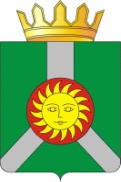 АДМИНИСТРАЦИЯ  КОЛПАШЕВСКОГО РАЙОНА ТОМСКОЙ ОБЛАСТИПОСТАНОВЛЕНИЕАДМИНИСТРАЦИЯ  КОЛПАШЕВСКОГО РАЙОНА ТОМСКОЙ ОБЛАСТИПОСТАНОВЛЕНИЕАДМИНИСТРАЦИЯ  КОЛПАШЕВСКОГО РАЙОНА ТОМСКОЙ ОБЛАСТИПОСТАНОВЛЕНИЕМуниципальный правовой акт, являющийся основанием для разработки муниципальной программыПостановление Администрации Колпашевского района от 10.09.2015 № 919 «Об утверждении Перечня муниципальных программ муниципального образования «Колпашевский район»»Постановление Администрации Колпашевского района от 10.09.2015 № 919 «Об утверждении Перечня муниципальных программ муниципального образования «Колпашевский район»»Постановление Администрации Колпашевского района от 10.09.2015 № 919 «Об утверждении Перечня муниципальных программ муниципального образования «Колпашевский район»»Постановление Администрации Колпашевского района от 10.09.2015 № 919 «Об утверждении Перечня муниципальных программ муниципального образования «Колпашевский район»»Постановление Администрации Колпашевского района от 10.09.2015 № 919 «Об утверждении Перечня муниципальных программ муниципального образования «Колпашевский район»»Постановление Администрации Колпашевского района от 10.09.2015 № 919 «Об утверждении Перечня муниципальных программ муниципального образования «Колпашевский район»»Постановление Администрации Колпашевского района от 10.09.2015 № 919 «Об утверждении Перечня муниципальных программ муниципального образования «Колпашевский район»»Постановление Администрации Колпашевского района от 10.09.2015 № 919 «Об утверждении Перечня муниципальных программ муниципального образования «Колпашевский район»»Постановление Администрации Колпашевского района от 10.09.2015 № 919 «Об утверждении Перечня муниципальных программ муниципального образования «Колпашевский район»»Постановление Администрации Колпашевского района от 10.09.2015 № 919 «Об утверждении Перечня муниципальных программ муниципального образования «Колпашевский район»»Постановление Администрации Колпашевского района от 10.09.2015 № 919 «Об утверждении Перечня муниципальных программ муниципального образования «Колпашевский район»»Постановление Администрации Колпашевского района от 10.09.2015 № 919 «Об утверждении Перечня муниципальных программ муниципального образования «Колпашевский район»»Постановление Администрации Колпашевского района от 10.09.2015 № 919 «Об утверждении Перечня муниципальных программ муниципального образования «Колпашевский район»»Постановление Администрации Колпашевского района от 10.09.2015 № 919 «Об утверждении Перечня муниципальных программ муниципального образования «Колпашевский район»»Постановление Администрации Колпашевского района от 10.09.2015 № 919 «Об утверждении Перечня муниципальных программ муниципального образования «Колпашевский район»»Постановление Администрации Колпашевского района от 10.09.2015 № 919 «Об утверждении Перечня муниципальных программ муниципального образования «Колпашевский район»»Постановление Администрации Колпашевского района от 10.09.2015 № 919 «Об утверждении Перечня муниципальных программ муниципального образования «Колпашевский район»»Постановление Администрации Колпашевского района от 10.09.2015 № 919 «Об утверждении Перечня муниципальных программ муниципального образования «Колпашевский район»»Постановление Администрации Колпашевского района от 10.09.2015 № 919 «Об утверждении Перечня муниципальных программ муниципального образования «Колпашевский район»»Постановление Администрации Колпашевского района от 10.09.2015 № 919 «Об утверждении Перечня муниципальных программ муниципального образования «Колпашевский район»»Постановление Администрации Колпашевского района от 10.09.2015 № 919 «Об утверждении Перечня муниципальных программ муниципального образования «Колпашевский район»»Постановление Администрации Колпашевского района от 10.09.2015 № 919 «Об утверждении Перечня муниципальных программ муниципального образования «Колпашевский район»»Постановление Администрации Колпашевского района от 10.09.2015 № 919 «Об утверждении Перечня муниципальных программ муниципального образования «Колпашевский район»»Постановление Администрации Колпашевского района от 10.09.2015 № 919 «Об утверждении Перечня муниципальных программ муниципального образования «Колпашевский район»»Постановление Администрации Колпашевского района от 10.09.2015 № 919 «Об утверждении Перечня муниципальных программ муниципального образования «Колпашевский район»»Постановление Администрации Колпашевского района от 10.09.2015 № 919 «Об утверждении Перечня муниципальных программ муниципального образования «Колпашевский район»»Постановление Администрации Колпашевского района от 10.09.2015 № 919 «Об утверждении Перечня муниципальных программ муниципального образования «Колпашевский район»»Постановление Администрации Колпашевского района от 10.09.2015 № 919 «Об утверждении Перечня муниципальных программ муниципального образования «Колпашевский район»»Постановление Администрации Колпашевского района от 10.09.2015 № 919 «Об утверждении Перечня муниципальных программ муниципального образования «Колпашевский район»»Постановление Администрации Колпашевского района от 10.09.2015 № 919 «Об утверждении Перечня муниципальных программ муниципального образования «Колпашевский район»»Постановление Администрации Колпашевского района от 10.09.2015 № 919 «Об утверждении Перечня муниципальных программ муниципального образования «Колпашевский район»»Постановление Администрации Колпашевского района от 10.09.2015 № 919 «Об утверждении Перечня муниципальных программ муниципального образования «Колпашевский район»»Постановление Администрации Колпашевского района от 10.09.2015 № 919 «Об утверждении Перечня муниципальных программ муниципального образования «Колпашевский район»»Постановление Администрации Колпашевского района от 10.09.2015 № 919 «Об утверждении Перечня муниципальных программ муниципального образования «Колпашевский район»»Ответственный  исполнитель   муниципальнойпрограммыУправление по культуре, спорту и молодёжной политике Администрации Колпашевского районаУправление по культуре, спорту и молодёжной политике Администрации Колпашевского районаУправление по культуре, спорту и молодёжной политике Администрации Колпашевского районаУправление по культуре, спорту и молодёжной политике Администрации Колпашевского районаУправление по культуре, спорту и молодёжной политике Администрации Колпашевского районаУправление по культуре, спорту и молодёжной политике Администрации Колпашевского районаУправление по культуре, спорту и молодёжной политике Администрации Колпашевского районаУправление по культуре, спорту и молодёжной политике Администрации Колпашевского районаУправление по культуре, спорту и молодёжной политике Администрации Колпашевского районаУправление по культуре, спорту и молодёжной политике Администрации Колпашевского районаУправление по культуре, спорту и молодёжной политике Администрации Колпашевского районаУправление по культуре, спорту и молодёжной политике Администрации Колпашевского районаУправление по культуре, спорту и молодёжной политике Администрации Колпашевского районаУправление по культуре, спорту и молодёжной политике Администрации Колпашевского районаУправление по культуре, спорту и молодёжной политике Администрации Колпашевского районаУправление по культуре, спорту и молодёжной политике Администрации Колпашевского районаУправление по культуре, спорту и молодёжной политике Администрации Колпашевского районаУправление по культуре, спорту и молодёжной политике Администрации Колпашевского районаУправление по культуре, спорту и молодёжной политике Администрации Колпашевского районаУправление по культуре, спорту и молодёжной политике Администрации Колпашевского районаУправление по культуре, спорту и молодёжной политике Администрации Колпашевского районаУправление по культуре, спорту и молодёжной политике Администрации Колпашевского районаУправление по культуре, спорту и молодёжной политике Администрации Колпашевского районаУправление по культуре, спорту и молодёжной политике Администрации Колпашевского районаУправление по культуре, спорту и молодёжной политике Администрации Колпашевского районаУправление по культуре, спорту и молодёжной политике Администрации Колпашевского районаУправление по культуре, спорту и молодёжной политике Администрации Колпашевского районаУправление по культуре, спорту и молодёжной политике Администрации Колпашевского районаУправление по культуре, спорту и молодёжной политике Администрации Колпашевского районаУправление по культуре, спорту и молодёжной политике Администрации Колпашевского районаУправление по культуре, спорту и молодёжной политике Администрации Колпашевского районаУправление по культуре, спорту и молодёжной политике Администрации Колпашевского районаУправление по культуре, спорту и молодёжной политике Администрации Колпашевского районаУправление по культуре, спорту и молодёжной политике Администрации Колпашевского районаСоисполнители муниципальной программыУправление по культуре, спорту и молодёжной политике Администрации Колпашевского районаУправление по культуре, спорту и молодёжной политике Администрации Колпашевского районаУправление по культуре, спорту и молодёжной политике Администрации Колпашевского районаУправление по культуре, спорту и молодёжной политике Администрации Колпашевского районаУправление по культуре, спорту и молодёжной политике Администрации Колпашевского районаУправление по культуре, спорту и молодёжной политике Администрации Колпашевского районаУправление по культуре, спорту и молодёжной политике Администрации Колпашевского районаУправление по культуре, спорту и молодёжной политике Администрации Колпашевского районаУправление по культуре, спорту и молодёжной политике Администрации Колпашевского районаУправление по культуре, спорту и молодёжной политике Администрации Колпашевского районаУправление по культуре, спорту и молодёжной политике Администрации Колпашевского районаУправление по культуре, спорту и молодёжной политике Администрации Колпашевского районаУправление по культуре, спорту и молодёжной политике Администрации Колпашевского районаУправление по культуре, спорту и молодёжной политике Администрации Колпашевского районаУправление по культуре, спорту и молодёжной политике Администрации Колпашевского районаУправление по культуре, спорту и молодёжной политике Администрации Колпашевского районаУправление по культуре, спорту и молодёжной политике Администрации Колпашевского районаУправление по культуре, спорту и молодёжной политике Администрации Колпашевского районаУправление по культуре, спорту и молодёжной политике Администрации Колпашевского районаУправление по культуре, спорту и молодёжной политике Администрации Колпашевского районаУправление по культуре, спорту и молодёжной политике Администрации Колпашевского районаУправление по культуре, спорту и молодёжной политике Администрации Колпашевского районаУправление по культуре, спорту и молодёжной политике Администрации Колпашевского районаУправление по культуре, спорту и молодёжной политике Администрации Колпашевского районаУправление по культуре, спорту и молодёжной политике Администрации Колпашевского районаУправление по культуре, спорту и молодёжной политике Администрации Колпашевского районаУправление по культуре, спорту и молодёжной политике Администрации Колпашевского районаУправление по культуре, спорту и молодёжной политике Администрации Колпашевского районаУправление по культуре, спорту и молодёжной политике Администрации Колпашевского районаУправление по культуре, спорту и молодёжной политике Администрации Колпашевского районаУправление по культуре, спорту и молодёжной политике Администрации Колпашевского районаУправление по культуре, спорту и молодёжной политике Администрации Колпашевского районаУправление по культуре, спорту и молодёжной политике Администрации Колпашевского районаУправление по культуре, спорту и молодёжной политике Администрации Колпашевского районаУчастники муниципальной программыУправление по культуре, спорту и молодёжной политике Администрации Колпашевского района; Управление образования Колпашевского района.Управление по культуре, спорту и молодёжной политике Администрации Колпашевского района; Управление образования Колпашевского района.Управление по культуре, спорту и молодёжной политике Администрации Колпашевского района; Управление образования Колпашевского района.Управление по культуре, спорту и молодёжной политике Администрации Колпашевского района; Управление образования Колпашевского района.Управление по культуре, спорту и молодёжной политике Администрации Колпашевского района; Управление образования Колпашевского района.Управление по культуре, спорту и молодёжной политике Администрации Колпашевского района; Управление образования Колпашевского района.Управление по культуре, спорту и молодёжной политике Администрации Колпашевского района; Управление образования Колпашевского района.Управление по культуре, спорту и молодёжной политике Администрации Колпашевского района; Управление образования Колпашевского района.Управление по культуре, спорту и молодёжной политике Администрации Колпашевского района; Управление образования Колпашевского района.Управление по культуре, спорту и молодёжной политике Администрации Колпашевского района; Управление образования Колпашевского района.Управление по культуре, спорту и молодёжной политике Администрации Колпашевского района; Управление образования Колпашевского района.Управление по культуре, спорту и молодёжной политике Администрации Колпашевского района; Управление образования Колпашевского района.Управление по культуре, спорту и молодёжной политике Администрации Колпашевского района; Управление образования Колпашевского района.Управление по культуре, спорту и молодёжной политике Администрации Колпашевского района; Управление образования Колпашевского района.Управление по культуре, спорту и молодёжной политике Администрации Колпашевского района; Управление образования Колпашевского района.Управление по культуре, спорту и молодёжной политике Администрации Колпашевского района; Управление образования Колпашевского района.Управление по культуре, спорту и молодёжной политике Администрации Колпашевского района; Управление образования Колпашевского района.Управление по культуре, спорту и молодёжной политике Администрации Колпашевского района; Управление образования Колпашевского района.Управление по культуре, спорту и молодёжной политике Администрации Колпашевского района; Управление образования Колпашевского района.Управление по культуре, спорту и молодёжной политике Администрации Колпашевского района; Управление образования Колпашевского района.Управление по культуре, спорту и молодёжной политике Администрации Колпашевского района; Управление образования Колпашевского района.Управление по культуре, спорту и молодёжной политике Администрации Колпашевского района; Управление образования Колпашевского района.Управление по культуре, спорту и молодёжной политике Администрации Колпашевского района; Управление образования Колпашевского района.Управление по культуре, спорту и молодёжной политике Администрации Колпашевского района; Управление образования Колпашевского района.Управление по культуре, спорту и молодёжной политике Администрации Колпашевского района; Управление образования Колпашевского района.Управление по культуре, спорту и молодёжной политике Администрации Колпашевского района; Управление образования Колпашевского района.Управление по культуре, спорту и молодёжной политике Администрации Колпашевского района; Управление образования Колпашевского района.Управление по культуре, спорту и молодёжной политике Администрации Колпашевского района; Управление образования Колпашевского района.Управление по культуре, спорту и молодёжной политике Администрации Колпашевского района; Управление образования Колпашевского района.Управление по культуре, спорту и молодёжной политике Администрации Колпашевского района; Управление образования Колпашевского района.Управление по культуре, спорту и молодёжной политике Администрации Колпашевского района; Управление образования Колпашевского района.Управление по культуре, спорту и молодёжной политике Администрации Колпашевского района; Управление образования Колпашевского района.Управление по культуре, спорту и молодёжной политике Администрации Колпашевского района; Управление образования Колпашевского района.Управление по культуре, спорту и молодёжной политике Администрации Колпашевского района; Управление образования Колпашевского района.Участники мероприятийАдминистрации поселений Колпашевского района; МКУ «Агентство»;Муниципальные бюджетные учреждения культуры Колпашевского районаАдминистрации поселений Колпашевского района; МКУ «Агентство»;Муниципальные бюджетные учреждения культуры Колпашевского районаАдминистрации поселений Колпашевского района; МКУ «Агентство»;Муниципальные бюджетные учреждения культуры Колпашевского районаАдминистрации поселений Колпашевского района; МКУ «Агентство»;Муниципальные бюджетные учреждения культуры Колпашевского районаАдминистрации поселений Колпашевского района; МКУ «Агентство»;Муниципальные бюджетные учреждения культуры Колпашевского районаАдминистрации поселений Колпашевского района; МКУ «Агентство»;Муниципальные бюджетные учреждения культуры Колпашевского районаАдминистрации поселений Колпашевского района; МКУ «Агентство»;Муниципальные бюджетные учреждения культуры Колпашевского районаАдминистрации поселений Колпашевского района; МКУ «Агентство»;Муниципальные бюджетные учреждения культуры Колпашевского районаАдминистрации поселений Колпашевского района; МКУ «Агентство»;Муниципальные бюджетные учреждения культуры Колпашевского районаАдминистрации поселений Колпашевского района; МКУ «Агентство»;Муниципальные бюджетные учреждения культуры Колпашевского районаАдминистрации поселений Колпашевского района; МКУ «Агентство»;Муниципальные бюджетные учреждения культуры Колпашевского районаАдминистрации поселений Колпашевского района; МКУ «Агентство»;Муниципальные бюджетные учреждения культуры Колпашевского районаАдминистрации поселений Колпашевского района; МКУ «Агентство»;Муниципальные бюджетные учреждения культуры Колпашевского районаАдминистрации поселений Колпашевского района; МКУ «Агентство»;Муниципальные бюджетные учреждения культуры Колпашевского районаАдминистрации поселений Колпашевского района; МКУ «Агентство»;Муниципальные бюджетные учреждения культуры Колпашевского районаАдминистрации поселений Колпашевского района; МКУ «Агентство»;Муниципальные бюджетные учреждения культуры Колпашевского районаАдминистрации поселений Колпашевского района; МКУ «Агентство»;Муниципальные бюджетные учреждения культуры Колпашевского районаАдминистрации поселений Колпашевского района; МКУ «Агентство»;Муниципальные бюджетные учреждения культуры Колпашевского районаАдминистрации поселений Колпашевского района; МКУ «Агентство»;Муниципальные бюджетные учреждения культуры Колпашевского районаАдминистрации поселений Колпашевского района; МКУ «Агентство»;Муниципальные бюджетные учреждения культуры Колпашевского районаАдминистрации поселений Колпашевского района; МКУ «Агентство»;Муниципальные бюджетные учреждения культуры Колпашевского районаАдминистрации поселений Колпашевского района; МКУ «Агентство»;Муниципальные бюджетные учреждения культуры Колпашевского районаАдминистрации поселений Колпашевского района; МКУ «Агентство»;Муниципальные бюджетные учреждения культуры Колпашевского районаАдминистрации поселений Колпашевского района; МКУ «Агентство»;Муниципальные бюджетные учреждения культуры Колпашевского районаАдминистрации поселений Колпашевского района; МКУ «Агентство»;Муниципальные бюджетные учреждения культуры Колпашевского районаАдминистрации поселений Колпашевского района; МКУ «Агентство»;Муниципальные бюджетные учреждения культуры Колпашевского районаАдминистрации поселений Колпашевского района; МКУ «Агентство»;Муниципальные бюджетные учреждения культуры Колпашевского районаАдминистрации поселений Колпашевского района; МКУ «Агентство»;Муниципальные бюджетные учреждения культуры Колпашевского районаАдминистрации поселений Колпашевского района; МКУ «Агентство»;Муниципальные бюджетные учреждения культуры Колпашевского районаАдминистрации поселений Колпашевского района; МКУ «Агентство»;Муниципальные бюджетные учреждения культуры Колпашевского районаАдминистрации поселений Колпашевского района; МКУ «Агентство»;Муниципальные бюджетные учреждения культуры Колпашевского районаАдминистрации поселений Колпашевского района; МКУ «Агентство»;Муниципальные бюджетные учреждения культуры Колпашевского районаАдминистрации поселений Колпашевского района; МКУ «Агентство»;Муниципальные бюджетные учреждения культуры Колпашевского районаАдминистрации поселений Колпашевского района; МКУ «Агентство»;Муниципальные бюджетные учреждения культуры Колпашевского районаСтратегическая цель (задача, приоритеты) социально-экономи-ческого развития Колпашевского района, на реализацию которых направлена муниципальнаяпрограммаПовышение уровня и качества жизни населения на территории Колпашевского района, накопление человеческого потенциалаПовышение уровня и качества жизни населения на территории Колпашевского района, накопление человеческого потенциалаПовышение уровня и качества жизни населения на территории Колпашевского района, накопление человеческого потенциалаПовышение уровня и качества жизни населения на территории Колпашевского района, накопление человеческого потенциалаПовышение уровня и качества жизни населения на территории Колпашевского района, накопление человеческого потенциалаПовышение уровня и качества жизни населения на территории Колпашевского района, накопление человеческого потенциалаПовышение уровня и качества жизни населения на территории Колпашевского района, накопление человеческого потенциалаПовышение уровня и качества жизни населения на территории Колпашевского района, накопление человеческого потенциалаПовышение уровня и качества жизни населения на территории Колпашевского района, накопление человеческого потенциалаПовышение уровня и качества жизни населения на территории Колпашевского района, накопление человеческого потенциалаПовышение уровня и качества жизни населения на территории Колпашевского района, накопление человеческого потенциалаПовышение уровня и качества жизни населения на территории Колпашевского района, накопление человеческого потенциалаПовышение уровня и качества жизни населения на территории Колпашевского района, накопление человеческого потенциалаПовышение уровня и качества жизни населения на территории Колпашевского района, накопление человеческого потенциалаПовышение уровня и качества жизни населения на территории Колпашевского района, накопление человеческого потенциалаПовышение уровня и качества жизни населения на территории Колпашевского района, накопление человеческого потенциалаПовышение уровня и качества жизни населения на территории Колпашевского района, накопление человеческого потенциалаПовышение уровня и качества жизни населения на территории Колпашевского района, накопление человеческого потенциалаПовышение уровня и качества жизни населения на территории Колпашевского района, накопление человеческого потенциалаПовышение уровня и качества жизни населения на территории Колпашевского района, накопление человеческого потенциалаПовышение уровня и качества жизни населения на территории Колпашевского района, накопление человеческого потенциалаПовышение уровня и качества жизни населения на территории Колпашевского района, накопление человеческого потенциалаПовышение уровня и качества жизни населения на территории Колпашевского района, накопление человеческого потенциалаПовышение уровня и качества жизни населения на территории Колпашевского района, накопление человеческого потенциалаПовышение уровня и качества жизни населения на территории Колпашевского района, накопление человеческого потенциалаПовышение уровня и качества жизни населения на территории Колпашевского района, накопление человеческого потенциалаПовышение уровня и качества жизни населения на территории Колпашевского района, накопление человеческого потенциалаПовышение уровня и качества жизни населения на территории Колпашевского района, накопление человеческого потенциалаПовышение уровня и качества жизни населения на территории Колпашевского района, накопление человеческого потенциалаПовышение уровня и качества жизни населения на территории Колпашевского района, накопление человеческого потенциалаПовышение уровня и качества жизни населения на территории Колпашевского района, накопление человеческого потенциалаПовышение уровня и качества жизни населения на территории Колпашевского района, накопление человеческого потенциалаПовышение уровня и качества жизни населения на территории Колпашевского района, накопление человеческого потенциалаПовышение уровня и качества жизни населения на территории Колпашевского района, накопление человеческого потенциалаЦель муниципальной программыСоздание условий для развития физической культуры и массового спорта, эффективной молодёжной политики на территории Колпашевского районаСоздание условий для развития физической культуры и массового спорта, эффективной молодёжной политики на территории Колпашевского районаСоздание условий для развития физической культуры и массового спорта, эффективной молодёжной политики на территории Колпашевского районаСоздание условий для развития физической культуры и массового спорта, эффективной молодёжной политики на территории Колпашевского районаСоздание условий для развития физической культуры и массового спорта, эффективной молодёжной политики на территории Колпашевского районаСоздание условий для развития физической культуры и массового спорта, эффективной молодёжной политики на территории Колпашевского районаСоздание условий для развития физической культуры и массового спорта, эффективной молодёжной политики на территории Колпашевского районаСоздание условий для развития физической культуры и массового спорта, эффективной молодёжной политики на территории Колпашевского районаСоздание условий для развития физической культуры и массового спорта, эффективной молодёжной политики на территории Колпашевского районаСоздание условий для развития физической культуры и массового спорта, эффективной молодёжной политики на территории Колпашевского районаСоздание условий для развития физической культуры и массового спорта, эффективной молодёжной политики на территории Колпашевского районаСоздание условий для развития физической культуры и массового спорта, эффективной молодёжной политики на территории Колпашевского районаСоздание условий для развития физической культуры и массового спорта, эффективной молодёжной политики на территории Колпашевского районаСоздание условий для развития физической культуры и массового спорта, эффективной молодёжной политики на территории Колпашевского районаСоздание условий для развития физической культуры и массового спорта, эффективной молодёжной политики на территории Колпашевского районаСоздание условий для развития физической культуры и массового спорта, эффективной молодёжной политики на территории Колпашевского районаСоздание условий для развития физической культуры и массового спорта, эффективной молодёжной политики на территории Колпашевского районаСоздание условий для развития физической культуры и массового спорта, эффективной молодёжной политики на территории Колпашевского районаСоздание условий для развития физической культуры и массового спорта, эффективной молодёжной политики на территории Колпашевского районаСоздание условий для развития физической культуры и массового спорта, эффективной молодёжной политики на территории Колпашевского районаСоздание условий для развития физической культуры и массового спорта, эффективной молодёжной политики на территории Колпашевского районаСоздание условий для развития физической культуры и массового спорта, эффективной молодёжной политики на территории Колпашевского районаСоздание условий для развития физической культуры и массового спорта, эффективной молодёжной политики на территории Колпашевского районаСоздание условий для развития физической культуры и массового спорта, эффективной молодёжной политики на территории Колпашевского районаСоздание условий для развития физической культуры и массового спорта, эффективной молодёжной политики на территории Колпашевского районаСоздание условий для развития физической культуры и массового спорта, эффективной молодёжной политики на территории Колпашевского районаСоздание условий для развития физической культуры и массового спорта, эффективной молодёжной политики на территории Колпашевского районаСоздание условий для развития физической культуры и массового спорта, эффективной молодёжной политики на территории Колпашевского районаСоздание условий для развития физической культуры и массового спорта, эффективной молодёжной политики на территории Колпашевского районаСоздание условий для развития физической культуры и массового спорта, эффективной молодёжной политики на территории Колпашевского районаСоздание условий для развития физической культуры и массового спорта, эффективной молодёжной политики на территории Колпашевского районаСоздание условий для развития физической культуры и массового спорта, эффективной молодёжной политики на территории Колпашевского районаСоздание условий для развития физической культуры и массового спорта, эффективной молодёжной политики на территории Колпашевского районаСоздание условий для развития физической культуры и массового спорта, эффективной молодёжной политики на территории Колпашевского районаПоказатели цели муниципальной программы и их значения (с детализацией по годам реализации)Показатели целиГод, предшествующий году разработки муниципальной программы, отчет (2014)Год, предшествующий году разработки муниципальной программы, отчет (2014)Год разработки программы(факт)(2015)Год разработки программы(факт)(2015)Год разработки программы(факт)(2015)1 –й год реализации(факт)(2016)1 –й год реализации(факт)(2016)1 –й год реализации(факт)(2016)1 –й год реализации(факт)(2016)2 –й год реализации(факт)(2017)2 –й год реализации(факт)(2017)2 –й год реализации(факт)(2017)3 –й год реализации(факт)(2018)3 –й год реализации(факт)(2018)3 –й год реализации(факт)(2018)3 –й год реализации(факт)(2018)4 –й год реализа-ции(факт)(2019)4 –й год реализа-ции(факт)(2019)4 –й год реализа-ции(факт)(2019)4 –й год реализа-ции(факт)(2019)5 –й год реализации(факт)(2020)5 –й год реализации(факт)(2020)5 –й год реализации(факт)(2020)5 –й год реализации(факт)(2020)Последнийгод реализации(план)(2021)Последнийгод реализации(план)(2021)Последнийгод реализации(план)(2021)Прогноз-ный период 1-й год(2022) Прогноз-ный период 1-й год(2022) Прогноз-ный период 1-й год(2022) Прогноз-ный период 2-й год(2023) Прогноз-ный период 2-й год(2023) Прогноз-ный период 2-й год(2023) Показатели цели муниципальной программы и их значения (с детализацией по годам реализации)1. Доля населения,систематически занимающегося физической культурой и спортом15,215,221,2321,2321,2327,0127,0127,0127,0129,6429,6429,6434,034,034,034,040,140,140,140,140,340,340,340,344,044,044,048,048,048,049,1049,1049,10Показатели цели муниципальной программы и их значения (с детализацией по годам реализации)1.1. Доля детей и молодёжи, прожи-вающих в Колпашев-ском районе, систе-матически занимаю-щихся физической культурой и спортом, в общей численности детей и молодёжи (%)----------------53,953,953,953,953,6653,6653,6653,6656,556,556,558,558,558,559,259,259,2Показатели цели муниципальной программы и их значения (с детализацией по годам реализации)1.2. Доля граждан среднего возраста, проживающих в Колпашевском районе, систематически занимающихся физической культурой и спортом, в общей численности граждан среднего возраста (%)----------------35,035,035,035,040,5940,5940,5940,5944,044,044,047,547,547,548,448,448,4Показатели цели муниципальной программы и их значения (с детализацией по годам реализации)1.3. Доля граждан старшего возраста, проживающих в Колпашевском районе, систематически занимающихся физической культурой и спортом, в общей численности граждан старшего возраста (%)----------------26,926,926,926,923,0623,0623,0623,0624,024,024,027,027,027,027,127,127,1Показатели цели муниципальной программы и их значения (с детализацией по годам реализации)2. Доля молодёжи, в возрасте от 14 до 30 лет, участвующей в мероприятиях моло-дёжной политики, %--61,961,961,96262626266,566,566,578,1278,1278,1278,1247,347,347,347,331,431,431,431,4неменее39неменее39неменее39353535353535Задачи муниципальнойпрограммыЗадача 1. Создание условий для организации физкультурно-оздоровительной и спортивной работы с населением Колпашевского района.Задача 2. Создание условий для успешной социализации и самореализации молодёжи Колпашевского района.Задача 3. Государственная поддержка решения жилищной проблемы молодых семей, признанных в установленном порядке нуждающимися в жилом помещении.Задача 1. Создание условий для организации физкультурно-оздоровительной и спортивной работы с населением Колпашевского района.Задача 2. Создание условий для успешной социализации и самореализации молодёжи Колпашевского района.Задача 3. Государственная поддержка решения жилищной проблемы молодых семей, признанных в установленном порядке нуждающимися в жилом помещении.Задача 1. Создание условий для организации физкультурно-оздоровительной и спортивной работы с населением Колпашевского района.Задача 2. Создание условий для успешной социализации и самореализации молодёжи Колпашевского района.Задача 3. Государственная поддержка решения жилищной проблемы молодых семей, признанных в установленном порядке нуждающимися в жилом помещении.Задача 1. Создание условий для организации физкультурно-оздоровительной и спортивной работы с населением Колпашевского района.Задача 2. Создание условий для успешной социализации и самореализации молодёжи Колпашевского района.Задача 3. Государственная поддержка решения жилищной проблемы молодых семей, признанных в установленном порядке нуждающимися в жилом помещении.Задача 1. Создание условий для организации физкультурно-оздоровительной и спортивной работы с населением Колпашевского района.Задача 2. Создание условий для успешной социализации и самореализации молодёжи Колпашевского района.Задача 3. Государственная поддержка решения жилищной проблемы молодых семей, признанных в установленном порядке нуждающимися в жилом помещении.Задача 1. Создание условий для организации физкультурно-оздоровительной и спортивной работы с населением Колпашевского района.Задача 2. Создание условий для успешной социализации и самореализации молодёжи Колпашевского района.Задача 3. Государственная поддержка решения жилищной проблемы молодых семей, признанных в установленном порядке нуждающимися в жилом помещении.Задача 1. Создание условий для организации физкультурно-оздоровительной и спортивной работы с населением Колпашевского района.Задача 2. Создание условий для успешной социализации и самореализации молодёжи Колпашевского района.Задача 3. Государственная поддержка решения жилищной проблемы молодых семей, признанных в установленном порядке нуждающимися в жилом помещении.Задача 1. Создание условий для организации физкультурно-оздоровительной и спортивной работы с населением Колпашевского района.Задача 2. Создание условий для успешной социализации и самореализации молодёжи Колпашевского района.Задача 3. Государственная поддержка решения жилищной проблемы молодых семей, признанных в установленном порядке нуждающимися в жилом помещении.Задача 1. Создание условий для организации физкультурно-оздоровительной и спортивной работы с населением Колпашевского района.Задача 2. Создание условий для успешной социализации и самореализации молодёжи Колпашевского района.Задача 3. Государственная поддержка решения жилищной проблемы молодых семей, признанных в установленном порядке нуждающимися в жилом помещении.Задача 1. Создание условий для организации физкультурно-оздоровительной и спортивной работы с населением Колпашевского района.Задача 2. Создание условий для успешной социализации и самореализации молодёжи Колпашевского района.Задача 3. Государственная поддержка решения жилищной проблемы молодых семей, признанных в установленном порядке нуждающимися в жилом помещении.Задача 1. Создание условий для организации физкультурно-оздоровительной и спортивной работы с населением Колпашевского района.Задача 2. Создание условий для успешной социализации и самореализации молодёжи Колпашевского района.Задача 3. Государственная поддержка решения жилищной проблемы молодых семей, признанных в установленном порядке нуждающимися в жилом помещении.Задача 1. Создание условий для организации физкультурно-оздоровительной и спортивной работы с населением Колпашевского района.Задача 2. Создание условий для успешной социализации и самореализации молодёжи Колпашевского района.Задача 3. Государственная поддержка решения жилищной проблемы молодых семей, признанных в установленном порядке нуждающимися в жилом помещении.Задача 1. Создание условий для организации физкультурно-оздоровительной и спортивной работы с населением Колпашевского района.Задача 2. Создание условий для успешной социализации и самореализации молодёжи Колпашевского района.Задача 3. Государственная поддержка решения жилищной проблемы молодых семей, признанных в установленном порядке нуждающимися в жилом помещении.Задача 1. Создание условий для организации физкультурно-оздоровительной и спортивной работы с населением Колпашевского района.Задача 2. Создание условий для успешной социализации и самореализации молодёжи Колпашевского района.Задача 3. Государственная поддержка решения жилищной проблемы молодых семей, признанных в установленном порядке нуждающимися в жилом помещении.Задача 1. Создание условий для организации физкультурно-оздоровительной и спортивной работы с населением Колпашевского района.Задача 2. Создание условий для успешной социализации и самореализации молодёжи Колпашевского района.Задача 3. Государственная поддержка решения жилищной проблемы молодых семей, признанных в установленном порядке нуждающимися в жилом помещении.Задача 1. Создание условий для организации физкультурно-оздоровительной и спортивной работы с населением Колпашевского района.Задача 2. Создание условий для успешной социализации и самореализации молодёжи Колпашевского района.Задача 3. Государственная поддержка решения жилищной проблемы молодых семей, признанных в установленном порядке нуждающимися в жилом помещении.Задача 1. Создание условий для организации физкультурно-оздоровительной и спортивной работы с населением Колпашевского района.Задача 2. Создание условий для успешной социализации и самореализации молодёжи Колпашевского района.Задача 3. Государственная поддержка решения жилищной проблемы молодых семей, признанных в установленном порядке нуждающимися в жилом помещении.Задача 1. Создание условий для организации физкультурно-оздоровительной и спортивной работы с населением Колпашевского района.Задача 2. Создание условий для успешной социализации и самореализации молодёжи Колпашевского района.Задача 3. Государственная поддержка решения жилищной проблемы молодых семей, признанных в установленном порядке нуждающимися в жилом помещении.Задача 1. Создание условий для организации физкультурно-оздоровительной и спортивной работы с населением Колпашевского района.Задача 2. Создание условий для успешной социализации и самореализации молодёжи Колпашевского района.Задача 3. Государственная поддержка решения жилищной проблемы молодых семей, признанных в установленном порядке нуждающимися в жилом помещении.Задача 1. Создание условий для организации физкультурно-оздоровительной и спортивной работы с населением Колпашевского района.Задача 2. Создание условий для успешной социализации и самореализации молодёжи Колпашевского района.Задача 3. Государственная поддержка решения жилищной проблемы молодых семей, признанных в установленном порядке нуждающимися в жилом помещении.Задача 1. Создание условий для организации физкультурно-оздоровительной и спортивной работы с населением Колпашевского района.Задача 2. Создание условий для успешной социализации и самореализации молодёжи Колпашевского района.Задача 3. Государственная поддержка решения жилищной проблемы молодых семей, признанных в установленном порядке нуждающимися в жилом помещении.Задача 1. Создание условий для организации физкультурно-оздоровительной и спортивной работы с населением Колпашевского района.Задача 2. Создание условий для успешной социализации и самореализации молодёжи Колпашевского района.Задача 3. Государственная поддержка решения жилищной проблемы молодых семей, признанных в установленном порядке нуждающимися в жилом помещении.Задача 1. Создание условий для организации физкультурно-оздоровительной и спортивной работы с населением Колпашевского района.Задача 2. Создание условий для успешной социализации и самореализации молодёжи Колпашевского района.Задача 3. Государственная поддержка решения жилищной проблемы молодых семей, признанных в установленном порядке нуждающимися в жилом помещении.Задача 1. Создание условий для организации физкультурно-оздоровительной и спортивной работы с населением Колпашевского района.Задача 2. Создание условий для успешной социализации и самореализации молодёжи Колпашевского района.Задача 3. Государственная поддержка решения жилищной проблемы молодых семей, признанных в установленном порядке нуждающимися в жилом помещении.Задача 1. Создание условий для организации физкультурно-оздоровительной и спортивной работы с населением Колпашевского района.Задача 2. Создание условий для успешной социализации и самореализации молодёжи Колпашевского района.Задача 3. Государственная поддержка решения жилищной проблемы молодых семей, признанных в установленном порядке нуждающимися в жилом помещении.Задача 1. Создание условий для организации физкультурно-оздоровительной и спортивной работы с населением Колпашевского района.Задача 2. Создание условий для успешной социализации и самореализации молодёжи Колпашевского района.Задача 3. Государственная поддержка решения жилищной проблемы молодых семей, признанных в установленном порядке нуждающимися в жилом помещении.Задача 1. Создание условий для организации физкультурно-оздоровительной и спортивной работы с населением Колпашевского района.Задача 2. Создание условий для успешной социализации и самореализации молодёжи Колпашевского района.Задача 3. Государственная поддержка решения жилищной проблемы молодых семей, признанных в установленном порядке нуждающимися в жилом помещении.Задача 1. Создание условий для организации физкультурно-оздоровительной и спортивной работы с населением Колпашевского района.Задача 2. Создание условий для успешной социализации и самореализации молодёжи Колпашевского района.Задача 3. Государственная поддержка решения жилищной проблемы молодых семей, признанных в установленном порядке нуждающимися в жилом помещении.Задача 1. Создание условий для организации физкультурно-оздоровительной и спортивной работы с населением Колпашевского района.Задача 2. Создание условий для успешной социализации и самореализации молодёжи Колпашевского района.Задача 3. Государственная поддержка решения жилищной проблемы молодых семей, признанных в установленном порядке нуждающимися в жилом помещении.Задача 1. Создание условий для организации физкультурно-оздоровительной и спортивной работы с населением Колпашевского района.Задача 2. Создание условий для успешной социализации и самореализации молодёжи Колпашевского района.Задача 3. Государственная поддержка решения жилищной проблемы молодых семей, признанных в установленном порядке нуждающимися в жилом помещении.Задача 1. Создание условий для организации физкультурно-оздоровительной и спортивной работы с населением Колпашевского района.Задача 2. Создание условий для успешной социализации и самореализации молодёжи Колпашевского района.Задача 3. Государственная поддержка решения жилищной проблемы молодых семей, признанных в установленном порядке нуждающимися в жилом помещении.Задача 1. Создание условий для организации физкультурно-оздоровительной и спортивной работы с населением Колпашевского района.Задача 2. Создание условий для успешной социализации и самореализации молодёжи Колпашевского района.Задача 3. Государственная поддержка решения жилищной проблемы молодых семей, признанных в установленном порядке нуждающимися в жилом помещении.Задача 1. Создание условий для организации физкультурно-оздоровительной и спортивной работы с населением Колпашевского района.Задача 2. Создание условий для успешной социализации и самореализации молодёжи Колпашевского района.Задача 3. Государственная поддержка решения жилищной проблемы молодых семей, признанных в установленном порядке нуждающимися в жилом помещении.Задача 1. Создание условий для организации физкультурно-оздоровительной и спортивной работы с населением Колпашевского района.Задача 2. Создание условий для успешной социализации и самореализации молодёжи Колпашевского района.Задача 3. Государственная поддержка решения жилищной проблемы молодых семей, признанных в установленном порядке нуждающимися в жилом помещении.Задачи муниципальнойпрограммыПоказатели задачГод, предшествующий году разработки муниципальной программы, отчёт (2014)Год, предшествующий году разработки муниципальной программы, отчёт (2014)Год разработки программы(факт)(2015)Год разработки программы(факт)(2015)Год разработки программы(факт)(2015)1 –й год реализации(факт)(2016)1 –й год реализации(факт)(2016)1 –й год реализации(факт)(2016)1 –й год реализации(факт)(2016)2 –й год реализации(факт)(2017)2 –й год реализации(факт)(2017)2 –й год реализации(факт)(2017)3 –й год реализации(факт)(2018)3 –й год реализации(факт)(2018)3 –й год реализации(факт)(2018)3 –й год реализации(факт)(2018)4 –й год реализа-ции(факт)(2019)4 –й год реализа-ции(факт)(2019)4 –й год реализа-ции(факт)(2019)4 –й год реализа-ции(факт)(2019)5 –й год реализации(факт)(2020)5 –й год реализации(факт)(2020)5 –й год реализации(факт)(2020)5 –й год реализации(факт)(2020)Последнийгод реализации(план) (2021)Последнийгод реализации(план) (2021)Последнийгод реализации(план) (2021)Прогноз-ный период 1-й год(2022) Прогноз-ный период 1-й год(2022) Прогноз-ный период 1-й год(2022) Прогноз-ный период 1-й год(2022) Прогноз-ный период 2-й год(2023) Прогноз-ный период 2-й год(2023) Задачи муниципальнойпрограммыЗадача 1. Создание условий для организации физкультурно-оздоровительной и спортивной работы с населением Колпашевского районаЗадача 1. Создание условий для организации физкультурно-оздоровительной и спортивной работы с населением Колпашевского районаЗадача 1. Создание условий для организации физкультурно-оздоровительной и спортивной работы с населением Колпашевского районаЗадача 1. Создание условий для организации физкультурно-оздоровительной и спортивной работы с населением Колпашевского районаЗадача 1. Создание условий для организации физкультурно-оздоровительной и спортивной работы с населением Колпашевского районаЗадача 1. Создание условий для организации физкультурно-оздоровительной и спортивной работы с населением Колпашевского районаЗадача 1. Создание условий для организации физкультурно-оздоровительной и спортивной работы с населением Колпашевского районаЗадача 1. Создание условий для организации физкультурно-оздоровительной и спортивной работы с населением Колпашевского районаЗадача 1. Создание условий для организации физкультурно-оздоровительной и спортивной работы с населением Колпашевского районаЗадача 1. Создание условий для организации физкультурно-оздоровительной и спортивной работы с населением Колпашевского районаЗадача 1. Создание условий для организации физкультурно-оздоровительной и спортивной работы с населением Колпашевского районаЗадача 1. Создание условий для организации физкультурно-оздоровительной и спортивной работы с населением Колпашевского районаЗадача 1. Создание условий для организации физкультурно-оздоровительной и спортивной работы с населением Колпашевского районаЗадача 1. Создание условий для организации физкультурно-оздоровительной и спортивной работы с населением Колпашевского районаЗадача 1. Создание условий для организации физкультурно-оздоровительной и спортивной работы с населением Колпашевского районаЗадача 1. Создание условий для организации физкультурно-оздоровительной и спортивной работы с населением Колпашевского районаЗадача 1. Создание условий для организации физкультурно-оздоровительной и спортивной работы с населением Колпашевского районаЗадача 1. Создание условий для организации физкультурно-оздоровительной и спортивной работы с населением Колпашевского районаЗадача 1. Создание условий для организации физкультурно-оздоровительной и спортивной работы с населением Колпашевского районаЗадача 1. Создание условий для организации физкультурно-оздоровительной и спортивной работы с населением Колпашевского районаЗадача 1. Создание условий для организации физкультурно-оздоровительной и спортивной работы с населением Колпашевского районаЗадача 1. Создание условий для организации физкультурно-оздоровительной и спортивной работы с населением Колпашевского районаЗадача 1. Создание условий для организации физкультурно-оздоровительной и спортивной работы с населением Колпашевского районаЗадача 1. Создание условий для организации физкультурно-оздоровительной и спортивной работы с населением Колпашевского районаЗадача 1. Создание условий для организации физкультурно-оздоровительной и спортивной работы с населением Колпашевского районаЗадача 1. Создание условий для организации физкультурно-оздоровительной и спортивной работы с населением Колпашевского районаЗадача 1. Создание условий для организации физкультурно-оздоровительной и спортивной работы с населением Колпашевского районаЗадача 1. Создание условий для организации физкультурно-оздоровительной и спортивной работы с населением Колпашевского районаЗадачи муниципальнойпрограммыПоказатели задачи 1Задачи муниципальнойпрограммы1. Количество участников  физкультурных, физкультурно-оздоровительных и  спортивных меро-приятий, проведён-ных на территории Колпашевского  района (чел.)-----18305183051830518305186001860018600189051890518905189051921019210192101921011644116441164411644197001970019700117001170011700117001171011710Задачи муниципальнойпрограммыЗадача 2. Создание условий для успешной социализации и самореализации молодёжи Колпашевского районаЗадача 2. Создание условий для успешной социализации и самореализации молодёжи Колпашевского районаЗадача 2. Создание условий для успешной социализации и самореализации молодёжи Колпашевского районаЗадача 2. Создание условий для успешной социализации и самореализации молодёжи Колпашевского районаЗадача 2. Создание условий для успешной социализации и самореализации молодёжи Колпашевского районаЗадача 2. Создание условий для успешной социализации и самореализации молодёжи Колпашевского районаЗадача 2. Создание условий для успешной социализации и самореализации молодёжи Колпашевского районаЗадача 2. Создание условий для успешной социализации и самореализации молодёжи Колпашевского районаЗадача 2. Создание условий для успешной социализации и самореализации молодёжи Колпашевского районаЗадача 2. Создание условий для успешной социализации и самореализации молодёжи Колпашевского районаЗадача 2. Создание условий для успешной социализации и самореализации молодёжи Колпашевского районаЗадача 2. Создание условий для успешной социализации и самореализации молодёжи Колпашевского районаЗадача 2. Создание условий для успешной социализации и самореализации молодёжи Колпашевского районаЗадача 2. Создание условий для успешной социализации и самореализации молодёжи Колпашевского районаЗадача 2. Создание условий для успешной социализации и самореализации молодёжи Колпашевского районаЗадача 2. Создание условий для успешной социализации и самореализации молодёжи Колпашевского районаЗадача 2. Создание условий для успешной социализации и самореализации молодёжи Колпашевского районаЗадача 2. Создание условий для успешной социализации и самореализации молодёжи Колпашевского районаЗадача 2. Создание условий для успешной социализации и самореализации молодёжи Колпашевского районаЗадача 2. Создание условий для успешной социализации и самореализации молодёжи Колпашевского районаЗадача 2. Создание условий для успешной социализации и самореализации молодёжи Колпашевского районаЗадача 2. Создание условий для успешной социализации и самореализации молодёжи Колпашевского районаЗадача 2. Создание условий для успешной социализации и самореализации молодёжи Колпашевского районаЗадача 2. Создание условий для успешной социализации и самореализации молодёжи Колпашевского районаЗадача 2. Создание условий для успешной социализации и самореализации молодёжи Колпашевского районаЗадача 2. Создание условий для успешной социализации и самореализации молодёжи Колпашевского районаЗадача 2. Создание условий для успешной социализации и самореализации молодёжи Колпашевского районаЗадача 2. Создание условий для успешной социализации и самореализации молодёжи Колпашевского районаЗадача 2. Создание условий для успешной социализации и самореализации молодёжи Колпашевского районаЗадача 2. Создание условий для успешной социализации и самореализации молодёжи Колпашевского районаЗадача 2. Создание условий для успешной социализации и самореализации молодёжи Колпашевского районаЗадача 2. Создание условий для успешной социализации и самореализации молодёжи Колпашевского районаЗадача 2. Создание условий для успешной социализации и самореализации молодёжи Колпашевского районаЗадача 2. Создание условий для успешной социализации и самореализации молодёжи Колпашевского районаЗадачи муниципальнойпрограммыПоказатели задачи 2Задачи муниципальнойпрограммы1. Доля молодёжи в возрасте от 14 до 30 лет, участвующей в мероприятиях, направленных на самореализацию молодёжи, от общего числа молодёжи  (%)--202061,961,961,961,965656572,372,372,372,347,347,347,347,327,627,627,627,6474747474747474747Задачи муниципальнойпрограммыЗадача 3. Государственная поддержка решения жилищной проблемы молодых семей, признанных в установленном порядке нуждающимися в жилом помещенииЗадача 3. Государственная поддержка решения жилищной проблемы молодых семей, признанных в установленном порядке нуждающимися в жилом помещенииЗадача 3. Государственная поддержка решения жилищной проблемы молодых семей, признанных в установленном порядке нуждающимися в жилом помещенииЗадача 3. Государственная поддержка решения жилищной проблемы молодых семей, признанных в установленном порядке нуждающимися в жилом помещенииЗадача 3. Государственная поддержка решения жилищной проблемы молодых семей, признанных в установленном порядке нуждающимися в жилом помещенииЗадача 3. Государственная поддержка решения жилищной проблемы молодых семей, признанных в установленном порядке нуждающимися в жилом помещенииЗадача 3. Государственная поддержка решения жилищной проблемы молодых семей, признанных в установленном порядке нуждающимися в жилом помещенииЗадача 3. Государственная поддержка решения жилищной проблемы молодых семей, признанных в установленном порядке нуждающимися в жилом помещенииЗадача 3. Государственная поддержка решения жилищной проблемы молодых семей, признанных в установленном порядке нуждающимися в жилом помещенииЗадача 3. Государственная поддержка решения жилищной проблемы молодых семей, признанных в установленном порядке нуждающимися в жилом помещенииЗадача 3. Государственная поддержка решения жилищной проблемы молодых семей, признанных в установленном порядке нуждающимися в жилом помещенииЗадача 3. Государственная поддержка решения жилищной проблемы молодых семей, признанных в установленном порядке нуждающимися в жилом помещенииЗадача 3. Государственная поддержка решения жилищной проблемы молодых семей, признанных в установленном порядке нуждающимися в жилом помещенииЗадача 3. Государственная поддержка решения жилищной проблемы молодых семей, признанных в установленном порядке нуждающимися в жилом помещенииЗадача 3. Государственная поддержка решения жилищной проблемы молодых семей, признанных в установленном порядке нуждающимися в жилом помещенииЗадача 3. Государственная поддержка решения жилищной проблемы молодых семей, признанных в установленном порядке нуждающимися в жилом помещенииЗадача 3. Государственная поддержка решения жилищной проблемы молодых семей, признанных в установленном порядке нуждающимися в жилом помещенииЗадача 3. Государственная поддержка решения жилищной проблемы молодых семей, признанных в установленном порядке нуждающимися в жилом помещенииЗадача 3. Государственная поддержка решения жилищной проблемы молодых семей, признанных в установленном порядке нуждающимися в жилом помещенииЗадача 3. Государственная поддержка решения жилищной проблемы молодых семей, признанных в установленном порядке нуждающимися в жилом помещенииЗадача 3. Государственная поддержка решения жилищной проблемы молодых семей, признанных в установленном порядке нуждающимися в жилом помещенииЗадача 3. Государственная поддержка решения жилищной проблемы молодых семей, признанных в установленном порядке нуждающимися в жилом помещенииЗадача 3. Государственная поддержка решения жилищной проблемы молодых семей, признанных в установленном порядке нуждающимися в жилом помещенииЗадача 3. Государственная поддержка решения жилищной проблемы молодых семей, признанных в установленном порядке нуждающимися в жилом помещенииЗадача 3. Государственная поддержка решения жилищной проблемы молодых семей, признанных в установленном порядке нуждающимися в жилом помещенииЗадача 3. Государственная поддержка решения жилищной проблемы молодых семей, признанных в установленном порядке нуждающимися в жилом помещенииЗадача 3. Государственная поддержка решения жилищной проблемы молодых семей, признанных в установленном порядке нуждающимися в жилом помещенииЗадача 3. Государственная поддержка решения жилищной проблемы молодых семей, признанных в установленном порядке нуждающимися в жилом помещенииЗадача 3. Государственная поддержка решения жилищной проблемы молодых семей, признанных в установленном порядке нуждающимися в жилом помещенииЗадача 3. Государственная поддержка решения жилищной проблемы молодых семей, признанных в установленном порядке нуждающимися в жилом помещенииЗадача 3. Государственная поддержка решения жилищной проблемы молодых семей, признанных в установленном порядке нуждающимися в жилом помещенииЗадача 3. Государственная поддержка решения жилищной проблемы молодых семей, признанных в установленном порядке нуждающимися в жилом помещенииЗадача 3. Государственная поддержка решения жилищной проблемы молодых семей, признанных в установленном порядке нуждающимися в жилом помещенииЗадача 3. Государственная поддержка решения жилищной проблемы молодых семей, признанных в установленном порядке нуждающимися в жилом помещенииЗадачи муниципальнойпрограммыПоказатели задачи 3Задачи муниципальнойпрограммы1.Количество молодых семей, улучшивших жилищ-ные условия (ед.)220000222222222222222222Не менее 2 22222222Сроки реализации муниципальной программы2016 - 2021 годы2016 - 2021 годы2016 - 2021 годы2016 - 2021 годы2016 - 2021 годы2016 - 2021 годы2016 - 2021 годы2016 - 2021 годы2016 - 2021 годы2016 - 2021 годы2016 - 2021 годы2016 - 2021 годы2016 - 2021 годы2016 - 2021 годы2016 - 2021 годы2016 - 2021 годы2016 - 2021 годы2016 - 2021 годы2016 - 2021 годы2016 - 2021 годы2016 - 2021 годы2016 - 2021 годы2016 - 2021 годы2016 - 2021 годы2016 - 2021 годы2016 - 2021 годыОбъём и источники финансирования  муниципальной программы (с разбивкой по годам реализации с учётом прогнозного периода, тыс. рублей)   ИсточникиВсего1 –й год реализации(2016)1 –й год реализации(2016)2 –й год реализации(2017)2 –й год реализации(2017)2 –й год реализации(2017)2 –й год реализации(2017)3 –й год реализации(2018)3 –й год реализации(2018)3 –й год реализации(2018)3 –й год реализации(2018)3 –й год реализации(2018)3 –й год реализации(2018)3 –й год реализации(2018)4 –й год реализации(2019)4 –й год реализации(2019)4 –й год реализации(2019)4 –й год реализации(2019)5 –й год реализации2020)5 –й год реализации2020)5 –й год реализации2020)5 –й год реализации2020)Послед-ний год реализации(2021)Послед-ний год реализации(2021)Послед-ний год реализации(2021)Прогноз-ный период 1-й год(2022)Прогноз-ный период 1-й год(2022)Прогноз-ный период 1-й год(2022)Прогноз-ный период 2-й год(2023)Прогноз-ный период 2-й год(2023)Прогноз-ный период 2-й год(2023)Прогноз-ный период 2-й год(2023)Прогноз-ный период 2-й год(2023)Объём и источники финансирования  муниципальной программы (с разбивкой по годам реализации с учётом прогнозного периода, тыс. рублей)   Федеральный бюджет(по согласованию)136095,8286,0286,0370,3370,3370,3370,3164,7164,7164,7164,7164,7164,7164,73068,23068,23068,23068,2377,1377,1377,1377,1131829,4131829,4131829,40,00,00,00,00,00,00,00,0Объём и источники финансирования  муниципальной программы (с разбивкой по годам реализации с учётом прогнозного периода, тыс. рублей)   Областной бюджет(по согласованию)65566,6232,0232,018289,618289,618289,618289,619082,119082,119082,119082,119082,119082,119082,12030,82030,82030,82030,813003,813003,813003,813003,812928,412928,412928,48384,48384,48384,48384,48384,48384,48384,48384,4Объём и источники финансирования  муниципальной программы (с разбивкой по годам реализации с учётом прогнозного периода, тыс. рублей)   Местный бюджет36328,38105,08105,09916,89916,89916,89916,81277,41277,41277,41277,41277,41277,41277,45768,45768,45768,45768,46517,26517,26517,26517,24743,54743,54743,51320,51320,51320,51320,51320,51320,51320,51320,5Объём и источники финансирования  муниципальной программы (с разбивкой по годам реализации с учётом прогнозного периода, тыс. рублей)   Бюджеты поселений (по согласованию)1458,70,00,00,00,00,00,00,00,00,00,00,00,00,00,00,00,00,0880,7880,7880,7880,7578,0578,0578,000000000Объём и источники финансирования  муниципальной программы (с разбивкой по годам реализации с учётом прогнозного периода, тыс. рублей)   Внебюджетные источники(по согласованию)6387,20,00,0921,6921,6921,6921,6576,1576,1576,1576,1576,1576,1576,12863,02863,02863,02863,0891,9891,9891,9891,91134,61134,61134,60,00,00,00,00,00,00,00,0Объём и источники финансирования  муниципальной программы (с разбивкой по годам реализации с учётом прогнозного периода, тыс. рублей)   Всего по источникам245836,68623,08623,029498,329498,329498,329498,321100,321100,321100,321100,321100,321100,321100,313730,413730,413730,413730,421670,721670,721670,721670,7151213,9151213,9151213,99704,99704,99704,99704,99704,99704,99704,99704,9Перечень подпрограммРазвитие физической культуры и массового спорта в Колпашевском районе;«Развитие молодёжной политики в Колпашевском районе»;«Обеспечение жильём молодых семей в Колпашевском районе»Развитие физической культуры и массового спорта в Колпашевском районе;«Развитие молодёжной политики в Колпашевском районе»;«Обеспечение жильём молодых семей в Колпашевском районе»Развитие физической культуры и массового спорта в Колпашевском районе;«Развитие молодёжной политики в Колпашевском районе»;«Обеспечение жильём молодых семей в Колпашевском районе»Развитие физической культуры и массового спорта в Колпашевском районе;«Развитие молодёжной политики в Колпашевском районе»;«Обеспечение жильём молодых семей в Колпашевском районе»Развитие физической культуры и массового спорта в Колпашевском районе;«Развитие молодёжной политики в Колпашевском районе»;«Обеспечение жильём молодых семей в Колпашевском районе»Развитие физической культуры и массового спорта в Колпашевском районе;«Развитие молодёжной политики в Колпашевском районе»;«Обеспечение жильём молодых семей в Колпашевском районе»Развитие физической культуры и массового спорта в Колпашевском районе;«Развитие молодёжной политики в Колпашевском районе»;«Обеспечение жильём молодых семей в Колпашевском районе»Развитие физической культуры и массового спорта в Колпашевском районе;«Развитие молодёжной политики в Колпашевском районе»;«Обеспечение жильём молодых семей в Колпашевском районе»Развитие физической культуры и массового спорта в Колпашевском районе;«Развитие молодёжной политики в Колпашевском районе»;«Обеспечение жильём молодых семей в Колпашевском районе»Развитие физической культуры и массового спорта в Колпашевском районе;«Развитие молодёжной политики в Колпашевском районе»;«Обеспечение жильём молодых семей в Колпашевском районе»Развитие физической культуры и массового спорта в Колпашевском районе;«Развитие молодёжной политики в Колпашевском районе»;«Обеспечение жильём молодых семей в Колпашевском районе»Развитие физической культуры и массового спорта в Колпашевском районе;«Развитие молодёжной политики в Колпашевском районе»;«Обеспечение жильём молодых семей в Колпашевском районе»Развитие физической культуры и массового спорта в Колпашевском районе;«Развитие молодёжной политики в Колпашевском районе»;«Обеспечение жильём молодых семей в Колпашевском районе»Развитие физической культуры и массового спорта в Колпашевском районе;«Развитие молодёжной политики в Колпашевском районе»;«Обеспечение жильём молодых семей в Колпашевском районе»Развитие физической культуры и массового спорта в Колпашевском районе;«Развитие молодёжной политики в Колпашевском районе»;«Обеспечение жильём молодых семей в Колпашевском районе»Развитие физической культуры и массового спорта в Колпашевском районе;«Развитие молодёжной политики в Колпашевском районе»;«Обеспечение жильём молодых семей в Колпашевском районе»Развитие физической культуры и массового спорта в Колпашевском районе;«Развитие молодёжной политики в Колпашевском районе»;«Обеспечение жильём молодых семей в Колпашевском районе»Развитие физической культуры и массового спорта в Колпашевском районе;«Развитие молодёжной политики в Колпашевском районе»;«Обеспечение жильём молодых семей в Колпашевском районе»Развитие физической культуры и массового спорта в Колпашевском районе;«Развитие молодёжной политики в Колпашевском районе»;«Обеспечение жильём молодых семей в Колпашевском районе»Развитие физической культуры и массового спорта в Колпашевском районе;«Развитие молодёжной политики в Колпашевском районе»;«Обеспечение жильём молодых семей в Колпашевском районе»Развитие физической культуры и массового спорта в Колпашевском районе;«Развитие молодёжной политики в Колпашевском районе»;«Обеспечение жильём молодых семей в Колпашевском районе»Развитие физической культуры и массового спорта в Колпашевском районе;«Развитие молодёжной политики в Колпашевском районе»;«Обеспечение жильём молодых семей в Колпашевском районе»Развитие физической культуры и массового спорта в Колпашевском районе;«Развитие молодёжной политики в Колпашевском районе»;«Обеспечение жильём молодых семей в Колпашевском районе»Развитие физической культуры и массового спорта в Колпашевском районе;«Развитие молодёжной политики в Колпашевском районе»;«Обеспечение жильём молодых семей в Колпашевском районе»Развитие физической культуры и массового спорта в Колпашевском районе;«Развитие молодёжной политики в Колпашевском районе»;«Обеспечение жильём молодых семей в Колпашевском районе»Развитие физической культуры и массового спорта в Колпашевском районе;«Развитие молодёжной политики в Колпашевском районе»;«Обеспечение жильём молодых семей в Колпашевском районе»Развитие физической культуры и массового спорта в Колпашевском районе;«Развитие молодёжной политики в Колпашевском районе»;«Обеспечение жильём молодых семей в Колпашевском районе»Развитие физической культуры и массового спорта в Колпашевском районе;«Развитие молодёжной политики в Колпашевском районе»;«Обеспечение жильём молодых семей в Колпашевском районе»Развитие физической культуры и массового спорта в Колпашевском районе;«Развитие молодёжной политики в Колпашевском районе»;«Обеспечение жильём молодых семей в Колпашевском районе»Развитие физической культуры и массового спорта в Колпашевском районе;«Развитие молодёжной политики в Колпашевском районе»;«Обеспечение жильём молодых семей в Колпашевском районе»Развитие физической культуры и массового спорта в Колпашевском районе;«Развитие молодёжной политики в Колпашевском районе»;«Обеспечение жильём молодых семей в Колпашевском районе»Развитие физической культуры и массового спорта в Колпашевском районе;«Развитие молодёжной политики в Колпашевском районе»;«Обеспечение жильём молодых семей в Колпашевском районе»Развитие физической культуры и массового спорта в Колпашевском районе;«Развитие молодёжной политики в Колпашевском районе»;«Обеспечение жильём молодых семей в Колпашевском районе»Развитие физической культуры и массового спорта в Колпашевском районе;«Развитие молодёжной политики в Колпашевском районе»;«Обеспечение жильём молодых семей в Колпашевском районе»Наименование спортивного сооруженияКолпашевский районАсиновский районг.СтрежевойТомский районСпортивные залы43,7 %26,8%46,2%34,8%Плоскостные сооружения51,2 %63,0%53,9%42,7%Бассейны6,8 %8,5%19,2%6,5%«Приложение № 1 к муниципальной программе «Развитие молодёжной политики, физической культуры и массового спорта на территории муниципального образования «Колпашевский район»Показатели цели, задач, основных мероприятий муниципальной программы«Развитие молодёжной политики, физической культуры и массового спорта на территории муниципального образования «Колпашевский район»«Развитие молодёжной политики, физической культуры и массового спорта на территории муниципального образования «Колпашевский район»«Приложение №2
 к муниципальной программе 
«Развитие молодёжной политики, физической культуры и массового спорта на территории муниципального образования «Колпашевский район»ПереченьПереченьПереченьПереченьПереченьПереченьПереченьмероприятий и ресурсное обеспечение муниципальной программымероприятий и ресурсное обеспечение муниципальной программымероприятий и ресурсное обеспечение муниципальной программымероприятий и ресурсное обеспечение муниципальной программымероприятий и ресурсное обеспечение муниципальной программымероприятий и ресурсное обеспечение муниципальной программымероприятий и ресурсное обеспечение муниципальной программы«Развитие молодёжной политики, физической культуры и массового спорта на территории муниципального образования «Колпашевский район»«Развитие молодёжной политики, физической культуры и массового спорта на территории муниципального образования «Колпашевский район»«Развитие молодёжной политики, физической культуры и массового спорта на территории муниципального образования «Колпашевский район»«Развитие молодёжной политики, физической культуры и массового спорта на территории муниципального образования «Колпашевский район»«Развитие молодёжной политики, физической культуры и массового спорта на территории муниципального образования «Колпашевский район»«Развитие молодёжной политики, физической культуры и массового спорта на территории муниципального образования «Колпашевский район»«Развитие молодёжной политики, физической культуры и массового спорта на территории муниципального образования «Колпашевский район»Ответственный исполнитель муниципальной программыУправление по культуре, спорту и молодёжной политике Администрации Колпашевского районаУправление по культуре, спорту и молодёжной политике Администрации Колпашевского районаУправление по культуре, спорту и молодёжной политике Администрации Колпашевского районаУправление по культуре, спорту и молодёжной политике Администрации Колпашевского районаУправление по культуре, спорту и молодёжной политике Администрации Колпашевского районаУправление по культуре, спорту и молодёжной политике Администрации Колпашевского районаУправление по культуре, спорту и молодёжной политике Администрации Колпашевского районаУправление по культуре, спорту и молодёжной политике Администрации Колпашевского районаУправление по культуре, спорту и молодёжной политике Администрации Колпашевского районаУправление по культуре, спорту и молодёжной политике Администрации Колпашевского районаУправление по культуре, спорту и молодёжной политике Администрации Колпашевского районаУправление по культуре, спорту и молодёжной политике Администрации Колпашевского районаУправление по культуре, спорту и молодёжной политике Администрации Колпашевского районаУправление по культуре, спорту и молодёжной политике Администрации Колпашевского районаУправление по культуре, спорту и молодёжной политике Администрации Колпашевского районаУправление по культуре, спорту и молодёжной политике Администрации Колпашевского районаУправление по культуре, спорту и молодёжной политике Администрации Колпашевского районаУправление по культуре, спорту и молодёжной политике Администрации Колпашевского районаУправление по культуре, спорту и молодёжной политике Администрации Колпашевского районаУправление по культуре, спорту и молодёжной политике Администрации Колпашевского районаУправление по культуре, спорту и молодёжной политике Администрации Колпашевского районаУправление по культуре, спорту и молодёжной политике Администрации Колпашевского районаУправление по культуре, спорту и молодёжной политике Администрации Колпашевского районаСоисполнитель муниципальной программы  (ответственный за подпрограмму)Участники подпрограммыУправление по культуре, спорту и молодёжной политике Администрации Колпашевского района; Управление образования Администрации Колпашевского районаУправление по культуре, спорту и молодёжной политике Администрации Колпашевского района; Управление образования Администрации Колпашевского районаУправление по культуре, спорту и молодёжной политике Администрации Колпашевского района; Управление образования Администрации Колпашевского районаУправление по культуре, спорту и молодёжной политике Администрации Колпашевского района; Управление образования Администрации Колпашевского районаУправление по культуре, спорту и молодёжной политике Администрации Колпашевского района; Управление образования Администрации Колпашевского районаУправление по культуре, спорту и молодёжной политике Администрации Колпашевского района; Управление образования Администрации Колпашевского районаУправление по культуре, спорту и молодёжной политике Администрации Колпашевского района; Управление образования Администрации Колпашевского районаУправление по культуре, спорту и молодёжной политике Администрации Колпашевского района; Управление образования Администрации Колпашевского районаУправление по культуре, спорту и молодёжной политике Администрации Колпашевского района; Управление образования Администрации Колпашевского районаУправление по культуре, спорту и молодёжной политике Администрации Колпашевского района; Управление образования Администрации Колпашевского районаУправление по культуре, спорту и молодёжной политике Администрации Колпашевского района; Управление образования Администрации Колпашевского районаУправление по культуре, спорту и молодёжной политике Администрации Колпашевского района; Управление образования Администрации Колпашевского районаУправление по культуре, спорту и молодёжной политике Администрации Колпашевского района; Управление образования Администрации Колпашевского районаУправление по культуре, спорту и молодёжной политике Администрации Колпашевского района; Управление образования Администрации Колпашевского районаУправление по культуре, спорту и молодёжной политике Администрации Колпашевского района; Управление образования Администрации Колпашевского районаУправление по культуре, спорту и молодёжной политике Администрации Колпашевского района; Управление образования Администрации Колпашевского районаУправление по культуре, спорту и молодёжной политике Администрации Колпашевского района; Управление образования Администрации Колпашевского районаУправление по культуре, спорту и молодёжной политике Администрации Колпашевского района; Управление образования Администрации Колпашевского районаУправление по культуре, спорту и молодёжной политике Администрации Колпашевского района; Управление образования Администрации Колпашевского районаУправление по культуре, спорту и молодёжной политике Администрации Колпашевского района; Управление образования Администрации Колпашевского районаУправление по культуре, спорту и молодёжной политике Администрации Колпашевского района; Управление образования Администрации Колпашевского районаУправление по культуре, спорту и молодёжной политике Администрации Колпашевского района; Управление образования Администрации Колпашевского районаУправление по культуре, спорту и молодёжной политике Администрации Колпашевского района; Управление образования Администрации Колпашевского районаУчастники мероприятий подпрограммыАдминистрации поселений Колпашевского района; МКУ «Агентство»;Муниципальные бюджетные учреждения культуры Колпашевского районаАдминистрации поселений Колпашевского района; МКУ «Агентство»;Муниципальные бюджетные учреждения культуры Колпашевского районаАдминистрации поселений Колпашевского района; МКУ «Агентство»;Муниципальные бюджетные учреждения культуры Колпашевского районаАдминистрации поселений Колпашевского района; МКУ «Агентство»;Муниципальные бюджетные учреждения культуры Колпашевского районаАдминистрации поселений Колпашевского района; МКУ «Агентство»;Муниципальные бюджетные учреждения культуры Колпашевского районаАдминистрации поселений Колпашевского района; МКУ «Агентство»;Муниципальные бюджетные учреждения культуры Колпашевского районаАдминистрации поселений Колпашевского района; МКУ «Агентство»;Муниципальные бюджетные учреждения культуры Колпашевского районаАдминистрации поселений Колпашевского района; МКУ «Агентство»;Муниципальные бюджетные учреждения культуры Колпашевского районаАдминистрации поселений Колпашевского района; МКУ «Агентство»;Муниципальные бюджетные учреждения культуры Колпашевского районаАдминистрации поселений Колпашевского района; МКУ «Агентство»;Муниципальные бюджетные учреждения культуры Колпашевского районаАдминистрации поселений Колпашевского района; МКУ «Агентство»;Муниципальные бюджетные учреждения культуры Колпашевского районаАдминистрации поселений Колпашевского района; МКУ «Агентство»;Муниципальные бюджетные учреждения культуры Колпашевского районаАдминистрации поселений Колпашевского района; МКУ «Агентство»;Муниципальные бюджетные учреждения культуры Колпашевского районаАдминистрации поселений Колпашевского района; МКУ «Агентство»;Муниципальные бюджетные учреждения культуры Колпашевского районаАдминистрации поселений Колпашевского района; МКУ «Агентство»;Муниципальные бюджетные учреждения культуры Колпашевского районаАдминистрации поселений Колпашевского района; МКУ «Агентство»;Муниципальные бюджетные учреждения культуры Колпашевского районаАдминистрации поселений Колпашевского района; МКУ «Агентство»;Муниципальные бюджетные учреждения культуры Колпашевского районаАдминистрации поселений Колпашевского района; МКУ «Агентство»;Муниципальные бюджетные учреждения культуры Колпашевского районаАдминистрации поселений Колпашевского района; МКУ «Агентство»;Муниципальные бюджетные учреждения культуры Колпашевского районаАдминистрации поселений Колпашевского района; МКУ «Агентство»;Муниципальные бюджетные учреждения культуры Колпашевского районаАдминистрации поселений Колпашевского района; МКУ «Агентство»;Муниципальные бюджетные учреждения культуры Колпашевского районаАдминистрации поселений Колпашевского района; МКУ «Агентство»;Муниципальные бюджетные учреждения культуры Колпашевского районаАдминистрации поселений Колпашевского района; МКУ «Агентство»;Муниципальные бюджетные учреждения культуры Колпашевского районаЦель подпрограммыСоздание условий для организации физкультурно-оздоровительной и спортивной работы с населением Колпашевского районаСоздание условий для организации физкультурно-оздоровительной и спортивной работы с населением Колпашевского районаСоздание условий для организации физкультурно-оздоровительной и спортивной работы с населением Колпашевского районаСоздание условий для организации физкультурно-оздоровительной и спортивной работы с населением Колпашевского районаСоздание условий для организации физкультурно-оздоровительной и спортивной работы с населением Колпашевского районаСоздание условий для организации физкультурно-оздоровительной и спортивной работы с населением Колпашевского районаСоздание условий для организации физкультурно-оздоровительной и спортивной работы с населением Колпашевского районаСоздание условий для организации физкультурно-оздоровительной и спортивной работы с населением Колпашевского районаСоздание условий для организации физкультурно-оздоровительной и спортивной работы с населением Колпашевского районаСоздание условий для организации физкультурно-оздоровительной и спортивной работы с населением Колпашевского районаСоздание условий для организации физкультурно-оздоровительной и спортивной работы с населением Колпашевского районаСоздание условий для организации физкультурно-оздоровительной и спортивной работы с населением Колпашевского районаСоздание условий для организации физкультурно-оздоровительной и спортивной работы с населением Колпашевского районаСоздание условий для организации физкультурно-оздоровительной и спортивной работы с населением Колпашевского районаСоздание условий для организации физкультурно-оздоровительной и спортивной работы с населением Колпашевского районаСоздание условий для организации физкультурно-оздоровительной и спортивной работы с населением Колпашевского районаСоздание условий для организации физкультурно-оздоровительной и спортивной работы с населением Колпашевского районаСоздание условий для организации физкультурно-оздоровительной и спортивной работы с населением Колпашевского районаСоздание условий для организации физкультурно-оздоровительной и спортивной работы с населением Колпашевского районаСоздание условий для организации физкультурно-оздоровительной и спортивной работы с населением Колпашевского районаСоздание условий для организации физкультурно-оздоровительной и спортивной работы с населением Колпашевского районаСоздание условий для организации физкультурно-оздоровительной и спортивной работы с населением Колпашевского районаСоздание условий для организации физкультурно-оздоровительной и спортивной работы с населением Колпашевского районаПоказатели цели подпрограммы и их значения (с детализацией по годам реализации)Показатели целиГод, пред-шествующи году разработки муници-пальной программы, отчёт(2014)Год, пред-шествующи году разработки муници-пальной программы, отчёт(2014)Год разработки программы(факт)(2015)Год разработки программы(факт)(2015)1 –й год реализации(факт)(2016)1 –й год реализации(факт)(2016)2 –й год реализации(факт)(2017)2 –й год реализации(факт)(2017)3 –й год реализации(факт)(2018)3 –й год реализации(факт)(2018)4 –й год реализации(факт)(2019)4 –й год реализации(факт)(2019)5 –й год реализации(факт)(2020)5 –й год реализации(факт)(2020)5 –й год реализации(факт)(2020)5 –й год реализации(факт)(2020)Последнийгод реализации(план)(2021)Последнийгод реализации(план)(2021)Последнийгод реализации(план)(2021)Прогноз-ный период1-й год(2022)Прогноз-ный период1-й год(2022)Прогнозн-ый период2-й год(2023)Показатели цели подпрограммы и их значения (с детализацией по годам реализации)1. Количество участ-ников  физкультур-ных, физкультурно-оздоровительных и  спортивных мероприятий, проведённых на территории Колпашевского района (чел.)----183051830518600186001890518905192101921011644116441164411644197001970019700117001170011710Задачи подпрограммы1. Создание условий для строительства новых, реконструкции и текущего ремонта имеющихся спортивных сооружений на территории Колпашевского района.2. Создание благоприятных условий для увеличения охвата населения физической культурой и спортом.3. Создание условий для подготовки спортивных сборных команд Колпашевского района и участию в обеспечении подготовки спортивного резерва для спортивных сборных команд Томской области1. Создание условий для строительства новых, реконструкции и текущего ремонта имеющихся спортивных сооружений на территории Колпашевского района.2. Создание благоприятных условий для увеличения охвата населения физической культурой и спортом.3. Создание условий для подготовки спортивных сборных команд Колпашевского района и участию в обеспечении подготовки спортивного резерва для спортивных сборных команд Томской области1. Создание условий для строительства новых, реконструкции и текущего ремонта имеющихся спортивных сооружений на территории Колпашевского района.2. Создание благоприятных условий для увеличения охвата населения физической культурой и спортом.3. Создание условий для подготовки спортивных сборных команд Колпашевского района и участию в обеспечении подготовки спортивного резерва для спортивных сборных команд Томской области1. Создание условий для строительства новых, реконструкции и текущего ремонта имеющихся спортивных сооружений на территории Колпашевского района.2. Создание благоприятных условий для увеличения охвата населения физической культурой и спортом.3. Создание условий для подготовки спортивных сборных команд Колпашевского района и участию в обеспечении подготовки спортивного резерва для спортивных сборных команд Томской области1. Создание условий для строительства новых, реконструкции и текущего ремонта имеющихся спортивных сооружений на территории Колпашевского района.2. Создание благоприятных условий для увеличения охвата населения физической культурой и спортом.3. Создание условий для подготовки спортивных сборных команд Колпашевского района и участию в обеспечении подготовки спортивного резерва для спортивных сборных команд Томской области1. Создание условий для строительства новых, реконструкции и текущего ремонта имеющихся спортивных сооружений на территории Колпашевского района.2. Создание благоприятных условий для увеличения охвата населения физической культурой и спортом.3. Создание условий для подготовки спортивных сборных команд Колпашевского района и участию в обеспечении подготовки спортивного резерва для спортивных сборных команд Томской области1. Создание условий для строительства новых, реконструкции и текущего ремонта имеющихся спортивных сооружений на территории Колпашевского района.2. Создание благоприятных условий для увеличения охвата населения физической культурой и спортом.3. Создание условий для подготовки спортивных сборных команд Колпашевского района и участию в обеспечении подготовки спортивного резерва для спортивных сборных команд Томской области1. Создание условий для строительства новых, реконструкции и текущего ремонта имеющихся спортивных сооружений на территории Колпашевского района.2. Создание благоприятных условий для увеличения охвата населения физической культурой и спортом.3. Создание условий для подготовки спортивных сборных команд Колпашевского района и участию в обеспечении подготовки спортивного резерва для спортивных сборных команд Томской области1. Создание условий для строительства новых, реконструкции и текущего ремонта имеющихся спортивных сооружений на территории Колпашевского района.2. Создание благоприятных условий для увеличения охвата населения физической культурой и спортом.3. Создание условий для подготовки спортивных сборных команд Колпашевского района и участию в обеспечении подготовки спортивного резерва для спортивных сборных команд Томской области1. Создание условий для строительства новых, реконструкции и текущего ремонта имеющихся спортивных сооружений на территории Колпашевского района.2. Создание благоприятных условий для увеличения охвата населения физической культурой и спортом.3. Создание условий для подготовки спортивных сборных команд Колпашевского района и участию в обеспечении подготовки спортивного резерва для спортивных сборных команд Томской области1. Создание условий для строительства новых, реконструкции и текущего ремонта имеющихся спортивных сооружений на территории Колпашевского района.2. Создание благоприятных условий для увеличения охвата населения физической культурой и спортом.3. Создание условий для подготовки спортивных сборных команд Колпашевского района и участию в обеспечении подготовки спортивного резерва для спортивных сборных команд Томской области1. Создание условий для строительства новых, реконструкции и текущего ремонта имеющихся спортивных сооружений на территории Колпашевского района.2. Создание благоприятных условий для увеличения охвата населения физической культурой и спортом.3. Создание условий для подготовки спортивных сборных команд Колпашевского района и участию в обеспечении подготовки спортивного резерва для спортивных сборных команд Томской области1. Создание условий для строительства новых, реконструкции и текущего ремонта имеющихся спортивных сооружений на территории Колпашевского района.2. Создание благоприятных условий для увеличения охвата населения физической культурой и спортом.3. Создание условий для подготовки спортивных сборных команд Колпашевского района и участию в обеспечении подготовки спортивного резерва для спортивных сборных команд Томской области1. Создание условий для строительства новых, реконструкции и текущего ремонта имеющихся спортивных сооружений на территории Колпашевского района.2. Создание благоприятных условий для увеличения охвата населения физической культурой и спортом.3. Создание условий для подготовки спортивных сборных команд Колпашевского района и участию в обеспечении подготовки спортивного резерва для спортивных сборных команд Томской области1. Создание условий для строительства новых, реконструкции и текущего ремонта имеющихся спортивных сооружений на территории Колпашевского района.2. Создание благоприятных условий для увеличения охвата населения физической культурой и спортом.3. Создание условий для подготовки спортивных сборных команд Колпашевского района и участию в обеспечении подготовки спортивного резерва для спортивных сборных команд Томской области1. Создание условий для строительства новых, реконструкции и текущего ремонта имеющихся спортивных сооружений на территории Колпашевского района.2. Создание благоприятных условий для увеличения охвата населения физической культурой и спортом.3. Создание условий для подготовки спортивных сборных команд Колпашевского района и участию в обеспечении подготовки спортивного резерва для спортивных сборных команд Томской области1. Создание условий для строительства новых, реконструкции и текущего ремонта имеющихся спортивных сооружений на территории Колпашевского района.2. Создание благоприятных условий для увеличения охвата населения физической культурой и спортом.3. Создание условий для подготовки спортивных сборных команд Колпашевского района и участию в обеспечении подготовки спортивного резерва для спортивных сборных команд Томской области1. Создание условий для строительства новых, реконструкции и текущего ремонта имеющихся спортивных сооружений на территории Колпашевского района.2. Создание благоприятных условий для увеличения охвата населения физической культурой и спортом.3. Создание условий для подготовки спортивных сборных команд Колпашевского района и участию в обеспечении подготовки спортивного резерва для спортивных сборных команд Томской области1. Создание условий для строительства новых, реконструкции и текущего ремонта имеющихся спортивных сооружений на территории Колпашевского района.2. Создание благоприятных условий для увеличения охвата населения физической культурой и спортом.3. Создание условий для подготовки спортивных сборных команд Колпашевского района и участию в обеспечении подготовки спортивного резерва для спортивных сборных команд Томской области1. Создание условий для строительства новых, реконструкции и текущего ремонта имеющихся спортивных сооружений на территории Колпашевского района.2. Создание благоприятных условий для увеличения охвата населения физической культурой и спортом.3. Создание условий для подготовки спортивных сборных команд Колпашевского района и участию в обеспечении подготовки спортивного резерва для спортивных сборных команд Томской области1. Создание условий для строительства новых, реконструкции и текущего ремонта имеющихся спортивных сооружений на территории Колпашевского района.2. Создание благоприятных условий для увеличения охвата населения физической культурой и спортом.3. Создание условий для подготовки спортивных сборных команд Колпашевского района и участию в обеспечении подготовки спортивного резерва для спортивных сборных команд Томской области1. Создание условий для строительства новых, реконструкции и текущего ремонта имеющихся спортивных сооружений на территории Колпашевского района.2. Создание благоприятных условий для увеличения охвата населения физической культурой и спортом.3. Создание условий для подготовки спортивных сборных команд Колпашевского района и участию в обеспечении подготовки спортивного резерва для спортивных сборных команд Томской области1. Создание условий для строительства новых, реконструкции и текущего ремонта имеющихся спортивных сооружений на территории Колпашевского района.2. Создание благоприятных условий для увеличения охвата населения физической культурой и спортом.3. Создание условий для подготовки спортивных сборных команд Колпашевского района и участию в обеспечении подготовки спортивного резерва для спортивных сборных команд Томской областиПоказатели задач подпрограммы и их значения (с детализацией по годам реализации)Показатели задачГод, пред-шествующий году разработки муниципаль-ной програм-мы, отчёт (2014)Год, пред-шествующий году разработки муниципаль-ной програм-мы, отчёт (2014)Год разработки программы(факт)(2015)Год разработки программы(факт)(2015)1 –й год реализации(факт)(2016)1 –й год реализации(факт)(2016)2 –й год реализации(факт)(2017)2 –й год реализации(факт)(2017)3 –й год реализации(факт)(2018)3 –й год реализации(факт)(2018)4 –й год реализации(факт)(2019)4 –й год реализации(факт)(2019)4 –й год реализации(факт)(2019)5 –й год реализации(план)(2020)5 –й год реализации(план)(2020)Последнийгод реализации(план)(2021)Последнийгод реализации(план)(2021)Последнийгод реализации(план)(2021)Прогноз-ный период1-й год(2022)Прогноз-ный период1-й год(2022)Прогноз-ный период2-й год(2023)Прогноз-ный период2-й год(2023)Показатели задач подпрограммы и их значения (с детализацией по годам реализации)Показатели  задачи 1Показатели задач подпрограммы и их значения (с детализацией по годам реализации)Количество мест для занятий физической куль-турой и спортом (едино-временная пропускная способность спортивных объектов) на территории Колпашевского района, (чел.)----1822182221652165--------------Показатели задач подпрограммы и их значения (с детализацией по годам реализации)Уровень обеспе-ченности населе-ния, проживаю-щего на террито-рии Колпашев-ского района, спортивными сооружениями, исходя из единовременной пропускной способности объектов, %------50,550,552,852,856,856,856,858,2858,2856,056,056,058,558,559,259,2Показатели задач подпрограммы и их значения (с детализацией по годам реализации)Показатели  задачи 2Показатели задач подпрограммы и их значения (с детализацией по годам реализации)Количество призовых мест, завоёванных спортсменами Колпашевского района на официальных областных, всероссийских, международных соревнованиях (ед.)--4418181313--------------Показатели задач подпрограммы и их значения (с детализацией по годам реализации)Численность нас-еления, занятого в экономике, занимающегося физической культурой и спортом, (чел.)------934934842842106210621062947947955955955950950950950Показатели задач подпрограммы и их значения (с детализацией по годам реализации)Численность учащихся и студентов, систематически занимающихся физической культурой и спортом, (чел)------7675767576827682773677367736653065307690769076906540654065426542Показатели задач подпрограммы и их значения (с детализацией по годам реализации)Численность лиц с ограниченными возможностями здоровья и инвалидов, систематически занимающихся физической культурой и спортом, (чел)------117117164164130130130169169959595169169169169Показатели задач подпрограммы и их значения (с детализацией по годам реализации)Показатели  задачи 3Показатели задач подпрограммы и их значения (с детализацией по годам реализации)Численность спортсменов Колпашевского района, включён-ных в список кандидатов в спортивные сборные команды Томской области, (чел.)--------1818232323232318181823232323Ведомственные целевые программы, входящие в состав подпрограммы (далее - ВЦП)-----------------------Сроки реализации подпрограммы2016 – 2021 годы2016 – 2021 годы2016 – 2021 годы2016 – 2021 годы2016 – 2021 годы2016 – 2021 годы2016 – 2021 годы2016 – 2021 годы2016 – 2021 годы2016 – 2021 годы2016 – 2021 годы2016 – 2021 годы2016 – 2021 годы2016 – 2021 годы2016 – 2021 годы2016 – 2021 годы2016 – 2021 годы2016 – 2021 годы2016 – 2021 годы2016 – 2021 годы2016 – 2021 годы2016 – 2021 годы2016 – 2021 годыОбъем и источники финансирования подпрограммы (с детализацией по годам реализации с учётом прогнозного периода, тыс. рублей)ИсточникиИсточникиВсегоВсего1 –й год реализации(2016)1 –й год реализации(2016)2 –й год реализации(2017)2 –й год реализации(2017)3 –й год реализации(2018)3 –й год реализации(2018)4 –й год реализации(2019)4 –й год реализации(2019)5 –й год реализации(2020)5 –й год реализации(2020)5 –й год реализации(2020)Последнийгод реализации(2021)Последнийгод реализации(2021)Последнийгод реализации(2021)Прогнозный период 1-й год(2022)Прогнозный период 1-й год(2022)Прогнозный период 1-й год(2022)Прогнозный период 1-й год(2022)Прогнозный период 2-й год(2023)Объем и источники финансирования подпрограммы (с детализацией по годам реализации с учётом прогнозного периода, тыс. рублей)Федеральный бюджет (по согласованию)Федеральный бюджет (по согласованию)134360,7134360,70,00,00,00,00,00,02822,62822,60,00,00,0131538,1131538,1131538,10,00,00,00,00,0Объем и источники финансирования подпрограммы (с детализацией по годам реализации с учётом прогнозного периода, тыс. рублей)Областной бюджет(по согласованию)Областной бюджет(по согласованию)63623,563623,50,00,018000,018000,018641,718641,71590,41590,412603,312603,312603,312788,112788,112788,18384,48384,48384,48384,48384,4Объем и источники финансирования подпрограммы (с детализацией по годам реализации с учётом прогнозного периода, тыс. рублей)Местный бюджетМестный бюджет33311,333311,37716,77716,79415,79415,7487,0487,05078,45078,46111,76111,76111,74501,84501,84501,81320,51320,51320,51320,51320,5Объем и источники финансирования подпрограммы (с детализацией по годам реализации с учётом прогнозного периода, тыс. рублей)Бюджеты поселений (по согласованию)Бюджеты поселений (по согласованию)1708,61708,6--------880,7880,7880,7578,0578,0578,00,00,00,00,00,0Объем и источники финансирования подпрограммы (с детализацией по годам реализации с учётом прогнозного периода, тыс. рублей)Внебюджетные источники(по согласованию)Внебюджетные источники(по согласованию)---------------------Объем и источники финансирования подпрограммы (с детализацией по годам реализации с учётом прогнозного периода, тыс. рублей)Всего по источникамВсего по источникам232754,2232754,27716,77716,727415,727415,719128,719128,79491,49491,419595,719595,719595,7149406,0149406,0149406,09704,99704,99704,99704,99704,9«Приложение № 1 к муниципальной подпрограмме 1 «Развитие физической культуры и массового спорта в Колпашевском районе»«Приложение № 1 к муниципальной подпрограмме 1 «Развитие физической культуры и массового спорта в Колпашевском районе»«Приложение № 1 к муниципальной подпрограмме 1 «Развитие физической культуры и массового спорта в Колпашевском районе»«Приложение № 1 к муниципальной подпрограмме 1 «Развитие физической культуры и массового спорта в Колпашевском районе»«Приложение № 1 к муниципальной подпрограмме 1 «Развитие физической культуры и массового спорта в Колпашевском районе»«Приложение № 1 к муниципальной подпрограмме 1 «Развитие физической культуры и массового спорта в Колпашевском районе»«Приложение № 1 к муниципальной подпрограмме 1 «Развитие физической культуры и массового спорта в Колпашевском районе»«Приложение № 1 к муниципальной подпрограмме 1 «Развитие физической культуры и массового спорта в Колпашевском районе»«Приложение № 1 к муниципальной подпрограмме 1 «Развитие физической культуры и массового спорта в Колпашевском районе»«Приложение № 1 к муниципальной подпрограмме 1 «Развитие физической культуры и массового спорта в Колпашевском районе»«Приложение № 1 к муниципальной подпрограмме 1 «Развитие физической культуры и массового спорта в Колпашевском районе»«Приложение № 1 к муниципальной подпрограмме 1 «Развитие физической культуры и массового спорта в Колпашевском районе»«Приложение № 1 к муниципальной подпрограмме 1 «Развитие физической культуры и массового спорта в Колпашевском районе»«Приложение № 1 к муниципальной подпрограмме 1 «Развитие физической культуры и массового спорта в Колпашевском районе»«Приложение № 1 к муниципальной подпрограмме 1 «Развитие физической культуры и массового спорта в Колпашевском районе»«Приложение № 1 к муниципальной подпрограмме 1 «Развитие физической культуры и массового спорта в Колпашевском районе»«Приложение № 1 к муниципальной подпрограмме 1 «Развитие физической культуры и массового спорта в Колпашевском районе»«Приложение № 1 к муниципальной подпрограмме 1 «Развитие физической культуры и массового спорта в Колпашевском районе»«Приложение № 1 к муниципальной подпрограмме 1 «Развитие физической культуры и массового спорта в Колпашевском районе»«Приложение № 1 к муниципальной подпрограмме 1 «Развитие физической культуры и массового спорта в Колпашевском районе»«Приложение № 1 к муниципальной подпрограмме 1 «Развитие физической культуры и массового спорта в Колпашевском районе»«Приложение № 1 к муниципальной подпрограмме 1 «Развитие физической культуры и массового спорта в Колпашевском районе»«Приложение № 1 к муниципальной подпрограмме 1 «Развитие физической культуры и массового спорта в Колпашевском районе»«Приложение № 1 к муниципальной подпрограмме 1 «Развитие физической культуры и массового спорта в Колпашевском районе»«Приложение № 1 к муниципальной подпрограмме 1 «Развитие физической культуры и массового спорта в Колпашевском районе»«Приложение № 1 к муниципальной подпрограмме 1 «Развитие физической культуры и массового спорта в Колпашевском районе»«Приложение № 1 к муниципальной подпрограмме 1 «Развитие физической культуры и массового спорта в Колпашевском районе»«Приложение № 1 к муниципальной подпрограмме 1 «Развитие физической культуры и массового спорта в Колпашевском районе»«Приложение № 1 к муниципальной подпрограмме 1 «Развитие физической культуры и массового спорта в Колпашевском районе»«Приложение № 1 к муниципальной подпрограмме 1 «Развитие физической культуры и массового спорта в Колпашевском районе»«Приложение № 1 к муниципальной подпрограмме 1 «Развитие физической культуры и массового спорта в Колпашевском районе»«Приложение № 1 к муниципальной подпрограмме 1 «Развитие физической культуры и массового спорта в Колпашевском районе»«Приложение № 1 к муниципальной подпрограмме 1 «Развитие физической культуры и массового спорта в Колпашевском районе»«Приложение № 1 к муниципальной подпрограмме 1 «Развитие физической культуры и массового спорта в Колпашевском районе»«Приложение № 1 к муниципальной подпрограмме 1 «Развитие физической культуры и массового спорта в Колпашевском районе»«Приложение № 1 к муниципальной подпрограмме 1 «Развитие физической культуры и массового спорта в Колпашевском районе»«Приложение № 1 к муниципальной подпрограмме 1 «Развитие физической культуры и массового спорта в Колпашевском районе»«Приложение № 1 к муниципальной подпрограмме 1 «Развитие физической культуры и массового спорта в Колпашевском районе»«Приложение № 1 к муниципальной подпрограмме 1 «Развитие физической культуры и массового спорта в Колпашевском районе»«Приложение № 1 к муниципальной подпрограмме 1 «Развитие физической культуры и массового спорта в Колпашевском районе»«Приложение № 1 к муниципальной подпрограмме 1 «Развитие физической культуры и массового спорта в Колпашевском районе»«Приложение № 1 к муниципальной подпрограмме 1 «Развитие физической культуры и массового спорта в Колпашевском районе»«Приложение № 1 к муниципальной подпрограмме 1 «Развитие физической культуры и массового спорта в Колпашевском районе»«Приложение № 1 к муниципальной подпрограмме 1 «Развитие физической культуры и массового спорта в Колпашевском районе»«Приложение № 1 к муниципальной подпрограмме 1 «Развитие физической культуры и массового спорта в Колпашевском районе»«Приложение № 1 к муниципальной подпрограмме 1 «Развитие физической культуры и массового спорта в Колпашевском районе»«Приложение № 1 к муниципальной подпрограмме 1 «Развитие физической культуры и массового спорта в Колпашевском районе»«Приложение № 1 к муниципальной подпрограмме 1 «Развитие физической культуры и массового спорта в Колпашевском районе»Показатели цели, задач, основных мероприятий подпрограммы 1Показатели цели, задач, основных мероприятий подпрограммы 1Показатели цели, задач, основных мероприятий подпрограммы 1Показатели цели, задач, основных мероприятий подпрограммы 1Показатели цели, задач, основных мероприятий подпрограммы 1Показатели цели, задач, основных мероприятий подпрограммы 1Показатели цели, задач, основных мероприятий подпрограммы 1Показатели цели, задач, основных мероприятий подпрограммы 1Показатели цели, задач, основных мероприятий подпрограммы 1Показатели цели, задач, основных мероприятий подпрограммы 1Показатели цели, задач, основных мероприятий подпрограммы 1Показатели цели, задач, основных мероприятий подпрограммы 1Показатели цели, задач, основных мероприятий подпрограммы 1Показатели цели, задач, основных мероприятий подпрограммы 1Показатели цели, задач, основных мероприятий подпрограммы 1Показатели цели, задач, основных мероприятий подпрограммы 1Показатели цели, задач, основных мероприятий подпрограммы 1Показатели цели, задач, основных мероприятий подпрограммы 1Показатели цели, задач, основных мероприятий подпрограммы 1Показатели цели, задач, основных мероприятий подпрограммы 1Показатели цели, задач, основных мероприятий подпрограммы 1Показатели цели, задач, основных мероприятий подпрограммы 1Показатели цели, задач, основных мероприятий подпрограммы 1Показатели цели, задач, основных мероприятий подпрограммы 1Показатели цели, задач, основных мероприятий подпрограммы 1Показатели цели, задач, основных мероприятий подпрограммы 1Показатели цели, задач, основных мероприятий подпрограммы 1Показатели цели, задач, основных мероприятий подпрограммы 1Показатели цели, задач, основных мероприятий подпрограммы 1Показатели цели, задач, основных мероприятий подпрограммы 1«Развитие физической культуры и массового спорта в Колпашевском районе»«Развитие физической культуры и массового спорта в Колпашевском районе»«Развитие физической культуры и массового спорта в Колпашевском районе»«Развитие физической культуры и массового спорта в Колпашевском районе»«Развитие физической культуры и массового спорта в Колпашевском районе»«Развитие физической культуры и массового спорта в Колпашевском районе»«Развитие физической культуры и массового спорта в Колпашевском районе»«Развитие физической культуры и массового спорта в Колпашевском районе»«Развитие физической культуры и массового спорта в Колпашевском районе»«Развитие физической культуры и массового спорта в Колпашевском районе»«Развитие физической культуры и массового спорта в Колпашевском районе»«Развитие физической культуры и массового спорта в Колпашевском районе»«Развитие физической культуры и массового спорта в Колпашевском районе»«Развитие физической культуры и массового спорта в Колпашевском районе»«Развитие физической культуры и массового спорта в Колпашевском районе»«Развитие физической культуры и массового спорта в Колпашевском районе»«Развитие физической культуры и массового спорта в Колпашевском районе»«Развитие физической культуры и массового спорта в Колпашевском районе»«Развитие физической культуры и массового спорта в Колпашевском районе»«Развитие физической культуры и массового спорта в Колпашевском районе»«Развитие физической культуры и массового спорта в Колпашевском районе»«Развитие физической культуры и массового спорта в Колпашевском районе»«Развитие физической культуры и массового спорта в Колпашевском районе»«Развитие физической культуры и массового спорта в Колпашевском районе»«Развитие физической культуры и массового спорта в Колпашевском районе»«Развитие физической культуры и массового спорта в Колпашевском районе»«Развитие физической культуры и массового спорта в Колпашевском районе»«Развитие физической культуры и массового спорта в Колпашевском районе»«Развитие физической культуры и массового спорта в Колпашевском районе»«Развитие физической культуры и массового спорта в Колпашевском районе»№ п/пЦель, задачи и основные мероприятия подпрограммыЦель, задачи и основные мероприятия подпрограммыЦель, задачи и основные мероприятия подпрограммыНаименование показателей целей, задач, основных мероприятий(ВЦП) подпрограммы (единицы измерения)Соисполнитель, участники подпрограммы,             участники мероприятийСоисполнитель, участники подпрограммы,             участники мероприятийЗначения показателейЗначения показателейЗначения показателейЗначения показателейЗначения показателейЗначения показателейЗначения показателейЗначения показателейЗначения показателейЗначения показателейЗначения показателейЗначения показателейЗначения показателейЗначения показателейЗначения показателейЗначения показателейЗначения показателейЗначения показателейЗначения показателейАлгоритм формирования (формула) расчёта показателя, источник информацииАлгоритм формирования (формула) расчёта показателя, источник информацииАлгоритм формирования (формула) расчёта показателя, источник информацииАлгоритм формирования (формула) расчёта показателя, источник информацииАлгоритм формирования (формула) расчёта показателя, источник информацииАлгоритм формирования (формула) расчёта показателя, источник информацииАлгоритм формирования (формула) расчёта показателя, источник информации№ п/пЦель, задачи и основные мероприятия подпрограммыЦель, задачи и основные мероприятия подпрограммыЦель, задачи и основные мероприятия подпрограммыНаименование показателей целей, задач, основных мероприятий(ВЦП) подпрограммы (единицы измерения)Соисполнитель, участники подпрограммы,             участники мероприятийСоисполнитель, участники подпрограммы,             участники мероприятийГод, пред-шест-вующий году раз-работки подпрог-раммы, факт(2014)Год разработки программы(факт)(2015)1 –й год реализации(факт)(2016)1 –й год реализации(факт)(2016)2 –й год реализа-ции(факт)(2017)3 –й год реализа-ции(факт)(2018)3 –й год реализа-ции(факт)(2018)4 –й год реали-зации(факт)(2019)4 –й год реали-зации(факт)(2019)5 –й год реали-зации(план)(2020)5 –й год реали-зации(план)(2020)5 –й год реали-зации(план)(2020)5 –й год реали-зации(план)(2020)Послед-нийгод реализа-ции(план)(2021)Послед-нийгод реализа-ции(план)(2021)Послед-нийгод реализа-ции(план)(2021)Послед-нийгод реализа-ции(план)(2021)Прогнозный период Прогнозный период Алгоритм формирования (формула) расчёта показателя, источник информацииАлгоритм формирования (формула) расчёта показателя, источник информацииАлгоритм формирования (формула) расчёта показателя, источник информацииАлгоритм формирования (формула) расчёта показателя, источник информацииАлгоритм формирования (формула) расчёта показателя, источник информацииАлгоритм формирования (формула) расчёта показателя, источник информацииАлгоритм формирования (формула) расчёта показателя, источник информации№ п/пЦель, задачи и основные мероприятия подпрограммыЦель, задачи и основные мероприятия подпрограммыЦель, задачи и основные мероприятия подпрограммыНаименование показателей целей, задач, основных мероприятий(ВЦП) подпрограммы (единицы измерения)Соисполнитель, участники подпрограммы,             участники мероприятийСоисполнитель, участники подпрограммы,             участники мероприятийГод, пред-шест-вующий году раз-работки подпрог-раммы, факт(2014)Год разработки программы(факт)(2015)1 –й год реализации(факт)(2016)1 –й год реализации(факт)(2016)2 –й год реализа-ции(факт)(2017)3 –й год реализа-ции(факт)(2018)3 –й год реализа-ции(факт)(2018)4 –й год реали-зации(факт)(2019)4 –й год реали-зации(факт)(2019)5 –й год реали-зации(план)(2020)5 –й год реали-зации(план)(2020)5 –й год реали-зации(план)(2020)5 –й год реали-зации(план)(2020)Послед-нийгод реализа-ции(план)(2021)Послед-нийгод реализа-ции(план)(2021)Послед-нийгод реализа-ции(план)(2021)Послед-нийгод реализа-ции(план)(2021)1-й год(2022)2-й год(2023)Алгоритм формирования (формула) расчёта показателя, источник информацииАлгоритм формирования (формула) расчёта показателя, источник информацииАлгоритм формирования (формула) расчёта показателя, источник информацииАлгоритм формирования (формула) расчёта показателя, источник информацииАлгоритм формирования (формула) расчёта показателя, источник информацииАлгоритм формирования (формула) расчёта показателя, источник информацииАлгоритм формирования (формула) расчёта показателя, источник информацииЦель подпрограммы: Создание условий для организации физкультурно-оздоровительной и спортивной работы с населением Колпашевского районаЦель подпрограммы: Создание условий для организации физкультурно-оздоровительной и спортивной работы с населением Колпашевского районаЦель подпрограммы: Создание условий для организации физкультурно-оздоровительной и спортивной работы с населением Колпашевского района1. Количество участников  физкультурных, физкультурно-оздоровительных и  спортивных мероприятий, проведённых на территории Колпашевского  района (чел.)Управление по культуре, спорту и молодёжной политике Администрации Колпашевского района, Управление образования Администрации Колпашевского района,  Администрации поселений Колпашевского района (по согласованию)Управление по культуре, спорту и молодёжной политике Администрации Колпашевского района, Управление образования Администрации Колпашевского района,  Администрации поселений Колпашевского района (по согласованию)--1830518305186001890518905192101921011644116441164411644197001970019700197001170011710Подсчёт суммарного количестваКуч=∑(Кучi)i=nКуч– Количество участников  физкультур-ных, физ-культурно-оздорови-тельных и  спортивных мероприятий, проведённых на территории Колпашев-ского  района в рамках работы МО «Колпашев-ский район», в том числе по реализа-ции ВФСК «ГТО» (чел.)Кучi – количество участников i-го мероприятия,n- коли-чество мероприятий (данные поселений из отчёта об использова-нии субсидии, данные УКС и МП, данные УО, другие организации по оценочным данным)Подсчёт суммарного количестваКуч=∑(Кучi)i=nКуч– Количество участников  физкультур-ных, физ-культурно-оздорови-тельных и  спортивных мероприятий, проведённых на территории Колпашев-ского  района в рамках работы МО «Колпашев-ский район», в том числе по реализа-ции ВФСК «ГТО» (чел.)Кучi – количество участников i-го мероприятия,n- коли-чество мероприятий (данные поселений из отчёта об использова-нии субсидии, данные УКС и МП, данные УО, другие организации по оценочным данным)Подсчёт суммарного количестваКуч=∑(Кучi)i=nКуч– Количество участников  физкультур-ных, физ-культурно-оздорови-тельных и  спортивных мероприятий, проведённых на территории Колпашев-ского  района в рамках работы МО «Колпашев-ский район», в том числе по реализа-ции ВФСК «ГТО» (чел.)Кучi – количество участников i-го мероприятия,n- коли-чество мероприятий (данные поселений из отчёта об использова-нии субсидии, данные УКС и МП, данные УО, другие организации по оценочным данным)Подсчёт суммарного количестваКуч=∑(Кучi)i=nКуч– Количество участников  физкультур-ных, физ-культурно-оздорови-тельных и  спортивных мероприятий, проведённых на территории Колпашев-ского  района в рамках работы МО «Колпашев-ский район», в том числе по реализа-ции ВФСК «ГТО» (чел.)Кучi – количество участников i-го мероприятия,n- коли-чество мероприятий (данные поселений из отчёта об использова-нии субсидии, данные УКС и МП, данные УО, другие организации по оценочным данным)Подсчёт суммарного количестваКуч=∑(Кучi)i=nКуч– Количество участников  физкультур-ных, физ-культурно-оздорови-тельных и  спортивных мероприятий, проведённых на территории Колпашев-ского  района в рамках работы МО «Колпашев-ский район», в том числе по реализа-ции ВФСК «ГТО» (чел.)Кучi – количество участников i-го мероприятия,n- коли-чество мероприятий (данные поселений из отчёта об использова-нии субсидии, данные УКС и МП, данные УО, другие организации по оценочным данным)Подсчёт суммарного количестваКуч=∑(Кучi)i=nКуч– Количество участников  физкультур-ных, физ-культурно-оздорови-тельных и  спортивных мероприятий, проведённых на территории Колпашев-ского  района в рамках работы МО «Колпашев-ский район», в том числе по реализа-ции ВФСК «ГТО» (чел.)Кучi – количество участников i-го мероприятия,n- коли-чество мероприятий (данные поселений из отчёта об использова-нии субсидии, данные УКС и МП, данные УО, другие организации по оценочным данным)Подсчёт суммарного количестваКуч=∑(Кучi)i=nКуч– Количество участников  физкультур-ных, физ-культурно-оздорови-тельных и  спортивных мероприятий, проведённых на территории Колпашев-ского  района в рамках работы МО «Колпашев-ский район», в том числе по реализа-ции ВФСК «ГТО» (чел.)Кучi – количество участников i-го мероприятия,n- коли-чество мероприятий (данные поселений из отчёта об использова-нии субсидии, данные УКС и МП, данные УО, другие организации по оценочным данным)1Задача 1 подпрограммы:Создание условий длястроительства новых,реконструкции  и текущего ремонта имеющихся спортивныхсооружений на территорииКолпашевского районадля населения, систематическизанимающегося физическойкультурой и спортомЗадача 1 подпрограммы:Создание условий длястроительства новых,реконструкции  и текущего ремонта имеющихся спортивныхсооружений на территорииКолпашевского районадля населения, систематическизанимающегося физическойкультурой и спортомЗадача 1 подпрограммы:Создание условий длястроительства новых,реконструкции  и текущего ремонта имеющихся спортивныхсооружений на территорииКолпашевского районадля населения, систематическизанимающегося физическойкультурой и спортомКоличество мест для занятий физической культурой и спортом (единовремен-ная пропускная способность спортивных объектов) на территории Колпашевского района (чел.)Управление по культуре, спорту и молодёжной политике Администрации Колпашевского районаУправление по культуре, спорту и молодёжной политике Администрации Колпашевского района--182218222165ххххххххххххххСуммарный объём ЕПС спортивных сооружений Колпашевского района (данные формы № 1-ФК федерального статистичес-кого наблюдения «Сведения о физической культуре и спорте»)Суммарный объём ЕПС спортивных сооружений Колпашевского района (данные формы № 1-ФК федерального статистичес-кого наблюдения «Сведения о физической культуре и спорте»)Суммарный объём ЕПС спортивных сооружений Колпашевского района (данные формы № 1-ФК федерального статистичес-кого наблюдения «Сведения о физической культуре и спорте»)Суммарный объём ЕПС спортивных сооружений Колпашевского района (данные формы № 1-ФК федерального статистичес-кого наблюдения «Сведения о физической культуре и спорте»)Суммарный объём ЕПС спортивных сооружений Колпашевского района (данные формы № 1-ФК федерального статистичес-кого наблюдения «Сведения о физической культуре и спорте»)Суммарный объём ЕПС спортивных сооружений Колпашевского района (данные формы № 1-ФК федерального статистичес-кого наблюдения «Сведения о физической культуре и спорте»)Суммарный объём ЕПС спортивных сооружений Колпашевского района (данные формы № 1-ФК федерального статистичес-кого наблюдения «Сведения о физической культуре и спорте»)1Задача 1 подпрограммы:Создание условий длястроительства новых,реконструкции  и текущего ремонта имеющихся спортивныхсооружений на территорииКолпашевского районадля населения, систематическизанимающегося физическойкультурой и спортомЗадача 1 подпрограммы:Создание условий длястроительства новых,реконструкции  и текущего ремонта имеющихся спортивныхсооружений на территорииКолпашевского районадля населения, систематическизанимающегося физическойкультурой и спортомЗадача 1 подпрограммы:Создание условий длястроительства новых,реконструкции  и текущего ремонта имеющихся спортивныхсооружений на территорииКолпашевского районадля населения, систематическизанимающегося физическойкультурой и спортомУровень обеспеченности населения, проживающего на территории Колпашевского района, спортивными сооружениями исходя из единовременной пропускной способности объектов, %Управление по культуре, спорту и молодёжной политике Администрации Колпашевского районаУправление по культуре, спорту и молодёжной политике Администрации Колпашевского района----50,552,852,856,856,858,2858,2858,2858,2856,056,056,056,058,559,2У = Еф / Ен x 100, где:У - уровень обеспеченности населения, проживаю-щего на территории Колпашев-ского района, спортивными сооружения-ми исходя из единовре-менной пропускной способности объектов спорта;Еф - единовремен-ная пропускная способность существую-щих объек-тов спорта (данные графы 11 строки 34 раздела III формы № 1-ФК федерального статистичес-кого наблю-дения «Све-дения о физической культуре и спорте»);Ен - единовремен-ная пропускная способность объектов спорта, необходимых для обеспечения минимальной двигательной активности населения, определяется по формуле:Ен = Чнас x Н = Чнас x 122 / 1000 = Чнас x 0,122, где: Чнас - численность населения Колпашевского района в возрасте от 3 до 79 лет (статистические данные Томскстата);Н - норматив единовре-менной пропускной способности объектов спорта: 122 человека на 1000 населения (Приказ Минспорта России от 21.03.2018 № 244)У = Еф / Ен x 100, где:У - уровень обеспеченности населения, проживаю-щего на территории Колпашев-ского района, спортивными сооружения-ми исходя из единовре-менной пропускной способности объектов спорта;Еф - единовремен-ная пропускная способность существую-щих объек-тов спорта (данные графы 11 строки 34 раздела III формы № 1-ФК федерального статистичес-кого наблю-дения «Све-дения о физической культуре и спорте»);Ен - единовремен-ная пропускная способность объектов спорта, необходимых для обеспечения минимальной двигательной активности населения, определяется по формуле:Ен = Чнас x Н = Чнас x 122 / 1000 = Чнас x 0,122, где: Чнас - численность населения Колпашевского района в возрасте от 3 до 79 лет (статистические данные Томскстата);Н - норматив единовре-менной пропускной способности объектов спорта: 122 человека на 1000 населения (Приказ Минспорта России от 21.03.2018 № 244)У = Еф / Ен x 100, где:У - уровень обеспеченности населения, проживаю-щего на территории Колпашев-ского района, спортивными сооружения-ми исходя из единовре-менной пропускной способности объектов спорта;Еф - единовремен-ная пропускная способность существую-щих объек-тов спорта (данные графы 11 строки 34 раздела III формы № 1-ФК федерального статистичес-кого наблю-дения «Све-дения о физической культуре и спорте»);Ен - единовремен-ная пропускная способность объектов спорта, необходимых для обеспечения минимальной двигательной активности населения, определяется по формуле:Ен = Чнас x Н = Чнас x 122 / 1000 = Чнас x 0,122, где: Чнас - численность населения Колпашевского района в возрасте от 3 до 79 лет (статистические данные Томскстата);Н - норматив единовре-менной пропускной способности объектов спорта: 122 человека на 1000 населения (Приказ Минспорта России от 21.03.2018 № 244)У = Еф / Ен x 100, где:У - уровень обеспеченности населения, проживаю-щего на территории Колпашев-ского района, спортивными сооружения-ми исходя из единовре-менной пропускной способности объектов спорта;Еф - единовремен-ная пропускная способность существую-щих объек-тов спорта (данные графы 11 строки 34 раздела III формы № 1-ФК федерального статистичес-кого наблю-дения «Све-дения о физической культуре и спорте»);Ен - единовремен-ная пропускная способность объектов спорта, необходимых для обеспечения минимальной двигательной активности населения, определяется по формуле:Ен = Чнас x Н = Чнас x 122 / 1000 = Чнас x 0,122, где: Чнас - численность населения Колпашевского района в возрасте от 3 до 79 лет (статистические данные Томскстата);Н - норматив единовре-менной пропускной способности объектов спорта: 122 человека на 1000 населения (Приказ Минспорта России от 21.03.2018 № 244)У = Еф / Ен x 100, где:У - уровень обеспеченности населения, проживаю-щего на территории Колпашев-ского района, спортивными сооружения-ми исходя из единовре-менной пропускной способности объектов спорта;Еф - единовремен-ная пропускная способность существую-щих объек-тов спорта (данные графы 11 строки 34 раздела III формы № 1-ФК федерального статистичес-кого наблю-дения «Све-дения о физической культуре и спорте»);Ен - единовремен-ная пропускная способность объектов спорта, необходимых для обеспечения минимальной двигательной активности населения, определяется по формуле:Ен = Чнас x Н = Чнас x 122 / 1000 = Чнас x 0,122, где: Чнас - численность населения Колпашевского района в возрасте от 3 до 79 лет (статистические данные Томскстата);Н - норматив единовре-менной пропускной способности объектов спорта: 122 человека на 1000 населения (Приказ Минспорта России от 21.03.2018 № 244)У = Еф / Ен x 100, где:У - уровень обеспеченности населения, проживаю-щего на территории Колпашев-ского района, спортивными сооружения-ми исходя из единовре-менной пропускной способности объектов спорта;Еф - единовремен-ная пропускная способность существую-щих объек-тов спорта (данные графы 11 строки 34 раздела III формы № 1-ФК федерального статистичес-кого наблю-дения «Све-дения о физической культуре и спорте»);Ен - единовремен-ная пропускная способность объектов спорта, необходимых для обеспечения минимальной двигательной активности населения, определяется по формуле:Ен = Чнас x Н = Чнас x 122 / 1000 = Чнас x 0,122, где: Чнас - численность населения Колпашевского района в возрасте от 3 до 79 лет (статистические данные Томскстата);Н - норматив единовре-менной пропускной способности объектов спорта: 122 человека на 1000 населения (Приказ Минспорта России от 21.03.2018 № 244)У = Еф / Ен x 100, где:У - уровень обеспеченности населения, проживаю-щего на территории Колпашев-ского района, спортивными сооружения-ми исходя из единовре-менной пропускной способности объектов спорта;Еф - единовремен-ная пропускная способность существую-щих объек-тов спорта (данные графы 11 строки 34 раздела III формы № 1-ФК федерального статистичес-кого наблю-дения «Све-дения о физической культуре и спорте»);Ен - единовремен-ная пропускная способность объектов спорта, необходимых для обеспечения минимальной двигательной активности населения, определяется по формуле:Ен = Чнас x Н = Чнас x 122 / 1000 = Чнас x 0,122, где: Чнас - численность населения Колпашевского района в возрасте от 3 до 79 лет (статистические данные Томскстата);Н - норматив единовре-менной пропускной способности объектов спорта: 122 человека на 1000 населения (Приказ Минспорта России от 21.03.2018 № 244)1.1Основное мероприятие 1 (ВЦП) подпрограммы:Развитие спортивной инфраструктуры (строительство новых, реконструкция и ремонт имеющихся спортивных сооружений)Основное мероприятие 1 (ВЦП) подпрограммы:Развитие спортивной инфраструктуры (строительство новых, реконструкция и ремонт имеющихся спортивных сооружений)Основное мероприятие 1 (ВЦП) подпрограммы:Развитие спортивной инфраструктуры (строительство новых, реконструкция и ремонт имеющихся спортивных сооружений)Количество построенных, реконструированных, отремонтированных, обустроенных спортивных сооружений на территории Колпашевского района, всегоУправление по культуре, спорту и молодёжной политике; Управление образования Администрации Колпашевского района (ГРБС); Администрации поселений (по согласованию)Управление по культуре, спорту и молодёжной политике; Управление образования Администрации Колпашевского района (ГРБС); Администрации поселений (по согласованию)--22522221111222212Подсчёт суммарного количества.Количество построенных, реконструированных, отремонти-рованных, обустроен-ных спортивных сооружений на территории Колпашев-ского района (данные формы № 1-ФК федерального статистичес-кого наблюдения «Сведения о физической культуре и спорте»; данные УКС и МП, УО, поселений Колпашев-ского района)Подсчёт суммарного количества.Количество построенных, реконструированных, отремонти-рованных, обустроен-ных спортивных сооружений на территории Колпашев-ского района (данные формы № 1-ФК федерального статистичес-кого наблюдения «Сведения о физической культуре и спорте»; данные УКС и МП, УО, поселений Колпашев-ского района)Подсчёт суммарного количества.Количество построенных, реконструированных, отремонти-рованных, обустроен-ных спортивных сооружений на территории Колпашев-ского района (данные формы № 1-ФК федерального статистичес-кого наблюдения «Сведения о физической культуре и спорте»; данные УКС и МП, УО, поселений Колпашев-ского района)Подсчёт суммарного количества.Количество построенных, реконструированных, отремонти-рованных, обустроен-ных спортивных сооружений на территории Колпашев-ского района (данные формы № 1-ФК федерального статистичес-кого наблюдения «Сведения о физической культуре и спорте»; данные УКС и МП, УО, поселений Колпашев-ского района)Подсчёт суммарного количества.Количество построенных, реконструированных, отремонти-рованных, обустроен-ных спортивных сооружений на территории Колпашев-ского района (данные формы № 1-ФК федерального статистичес-кого наблюдения «Сведения о физической культуре и спорте»; данные УКС и МП, УО, поселений Колпашев-ского района)Подсчёт суммарного количества.Количество построенных, реконструированных, отремонти-рованных, обустроен-ных спортивных сооружений на территории Колпашев-ского района (данные формы № 1-ФК федерального статистичес-кого наблюдения «Сведения о физической культуре и спорте»; данные УКС и МП, УО, поселений Колпашев-ского района)Подсчёт суммарного количества.Количество построенных, реконструированных, отремонти-рованных, обустроен-ных спортивных сооружений на территории Колпашев-ского района (данные формы № 1-ФК федерального статистичес-кого наблюдения «Сведения о физической культуре и спорте»; данные УКС и МП, УО, поселений Колпашев-ского района)1.1Основное мероприятие 1 (ВЦП) подпрограммы:Развитие спортивной инфраструктуры (строительство новых, реконструкция и ремонт имеющихся спортивных сооружений)Основное мероприятие 1 (ВЦП) подпрограммы:Развитие спортивной инфраструктуры (строительство новых, реконструкция и ремонт имеющихся спортивных сооружений)Основное мероприятие 1 (ВЦП) подпрограммы:Развитие спортивной инфраструктуры (строительство новых, реконструкция и ремонт имеющихся спортивных сооружений)В том числе:построено спортивных сооружений-11111Подсчёт суммарного количества.Количество построенных, реконструированных, отремонти-рованных, обустроен-ных спортивных сооружений на территории Колпашев-ского района (данные формы № 1-ФК федерального статистичес-кого наблюдения «Сведения о физической культуре и спорте»; данные УКС и МП, УО, поселений Колпашев-ского района)Подсчёт суммарного количества.Количество построенных, реконструированных, отремонти-рованных, обустроен-ных спортивных сооружений на территории Колпашев-ского района (данные формы № 1-ФК федерального статистичес-кого наблюдения «Сведения о физической культуре и спорте»; данные УКС и МП, УО, поселений Колпашев-ского района)Подсчёт суммарного количества.Количество построенных, реконструированных, отремонти-рованных, обустроен-ных спортивных сооружений на территории Колпашев-ского района (данные формы № 1-ФК федерального статистичес-кого наблюдения «Сведения о физической культуре и спорте»; данные УКС и МП, УО, поселений Колпашев-ского района)Подсчёт суммарного количества.Количество построенных, реконструированных, отремонти-рованных, обустроен-ных спортивных сооружений на территории Колпашев-ского района (данные формы № 1-ФК федерального статистичес-кого наблюдения «Сведения о физической культуре и спорте»; данные УКС и МП, УО, поселений Колпашев-ского района)Подсчёт суммарного количества.Количество построенных, реконструированных, отремонти-рованных, обустроен-ных спортивных сооружений на территории Колпашев-ского района (данные формы № 1-ФК федерального статистичес-кого наблюдения «Сведения о физической культуре и спорте»; данные УКС и МП, УО, поселений Колпашев-ского района)Подсчёт суммарного количества.Количество построенных, реконструированных, отремонти-рованных, обустроен-ных спортивных сооружений на территории Колпашев-ского района (данные формы № 1-ФК федерального статистичес-кого наблюдения «Сведения о физической культуре и спорте»; данные УКС и МП, УО, поселений Колпашев-ского района)Подсчёт суммарного количества.Количество построенных, реконструированных, отремонти-рованных, обустроен-ных спортивных сооружений на территории Колпашев-ского района (данные формы № 1-ФК федерального статистичес-кого наблюдения «Сведения о физической культуре и спорте»; данные УКС и МП, УО, поселений Колпашев-ского района)1.1Основное мероприятие 1 (ВЦП) подпрограммы:Развитие спортивной инфраструктуры (строительство новых, реконструкция и ремонт имеющихся спортивных сооружений)Основное мероприятие 1 (ВЦП) подпрограммы:Развитие спортивной инфраструктуры (строительство новых, реконструкция и ремонт имеющихся спортивных сооружений)Основное мероприятие 1 (ВЦП) подпрограммы:Развитие спортивной инфраструктуры (строительство новых, реконструкция и ремонт имеющихся спортивных сооружений)реконструиро-вано спортивных сооружений--Подсчёт суммарного количества.Количество построенных, реконструированных, отремонти-рованных, обустроен-ных спортивных сооружений на территории Колпашев-ского района (данные формы № 1-ФК федерального статистичес-кого наблюдения «Сведения о физической культуре и спорте»; данные УКС и МП, УО, поселений Колпашев-ского района)Подсчёт суммарного количества.Количество построенных, реконструированных, отремонти-рованных, обустроен-ных спортивных сооружений на территории Колпашев-ского района (данные формы № 1-ФК федерального статистичес-кого наблюдения «Сведения о физической культуре и спорте»; данные УКС и МП, УО, поселений Колпашев-ского района)Подсчёт суммарного количества.Количество построенных, реконструированных, отремонти-рованных, обустроен-ных спортивных сооружений на территории Колпашев-ского района (данные формы № 1-ФК федерального статистичес-кого наблюдения «Сведения о физической культуре и спорте»; данные УКС и МП, УО, поселений Колпашев-ского района)Подсчёт суммарного количества.Количество построенных, реконструированных, отремонти-рованных, обустроен-ных спортивных сооружений на территории Колпашев-ского района (данные формы № 1-ФК федерального статистичес-кого наблюдения «Сведения о физической культуре и спорте»; данные УКС и МП, УО, поселений Колпашев-ского района)Подсчёт суммарного количества.Количество построенных, реконструированных, отремонти-рованных, обустроен-ных спортивных сооружений на территории Колпашев-ского района (данные формы № 1-ФК федерального статистичес-кого наблюдения «Сведения о физической культуре и спорте»; данные УКС и МП, УО, поселений Колпашев-ского района)Подсчёт суммарного количества.Количество построенных, реконструированных, отремонти-рованных, обустроен-ных спортивных сооружений на территории Колпашев-ского района (данные формы № 1-ФК федерального статистичес-кого наблюдения «Сведения о физической культуре и спорте»; данные УКС и МП, УО, поселений Колпашев-ского района)Подсчёт суммарного количества.Количество построенных, реконструированных, отремонти-рованных, обустроен-ных спортивных сооружений на территории Колпашев-ского района (данные формы № 1-ФК федерального статистичес-кого наблюдения «Сведения о физической культуре и спорте»; данные УКС и МП, УО, поселений Колпашев-ского района)1.1Основное мероприятие 1 (ВЦП) подпрограммы:Развитие спортивной инфраструктуры (строительство новых, реконструкция и ремонт имеющихся спортивных сооружений)Основное мероприятие 1 (ВЦП) подпрограммы:Развитие спортивной инфраструктуры (строительство новых, реконструкция и ремонт имеющихся спортивных сооружений)Основное мероприятие 1 (ВЦП) подпрограммы:Развитие спортивной инфраструктуры (строительство новых, реконструкция и ремонт имеющихся спортивных сооружений)проведен текущий ремонт спортивных сооружений-22111Подсчёт суммарного количества.Количество построенных, реконструированных, отремонти-рованных, обустроен-ных спортивных сооружений на территории Колпашев-ского района (данные формы № 1-ФК федерального статистичес-кого наблюдения «Сведения о физической культуре и спорте»; данные УКС и МП, УО, поселений Колпашев-ского района)Подсчёт суммарного количества.Количество построенных, реконструированных, отремонти-рованных, обустроен-ных спортивных сооружений на территории Колпашев-ского района (данные формы № 1-ФК федерального статистичес-кого наблюдения «Сведения о физической культуре и спорте»; данные УКС и МП, УО, поселений Колпашев-ского района)Подсчёт суммарного количества.Количество построенных, реконструированных, отремонти-рованных, обустроен-ных спортивных сооружений на территории Колпашев-ского района (данные формы № 1-ФК федерального статистичес-кого наблюдения «Сведения о физической культуре и спорте»; данные УКС и МП, УО, поселений Колпашев-ского района)Подсчёт суммарного количества.Количество построенных, реконструированных, отремонти-рованных, обустроен-ных спортивных сооружений на территории Колпашев-ского района (данные формы № 1-ФК федерального статистичес-кого наблюдения «Сведения о физической культуре и спорте»; данные УКС и МП, УО, поселений Колпашев-ского района)Подсчёт суммарного количества.Количество построенных, реконструированных, отремонти-рованных, обустроен-ных спортивных сооружений на территории Колпашев-ского района (данные формы № 1-ФК федерального статистичес-кого наблюдения «Сведения о физической культуре и спорте»; данные УКС и МП, УО, поселений Колпашев-ского района)Подсчёт суммарного количества.Количество построенных, реконструированных, отремонти-рованных, обустроен-ных спортивных сооружений на территории Колпашев-ского района (данные формы № 1-ФК федерального статистичес-кого наблюдения «Сведения о физической культуре и спорте»; данные УКС и МП, УО, поселений Колпашев-ского района)Подсчёт суммарного количества.Количество построенных, реконструированных, отремонти-рованных, обустроен-ных спортивных сооружений на территории Колпашев-ского района (данные формы № 1-ФК федерального статистичес-кого наблюдения «Сведения о физической культуре и спорте»; данные УКС и МП, УО, поселений Колпашев-ского района)1.1Основное мероприятие 1 (ВЦП) подпрограммы:Развитие спортивной инфраструктуры (строительство новых, реконструкция и ремонт имеющихся спортивных сооружений)Основное мероприятие 1 (ВЦП) подпрограммы:Развитие спортивной инфраструктуры (строительство новых, реконструкция и ремонт имеющихся спортивных сооружений)Основное мероприятие 1 (ВЦП) подпрограммы:Развитие спортивной инфраструктуры (строительство новых, реконструкция и ремонт имеющихся спортивных сооружений)обустроено спортивных сооружений111222222111111Подсчёт суммарного количества.Количество построенных, реконструированных, отремонти-рованных, обустроен-ных спортивных сооружений на территории Колпашев-ского района (данные формы № 1-ФК федерального статистичес-кого наблюдения «Сведения о физической культуре и спорте»; данные УКС и МП, УО, поселений Колпашев-ского района)Подсчёт суммарного количества.Количество построенных, реконструированных, отремонти-рованных, обустроен-ных спортивных сооружений на территории Колпашев-ского района (данные формы № 1-ФК федерального статистичес-кого наблюдения «Сведения о физической культуре и спорте»; данные УКС и МП, УО, поселений Колпашев-ского района)Подсчёт суммарного количества.Количество построенных, реконструированных, отремонти-рованных, обустроен-ных спортивных сооружений на территории Колпашев-ского района (данные формы № 1-ФК федерального статистичес-кого наблюдения «Сведения о физической культуре и спорте»; данные УКС и МП, УО, поселений Колпашев-ского района)Подсчёт суммарного количества.Количество построенных, реконструированных, отремонти-рованных, обустроен-ных спортивных сооружений на территории Колпашев-ского района (данные формы № 1-ФК федерального статистичес-кого наблюдения «Сведения о физической культуре и спорте»; данные УКС и МП, УО, поселений Колпашев-ского района)Подсчёт суммарного количества.Количество построенных, реконструированных, отремонти-рованных, обустроен-ных спортивных сооружений на территории Колпашев-ского района (данные формы № 1-ФК федерального статистичес-кого наблюдения «Сведения о физической культуре и спорте»; данные УКС и МП, УО, поселений Колпашев-ского района)Подсчёт суммарного количества.Количество построенных, реконструированных, отремонти-рованных, обустроен-ных спортивных сооружений на территории Колпашев-ского района (данные формы № 1-ФК федерального статистичес-кого наблюдения «Сведения о физической культуре и спорте»; данные УКС и МП, УО, поселений Колпашев-ского района)Подсчёт суммарного количества.Количество построенных, реконструированных, отремонти-рованных, обустроен-ных спортивных сооружений на территории Колпашев-ского района (данные формы № 1-ФК федерального статистичес-кого наблюдения «Сведения о физической культуре и спорте»; данные УКС и МП, УО, поселений Колпашев-ского района)1.2Основное мероприятие 2 (ВЦП) подпрограммы:Капитальный ремонт стадиона МАУДО «ДЮСШ им. О.Рахматулиной» по адресу: Томская область, г. Колпашево, ул. Ленина, 52.Основное мероприятие 2 (ВЦП) подпрограммы:Капитальный ремонт стадиона МАУДО «ДЮСШ им. О.Рахматулиной» по адресу: Томская область, г. Колпашево, ул. Ленина, 52.Основное мероприятие 2 (ВЦП) подпрограммы:Капитальный ремонт стадиона МАУДО «ДЮСШ им. О.Рахматулиной» по адресу: Томская область, г. Колпашево, ул. Ленина, 52.Количество отремонтированных объектов  на стадионеУправление по культуре, спорту и молодёжной политике; Управление образования Администрации Колпашевского района (ГРБС)Управление по культуре, спорту и молодёжной политике; Управление образования Администрации Колпашевского района (ГРБС)----3--------------Количество отремонти-рованных объектов на стадионе (акт приёмки выполненных работ МАУДО «ДЮСШ им. О.Рахмату-линой»)Количество отремонти-рованных объектов на стадионе (акт приёмки выполненных работ МАУДО «ДЮСШ им. О.Рахмату-линой»)Количество отремонти-рованных объектов на стадионе (акт приёмки выполненных работ МАУДО «ДЮСШ им. О.Рахмату-линой»)Количество отремонти-рованных объектов на стадионе (акт приёмки выполненных работ МАУДО «ДЮСШ им. О.Рахмату-линой»)Количество отремонти-рованных объектов на стадионе (акт приёмки выполненных работ МАУДО «ДЮСШ им. О.Рахмату-линой»)Количество отремонти-рованных объектов на стадионе (акт приёмки выполненных работ МАУДО «ДЮСШ им. О.Рахмату-линой»)Количество отремонти-рованных объектов на стадионе (акт приёмки выполненных работ МАУДО «ДЮСШ им. О.Рахмату-линой»)1.3Основное мероприятие 3 (ВЦП) подпрограммы: Разработка проектно-сметной документации для объектов спортивной инфраструктуры Колпашевского районаОсновное мероприятие 3 (ВЦП) подпрограммы: Разработка проектно-сметной документации для объектов спортивной инфраструктуры Колпашевского районаОсновное мероприятие 3 (ВЦП) подпрограммы: Разработка проектно-сметной документации для объектов спортивной инфраструктуры Колпашевского районаКоличество комплектов проектно-сметной документации для объектов спортивной инфраструк-туры Колпашевского районаУправление по культуре, спорту и молодёжной политике; Управление образования Администрации Колпашевского района (ГРБС)Управление по культуре, спорту и молодёжной политике; Управление образования Администрации Колпашевского района (ГРБС)-------221111------Количество комплектов проектно-сметной документа-ции для объектов спортивной инфраструк-туры Колпашев-ского района, шт.Количество комплектов проектно-сметной документа-ции для объектов спортивной инфраструк-туры Колпашев-ского района, шт.Количество комплектов проектно-сметной документа-ции для объектов спортивной инфраструк-туры Колпашев-ского района, шт.Количество комплектов проектно-сметной документа-ции для объектов спортивной инфраструк-туры Колпашев-ского района, шт.Количество комплектов проектно-сметной документа-ции для объектов спортивной инфраструк-туры Колпашев-ского района, шт.Количество комплектов проектно-сметной документа-ции для объектов спортивной инфраструк-туры Колпашев-ского района, шт.Количество комплектов проектно-сметной документа-ции для объектов спортивной инфраструк-туры Колпашев-ского района, шт.2Задача 2 подпрограммы: Создание благоприятных условий для увеличения охвата населения физической культурой и  спортомЗадача 2 подпрограммы: Создание благоприятных условий для увеличения охвата населения физической культурой и  спортомЗадача 2 подпрограммы: Создание благоприятных условий для увеличения охвата населения физической культурой и  спортомКоличество завоёванных призовых мест, на соревнованиях разного уровня (ед.)Управление по культуре, спорту и молодёжной политике Администрации Колпашевского районаУправление по культуре, спорту и молодёжной политике Администрации Колпашевского района-4181813--------------Общее количество завоёванных призовых мест на соревнова-ниях разного уровня (протоколы соревнова-ний)Общее количество завоёванных призовых мест на соревнова-ниях разного уровня (протоколы соревнова-ний)Общее количество завоёванных призовых мест на соревнова-ниях разного уровня (протоколы соревнова-ний)Общее количество завоёванных призовых мест на соревнова-ниях разного уровня (протоколы соревнова-ний)Общее количество завоёванных призовых мест на соревнова-ниях разного уровня (протоколы соревнова-ний)Общее количество завоёванных призовых мест на соревнова-ниях разного уровня (протоколы соревнова-ний)Общее количество завоёванных призовых мест на соревнова-ниях разного уровня (протоколы соревнова-ний)2Задача 2 подпрограммы: Создание благоприятных условий для увеличения охвата населения физической культурой и  спортомЗадача 2 подпрограммы: Создание благоприятных условий для увеличения охвата населения физической культурой и  спортомЗадача 2 подпрограммы: Создание благоприятных условий для увеличения охвата населения физической культурой и  спортомЧисленность населения, занятого в экономике, занимающегося физической культурой и спортом, (чел.)Управление по культуре, спорту и молодёжной политике Администрации Колпашевского района, Администрации поселений Колпашевского района (по согласованию)Управление по культуре, спорту и молодёжной политике Администрации Колпашевского района, Администрации поселений Колпашевского района (по согласованию)----93484284210621062947947947947955955955955950950Численность населения, занятого в экономике, занимающе-гося физической культурой и спортом (данные графы 13 строки 16 раздела II формы № 1-ФК федерального статистичес-кого наблюдения «Сведения о физической культуре и спорте»)Численность населения, занятого в экономике, занимающе-гося физической культурой и спортом (данные графы 13 строки 16 раздела II формы № 1-ФК федерального статистичес-кого наблюдения «Сведения о физической культуре и спорте»)Численность населения, занятого в экономике, занимающе-гося физической культурой и спортом (данные графы 13 строки 16 раздела II формы № 1-ФК федерального статистичес-кого наблюдения «Сведения о физической культуре и спорте»)Численность населения, занятого в экономике, занимающе-гося физической культурой и спортом (данные графы 13 строки 16 раздела II формы № 1-ФК федерального статистичес-кого наблюдения «Сведения о физической культуре и спорте»)Численность населения, занятого в экономике, занимающе-гося физической культурой и спортом (данные графы 13 строки 16 раздела II формы № 1-ФК федерального статистичес-кого наблюдения «Сведения о физической культуре и спорте»)Численность населения, занятого в экономике, занимающе-гося физической культурой и спортом (данные графы 13 строки 16 раздела II формы № 1-ФК федерального статистичес-кого наблюдения «Сведения о физической культуре и спорте»)Численность населения, занятого в экономике, занимающе-гося физической культурой и спортом (данные графы 13 строки 16 раздела II формы № 1-ФК федерального статистичес-кого наблюдения «Сведения о физической культуре и спорте»)2Задача 2 подпрограммы: Создание благоприятных условий для увеличения охвата населения физической культурой и  спортомЗадача 2 подпрограммы: Создание благоприятных условий для увеличения охвата населения физической культурой и  спортомЗадача 2 подпрограммы: Создание благоприятных условий для увеличения охвата населения физической культурой и  спортомЧисленность учащихся и студентов, систематичес-ки занимающихся физической культурой и спортом, (чел)Управление по культуре, спорту и молодёжной политике Администрации Колпашевского района, Управление образования Администрации Колпашевского района, Администрации поселений Колпашевского района (по согласованию)Управление по культуре, спорту и молодёжной политике Администрации Колпашевского района, Управление образования Администрации Колпашевского района, Администрации поселений Колпашевского района (по согласованию)----767576827682773677366530653065306530769076907690769065406542Численность учащихся и студентов, занимаю-щихся физической культурой и спортом (данные формы « 1-ФК федерального статистичес-кого наблюдения «Сведения о физической культуре и спорте», 14 графа)Численность учащихся и студентов, занимаю-щихся физической культурой и спортом (данные формы « 1-ФК федерального статистичес-кого наблюдения «Сведения о физической культуре и спорте», 14 графа)Численность учащихся и студентов, занимаю-щихся физической культурой и спортом (данные формы « 1-ФК федерального статистичес-кого наблюдения «Сведения о физической культуре и спорте», 14 графа)Численность учащихся и студентов, занимаю-щихся физической культурой и спортом (данные формы « 1-ФК федерального статистичес-кого наблюдения «Сведения о физической культуре и спорте», 14 графа)Численность учащихся и студентов, занимаю-щихся физической культурой и спортом (данные формы « 1-ФК федерального статистичес-кого наблюдения «Сведения о физической культуре и спорте», 14 графа)Численность учащихся и студентов, занимаю-щихся физической культурой и спортом (данные формы « 1-ФК федерального статистичес-кого наблюдения «Сведения о физической культуре и спорте», 14 графа)Численность учащихся и студентов, занимаю-щихся физической культурой и спортом (данные формы « 1-ФК федерального статистичес-кого наблюдения «Сведения о физической культуре и спорте», 14 графа)2Задача 2 подпрограммы: Создание благоприятных условий для увеличения охвата населения физической культурой и  спортомЗадача 2 подпрограммы: Создание благоприятных условий для увеличения охвата населения физической культурой и  спортомЗадача 2 подпрограммы: Создание благоприятных условий для увеличения охвата населения физической культурой и  спортомЧисленность лиц с ограниченными возможностями здоровья и инвалидов, систематичес-ки занимающихся физической культурой и спортом (чел)Управление по культуре, спорту и молодёжной политике Администрации Колпашевского района,Управление образования Администрации Колпашевского района, Администрации поселений Колпашевского района (по согласованию)Управление по культуре, спорту и молодёжной политике Администрации Колпашевского района,Управление образования Администрации Колпашевского района, Администрации поселений Колпашевского района (по согласованию)----11716416413013016916916916995959595169169Численность занимаю-щихся адаптивной физической культурой и спортом (данные графы 9 строки 1 раздела I формы № 3-АФК федерального статистичес-кого наблюдения «Сведения об адаптивной физической культуре и спорте»)Численность занимаю-щихся адаптивной физической культурой и спортом (данные графы 9 строки 1 раздела I формы № 3-АФК федерального статистичес-кого наблюдения «Сведения об адаптивной физической культуре и спорте»)Численность занимаю-щихся адаптивной физической культурой и спортом (данные графы 9 строки 1 раздела I формы № 3-АФК федерального статистичес-кого наблюдения «Сведения об адаптивной физической культуре и спорте»)Численность занимаю-щихся адаптивной физической культурой и спортом (данные графы 9 строки 1 раздела I формы № 3-АФК федерального статистичес-кого наблюдения «Сведения об адаптивной физической культуре и спорте»)Численность занимаю-щихся адаптивной физической культурой и спортом (данные графы 9 строки 1 раздела I формы № 3-АФК федерального статистичес-кого наблюдения «Сведения об адаптивной физической культуре и спорте»)Численность занимаю-щихся адаптивной физической культурой и спортом (данные графы 9 строки 1 раздела I формы № 3-АФК федерального статистичес-кого наблюдения «Сведения об адаптивной физической культуре и спорте»)Численность занимаю-щихся адаптивной физической культурой и спортом (данные графы 9 строки 1 раздела I формы № 3-АФК федерального статистичес-кого наблюдения «Сведения об адаптивной физической культуре и спорте»)2.1Основное мероприятие 1 (ВЦП) подпрограммы: Организация физкультурно-оздоровительной работы с населениемОсновное мероприятие 1 (ВЦП) подпрограммы: Организация физкультурно-оздоровительной работы с населениемОсновное мероприятие 1 (ВЦП) подпрограммы: Организация физкультурно-оздоровительной работы с населениемКоличество проведённых муниципаль-ных физ-культурных, физкультурно-оздоровитель-ных и спортивных мероприятий (ед.)Управление по культуре, спорту и молодёжной политике Администрации Колпашевского района, Управление образования Администрации Колпашевского района, Администрации поселений Колпашевского района (по согласованию)Управление по культуре, спорту и молодёжной политике Администрации Колпашевского района, Управление образования Администрации Колпашевского района, Администрации поселений Колпашевского района (по согласованию)-712121351351321211111111199992323Общее количество проведённых муниципаль-ных физ-культурных, физкультур-но-оздоро-вительных и спортивных мероприятий, включая мероприятия по реализа-ции ВФСК «ГТО»(отчёт об использовании субсидии, данные УКС и МП, УО)Общее количество проведённых муниципаль-ных физ-культурных, физкультур-но-оздоро-вительных и спортивных мероприятий, включая мероприятия по реализа-ции ВФСК «ГТО»(отчёт об использовании субсидии, данные УКС и МП, УО)Общее количество проведённых муниципаль-ных физ-культурных, физкультур-но-оздоро-вительных и спортивных мероприятий, включая мероприятия по реализа-ции ВФСК «ГТО»(отчёт об использовании субсидии, данные УКС и МП, УО)Общее количество проведённых муниципаль-ных физ-культурных, физкультур-но-оздоро-вительных и спортивных мероприятий, включая мероприятия по реализа-ции ВФСК «ГТО»(отчёт об использовании субсидии, данные УКС и МП, УО)Общее количество проведённых муниципаль-ных физ-культурных, физкультур-но-оздоро-вительных и спортивных мероприятий, включая мероприятия по реализа-ции ВФСК «ГТО»(отчёт об использовании субсидии, данные УКС и МП, УО)Общее количество проведённых муниципаль-ных физ-культурных, физкультур-но-оздоро-вительных и спортивных мероприятий, включая мероприятия по реализа-ции ВФСК «ГТО»(отчёт об использовании субсидии, данные УКС и МП, УО)Общее количество проведённых муниципаль-ных физ-культурных, физкультур-но-оздоро-вительных и спортивных мероприятий, включая мероприятия по реализа-ции ВФСК «ГТО»(отчёт об использовании субсидии, данные УКС и МП, УО)2.2Основное мероприятие 2 (ВЦП) Региональный проект «Спорт-норма жизни»Основное мероприятие 2 (ВЦП) Региональный проект «Спорт-норма жизни»Основное мероприятие 2 (ВЦП) Региональный проект «Спорт-норма жизни»Количествокомплектовспортивногооборудования (ед.)Управление по культуре, спорту и молодёжной политике; Управление образования Администрации Колпашевского района (ГРБС)Управление по культуре, спорту и молодёжной политике; Управление образования Администрации Колпашевского района (ГРБС)------110000000000Отчёт УО по соглашению о предо-ставлении субсидии из бюджета Томской области бюджетумуниципаль-ного образования «Колпашев-ский район» на оснащение объектов спортивной инфраструк-туры спортивно-технологи-ческим оборудова-нием (Количествокомплектовспортивногооборудова-ния)Отчёт УО по соглашению о предо-ставлении субсидии из бюджета Томской области бюджетумуниципаль-ного образования «Колпашев-ский район» на оснащение объектов спортивной инфраструк-туры спортивно-технологи-ческим оборудова-нием (Количествокомплектовспортивногооборудова-ния)Отчёт УО по соглашению о предо-ставлении субсидии из бюджета Томской области бюджетумуниципаль-ного образования «Колпашев-ский район» на оснащение объектов спортивной инфраструк-туры спортивно-технологи-ческим оборудова-нием (Количествокомплектовспортивногооборудова-ния)Отчёт УО по соглашению о предо-ставлении субсидии из бюджета Томской области бюджетумуниципаль-ного образования «Колпашев-ский район» на оснащение объектов спортивной инфраструк-туры спортивно-технологи-ческим оборудова-нием (Количествокомплектовспортивногооборудова-ния)Отчёт УО по соглашению о предо-ставлении субсидии из бюджета Томской области бюджетумуниципаль-ного образования «Колпашев-ский район» на оснащение объектов спортивной инфраструк-туры спортивно-технологи-ческим оборудова-нием (Количествокомплектовспортивногооборудова-ния)Отчёт УО по соглашению о предо-ставлении субсидии из бюджета Томской области бюджетумуниципаль-ного образования «Колпашев-ский район» на оснащение объектов спортивной инфраструк-туры спортивно-технологи-ческим оборудова-нием (Количествокомплектовспортивногооборудова-ния)Отчёт УО по соглашению о предо-ставлении субсидии из бюджета Томской области бюджетумуниципаль-ного образования «Колпашев-ский район» на оснащение объектов спортивной инфраструк-туры спортивно-технологи-ческим оборудова-нием (Количествокомплектовспортивногооборудова-ния)2.2Основное мероприятие 2 (ВЦП) Региональный проект «Спорт-норма жизни»Основное мероприятие 2 (ВЦП) Региональный проект «Спорт-норма жизни»Основное мероприятие 2 (ВЦП) Региональный проект «Спорт-норма жизни»Количество комплектов оборудования для малобюджет-ных спортивных площадок (ед.)Управление по культуре, спорту и молодёжной политике; Управление образования Администрации Колпашевского района (ГРБС)Управление по культуре, спорту и молодёжной политике; Управление образования Администрации Колпашевского района (ГРБС)------333333333333Отчёт УО/поселений Колпашев-ского района по соглашению о предо-ставлении из областного бюджета бюджету муниципаль-ного образования «Колпашев-ский район» субсидии на приобрете-ние оборудова-ниядля малобюджет-ных спортивных площадок по месту жительства и учёбы в муниципаль-ных образо-ваниях Томской области, за исключением муниципаль-ного образования «Город Томск», муниципаль-ного образования «Городской округ закрытое администра-тивно-терри-ториальное образование Северск Томской области»Отчёт УО/поселений Колпашев-ского района по соглашению о предо-ставлении из областного бюджета бюджету муниципаль-ного образования «Колпашев-ский район» субсидии на приобрете-ние оборудова-ниядля малобюджет-ных спортивных площадок по месту жительства и учёбы в муниципаль-ных образо-ваниях Томской области, за исключением муниципаль-ного образования «Город Томск», муниципаль-ного образования «Городской округ закрытое администра-тивно-терри-ториальное образование Северск Томской области»Отчёт УО/поселений Колпашев-ского района по соглашению о предо-ставлении из областного бюджета бюджету муниципаль-ного образования «Колпашев-ский район» субсидии на приобрете-ние оборудова-ниядля малобюджет-ных спортивных площадок по месту жительства и учёбы в муниципаль-ных образо-ваниях Томской области, за исключением муниципаль-ного образования «Город Томск», муниципаль-ного образования «Городской округ закрытое администра-тивно-терри-ториальное образование Северск Томской области»Отчёт УО/поселений Колпашев-ского района по соглашению о предо-ставлении из областного бюджета бюджету муниципаль-ного образования «Колпашев-ский район» субсидии на приобрете-ние оборудова-ниядля малобюджет-ных спортивных площадок по месту жительства и учёбы в муниципаль-ных образо-ваниях Томской области, за исключением муниципаль-ного образования «Город Томск», муниципаль-ного образования «Городской округ закрытое администра-тивно-терри-ториальное образование Северск Томской области»Отчёт УО/поселений Колпашев-ского района по соглашению о предо-ставлении из областного бюджета бюджету муниципаль-ного образования «Колпашев-ский район» субсидии на приобрете-ние оборудова-ниядля малобюджет-ных спортивных площадок по месту жительства и учёбы в муниципаль-ных образо-ваниях Томской области, за исключением муниципаль-ного образования «Город Томск», муниципаль-ного образования «Городской округ закрытое администра-тивно-терри-ториальное образование Северск Томской области»Отчёт УО/поселений Колпашев-ского района по соглашению о предо-ставлении из областного бюджета бюджету муниципаль-ного образования «Колпашев-ский район» субсидии на приобрете-ние оборудова-ниядля малобюджет-ных спортивных площадок по месту жительства и учёбы в муниципаль-ных образо-ваниях Томской области, за исключением муниципаль-ного образования «Город Томск», муниципаль-ного образования «Городской округ закрытое администра-тивно-терри-ториальное образование Северск Томской области»Отчёт УО/поселений Колпашев-ского района по соглашению о предо-ставлении из областного бюджета бюджету муниципаль-ного образования «Колпашев-ский район» субсидии на приобрете-ние оборудова-ниядля малобюджет-ных спортивных площадок по месту жительства и учёбы в муниципаль-ных образо-ваниях Томской области, за исключением муниципаль-ного образования «Город Томск», муниципаль-ного образования «Городской округ закрытое администра-тивно-терри-ториальное образование Северск Томской области»2.2Основное мероприятие 2 (ВЦП) Региональный проект «Спорт-норма жизни»Основное мероприятие 2 (ВЦП) Региональный проект «Спорт-норма жизни»Основное мероприятие 2 (ВЦП) Региональный проект «Спорт-норма жизни»Количество муниципаль-ных детско-юношеских спортивных школ, обеспеченных спортивным инвентарём и оборудованием (ед.)Управление по культуре, спорту и молодёжной политике; Управление образования Администрации Колпашевского района (ГРБС)Управление по культуре, спорту и молодёжной политике; Управление образования Администрации Колпашевского района (ГРБС)------110000000000Отчёт УО по соглашению о предо-ставлении субсидии из бюджета Томской области бюджетумуниципаль-ного образования «Колпашев-ский район» на приоб-ретение спортивного инвентаря и оборудова-ния для спортивных школОтчёт УО по соглашению о предо-ставлении субсидии из бюджета Томской области бюджетумуниципаль-ного образования «Колпашев-ский район» на приоб-ретение спортивного инвентаря и оборудова-ния для спортивных школОтчёт УО по соглашению о предо-ставлении субсидии из бюджета Томской области бюджетумуниципаль-ного образования «Колпашев-ский район» на приоб-ретение спортивного инвентаря и оборудова-ния для спортивных школОтчёт УО по соглашению о предо-ставлении субсидии из бюджета Томской области бюджетумуниципаль-ного образования «Колпашев-ский район» на приоб-ретение спортивного инвентаря и оборудова-ния для спортивных школОтчёт УО по соглашению о предо-ставлении субсидии из бюджета Томской области бюджетумуниципаль-ного образования «Колпашев-ский район» на приоб-ретение спортивного инвентаря и оборудова-ния для спортивных школОтчёт УО по соглашению о предо-ставлении субсидии из бюджета Томской области бюджетумуниципаль-ного образования «Колпашев-ский район» на приоб-ретение спортивного инвентаря и оборудова-ния для спортивных школОтчёт УО по соглашению о предо-ставлении субсидии из бюджета Томской области бюджетумуниципаль-ного образования «Колпашев-ский район» на приоб-ретение спортивного инвентаря и оборудова-ния для спортивных школ2.2Основное мероприятие 2 (ВЦП) Региональный проект «Спорт-норма жизни»Основное мероприятие 2 (ВЦП) Региональный проект «Спорт-норма жизни»Основное мероприятие 2 (ВЦП) Региональный проект «Спорт-норма жизни»Численность занимающихся физической культурой и спортом в рамках работы инструкторов по спорту (чел.)Управление по культуре, спорту и молодёжной политике Администрации Колпашевского района, Администрации поселений Колпашевского района Управление по культуре, спорту и молодёжной политике Администрации Колпашевского района, Администрации поселений Колпашевского района ---------2160216021602160216521652165216521652165Отчёт поселений Колпашевского района  по соглашению о предо-ставлении из областного бюджета бюджету муниципаль-ного образования «Колпашев-ский район» субсидии на обеспечение условий для развития физической культуры и массового спортаОтчёт поселений Колпашевского района  по соглашению о предо-ставлении из областного бюджета бюджету муниципаль-ного образования «Колпашев-ский район» субсидии на обеспечение условий для развития физической культуры и массового спортаОтчёт поселений Колпашевского района  по соглашению о предо-ставлении из областного бюджета бюджету муниципаль-ного образования «Колпашев-ский район» субсидии на обеспечение условий для развития физической культуры и массового спортаОтчёт поселений Колпашевского района  по соглашению о предо-ставлении из областного бюджета бюджету муниципаль-ного образования «Колпашев-ский район» субсидии на обеспечение условий для развития физической культуры и массового спортаОтчёт поселений Колпашевского района  по соглашению о предо-ставлении из областного бюджета бюджету муниципаль-ного образования «Колпашев-ский район» субсидии на обеспечение условий для развития физической культуры и массового спортаОтчёт поселений Колпашевского района  по соглашению о предо-ставлении из областного бюджета бюджету муниципаль-ного образования «Колпашев-ский район» субсидии на обеспечение условий для развития физической культуры и массового спортаОтчёт поселений Колпашевского района  по соглашению о предо-ставлении из областного бюджета бюджету муниципаль-ного образования «Колпашев-ский район» субсидии на обеспечение условий для развития физической культуры и массового спорта2.2Основное мероприятие 2 (ВЦП) Региональный проект «Спорт-норма жизни»Основное мероприятие 2 (ВЦП) Региональный проект «Спорт-норма жизни»Основное мероприятие 2 (ВЦП) Региональный проект «Спорт-норма жизни»Количество построенных спортивных объектов на территории Колпашевского района (ед.)Управление по культуре, спорту и молодёжной политике; Управление образования Администрации Колпашевского района, МКУ «Агентство» (ГРБС)Управление по культуре, спорту и молодёжной политике; Управление образования Администрации Колпашевского района, МКУ «Агентство» (ГРБС)------------1111--Количество построенных спортивных объектов на стадионе (акт приёмки выполнен-ных работ)Количество построенных спортивных объектов на стадионе (акт приёмки выполнен-ных работ)Количество построенных спортивных объектов на стадионе (акт приёмки выполнен-ных работ)Количество построенных спортивных объектов на стадионе (акт приёмки выполнен-ных работ)Количество построенных спортивных объектов на стадионе (акт приёмки выполнен-ных работ)Количество построенных спортивных объектов на стадионе (акт приёмки выполнен-ных работ)Количество построенных спортивных объектов на стадионе (акт приёмки выполнен-ных работ)3Задача 3 подпрограммы: Создание условий для подготовки спортивных сборных команд Колпашевского района и участия в обеспечении подготовки спортивного резерва для спортивных сборных команд Томской областиЗадача 3 подпрограммы: Создание условий для подготовки спортивных сборных команд Колпашевского района и участия в обеспечении подготовки спортивного резерва для спортивных сборных команд Томской областиЗадача 3 подпрограммы: Создание условий для подготовки спортивных сборных команд Колпашевского района и участия в обеспечении подготовки спортивного резерва для спортивных сборных команд Томской областиЧисленность спортсменов Колпашевского района, включённых в список кандидатов в спортивные сборные команды Томской области (чел.)Управление по культуре, спорту и молодёжной политике; Управление образования Администрации Колпашевского районаУправление по культуре, спорту и молодёжной политике; Управление образования Администрации Колпашевского района-----1818232323232323191919192323Количество спортсменов Колпашевского района, включённых в списки кандидатов в спортивные сборные команды Томской области по видам спорта, утверждён-ные Министерст-вом спорта Российской Федерации (данные УКС и МП, УО)Количество спортсменов Колпашевского района, включённых в списки кандидатов в спортивные сборные команды Томской области по видам спорта, утверждён-ные Министерст-вом спорта Российской Федерации (данные УКС и МП, УО)Количество спортсменов Колпашевского района, включённых в списки кандидатов в спортивные сборные команды Томской области по видам спорта, утверждён-ные Министерст-вом спорта Российской Федерации (данные УКС и МП, УО)Количество спортсменов Колпашевского района, включённых в списки кандидатов в спортивные сборные команды Томской области по видам спорта, утверждён-ные Министерст-вом спорта Российской Федерации (данные УКС и МП, УО)Количество спортсменов Колпашевского района, включённых в списки кандидатов в спортивные сборные команды Томской области по видам спорта, утверждён-ные Министерст-вом спорта Российской Федерации (данные УКС и МП, УО)Количество спортсменов Колпашевского района, включённых в списки кандидатов в спортивные сборные команды Томской области по видам спорта, утверждён-ные Министерст-вом спорта Российской Федерации (данные УКС и МП, УО)Количество спортсменов Колпашевского района, включённых в списки кандидатов в спортивные сборные команды Томской области по видам спорта, утверждён-ные Министерст-вом спорта Российской Федерации (данные УКС и МП, УО)3.1Основное мероприятие 1 (ВЦП) подпрограммы: Обеспечение участия спортивных сборных команд муниципальных районов и городских округов Томской области в официальных региональных спортивных, физкультурных мероприятиях, проводимых на территории Томской области, за исключением спортивных сборных команд муниципального образования «Город Томск», муниципального образования «Городской округ-закрытое административ-но-террито-риальное образование Северск Томской области», муниципального образования «Томский район»Основное мероприятие 1 (ВЦП) подпрограммы: Обеспечение участия спортивных сборных команд муниципальных районов и городских округов Томской области в официальных региональных спортивных, физкультурных мероприятиях, проводимых на территории Томской области, за исключением спортивных сборных команд муниципального образования «Город Томск», муниципального образования «Городской округ-закрытое административ-но-террито-риальное образование Северск Томской области», муниципального образования «Томский район»Основное мероприятие 1 (ВЦП) подпрограммы: Обеспечение участия спортивных сборных команд муниципальных районов и городских округов Томской области в официальных региональных спортивных, физкультурных мероприятиях, проводимых на территории Томской области, за исключением спортивных сборных команд муниципального образования «Город Томск», муниципального образования «Городской округ-закрытое административ-но-террито-риальное образование Северск Томской области», муниципального образования «Томский район»Численность спортсменов Колпашевского района, участвующих в официальных региональных спортивных, физкультурных мероприятиях, проводимыхна территории Томской области (чел.)Управление по культуре, спорту и молодёжной политике Администрации Колпашевского районаУправление по культуре, спорту и молодёжной политике Администрации Колпашевского района--14114127020920921221200002122122122129696Общая численность спортсменов Колпашевского района, участвую-щих в официальных спортивных, физкультур-но-оздоро-вительных и физкультур-ных меро-приятиях, проводимыхна территории Томской области(протоколы соревнований, отчет по субсидии в АИС «Барс»)Общая численность спортсменов Колпашевского района, участвую-щих в официальных спортивных, физкультур-но-оздоро-вительных и физкультур-ных меро-приятиях, проводимыхна территории Томской области(протоколы соревнований, отчет по субсидии в АИС «Барс»)Общая численность спортсменов Колпашевского района, участвую-щих в официальных спортивных, физкультур-но-оздоро-вительных и физкультур-ных меро-приятиях, проводимыхна территории Томской области(протоколы соревнований, отчет по субсидии в АИС «Барс»)Общая численность спортсменов Колпашевского района, участвую-щих в официальных спортивных, физкультур-но-оздоро-вительных и физкультур-ных меро-приятиях, проводимыхна территории Томской области(протоколы соревнований, отчет по субсидии в АИС «Барс»)Общая численность спортсменов Колпашевского района, участвую-щих в официальных спортивных, физкультур-но-оздоро-вительных и физкультур-ных меро-приятиях, проводимыхна территории Томской области(протоколы соревнований, отчет по субсидии в АИС «Барс»)Общая численность спортсменов Колпашевского района, участвую-щих в официальных спортивных, физкультур-но-оздоро-вительных и физкультур-ных меро-приятиях, проводимыхна территории Томской области(протоколы соревнований, отчет по субсидии в АИС «Барс»)Общая численность спортсменов Колпашевского района, участвую-щих в официальных спортивных, физкультур-но-оздоро-вительных и физкультур-ных меро-приятиях, проводимыхна территории Томской области(протоколы соревнований, отчет по субсидии в АИС «Барс»)«Приложение № 2 к подпрограмме 1 «Развитие физической культуры и массового спорта в Колпашевском районе»«Приложение № 2 к подпрограмме 1 «Развитие физической культуры и массового спорта в Колпашевском районе»«Приложение № 2 к подпрограмме 1 «Развитие физической культуры и массового спорта в Колпашевском районе»«Приложение № 2 к подпрограмме 1 «Развитие физической культуры и массового спорта в Колпашевском районе»ПереченьПереченьПереченьПереченьПереченьПереченьПереченьПереченьПереченьПереченьПереченьПереченьПереченьмероприятий и ресурсное обеспечение подпрограммы 1мероприятий и ресурсное обеспечение подпрограммы 1мероприятий и ресурсное обеспечение подпрограммы 1мероприятий и ресурсное обеспечение подпрограммы 1мероприятий и ресурсное обеспечение подпрограммы 1мероприятий и ресурсное обеспечение подпрограммы 1мероприятий и ресурсное обеспечение подпрограммы 1мероприятий и ресурсное обеспечение подпрограммы 1мероприятий и ресурсное обеспечение подпрограммы 1мероприятий и ресурсное обеспечение подпрограммы 1мероприятий и ресурсное обеспечение подпрограммы 1мероприятий и ресурсное обеспечение подпрограммы 1мероприятий и ресурсное обеспечение подпрограммы 1«Развитие физической культуры и массового спорта в Колпашевском районе»«Развитие физической культуры и массового спорта в Колпашевском районе»«Развитие физической культуры и массового спорта в Колпашевском районе»«Развитие физической культуры и массового спорта в Колпашевском районе»«Развитие физической культуры и массового спорта в Колпашевском районе»«Развитие физической культуры и массового спорта в Колпашевском районе»«Развитие физической культуры и массового спорта в Колпашевском районе»«Развитие физической культуры и массового спорта в Колпашевском районе»«Развитие физической культуры и массового спорта в Колпашевском районе»«Развитие физической культуры и массового спорта в Колпашевском районе»«Развитие физической культуры и массового спорта в Колпашевском районе»«Развитие физической культуры и массового спорта в Колпашевском районе»«Развитие физической культуры и массового спорта в Колпашевском районе»№ п/пНаименования целей, задач, мероприятий муниципальной программыНаименования целей, задач, мероприятий муниципальной программыНаименования целей, задач, мероприятий муниципальной программыСрок исполненияОбъем финансиро-вания                               (тыс.рублей)В том числе за счёт средствВ том числе за счёт средствВ том числе за счёт средствВ том числе за счёт средствВ том числе за счёт средствВ том числе за счёт средствОтветственный исполнитель, соисполнители, участники муниципальной программы№ п/пНаименования целей, задач, мероприятий муниципальной программыНаименования целей, задач, мероприятий муниципальной программыНаименования целей, задач, мероприятий муниципальной программыСрок исполненияОбъем финансиро-вания                               (тыс.рублей)местного бюджетаместного бюджетафедерального бюджета                    (по согласованию)федерального бюджета                    (по согласованию)областного бюджета   (по согласованию)областного бюджета   (по согласованию)бюджетов поселений (по согла-сованию)внебюд-жетных источников                       (по согла-сованию)Ответственный исполнитель, соисполнители, участники муниципальной программы12223455667789Цель подпрограммы 1: Создание условий для организации физкультурно-оздоровительной и спортивной работы с населением Колпашевского района Цель подпрограммы 1: Создание условий для организации физкультурно-оздоровительной и спортивной работы с населением Колпашевского района Цель подпрограммы 1: Создание условий для организации физкультурно-оздоровительной и спортивной работы с населением Колпашевского района Цель подпрограммы 1: Создание условий для организации физкультурно-оздоровительной и спортивной работы с населением Колпашевского района Цель подпрограммы 1: Создание условий для организации физкультурно-оздоровительной и спортивной работы с населением Колпашевского района Цель подпрограммы 1: Создание условий для организации физкультурно-оздоровительной и спортивной работы с населением Колпашевского района Цель подпрограммы 1: Создание условий для организации физкультурно-оздоровительной и спортивной работы с населением Колпашевского района Цель подпрограммы 1: Создание условий для организации физкультурно-оздоровительной и спортивной работы с населением Колпашевского района Цель подпрограммы 1: Создание условий для организации физкультурно-оздоровительной и спортивной работы с населением Колпашевского района Цель подпрограммы 1: Создание условий для организации физкультурно-оздоровительной и спортивной работы с населением Колпашевского района Цель подпрограммы 1: Создание условий для организации физкультурно-оздоровительной и спортивной работы с населением Колпашевского района Цель подпрограммы 1: Создание условий для организации физкультурно-оздоровительной и спортивной работы с населением Колпашевского района Цель подпрограммы 1: Создание условий для организации физкультурно-оздоровительной и спортивной работы с населением Колпашевского района Цель подпрограммы 1: Создание условий для организации физкультурно-оздоровительной и спортивной работы с населением Колпашевского района 1Задача 1 подпрограммы 1: Создание условий для строительства новых, реконструкции и текущего ремонта имеющихся спортивных сооружений на территории Колпашевского районаЗадача 1 подпрограммы 1: Создание условий для строительства новых, реконструкции и текущего ремонта имеющихся спортивных сооружений на территории Колпашевского районаЗадача 1 подпрограммы 1: Создание условий для строительства новых, реконструкции и текущего ремонта имеющихся спортивных сооружений на территории Колпашевского районаЗадача 1 подпрограммы 1: Создание условий для строительства новых, реконструкции и текущего ремонта имеющихся спортивных сооружений на территории Колпашевского районаЗадача 1 подпрограммы 1: Создание условий для строительства новых, реконструкции и текущего ремонта имеющихся спортивных сооружений на территории Колпашевского районаЗадача 1 подпрограммы 1: Создание условий для строительства новых, реконструкции и текущего ремонта имеющихся спортивных сооружений на территории Колпашевского районаЗадача 1 подпрограммы 1: Создание условий для строительства новых, реконструкции и текущего ремонта имеющихся спортивных сооружений на территории Колпашевского районаЗадача 1 подпрограммы 1: Создание условий для строительства новых, реконструкции и текущего ремонта имеющихся спортивных сооружений на территории Колпашевского районаЗадача 1 подпрограммы 1: Создание условий для строительства новых, реконструкции и текущего ремонта имеющихся спортивных сооружений на территории Колпашевского районаЗадача 1 подпрограммы 1: Создание условий для строительства новых, реконструкции и текущего ремонта имеющихся спортивных сооружений на территории Колпашевского районаЗадача 1 подпрограммы 1: Создание условий для строительства новых, реконструкции и текущего ремонта имеющихся спортивных сооружений на территории Колпашевского районаЗадача 1 подпрограммы 1: Создание условий для строительства новых, реконструкции и текущего ремонта имеющихся спортивных сооружений на территории Колпашевского районаЗадача 1 подпрограммы 1: Создание условий для строительства новых, реконструкции и текущего ремонта имеющихся спортивных сооружений на территории Колпашевского районаЗадача 1 подпрограммы 1: Создание условий для строительства новых, реконструкции и текущего ремонта имеющихся спортивных сооружений на территории Колпашевского района1.1Основное мероприятие 1 подпрограммы.Развитие спортивной инфраструктуры (строительство новых, реконструкция и ремонт имеющихся спортивных сооружений)Основное мероприятие 1 подпрограммы.Развитие спортивной инфраструктуры (строительство новых, реконструкция и ремонт имеющихся спортивных сооружений)Основное мероприятие 1 подпрограммы.Развитие спортивной инфраструктуры (строительство новых, реконструкция и ремонт имеющихся спортивных сооружений)всего16850,516850,516850,50,00,00,00,00,00,0Управление по культуре, спорту и молодёжной политике Администрации Колпашевского района;Управление образования Администрации Колпашевского района; МКУ «Агентство»1.1Основное мероприятие 1 подпрограммы.Развитие спортивной инфраструктуры (строительство новых, реконструкция и ремонт имеющихся спортивных сооружений)Основное мероприятие 1 подпрограммы.Развитие спортивной инфраструктуры (строительство новых, реконструкция и ремонт имеющихся спортивных сооружений)Основное мероприятие 1 подпрограммы.Развитие спортивной инфраструктуры (строительство новых, реконструкция и ремонт имеющихся спортивных сооружений)2016год5749,05749,05749,00,00,00,00,00,00,0Управление по культуре, спорту и молодёжной политике Администрации Колпашевского района;Управление образования Администрации Колпашевского района; МКУ «Агентство»1.1Основное мероприятие 1 подпрограммы.Развитие спортивной инфраструктуры (строительство новых, реконструкция и ремонт имеющихся спортивных сооружений)Основное мероприятие 1 подпрограммы.Развитие спортивной инфраструктуры (строительство новых, реконструкция и ремонт имеющихся спортивных сооружений)Основное мероприятие 1 подпрограммы.Развитие спортивной инфраструктуры (строительство новых, реконструкция и ремонт имеющихся спортивных сооружений)2017 год8449,68449,68449,60,00,00,00,00,00,0Управление по культуре, спорту и молодёжной политике Администрации Колпашевского района;Управление образования Администрации Колпашевского района; МКУ «Агентство»1.1Основное мероприятие 1 подпрограммы.Развитие спортивной инфраструктуры (строительство новых, реконструкция и ремонт имеющихся спортивных сооружений)Основное мероприятие 1 подпрограммы.Развитие спортивной инфраструктуры (строительство новых, реконструкция и ремонт имеющихся спортивных сооружений)Основное мероприятие 1 подпрограммы.Развитие спортивной инфраструктуры (строительство новых, реконструкция и ремонт имеющихся спортивных сооружений)2018 год215,0215,0215,00,00,00,00,00,00,0Управление по культуре, спорту и молодёжной политике Администрации Колпашевского района;Управление образования Администрации Колпашевского района; МКУ «Агентство»1.1Основное мероприятие 1 подпрограммы.Развитие спортивной инфраструктуры (строительство новых, реконструкция и ремонт имеющихся спортивных сооружений)Основное мероприятие 1 подпрограммы.Развитие спортивной инфраструктуры (строительство новых, реконструкция и ремонт имеющихся спортивных сооружений)Основное мероприятие 1 подпрограммы.Развитие спортивной инфраструктуры (строительство новых, реконструкция и ремонт имеющихся спортивных сооружений)2019 год1189,21189,21189,20,00,00,00,00,00,0Управление по культуре, спорту и молодёжной политике Администрации Колпашевского района;Управление образования Администрации Колпашевского района; МКУ «Агентство»1.1Основное мероприятие 1 подпрограммы.Развитие спортивной инфраструктуры (строительство новых, реконструкция и ремонт имеющихся спортивных сооружений)Основное мероприятие 1 подпрограммы.Развитие спортивной инфраструктуры (строительство новых, реконструкция и ремонт имеющихся спортивных сооружений)Основное мероприятие 1 подпрограммы.Развитие спортивной инфраструктуры (строительство новых, реконструкция и ремонт имеющихся спортивных сооружений)2020 год852,3852,3852,30,00,00,00,00,00,0Управление по культуре, спорту и молодёжной политике Администрации Колпашевского района;Управление образования Администрации Колпашевского района; МКУ «Агентство»1.1Основное мероприятие 1 подпрограммы.Развитие спортивной инфраструктуры (строительство новых, реконструкция и ремонт имеющихся спортивных сооружений)Основное мероприятие 1 подпрограммы.Развитие спортивной инфраструктуры (строительство новых, реконструкция и ремонт имеющихся спортивных сооружений)Основное мероприятие 1 подпрограммы.Развитие спортивной инфраструктуры (строительство новых, реконструкция и ремонт имеющихся спортивных сооружений)2021 год395,4395,4395,40,00,00,00,00,00,0Управление по культуре, спорту и молодёжной политике Администрации Колпашевского района;Управление образования Администрации Колпашевского района; МКУ «Агентство»1.1Основное мероприятие 1 подпрограммы.Развитие спортивной инфраструктуры (строительство новых, реконструкция и ремонт имеющихся спортивных сооружений)Основное мероприятие 1 подпрограммы.Развитие спортивной инфраструктуры (строительство новых, реконструкция и ремонт имеющихся спортивных сооружений)Основное мероприятие 1 подпрограммы.Развитие спортивной инфраструктуры (строительство новых, реконструкция и ремонт имеющихся спортивных сооружений)Прогнозный период  2022 год0,00,00,00,00,00,00,00,00,0Управление по культуре, спорту и молодёжной политике Администрации Колпашевского района;Управление образования Администрации Колпашевского района; МКУ «Агентство»1.1Основное мероприятие 1 подпрограммы.Развитие спортивной инфраструктуры (строительство новых, реконструкция и ремонт имеющихся спортивных сооружений)Основное мероприятие 1 подпрограммы.Развитие спортивной инфраструктуры (строительство новых, реконструкция и ремонт имеющихся спортивных сооружений)Основное мероприятие 1 подпрограммы.Развитие спортивной инфраструктуры (строительство новых, реконструкция и ремонт имеющихся спортивных сооружений)Прогнозный период2023 год0,00,00,00,00,00,00,00,00,0Управление по культуре, спорту и молодёжной политике Администрации Колпашевского района;Управление образования Администрации Колпашевского района; МКУ «Агентство»1.1.1Мероприятие 1.1Строительство физкультурно-оздоровительного комплекса с универсальным игровым залом для МАУДО «ДЮСШ им. О. Рахматулиной» в г. Колпашево Колпашевского района, включая корректировку проектно-сметной документации и разработку новых разделов, прохождение государственной экспертизы проектно-сметной документации и проверку достоверности определения сметной стоимости, изготовление градостроительного плана земельного участка, подготовку расчёта тепла и топлива, выдачу технических условийМероприятие 1.1Строительство физкультурно-оздоровительного комплекса с универсальным игровым залом для МАУДО «ДЮСШ им. О. Рахматулиной» в г. Колпашево Колпашевского района, включая корректировку проектно-сметной документации и разработку новых разделов, прохождение государственной экспертизы проектно-сметной документации и проверку достоверности определения сметной стоимости, изготовление градостроительного плана земельного участка, подготовку расчёта тепла и топлива, выдачу технических условийМероприятие 1.1Строительство физкультурно-оздоровительного комплекса с универсальным игровым залом для МАУДО «ДЮСШ им. О. Рахматулиной» в г. Колпашево Колпашевского района, включая корректировку проектно-сметной документации и разработку новых разделов, прохождение государственной экспертизы проектно-сметной документации и проверку достоверности определения сметной стоимости, изготовление градостроительного плана земельного участка, подготовку расчёта тепла и топлива, выдачу технических условийвсего1052,41052,41052,40,00,00,00,00,00,0Управление по культуре, спорту и молодёжной политике Администрации Колпашевского района; Управление образования Администрации Колпашевского района (ГРБС)1.1.1Мероприятие 1.1Строительство физкультурно-оздоровительного комплекса с универсальным игровым залом для МАУДО «ДЮСШ им. О. Рахматулиной» в г. Колпашево Колпашевского района, включая корректировку проектно-сметной документации и разработку новых разделов, прохождение государственной экспертизы проектно-сметной документации и проверку достоверности определения сметной стоимости, изготовление градостроительного плана земельного участка, подготовку расчёта тепла и топлива, выдачу технических условийМероприятие 1.1Строительство физкультурно-оздоровительного комплекса с универсальным игровым залом для МАУДО «ДЮСШ им. О. Рахматулиной» в г. Колпашево Колпашевского района, включая корректировку проектно-сметной документации и разработку новых разделов, прохождение государственной экспертизы проектно-сметной документации и проверку достоверности определения сметной стоимости, изготовление градостроительного плана земельного участка, подготовку расчёта тепла и топлива, выдачу технических условийМероприятие 1.1Строительство физкультурно-оздоровительного комплекса с универсальным игровым залом для МАУДО «ДЮСШ им. О. Рахматулиной» в г. Колпашево Колпашевского района, включая корректировку проектно-сметной документации и разработку новых разделов, прохождение государственной экспертизы проектно-сметной документации и проверку достоверности определения сметной стоимости, изготовление градостроительного плана земельного участка, подготовку расчёта тепла и топлива, выдачу технических условий2016год800,0800,0800,00,00,00,00,00,00,0Управление по культуре, спорту и молодёжной политике Администрации Колпашевского района; Управление образования Администрации Колпашевского района (ГРБС)1.1.1Мероприятие 1.1Строительство физкультурно-оздоровительного комплекса с универсальным игровым залом для МАУДО «ДЮСШ им. О. Рахматулиной» в г. Колпашево Колпашевского района, включая корректировку проектно-сметной документации и разработку новых разделов, прохождение государственной экспертизы проектно-сметной документации и проверку достоверности определения сметной стоимости, изготовление градостроительного плана земельного участка, подготовку расчёта тепла и топлива, выдачу технических условийМероприятие 1.1Строительство физкультурно-оздоровительного комплекса с универсальным игровым залом для МАУДО «ДЮСШ им. О. Рахматулиной» в г. Колпашево Колпашевского района, включая корректировку проектно-сметной документации и разработку новых разделов, прохождение государственной экспертизы проектно-сметной документации и проверку достоверности определения сметной стоимости, изготовление градостроительного плана земельного участка, подготовку расчёта тепла и топлива, выдачу технических условийМероприятие 1.1Строительство физкультурно-оздоровительного комплекса с универсальным игровым залом для МАУДО «ДЮСШ им. О. Рахматулиной» в г. Колпашево Колпашевского района, включая корректировку проектно-сметной документации и разработку новых разделов, прохождение государственной экспертизы проектно-сметной документации и проверку достоверности определения сметной стоимости, изготовление градостроительного плана земельного участка, подготовку расчёта тепла и топлива, выдачу технических условий2017 год252,4252,4252,40,00,00,00,00,00,0Управление по культуре, спорту и молодёжной политике Администрации Колпашевского района; Управление образования Администрации Колпашевского района (ГРБС)1.1.1Мероприятие 1.1Строительство физкультурно-оздоровительного комплекса с универсальным игровым залом для МАУДО «ДЮСШ им. О. Рахматулиной» в г. Колпашево Колпашевского района, включая корректировку проектно-сметной документации и разработку новых разделов, прохождение государственной экспертизы проектно-сметной документации и проверку достоверности определения сметной стоимости, изготовление градостроительного плана земельного участка, подготовку расчёта тепла и топлива, выдачу технических условийМероприятие 1.1Строительство физкультурно-оздоровительного комплекса с универсальным игровым залом для МАУДО «ДЮСШ им. О. Рахматулиной» в г. Колпашево Колпашевского района, включая корректировку проектно-сметной документации и разработку новых разделов, прохождение государственной экспертизы проектно-сметной документации и проверку достоверности определения сметной стоимости, изготовление градостроительного плана земельного участка, подготовку расчёта тепла и топлива, выдачу технических условийМероприятие 1.1Строительство физкультурно-оздоровительного комплекса с универсальным игровым залом для МАУДО «ДЮСШ им. О. Рахматулиной» в г. Колпашево Колпашевского района, включая корректировку проектно-сметной документации и разработку новых разделов, прохождение государственной экспертизы проектно-сметной документации и проверку достоверности определения сметной стоимости, изготовление градостроительного плана земельного участка, подготовку расчёта тепла и топлива, выдачу технических условий2018 год0,00,00,00,00,00,00,0Управление по культуре, спорту и молодёжной политике Администрации Колпашевского района; Управление образования Администрации Колпашевского района (ГРБС)1.1.1Мероприятие 1.1Строительство физкультурно-оздоровительного комплекса с универсальным игровым залом для МАУДО «ДЮСШ им. О. Рахматулиной» в г. Колпашево Колпашевского района, включая корректировку проектно-сметной документации и разработку новых разделов, прохождение государственной экспертизы проектно-сметной документации и проверку достоверности определения сметной стоимости, изготовление градостроительного плана земельного участка, подготовку расчёта тепла и топлива, выдачу технических условийМероприятие 1.1Строительство физкультурно-оздоровительного комплекса с универсальным игровым залом для МАУДО «ДЮСШ им. О. Рахматулиной» в г. Колпашево Колпашевского района, включая корректировку проектно-сметной документации и разработку новых разделов, прохождение государственной экспертизы проектно-сметной документации и проверку достоверности определения сметной стоимости, изготовление градостроительного плана земельного участка, подготовку расчёта тепла и топлива, выдачу технических условийМероприятие 1.1Строительство физкультурно-оздоровительного комплекса с универсальным игровым залом для МАУДО «ДЮСШ им. О. Рахматулиной» в г. Колпашево Колпашевского района, включая корректировку проектно-сметной документации и разработку новых разделов, прохождение государственной экспертизы проектно-сметной документации и проверку достоверности определения сметной стоимости, изготовление градостроительного плана земельного участка, подготовку расчёта тепла и топлива, выдачу технических условий2019 год0,00,00,00,00,00,00,00,00,0Управление по культуре, спорту и молодёжной политике Администрации Колпашевского района; Управление образования Администрации Колпашевского района (ГРБС)1.1.1Мероприятие 1.1Строительство физкультурно-оздоровительного комплекса с универсальным игровым залом для МАУДО «ДЮСШ им. О. Рахматулиной» в г. Колпашево Колпашевского района, включая корректировку проектно-сметной документации и разработку новых разделов, прохождение государственной экспертизы проектно-сметной документации и проверку достоверности определения сметной стоимости, изготовление градостроительного плана земельного участка, подготовку расчёта тепла и топлива, выдачу технических условийМероприятие 1.1Строительство физкультурно-оздоровительного комплекса с универсальным игровым залом для МАУДО «ДЮСШ им. О. Рахматулиной» в г. Колпашево Колпашевского района, включая корректировку проектно-сметной документации и разработку новых разделов, прохождение государственной экспертизы проектно-сметной документации и проверку достоверности определения сметной стоимости, изготовление градостроительного плана земельного участка, подготовку расчёта тепла и топлива, выдачу технических условийМероприятие 1.1Строительство физкультурно-оздоровительного комплекса с универсальным игровым залом для МАУДО «ДЮСШ им. О. Рахматулиной» в г. Колпашево Колпашевского района, включая корректировку проектно-сметной документации и разработку новых разделов, прохождение государственной экспертизы проектно-сметной документации и проверку достоверности определения сметной стоимости, изготовление градостроительного плана земельного участка, подготовку расчёта тепла и топлива, выдачу технических условий2020 год0,00,00,00,00,00,00,00,00,0Управление по культуре, спорту и молодёжной политике Администрации Колпашевского района; Управление образования Администрации Колпашевского района (ГРБС)1.1.1Мероприятие 1.1Строительство физкультурно-оздоровительного комплекса с универсальным игровым залом для МАУДО «ДЮСШ им. О. Рахматулиной» в г. Колпашево Колпашевского района, включая корректировку проектно-сметной документации и разработку новых разделов, прохождение государственной экспертизы проектно-сметной документации и проверку достоверности определения сметной стоимости, изготовление градостроительного плана земельного участка, подготовку расчёта тепла и топлива, выдачу технических условийМероприятие 1.1Строительство физкультурно-оздоровительного комплекса с универсальным игровым залом для МАУДО «ДЮСШ им. О. Рахматулиной» в г. Колпашево Колпашевского района, включая корректировку проектно-сметной документации и разработку новых разделов, прохождение государственной экспертизы проектно-сметной документации и проверку достоверности определения сметной стоимости, изготовление градостроительного плана земельного участка, подготовку расчёта тепла и топлива, выдачу технических условийМероприятие 1.1Строительство физкультурно-оздоровительного комплекса с универсальным игровым залом для МАУДО «ДЮСШ им. О. Рахматулиной» в г. Колпашево Колпашевского района, включая корректировку проектно-сметной документации и разработку новых разделов, прохождение государственной экспертизы проектно-сметной документации и проверку достоверности определения сметной стоимости, изготовление градостроительного плана земельного участка, подготовку расчёта тепла и топлива, выдачу технических условий2021 год0,00,00,00,00,00,00,00,00,0Управление по культуре, спорту и молодёжной политике Администрации Колпашевского района; Управление образования Администрации Колпашевского района (ГРБС)1.1.1Мероприятие 1.1Строительство физкультурно-оздоровительного комплекса с универсальным игровым залом для МАУДО «ДЮСШ им. О. Рахматулиной» в г. Колпашево Колпашевского района, включая корректировку проектно-сметной документации и разработку новых разделов, прохождение государственной экспертизы проектно-сметной документации и проверку достоверности определения сметной стоимости, изготовление градостроительного плана земельного участка, подготовку расчёта тепла и топлива, выдачу технических условийМероприятие 1.1Строительство физкультурно-оздоровительного комплекса с универсальным игровым залом для МАУДО «ДЮСШ им. О. Рахматулиной» в г. Колпашево Колпашевского района, включая корректировку проектно-сметной документации и разработку новых разделов, прохождение государственной экспертизы проектно-сметной документации и проверку достоверности определения сметной стоимости, изготовление градостроительного плана земельного участка, подготовку расчёта тепла и топлива, выдачу технических условийМероприятие 1.1Строительство физкультурно-оздоровительного комплекса с универсальным игровым залом для МАУДО «ДЮСШ им. О. Рахматулиной» в г. Колпашево Колпашевского района, включая корректировку проектно-сметной документации и разработку новых разделов, прохождение государственной экспертизы проектно-сметной документации и проверку достоверности определения сметной стоимости, изготовление градостроительного плана земельного участка, подготовку расчёта тепла и топлива, выдачу технических условийПрогнозный период  2022 год0,00,00,00,00,00,00,00,00,0Управление по культуре, спорту и молодёжной политике Администрации Колпашевского района; Управление образования Администрации Колпашевского района (ГРБС)1.1.1Мероприятие 1.1Строительство физкультурно-оздоровительного комплекса с универсальным игровым залом для МАУДО «ДЮСШ им. О. Рахматулиной» в г. Колпашево Колпашевского района, включая корректировку проектно-сметной документации и разработку новых разделов, прохождение государственной экспертизы проектно-сметной документации и проверку достоверности определения сметной стоимости, изготовление градостроительного плана земельного участка, подготовку расчёта тепла и топлива, выдачу технических условийМероприятие 1.1Строительство физкультурно-оздоровительного комплекса с универсальным игровым залом для МАУДО «ДЮСШ им. О. Рахматулиной» в г. Колпашево Колпашевского района, включая корректировку проектно-сметной документации и разработку новых разделов, прохождение государственной экспертизы проектно-сметной документации и проверку достоверности определения сметной стоимости, изготовление градостроительного плана земельного участка, подготовку расчёта тепла и топлива, выдачу технических условийМероприятие 1.1Строительство физкультурно-оздоровительного комплекса с универсальным игровым залом для МАУДО «ДЮСШ им. О. Рахматулиной» в г. Колпашево Колпашевского района, включая корректировку проектно-сметной документации и разработку новых разделов, прохождение государственной экспертизы проектно-сметной документации и проверку достоверности определения сметной стоимости, изготовление градостроительного плана земельного участка, подготовку расчёта тепла и топлива, выдачу технических условийПрогнозный период2023 год0,00,00,00,00,00,00,00,00,0Управление по культуре, спорту и молодёжной политике Администрации Колпашевского района; Управление образования Администрации Колпашевского района (ГРБС)1.1.2Мероприятие 1.2.Реконструкция спортивного стадиона, расположенного по адресу: ул.Кириченко, 16 в с.Чажемто, Колпашевского района Томской областиМероприятие 1.2.Реконструкция спортивного стадиона, расположенного по адресу: ул.Кириченко, 16 в с.Чажемто, Колпашевского района Томской областиМероприятие 1.2.Реконструкция спортивного стадиона, расположенного по адресу: ул.Кириченко, 16 в с.Чажемто, Колпашевского района Томской областивсего0,00,00,00,00,00,00,00,00,0Управление по культуре, спорту и молодёжной политике Администрации Колпашевского района 
УФЭП (в части предоставления ИМБТ);
Администрация Чажемтовского сельского поселения 
(по согласованию)1.1.2Мероприятие 1.2.Реконструкция спортивного стадиона, расположенного по адресу: ул.Кириченко, 16 в с.Чажемто, Колпашевского района Томской областиМероприятие 1.2.Реконструкция спортивного стадиона, расположенного по адресу: ул.Кириченко, 16 в с.Чажемто, Колпашевского района Томской областиМероприятие 1.2.Реконструкция спортивного стадиона, расположенного по адресу: ул.Кириченко, 16 в с.Чажемто, Колпашевского района Томской области2016год0,00,00,00,00,00,00,00,00,0Управление по культуре, спорту и молодёжной политике Администрации Колпашевского района 
УФЭП (в части предоставления ИМБТ);
Администрация Чажемтовского сельского поселения 
(по согласованию)1.1.2Мероприятие 1.2.Реконструкция спортивного стадиона, расположенного по адресу: ул.Кириченко, 16 в с.Чажемто, Колпашевского района Томской областиМероприятие 1.2.Реконструкция спортивного стадиона, расположенного по адресу: ул.Кириченко, 16 в с.Чажемто, Колпашевского района Томской областиМероприятие 1.2.Реконструкция спортивного стадиона, расположенного по адресу: ул.Кириченко, 16 в с.Чажемто, Колпашевского района Томской области2017 год0,00,00,00,00,00,00,00,00,0Управление по культуре, спорту и молодёжной политике Администрации Колпашевского района 
УФЭП (в части предоставления ИМБТ);
Администрация Чажемтовского сельского поселения 
(по согласованию)1.1.2Мероприятие 1.2.Реконструкция спортивного стадиона, расположенного по адресу: ул.Кириченко, 16 в с.Чажемто, Колпашевского района Томской областиМероприятие 1.2.Реконструкция спортивного стадиона, расположенного по адресу: ул.Кириченко, 16 в с.Чажемто, Колпашевского района Томской областиМероприятие 1.2.Реконструкция спортивного стадиона, расположенного по адресу: ул.Кириченко, 16 в с.Чажемто, Колпашевского района Томской области2018 год0,00,00,00,00,00,00,00,00,0Управление по культуре, спорту и молодёжной политике Администрации Колпашевского района 
УФЭП (в части предоставления ИМБТ);
Администрация Чажемтовского сельского поселения 
(по согласованию)1.1.2Мероприятие 1.2.Реконструкция спортивного стадиона, расположенного по адресу: ул.Кириченко, 16 в с.Чажемто, Колпашевского района Томской областиМероприятие 1.2.Реконструкция спортивного стадиона, расположенного по адресу: ул.Кириченко, 16 в с.Чажемто, Колпашевского района Томской областиМероприятие 1.2.Реконструкция спортивного стадиона, расположенного по адресу: ул.Кириченко, 16 в с.Чажемто, Колпашевского района Томской области2019 год0,00,00,00,00,00,00,00,00,0Управление по культуре, спорту и молодёжной политике Администрации Колпашевского района 
УФЭП (в части предоставления ИМБТ);
Администрация Чажемтовского сельского поселения 
(по согласованию)1.1.2Мероприятие 1.2.Реконструкция спортивного стадиона, расположенного по адресу: ул.Кириченко, 16 в с.Чажемто, Колпашевского района Томской областиМероприятие 1.2.Реконструкция спортивного стадиона, расположенного по адресу: ул.Кириченко, 16 в с.Чажемто, Колпашевского района Томской областиМероприятие 1.2.Реконструкция спортивного стадиона, расположенного по адресу: ул.Кириченко, 16 в с.Чажемто, Колпашевского района Томской области2020 год0,00,00,00,00,00,00,00,00,0Управление по культуре, спорту и молодёжной политике Администрации Колпашевского района 
УФЭП (в части предоставления ИМБТ);
Администрация Чажемтовского сельского поселения 
(по согласованию)1.1.2Мероприятие 1.2.Реконструкция спортивного стадиона, расположенного по адресу: ул.Кириченко, 16 в с.Чажемто, Колпашевского района Томской областиМероприятие 1.2.Реконструкция спортивного стадиона, расположенного по адресу: ул.Кириченко, 16 в с.Чажемто, Колпашевского района Томской областиМероприятие 1.2.Реконструкция спортивного стадиона, расположенного по адресу: ул.Кириченко, 16 в с.Чажемто, Колпашевского района Томской области2021 год0,00,00,00,00,00,00,00,00,0Управление по культуре, спорту и молодёжной политике Администрации Колпашевского района 
УФЭП (в части предоставления ИМБТ);
Администрация Чажемтовского сельского поселения 
(по согласованию)1.1.2Мероприятие 1.2.Реконструкция спортивного стадиона, расположенного по адресу: ул.Кириченко, 16 в с.Чажемто, Колпашевского района Томской областиМероприятие 1.2.Реконструкция спортивного стадиона, расположенного по адресу: ул.Кириченко, 16 в с.Чажемто, Колпашевского района Томской областиМероприятие 1.2.Реконструкция спортивного стадиона, расположенного по адресу: ул.Кириченко, 16 в с.Чажемто, Колпашевского района Томской областиПрогнозный период  2022 год0,00,00,00,00,00,00,00,00,0Управление по культуре, спорту и молодёжной политике Администрации Колпашевского района 
УФЭП (в части предоставления ИМБТ);
Администрация Чажемтовского сельского поселения 
(по согласованию)1.1.2Мероприятие 1.2.Реконструкция спортивного стадиона, расположенного по адресу: ул.Кириченко, 16 в с.Чажемто, Колпашевского района Томской областиМероприятие 1.2.Реконструкция спортивного стадиона, расположенного по адресу: ул.Кириченко, 16 в с.Чажемто, Колпашевского района Томской областиМероприятие 1.2.Реконструкция спортивного стадиона, расположенного по адресу: ул.Кириченко, 16 в с.Чажемто, Колпашевского района Томской областиПрогнозный период2023 год0,00,00,00,00,00,00,00,00,0Управление по культуре, спорту и молодёжной политике Администрации Колпашевского района 
УФЭП (в части предоставления ИМБТ);
Администрация Чажемтовского сельского поселения 
(по согласованию)1.1.3.Мероприятие 1.3.Текущий ремонт спортивных площадок, капитальный ремонт стадиона г. Колпашево при МАУДО «ДЮСШ им. О.Рахматулиной» по адресу: Томская область,г. Колпашево, ул.Ленина, 52, а также устройство рулонного газона, обустройство мест проведения соревнованийМероприятие 1.3.Текущий ремонт спортивных площадок, капитальный ремонт стадиона г. Колпашево при МАУДО «ДЮСШ им. О.Рахматулиной» по адресу: Томская область,г. Колпашево, ул.Ленина, 52, а также устройство рулонного газона, обустройство мест проведения соревнованийМероприятие 1.3.Текущий ремонт спортивных площадок, капитальный ремонт стадиона г. Колпашево при МАУДО «ДЮСШ им. О.Рахматулиной» по адресу: Томская область,г. Колпашево, ул.Ленина, 52, а также устройство рулонного газона, обустройство мест проведения соревнованийвсего10294,610294,610294,60,00,00,00,00,00,0Управление по культуре, спорту и молодёжной политике Администрации Колпашевского района;  Управление образования Администрации Колпашевского района (ГРБС);1.1.3.Мероприятие 1.3.Текущий ремонт спортивных площадок, капитальный ремонт стадиона г. Колпашево при МАУДО «ДЮСШ им. О.Рахматулиной» по адресу: Томская область,г. Колпашево, ул.Ленина, 52, а также устройство рулонного газона, обустройство мест проведения соревнованийМероприятие 1.3.Текущий ремонт спортивных площадок, капитальный ремонт стадиона г. Колпашево при МАУДО «ДЮСШ им. О.Рахматулиной» по адресу: Томская область,г. Колпашево, ул.Ленина, 52, а также устройство рулонного газона, обустройство мест проведения соревнованийМероприятие 1.3.Текущий ремонт спортивных площадок, капитальный ремонт стадиона г. Колпашево при МАУДО «ДЮСШ им. О.Рахматулиной» по адресу: Томская область,г. Колпашево, ул.Ленина, 52, а также устройство рулонного газона, обустройство мест проведения соревнований2016год3699,03699,03699,00,00,00,00,00,00,0Управление по культуре, спорту и молодёжной политике Администрации Колпашевского района;  Управление образования Администрации Колпашевского района (ГРБС);1.1.3.Мероприятие 1.3.Текущий ремонт спортивных площадок, капитальный ремонт стадиона г. Колпашево при МАУДО «ДЮСШ им. О.Рахматулиной» по адресу: Томская область,г. Колпашево, ул.Ленина, 52, а также устройство рулонного газона, обустройство мест проведения соревнованийМероприятие 1.3.Текущий ремонт спортивных площадок, капитальный ремонт стадиона г. Колпашево при МАУДО «ДЮСШ им. О.Рахматулиной» по адресу: Томская область,г. Колпашево, ул.Ленина, 52, а также устройство рулонного газона, обустройство мест проведения соревнованийМероприятие 1.3.Текущий ремонт спортивных площадок, капитальный ремонт стадиона г. Колпашево при МАУДО «ДЮСШ им. О.Рахматулиной» по адресу: Томская область,г. Колпашево, ул.Ленина, 52, а также устройство рулонного газона, обустройство мест проведения соревнований2017 год6595,66595,66595,60,00,00,00,00,00,0Управление по культуре, спорту и молодёжной политике Администрации Колпашевского района;  Управление образования Администрации Колпашевского района (ГРБС);1.1.3.Мероприятие 1.3.Текущий ремонт спортивных площадок, капитальный ремонт стадиона г. Колпашево при МАУДО «ДЮСШ им. О.Рахматулиной» по адресу: Томская область,г. Колпашево, ул.Ленина, 52, а также устройство рулонного газона, обустройство мест проведения соревнованийМероприятие 1.3.Текущий ремонт спортивных площадок, капитальный ремонт стадиона г. Колпашево при МАУДО «ДЮСШ им. О.Рахматулиной» по адресу: Томская область,г. Колпашево, ул.Ленина, 52, а также устройство рулонного газона, обустройство мест проведения соревнованийМероприятие 1.3.Текущий ремонт спортивных площадок, капитальный ремонт стадиона г. Колпашево при МАУДО «ДЮСШ им. О.Рахматулиной» по адресу: Томская область,г. Колпашево, ул.Ленина, 52, а также устройство рулонного газона, обустройство мест проведения соревнований2018 год0,00,00,00,00,00,00,00,00,0Управление по культуре, спорту и молодёжной политике Администрации Колпашевского района;  Управление образования Администрации Колпашевского района (ГРБС);1.1.3.Мероприятие 1.3.Текущий ремонт спортивных площадок, капитальный ремонт стадиона г. Колпашево при МАУДО «ДЮСШ им. О.Рахматулиной» по адресу: Томская область,г. Колпашево, ул.Ленина, 52, а также устройство рулонного газона, обустройство мест проведения соревнованийМероприятие 1.3.Текущий ремонт спортивных площадок, капитальный ремонт стадиона г. Колпашево при МАУДО «ДЮСШ им. О.Рахматулиной» по адресу: Томская область,г. Колпашево, ул.Ленина, 52, а также устройство рулонного газона, обустройство мест проведения соревнованийМероприятие 1.3.Текущий ремонт спортивных площадок, капитальный ремонт стадиона г. Колпашево при МАУДО «ДЮСШ им. О.Рахматулиной» по адресу: Томская область,г. Колпашево, ул.Ленина, 52, а также устройство рулонного газона, обустройство мест проведения соревнований2019 год0,00,00,00,00,00,00,00,00,0Управление по культуре, спорту и молодёжной политике Администрации Колпашевского района;  Управление образования Администрации Колпашевского района (ГРБС);1.1.3.Мероприятие 1.3.Текущий ремонт спортивных площадок, капитальный ремонт стадиона г. Колпашево при МАУДО «ДЮСШ им. О.Рахматулиной» по адресу: Томская область,г. Колпашево, ул.Ленина, 52, а также устройство рулонного газона, обустройство мест проведения соревнованийМероприятие 1.3.Текущий ремонт спортивных площадок, капитальный ремонт стадиона г. Колпашево при МАУДО «ДЮСШ им. О.Рахматулиной» по адресу: Томская область,г. Колпашево, ул.Ленина, 52, а также устройство рулонного газона, обустройство мест проведения соревнованийМероприятие 1.3.Текущий ремонт спортивных площадок, капитальный ремонт стадиона г. Колпашево при МАУДО «ДЮСШ им. О.Рахматулиной» по адресу: Томская область,г. Колпашево, ул.Ленина, 52, а также устройство рулонного газона, обустройство мест проведения соревнований2020 год0,00,00,00,00,00,00,00,00,0Управление по культуре, спорту и молодёжной политике Администрации Колпашевского района;  Управление образования Администрации Колпашевского района (ГРБС);1.1.3.Мероприятие 1.3.Текущий ремонт спортивных площадок, капитальный ремонт стадиона г. Колпашево при МАУДО «ДЮСШ им. О.Рахматулиной» по адресу: Томская область,г. Колпашево, ул.Ленина, 52, а также устройство рулонного газона, обустройство мест проведения соревнованийМероприятие 1.3.Текущий ремонт спортивных площадок, капитальный ремонт стадиона г. Колпашево при МАУДО «ДЮСШ им. О.Рахматулиной» по адресу: Томская область,г. Колпашево, ул.Ленина, 52, а также устройство рулонного газона, обустройство мест проведения соревнованийМероприятие 1.3.Текущий ремонт спортивных площадок, капитальный ремонт стадиона г. Колпашево при МАУДО «ДЮСШ им. О.Рахматулиной» по адресу: Томская область,г. Колпашево, ул.Ленина, 52, а также устройство рулонного газона, обустройство мест проведения соревнований2021 год0,00,00,00,00,00,00,00,00,0Управление по культуре, спорту и молодёжной политике Администрации Колпашевского района;  Управление образования Администрации Колпашевского района (ГРБС);1.1.3.Мероприятие 1.3.Текущий ремонт спортивных площадок, капитальный ремонт стадиона г. Колпашево при МАУДО «ДЮСШ им. О.Рахматулиной» по адресу: Томская область,г. Колпашево, ул.Ленина, 52, а также устройство рулонного газона, обустройство мест проведения соревнованийМероприятие 1.3.Текущий ремонт спортивных площадок, капитальный ремонт стадиона г. Колпашево при МАУДО «ДЮСШ им. О.Рахматулиной» по адресу: Томская область,г. Колпашево, ул.Ленина, 52, а также устройство рулонного газона, обустройство мест проведения соревнованийМероприятие 1.3.Текущий ремонт спортивных площадок, капитальный ремонт стадиона г. Колпашево при МАУДО «ДЮСШ им. О.Рахматулиной» по адресу: Томская область,г. Колпашево, ул.Ленина, 52, а также устройство рулонного газона, обустройство мест проведения соревнованийПрогнозный период  2022 год0,00,00,00,00,00,00,00,00,0Управление по культуре, спорту и молодёжной политике Администрации Колпашевского района;  Управление образования Администрации Колпашевского района (ГРБС);1.1.3.Мероприятие 1.3.Текущий ремонт спортивных площадок, капитальный ремонт стадиона г. Колпашево при МАУДО «ДЮСШ им. О.Рахматулиной» по адресу: Томская область,г. Колпашево, ул.Ленина, 52, а также устройство рулонного газона, обустройство мест проведения соревнованийМероприятие 1.3.Текущий ремонт спортивных площадок, капитальный ремонт стадиона г. Колпашево при МАУДО «ДЮСШ им. О.Рахматулиной» по адресу: Томская область,г. Колпашево, ул.Ленина, 52, а также устройство рулонного газона, обустройство мест проведения соревнованийМероприятие 1.3.Текущий ремонт спортивных площадок, капитальный ремонт стадиона г. Колпашево при МАУДО «ДЮСШ им. О.Рахматулиной» по адресу: Томская область,г. Колпашево, ул.Ленина, 52, а также устройство рулонного газона, обустройство мест проведения соревнованийПрогнозный период2023 год0,00,00,00,00,00,00,00,00,0Управление по культуре, спорту и молодёжной политике Администрации Колпашевского района;  Управление образования Администрации Колпашевского района (ГРБС);1.1.4Мероприятие 1.4.Обустройство спортивных объектов в поселениях Колпашевского районаМероприятие 1.4.Обустройство спортивных объектов в поселениях Колпашевского районаМероприятие 1.4.Обустройство спортивных объектов в поселениях Колпашевского районавсего2293,12293,12293,10,00,00,00,00,00,0Управление по культуре, спорту и молодёжной политике Администрации Колпашевского района;   Администрации поселений (по согласованию)1.1.4Мероприятие 1.4.Обустройство спортивных объектов в поселениях Колпашевского районаМероприятие 1.4.Обустройство спортивных объектов в поселениях Колпашевского районаМероприятие 1.4.Обустройство спортивных объектов в поселениях Колпашевского района2016год650,0650,0650,00,00,00,00,00,00,0Управление по культуре, спорту и молодёжной политике Администрации Колпашевского района;   Администрации поселений (по согласованию)1.1.4Мероприятие 1.4.Обустройство спортивных объектов в поселениях Колпашевского районаМероприятие 1.4.Обустройство спортивных объектов в поселениях Колпашевского районаМероприятие 1.4.Обустройство спортивных объектов в поселениях Колпашевского района2017 год1221,61221,61221,60,00,00,00,00,00,0Управление по культуре, спорту и молодёжной политике Администрации Колпашевского района;   Администрации поселений (по согласованию)1.1.4Мероприятие 1.4.Обустройство спортивных объектов в поселениях Колпашевского районаМероприятие 1.4.Обустройство спортивных объектов в поселениях Колпашевского районаМероприятие 1.4.Обустройство спортивных объектов в поселениях Колпашевского района2018 год180,0180,0180,00,00,00,00,00,00,0Управление по культуре, спорту и молодёжной политике Администрации Колпашевского района;   Администрации поселений (по согласованию)1.1.4Мероприятие 1.4.Обустройство спортивных объектов в поселениях Колпашевского районаМероприятие 1.4.Обустройство спортивных объектов в поселениях Колпашевского районаМероприятие 1.4.Обустройство спортивных объектов в поселениях Колпашевского района2019 год143,3143,3143,30,00,00,00,00,00,0Управление по культуре, спорту и молодёжной политике Администрации Колпашевского района;   Администрации поселений (по согласованию)1.1.4Мероприятие 1.4.Обустройство спортивных объектов в поселениях Колпашевского районаМероприятие 1.4.Обустройство спортивных объектов в поселениях Колпашевского районаМероприятие 1.4.Обустройство спортивных объектов в поселениях Колпашевского района2020 год98,298,298,20,00,00,00,00,00,0Управление по культуре, спорту и молодёжной политике Администрации Колпашевского района;   Администрации поселений (по согласованию)1.1.4Мероприятие 1.4.Обустройство спортивных объектов в поселениях Колпашевского районаМероприятие 1.4.Обустройство спортивных объектов в поселениях Колпашевского районаМероприятие 1.4.Обустройство спортивных объектов в поселениях Колпашевского района2021 год0,00,00,00,00,00,00,00,00,0Управление по культуре, спорту и молодёжной политике Администрации Колпашевского района;   Администрации поселений (по согласованию)1.1.4Мероприятие 1.4.Обустройство спортивных объектов в поселениях Колпашевского районаМероприятие 1.4.Обустройство спортивных объектов в поселениях Колпашевского районаМероприятие 1.4.Обустройство спортивных объектов в поселениях Колпашевского районаПрогнозный период  2022 год0,00,00,00,00,00,00,00,00,0Управление по культуре, спорту и молодёжной политике Администрации Колпашевского района;   Администрации поселений (по согласованию)1.1.4Мероприятие 1.4.Обустройство спортивных объектов в поселениях Колпашевского районаМероприятие 1.4.Обустройство спортивных объектов в поселениях Колпашевского районаМероприятие 1.4.Обустройство спортивных объектов в поселениях Колпашевского районаПрогнозный период2023 год0,00,00,00,00,00,00,00,00,0Управление по культуре, спорту и молодёжной политике Администрации Колпашевского района;   Администрации поселений (по согласованию)1.1.5Мероприятие 1.5.Строительство лыжной базы для МАУДО «ДЮСШ им. О. Рахматулиной» по адресу: г.Колпашево, пер. Чапаева, 40Мероприятие 1.5.Строительство лыжной базы для МАУДО «ДЮСШ им. О. Рахматулиной» по адресу: г.Колпашево, пер. Чапаева, 40Мероприятие 1.5.Строительство лыжной базы для МАУДО «ДЮСШ им. О. Рахматулиной» по адресу: г.Колпашево, пер. Чапаева, 40всего0,00,00,00,00,00,00,00,00,0Управление по культуре, спорту и молодёжной политике Администрации Колпашевского района; Управление образования Администрации Колпашевского района; МКУ «Агентство»1.1.5Мероприятие 1.5.Строительство лыжной базы для МАУДО «ДЮСШ им. О. Рахматулиной» по адресу: г.Колпашево, пер. Чапаева, 40Мероприятие 1.5.Строительство лыжной базы для МАУДО «ДЮСШ им. О. Рахматулиной» по адресу: г.Колпашево, пер. Чапаева, 40Мероприятие 1.5.Строительство лыжной базы для МАУДО «ДЮСШ им. О. Рахматулиной» по адресу: г.Колпашево, пер. Чапаева, 402016год0,00,00,00,00,00,00,00,00,0Управление по культуре, спорту и молодёжной политике Администрации Колпашевского района; Управление образования Администрации Колпашевского района; МКУ «Агентство»1.1.5Мероприятие 1.5.Строительство лыжной базы для МАУДО «ДЮСШ им. О. Рахматулиной» по адресу: г.Колпашево, пер. Чапаева, 40Мероприятие 1.5.Строительство лыжной базы для МАУДО «ДЮСШ им. О. Рахматулиной» по адресу: г.Колпашево, пер. Чапаева, 40Мероприятие 1.5.Строительство лыжной базы для МАУДО «ДЮСШ им. О. Рахматулиной» по адресу: г.Колпашево, пер. Чапаева, 402017 год0,00,00,00,00,00,00,00,00,0Управление по культуре, спорту и молодёжной политике Администрации Колпашевского района; Управление образования Администрации Колпашевского района; МКУ «Агентство»1.1.5Мероприятие 1.5.Строительство лыжной базы для МАУДО «ДЮСШ им. О. Рахматулиной» по адресу: г.Колпашево, пер. Чапаева, 40Мероприятие 1.5.Строительство лыжной базы для МАУДО «ДЮСШ им. О. Рахматулиной» по адресу: г.Колпашево, пер. Чапаева, 40Мероприятие 1.5.Строительство лыжной базы для МАУДО «ДЮСШ им. О. Рахматулиной» по адресу: г.Колпашево, пер. Чапаева, 402018 год0,00,00,00,00,00,00,00,00,0Управление по культуре, спорту и молодёжной политике Администрации Колпашевского района; Управление образования Администрации Колпашевского района; МКУ «Агентство»1.1.5Мероприятие 1.5.Строительство лыжной базы для МАУДО «ДЮСШ им. О. Рахматулиной» по адресу: г.Колпашево, пер. Чапаева, 40Мероприятие 1.5.Строительство лыжной базы для МАУДО «ДЮСШ им. О. Рахматулиной» по адресу: г.Колпашево, пер. Чапаева, 40Мероприятие 1.5.Строительство лыжной базы для МАУДО «ДЮСШ им. О. Рахматулиной» по адресу: г.Колпашево, пер. Чапаева, 402019 год0,00,00,00,00,00,00,00,00,0Управление по культуре, спорту и молодёжной политике Администрации Колпашевского района; Управление образования Администрации Колпашевского района; МКУ «Агентство»1.1.5Мероприятие 1.5.Строительство лыжной базы для МАУДО «ДЮСШ им. О. Рахматулиной» по адресу: г.Колпашево, пер. Чапаева, 40Мероприятие 1.5.Строительство лыжной базы для МАУДО «ДЮСШ им. О. Рахматулиной» по адресу: г.Колпашево, пер. Чапаева, 40Мероприятие 1.5.Строительство лыжной базы для МАУДО «ДЮСШ им. О. Рахматулиной» по адресу: г.Колпашево, пер. Чапаева, 402020 год0,00,00,00,00,00,00,00,00,0Управление по культуре, спорту и молодёжной политике Администрации Колпашевского района; Управление образования Администрации Колпашевского района; МКУ «Агентство»1.1.5Мероприятие 1.5.Строительство лыжной базы для МАУДО «ДЮСШ им. О. Рахматулиной» по адресу: г.Колпашево, пер. Чапаева, 40Мероприятие 1.5.Строительство лыжной базы для МАУДО «ДЮСШ им. О. Рахматулиной» по адресу: г.Колпашево, пер. Чапаева, 40Мероприятие 1.5.Строительство лыжной базы для МАУДО «ДЮСШ им. О. Рахматулиной» по адресу: г.Колпашево, пер. Чапаева, 402021 год0,00,00,00,00,00,00,00,00,0Управление по культуре, спорту и молодёжной политике Администрации Колпашевского района; Управление образования Администрации Колпашевского района; МКУ «Агентство»1.1.5Мероприятие 1.5.Строительство лыжной базы для МАУДО «ДЮСШ им. О. Рахматулиной» по адресу: г.Колпашево, пер. Чапаева, 40Мероприятие 1.5.Строительство лыжной базы для МАУДО «ДЮСШ им. О. Рахматулиной» по адресу: г.Колпашево, пер. Чапаева, 40Мероприятие 1.5.Строительство лыжной базы для МАУДО «ДЮСШ им. О. Рахматулиной» по адресу: г.Колпашево, пер. Чапаева, 40Прогнозный период  2022 год0,00,00,00,00,00,00,00,00,0Управление по культуре, спорту и молодёжной политике Администрации Колпашевского района; Управление образования Администрации Колпашевского района; МКУ «Агентство»1.1.5Мероприятие 1.5.Строительство лыжной базы для МАУДО «ДЮСШ им. О. Рахматулиной» по адресу: г.Колпашево, пер. Чапаева, 40Мероприятие 1.5.Строительство лыжной базы для МАУДО «ДЮСШ им. О. Рахматулиной» по адресу: г.Колпашево, пер. Чапаева, 40Мероприятие 1.5.Строительство лыжной базы для МАУДО «ДЮСШ им. О. Рахматулиной» по адресу: г.Колпашево, пер. Чапаева, 40Прогнозный период2023 год0,00,00,00,00,00,00,00,00,0Управление по культуре, спорту и молодёжной политике Администрации Колпашевского района; Управление образования Администрации Колпашевского района; МКУ «Агентство»1.1.6Мероприятие 1.6.Подготовка и содержание спортивных объектов МАУДО «ДЮСШ им. О. Рахматулиной»Мероприятие 1.6.Подготовка и содержание спортивных объектов МАУДО «ДЮСШ им. О. Рахматулиной»Мероприятие 1.6.Подготовка и содержание спортивных объектов МАУДО «ДЮСШ им. О. Рахматулиной»всего480,0480,0480,00,00,00,00,00,00,0Управление по культуре, спорту и молодёжной политике Администрации Колпашевского района; Управление образования Администрации Колпашевского района (ГРБС)1.1.6Мероприятие 1.6.Подготовка и содержание спортивных объектов МАУДО «ДЮСШ им. О. Рахматулиной»Мероприятие 1.6.Подготовка и содержание спортивных объектов МАУДО «ДЮСШ им. О. Рахматулиной»Мероприятие 1.6.Подготовка и содержание спортивных объектов МАУДО «ДЮСШ им. О. Рахматулиной»2016год300,0300,0300,00,00,00,00,00,00,0Управление по культуре, спорту и молодёжной политике Администрации Колпашевского района; Управление образования Администрации Колпашевского района (ГРБС)1.1.6Мероприятие 1.6.Подготовка и содержание спортивных объектов МАУДО «ДЮСШ им. О. Рахматулиной»Мероприятие 1.6.Подготовка и содержание спортивных объектов МАУДО «ДЮСШ им. О. Рахматулиной»Мероприятие 1.6.Подготовка и содержание спортивных объектов МАУДО «ДЮСШ им. О. Рахматулиной»2017 год180,0180,0180,00,00,00,00,00,00,0Управление по культуре, спорту и молодёжной политике Администрации Колпашевского района; Управление образования Администрации Колпашевского района (ГРБС)1.1.6Мероприятие 1.6.Подготовка и содержание спортивных объектов МАУДО «ДЮСШ им. О. Рахматулиной»Мероприятие 1.6.Подготовка и содержание спортивных объектов МАУДО «ДЮСШ им. О. Рахматулиной»Мероприятие 1.6.Подготовка и содержание спортивных объектов МАУДО «ДЮСШ им. О. Рахматулиной»2018 год0,00,00,00,00,00,00,00,00,0Управление по культуре, спорту и молодёжной политике Администрации Колпашевского района; Управление образования Администрации Колпашевского района (ГРБС)1.1.6Мероприятие 1.6.Подготовка и содержание спортивных объектов МАУДО «ДЮСШ им. О. Рахматулиной»Мероприятие 1.6.Подготовка и содержание спортивных объектов МАУДО «ДЮСШ им. О. Рахматулиной»Мероприятие 1.6.Подготовка и содержание спортивных объектов МАУДО «ДЮСШ им. О. Рахматулиной»2019 год0,00,00,00,00,00,00,00,00,0Управление по культуре, спорту и молодёжной политике Администрации Колпашевского района; Управление образования Администрации Колпашевского района (ГРБС)1.1.6Мероприятие 1.6.Подготовка и содержание спортивных объектов МАУДО «ДЮСШ им. О. Рахматулиной»Мероприятие 1.6.Подготовка и содержание спортивных объектов МАУДО «ДЮСШ им. О. Рахматулиной»Мероприятие 1.6.Подготовка и содержание спортивных объектов МАУДО «ДЮСШ им. О. Рахматулиной»2020 год0,00,00,00,00,00,00,00,00,0Управление по культуре, спорту и молодёжной политике Администрации Колпашевского района; Управление образования Администрации Колпашевского района (ГРБС)1.1.6Мероприятие 1.6.Подготовка и содержание спортивных объектов МАУДО «ДЮСШ им. О. Рахматулиной»Мероприятие 1.6.Подготовка и содержание спортивных объектов МАУДО «ДЮСШ им. О. Рахматулиной»Мероприятие 1.6.Подготовка и содержание спортивных объектов МАУДО «ДЮСШ им. О. Рахматулиной»2021 год0,00,00,00,00,00,00,00,00,0Управление по культуре, спорту и молодёжной политике Администрации Колпашевского района; Управление образования Администрации Колпашевского района (ГРБС)1.1.6Мероприятие 1.6.Подготовка и содержание спортивных объектов МАУДО «ДЮСШ им. О. Рахматулиной»Мероприятие 1.6.Подготовка и содержание спортивных объектов МАУДО «ДЮСШ им. О. Рахматулиной»Мероприятие 1.6.Подготовка и содержание спортивных объектов МАУДО «ДЮСШ им. О. Рахматулиной»Прогнозный период  2022 год0,00,00,00,00,00,00,00,00,0Управление по культуре, спорту и молодёжной политике Администрации Колпашевского района; Управление образования Администрации Колпашевского района (ГРБС)1.1.6Мероприятие 1.6.Подготовка и содержание спортивных объектов МАУДО «ДЮСШ им. О. Рахматулиной»Мероприятие 1.6.Подготовка и содержание спортивных объектов МАУДО «ДЮСШ им. О. Рахматулиной»Мероприятие 1.6.Подготовка и содержание спортивных объектов МАУДО «ДЮСШ им. О. Рахматулиной»Прогнозный период2023 год0,00,00,00,00,00,00,00,00,0Управление по культуре, спорту и молодёжной политике Администрации Колпашевского района; Управление образования Администрации Колпашевского района (ГРБС)1.1.7Мероприятие 1.7.Выполнение проекта на капитальный ремонт стадиона МАУДО «ДЮСШ им. О. Рахматулиной» по адресу: Томская область, г.Колпашево, ул. Ленина, 52Мероприятие 1.7.Выполнение проекта на капитальный ремонт стадиона МАУДО «ДЮСШ им. О. Рахматулиной» по адресу: Томская область, г.Колпашево, ул. Ленина, 52Мероприятие 1.7.Выполнение проекта на капитальный ремонт стадиона МАУДО «ДЮСШ им. О. Рахматулиной» по адресу: Томская область, г.Колпашево, ул. Ленина, 52всего300,0300,0300,00,00,00,00,00,00,0Управление по культуре, спорту и молодёжной политике Администрации Колпашевского района; Управление образования Администрации Колпашевского района (ГРБС)1.1.7Мероприятие 1.7.Выполнение проекта на капитальный ремонт стадиона МАУДО «ДЮСШ им. О. Рахматулиной» по адресу: Томская область, г.Колпашево, ул. Ленина, 52Мероприятие 1.7.Выполнение проекта на капитальный ремонт стадиона МАУДО «ДЮСШ им. О. Рахматулиной» по адресу: Томская область, г.Колпашево, ул. Ленина, 52Мероприятие 1.7.Выполнение проекта на капитальный ремонт стадиона МАУДО «ДЮСШ им. О. Рахматулиной» по адресу: Томская область, г.Колпашево, ул. Ленина, 522016год300,0300,0300,00,00,00,00,00,00,0Управление по культуре, спорту и молодёжной политике Администрации Колпашевского района; Управление образования Администрации Колпашевского района (ГРБС)1.1.7Мероприятие 1.7.Выполнение проекта на капитальный ремонт стадиона МАУДО «ДЮСШ им. О. Рахматулиной» по адресу: Томская область, г.Колпашево, ул. Ленина, 52Мероприятие 1.7.Выполнение проекта на капитальный ремонт стадиона МАУДО «ДЮСШ им. О. Рахматулиной» по адресу: Томская область, г.Колпашево, ул. Ленина, 52Мероприятие 1.7.Выполнение проекта на капитальный ремонт стадиона МАУДО «ДЮСШ им. О. Рахматулиной» по адресу: Томская область, г.Колпашево, ул. Ленина, 522017 год0,00,00,00,00,00,00,00,00,0Управление по культуре, спорту и молодёжной политике Администрации Колпашевского района; Управление образования Администрации Колпашевского района (ГРБС)1.1.7Мероприятие 1.7.Выполнение проекта на капитальный ремонт стадиона МАУДО «ДЮСШ им. О. Рахматулиной» по адресу: Томская область, г.Колпашево, ул. Ленина, 52Мероприятие 1.7.Выполнение проекта на капитальный ремонт стадиона МАУДО «ДЮСШ им. О. Рахматулиной» по адресу: Томская область, г.Колпашево, ул. Ленина, 52Мероприятие 1.7.Выполнение проекта на капитальный ремонт стадиона МАУДО «ДЮСШ им. О. Рахматулиной» по адресу: Томская область, г.Колпашево, ул. Ленина, 522018 год0,00,00,00,00,00,00,00,00,0Управление по культуре, спорту и молодёжной политике Администрации Колпашевского района; Управление образования Администрации Колпашевского района (ГРБС)1.1.7Мероприятие 1.7.Выполнение проекта на капитальный ремонт стадиона МАУДО «ДЮСШ им. О. Рахматулиной» по адресу: Томская область, г.Колпашево, ул. Ленина, 52Мероприятие 1.7.Выполнение проекта на капитальный ремонт стадиона МАУДО «ДЮСШ им. О. Рахматулиной» по адресу: Томская область, г.Колпашево, ул. Ленина, 52Мероприятие 1.7.Выполнение проекта на капитальный ремонт стадиона МАУДО «ДЮСШ им. О. Рахматулиной» по адресу: Томская область, г.Колпашево, ул. Ленина, 522019 год0,00,00,00,00,00,00,00,00,0Управление по культуре, спорту и молодёжной политике Администрации Колпашевского района; Управление образования Администрации Колпашевского района (ГРБС)1.1.7Мероприятие 1.7.Выполнение проекта на капитальный ремонт стадиона МАУДО «ДЮСШ им. О. Рахматулиной» по адресу: Томская область, г.Колпашево, ул. Ленина, 52Мероприятие 1.7.Выполнение проекта на капитальный ремонт стадиона МАУДО «ДЮСШ им. О. Рахматулиной» по адресу: Томская область, г.Колпашево, ул. Ленина, 52Мероприятие 1.7.Выполнение проекта на капитальный ремонт стадиона МАУДО «ДЮСШ им. О. Рахматулиной» по адресу: Томская область, г.Колпашево, ул. Ленина, 522020 год0,00,00,00,00,00,00,00,00,0Управление по культуре, спорту и молодёжной политике Администрации Колпашевского района; Управление образования Администрации Колпашевского района (ГРБС)1.1.7Мероприятие 1.7.Выполнение проекта на капитальный ремонт стадиона МАУДО «ДЮСШ им. О. Рахматулиной» по адресу: Томская область, г.Колпашево, ул. Ленина, 52Мероприятие 1.7.Выполнение проекта на капитальный ремонт стадиона МАУДО «ДЮСШ им. О. Рахматулиной» по адресу: Томская область, г.Колпашево, ул. Ленина, 52Мероприятие 1.7.Выполнение проекта на капитальный ремонт стадиона МАУДО «ДЮСШ им. О. Рахматулиной» по адресу: Томская область, г.Колпашево, ул. Ленина, 522021 год0,00,00,00,00,00,00,00,00,0Управление по культуре, спорту и молодёжной политике Администрации Колпашевского района; Управление образования Администрации Колпашевского района (ГРБС)1.1.7Мероприятие 1.7.Выполнение проекта на капитальный ремонт стадиона МАУДО «ДЮСШ им. О. Рахматулиной» по адресу: Томская область, г.Колпашево, ул. Ленина, 52Мероприятие 1.7.Выполнение проекта на капитальный ремонт стадиона МАУДО «ДЮСШ им. О. Рахматулиной» по адресу: Томская область, г.Колпашево, ул. Ленина, 52Мероприятие 1.7.Выполнение проекта на капитальный ремонт стадиона МАУДО «ДЮСШ им. О. Рахматулиной» по адресу: Томская область, г.Колпашево, ул. Ленина, 52Прогнозный период  2022 год0,00,00,00,00,00,00,00,00,0Управление по культуре, спорту и молодёжной политике Администрации Колпашевского района; Управление образования Администрации Колпашевского района (ГРБС)1.1.7Мероприятие 1.7.Выполнение проекта на капитальный ремонт стадиона МАУДО «ДЮСШ им. О. Рахматулиной» по адресу: Томская область, г.Колпашево, ул. Ленина, 52Мероприятие 1.7.Выполнение проекта на капитальный ремонт стадиона МАУДО «ДЮСШ им. О. Рахматулиной» по адресу: Томская область, г.Колпашево, ул. Ленина, 52Мероприятие 1.7.Выполнение проекта на капитальный ремонт стадиона МАУДО «ДЮСШ им. О. Рахматулиной» по адресу: Томская область, г.Колпашево, ул. Ленина, 52Прогнозный период2023 год0,00,00,00,00,00,00,00,00,0Управление по культуре, спорту и молодёжной политике Администрации Колпашевского района; Управление образования Администрации Колпашевского района (ГРБС)1.1.8Мероприятие 1.8.
Оформление стадиона г. Колпашево при МАУДО «ДЮСШ им. О.Рахматулиной к проведению XXXI областных летних сельских спортивных игр «Стадион для всех» по адресу: Томская область, г. Колпашево, ул. Ленина, 52Мероприятие 1.8.
Оформление стадиона г. Колпашево при МАУДО «ДЮСШ им. О.Рахматулиной к проведению XXXI областных летних сельских спортивных игр «Стадион для всех» по адресу: Томская область, г. Колпашево, ул. Ленина, 52Мероприятие 1.8.
Оформление стадиона г. Колпашево при МАУДО «ДЮСШ им. О.Рахматулиной к проведению XXXI областных летних сельских спортивных игр «Стадион для всех» по адресу: Томская область, г. Колпашево, ул. Ленина, 52всего200,0200,0200,00,00,00,00,00,00,0Управление по культуре, спорту и молодёжной политике Администрации Колпашевского района; Управление образования Администрации Колпашевского района (ГРБС)1.1.8Мероприятие 1.8.
Оформление стадиона г. Колпашево при МАУДО «ДЮСШ им. О.Рахматулиной к проведению XXXI областных летних сельских спортивных игр «Стадион для всех» по адресу: Томская область, г. Колпашево, ул. Ленина, 52Мероприятие 1.8.
Оформление стадиона г. Колпашево при МАУДО «ДЮСШ им. О.Рахматулиной к проведению XXXI областных летних сельских спортивных игр «Стадион для всех» по адресу: Томская область, г. Колпашево, ул. Ленина, 52Мероприятие 1.8.
Оформление стадиона г. Колпашево при МАУДО «ДЮСШ им. О.Рахматулиной к проведению XXXI областных летних сельских спортивных игр «Стадион для всех» по адресу: Томская область, г. Колпашево, ул. Ленина, 522016год0,00,00,00,00,00,00,00,00,0Управление по культуре, спорту и молодёжной политике Администрации Колпашевского района; Управление образования Администрации Колпашевского района (ГРБС)1.1.8Мероприятие 1.8.
Оформление стадиона г. Колпашево при МАУДО «ДЮСШ им. О.Рахматулиной к проведению XXXI областных летних сельских спортивных игр «Стадион для всех» по адресу: Томская область, г. Колпашево, ул. Ленина, 52Мероприятие 1.8.
Оформление стадиона г. Колпашево при МАУДО «ДЮСШ им. О.Рахматулиной к проведению XXXI областных летних сельских спортивных игр «Стадион для всех» по адресу: Томская область, г. Колпашево, ул. Ленина, 52Мероприятие 1.8.
Оформление стадиона г. Колпашево при МАУДО «ДЮСШ им. О.Рахматулиной к проведению XXXI областных летних сельских спортивных игр «Стадион для всех» по адресу: Томская область, г. Колпашево, ул. Ленина, 522017 год200,0200,0200,00,00,00,00,00,00,0Управление по культуре, спорту и молодёжной политике Администрации Колпашевского района; Управление образования Администрации Колпашевского района (ГРБС)1.1.8Мероприятие 1.8.
Оформление стадиона г. Колпашево при МАУДО «ДЮСШ им. О.Рахматулиной к проведению XXXI областных летних сельских спортивных игр «Стадион для всех» по адресу: Томская область, г. Колпашево, ул. Ленина, 52Мероприятие 1.8.
Оформление стадиона г. Колпашево при МАУДО «ДЮСШ им. О.Рахматулиной к проведению XXXI областных летних сельских спортивных игр «Стадион для всех» по адресу: Томская область, г. Колпашево, ул. Ленина, 52Мероприятие 1.8.
Оформление стадиона г. Колпашево при МАУДО «ДЮСШ им. О.Рахматулиной к проведению XXXI областных летних сельских спортивных игр «Стадион для всех» по адресу: Томская область, г. Колпашево, ул. Ленина, 522018 год0,00,00,00,00,00,00,00,00,0Управление по культуре, спорту и молодёжной политике Администрации Колпашевского района; Управление образования Администрации Колпашевского района (ГРБС)1.1.8Мероприятие 1.8.
Оформление стадиона г. Колпашево при МАУДО «ДЮСШ им. О.Рахматулиной к проведению XXXI областных летних сельских спортивных игр «Стадион для всех» по адресу: Томская область, г. Колпашево, ул. Ленина, 52Мероприятие 1.8.
Оформление стадиона г. Колпашево при МАУДО «ДЮСШ им. О.Рахматулиной к проведению XXXI областных летних сельских спортивных игр «Стадион для всех» по адресу: Томская область, г. Колпашево, ул. Ленина, 52Мероприятие 1.8.
Оформление стадиона г. Колпашево при МАУДО «ДЮСШ им. О.Рахматулиной к проведению XXXI областных летних сельских спортивных игр «Стадион для всех» по адресу: Томская область, г. Колпашево, ул. Ленина, 522019 год0,00,00,00,00,00,00,00,00,0Управление по культуре, спорту и молодёжной политике Администрации Колпашевского района; Управление образования Администрации Колпашевского района (ГРБС)1.1.8Мероприятие 1.8.
Оформление стадиона г. Колпашево при МАУДО «ДЮСШ им. О.Рахматулиной к проведению XXXI областных летних сельских спортивных игр «Стадион для всех» по адресу: Томская область, г. Колпашево, ул. Ленина, 52Мероприятие 1.8.
Оформление стадиона г. Колпашево при МАУДО «ДЮСШ им. О.Рахматулиной к проведению XXXI областных летних сельских спортивных игр «Стадион для всех» по адресу: Томская область, г. Колпашево, ул. Ленина, 52Мероприятие 1.8.
Оформление стадиона г. Колпашево при МАУДО «ДЮСШ им. О.Рахматулиной к проведению XXXI областных летних сельских спортивных игр «Стадион для всех» по адресу: Томская область, г. Колпашево, ул. Ленина, 522020 год0,00,00,00,00,00,00,00,00,0Управление по культуре, спорту и молодёжной политике Администрации Колпашевского района; Управление образования Администрации Колпашевского района (ГРБС)1.1.8Мероприятие 1.8.
Оформление стадиона г. Колпашево при МАУДО «ДЮСШ им. О.Рахматулиной к проведению XXXI областных летних сельских спортивных игр «Стадион для всех» по адресу: Томская область, г. Колпашево, ул. Ленина, 52Мероприятие 1.8.
Оформление стадиона г. Колпашево при МАУДО «ДЮСШ им. О.Рахматулиной к проведению XXXI областных летних сельских спортивных игр «Стадион для всех» по адресу: Томская область, г. Колпашево, ул. Ленина, 52Мероприятие 1.8.
Оформление стадиона г. Колпашево при МАУДО «ДЮСШ им. О.Рахматулиной к проведению XXXI областных летних сельских спортивных игр «Стадион для всех» по адресу: Томская область, г. Колпашево, ул. Ленина, 522021 год0,00,00,00,00,00,00,00,00,0Управление по культуре, спорту и молодёжной политике Администрации Колпашевского района; Управление образования Администрации Колпашевского района (ГРБС)1.1.8Мероприятие 1.8.
Оформление стадиона г. Колпашево при МАУДО «ДЮСШ им. О.Рахматулиной к проведению XXXI областных летних сельских спортивных игр «Стадион для всех» по адресу: Томская область, г. Колпашево, ул. Ленина, 52Мероприятие 1.8.
Оформление стадиона г. Колпашево при МАУДО «ДЮСШ им. О.Рахматулиной к проведению XXXI областных летних сельских спортивных игр «Стадион для всех» по адресу: Томская область, г. Колпашево, ул. Ленина, 52Мероприятие 1.8.
Оформление стадиона г. Колпашево при МАУДО «ДЮСШ им. О.Рахматулиной к проведению XXXI областных летних сельских спортивных игр «Стадион для всех» по адресу: Томская область, г. Колпашево, ул. Ленина, 52Прогнозный период  2022 год0,00,00,00,00,00,00,00,00,0Управление по культуре, спорту и молодёжной политике Администрации Колпашевского района; Управление образования Администрации Колпашевского района (ГРБС)1.1.8Мероприятие 1.8.
Оформление стадиона г. Колпашево при МАУДО «ДЮСШ им. О.Рахматулиной к проведению XXXI областных летних сельских спортивных игр «Стадион для всех» по адресу: Томская область, г. Колпашево, ул. Ленина, 52Мероприятие 1.8.
Оформление стадиона г. Колпашево при МАУДО «ДЮСШ им. О.Рахматулиной к проведению XXXI областных летних сельских спортивных игр «Стадион для всех» по адресу: Томская область, г. Колпашево, ул. Ленина, 52Мероприятие 1.8.
Оформление стадиона г. Колпашево при МАУДО «ДЮСШ им. О.Рахматулиной к проведению XXXI областных летних сельских спортивных игр «Стадион для всех» по адресу: Томская область, г. Колпашево, ул. Ленина, 52Прогнозный период2023 год0,00,00,00,00,00,00,00,00,0Управление по культуре, спорту и молодёжной политике Администрации Колпашевского района; Управление образования Администрации Колпашевского района (ГРБС)1.1.9Мероприятие 1.9.Изготовление дизайн-проекта здания лыжной базы при МАУДО «ДЮСШ им. О. Рахматулиной» по адресу: г.Колпашево, пер. Чапаева, 40Мероприятие 1.9.Изготовление дизайн-проекта здания лыжной базы при МАУДО «ДЮСШ им. О. Рахматулиной» по адресу: г.Колпашево, пер. Чапаева, 40Мероприятие 1.9.Изготовление дизайн-проекта здания лыжной базы при МАУДО «ДЮСШ им. О. Рахматулиной» по адресу: г.Колпашево, пер. Чапаева, 40всего35,035,035,00,00,00,00,00,00,0Управление по культуре, спорту и молодёжной политике Администрации Колпашевского района; Управление образования Администрации Колпашевского района (ГРБС)1.1.9Мероприятие 1.9.Изготовление дизайн-проекта здания лыжной базы при МАУДО «ДЮСШ им. О. Рахматулиной» по адресу: г.Колпашево, пер. Чапаева, 40Мероприятие 1.9.Изготовление дизайн-проекта здания лыжной базы при МАУДО «ДЮСШ им. О. Рахматулиной» по адресу: г.Колпашево, пер. Чапаева, 40Мероприятие 1.9.Изготовление дизайн-проекта здания лыжной базы при МАУДО «ДЮСШ им. О. Рахматулиной» по адресу: г.Колпашево, пер. Чапаева, 402016год0,00,00,00,00,00,00,00,00,0Управление по культуре, спорту и молодёжной политике Администрации Колпашевского района; Управление образования Администрации Колпашевского района (ГРБС)1.1.9Мероприятие 1.9.Изготовление дизайн-проекта здания лыжной базы при МАУДО «ДЮСШ им. О. Рахматулиной» по адресу: г.Колпашево, пер. Чапаева, 40Мероприятие 1.9.Изготовление дизайн-проекта здания лыжной базы при МАУДО «ДЮСШ им. О. Рахматулиной» по адресу: г.Колпашево, пер. Чапаева, 40Мероприятие 1.9.Изготовление дизайн-проекта здания лыжной базы при МАУДО «ДЮСШ им. О. Рахматулиной» по адресу: г.Колпашево, пер. Чапаева, 402017 год0,00,00,00,00,00,00,00,00,0Управление по культуре, спорту и молодёжной политике Администрации Колпашевского района; Управление образования Администрации Колпашевского района (ГРБС)1.1.9Мероприятие 1.9.Изготовление дизайн-проекта здания лыжной базы при МАУДО «ДЮСШ им. О. Рахматулиной» по адресу: г.Колпашево, пер. Чапаева, 40Мероприятие 1.9.Изготовление дизайн-проекта здания лыжной базы при МАУДО «ДЮСШ им. О. Рахматулиной» по адресу: г.Колпашево, пер. Чапаева, 40Мероприятие 1.9.Изготовление дизайн-проекта здания лыжной базы при МАУДО «ДЮСШ им. О. Рахматулиной» по адресу: г.Колпашево, пер. Чапаева, 402018 год35,035,035,00,00,00,00,00,00,0Управление по культуре, спорту и молодёжной политике Администрации Колпашевского района; Управление образования Администрации Колпашевского района (ГРБС)1.1.9Мероприятие 1.9.Изготовление дизайн-проекта здания лыжной базы при МАУДО «ДЮСШ им. О. Рахматулиной» по адресу: г.Колпашево, пер. Чапаева, 40Мероприятие 1.9.Изготовление дизайн-проекта здания лыжной базы при МАУДО «ДЮСШ им. О. Рахматулиной» по адресу: г.Колпашево, пер. Чапаева, 40Мероприятие 1.9.Изготовление дизайн-проекта здания лыжной базы при МАУДО «ДЮСШ им. О. Рахматулиной» по адресу: г.Колпашево, пер. Чапаева, 402019 год0,00,00,00,00,00,00,00,00,0Управление по культуре, спорту и молодёжной политике Администрации Колпашевского района; Управление образования Администрации Колпашевского района (ГРБС)1.1.9Мероприятие 1.9.Изготовление дизайн-проекта здания лыжной базы при МАУДО «ДЮСШ им. О. Рахматулиной» по адресу: г.Колпашево, пер. Чапаева, 40Мероприятие 1.9.Изготовление дизайн-проекта здания лыжной базы при МАУДО «ДЮСШ им. О. Рахматулиной» по адресу: г.Колпашево, пер. Чапаева, 40Мероприятие 1.9.Изготовление дизайн-проекта здания лыжной базы при МАУДО «ДЮСШ им. О. Рахматулиной» по адресу: г.Колпашево, пер. Чапаева, 402020 год0,00,00,00,00,00,00,00,00,0Управление по культуре, спорту и молодёжной политике Администрации Колпашевского района; Управление образования Администрации Колпашевского района (ГРБС)1.1.9Мероприятие 1.9.Изготовление дизайн-проекта здания лыжной базы при МАУДО «ДЮСШ им. О. Рахматулиной» по адресу: г.Колпашево, пер. Чапаева, 40Мероприятие 1.9.Изготовление дизайн-проекта здания лыжной базы при МАУДО «ДЮСШ им. О. Рахматулиной» по адресу: г.Колпашево, пер. Чапаева, 40Мероприятие 1.9.Изготовление дизайн-проекта здания лыжной базы при МАУДО «ДЮСШ им. О. Рахматулиной» по адресу: г.Колпашево, пер. Чапаева, 402021 год0,00,00,00,00,00,00,00,00,0Управление по культуре, спорту и молодёжной политике Администрации Колпашевского района; Управление образования Администрации Колпашевского района (ГРБС)1.1.9Мероприятие 1.9.Изготовление дизайн-проекта здания лыжной базы при МАУДО «ДЮСШ им. О. Рахматулиной» по адресу: г.Колпашево, пер. Чапаева, 40Мероприятие 1.9.Изготовление дизайн-проекта здания лыжной базы при МАУДО «ДЮСШ им. О. Рахматулиной» по адресу: г.Колпашево, пер. Чапаева, 40Мероприятие 1.9.Изготовление дизайн-проекта здания лыжной базы при МАУДО «ДЮСШ им. О. Рахматулиной» по адресу: г.Колпашево, пер. Чапаева, 40Прогнозный период  2022 год0,00,00,00,00,00,00,00,00,0Управление по культуре, спорту и молодёжной политике Администрации Колпашевского района; Управление образования Администрации Колпашевского района (ГРБС)1.1.9Мероприятие 1.9.Изготовление дизайн-проекта здания лыжной базы при МАУДО «ДЮСШ им. О. Рахматулиной» по адресу: г.Колпашево, пер. Чапаева, 40Мероприятие 1.9.Изготовление дизайн-проекта здания лыжной базы при МАУДО «ДЮСШ им. О. Рахматулиной» по адресу: г.Колпашево, пер. Чапаева, 40Мероприятие 1.9.Изготовление дизайн-проекта здания лыжной базы при МАУДО «ДЮСШ им. О. Рахматулиной» по адресу: г.Колпашево, пер. Чапаева, 40Прогнозный период2023 год0,00,00,00,00,00,00,00,00,0Управление по культуре, спорту и молодёжной политике Администрации Колпашевского района; Управление образования Администрации Колпашевского района (ГРБС)1.1.10Мероприятие 1.10.Освещение лыжной трассы при МАУДО «ДЮСШ им. О. Рахматулиной» по адресу: г.Колпашево, пер. Чапаева, 40Мероприятие 1.10.Освещение лыжной трассы при МАУДО «ДЮСШ им. О. Рахматулиной» по адресу: г.Колпашево, пер. Чапаева, 40Мероприятие 1.10.Освещение лыжной трассы при МАУДО «ДЮСШ им. О. Рахматулиной» по адресу: г.Колпашево, пер. Чапаева, 40всего1045,91045,91045,90,00,00,00,00,00,0Управление по культуре, спорту и молодёжной политике Администрации Колпашевского района; Управление образования Администрации Колпашевского района (ГРБС)1.1.10Мероприятие 1.10.Освещение лыжной трассы при МАУДО «ДЮСШ им. О. Рахматулиной» по адресу: г.Колпашево, пер. Чапаева, 40Мероприятие 1.10.Освещение лыжной трассы при МАУДО «ДЮСШ им. О. Рахматулиной» по адресу: г.Колпашево, пер. Чапаева, 40Мероприятие 1.10.Освещение лыжной трассы при МАУДО «ДЮСШ им. О. Рахматулиной» по адресу: г.Колпашево, пер. Чапаева, 402016год0,00,00,00,00,00,00,00,00,0Управление по культуре, спорту и молодёжной политике Администрации Колпашевского района; Управление образования Администрации Колпашевского района (ГРБС)1.1.10Мероприятие 1.10.Освещение лыжной трассы при МАУДО «ДЮСШ им. О. Рахматулиной» по адресу: г.Колпашево, пер. Чапаева, 40Мероприятие 1.10.Освещение лыжной трассы при МАУДО «ДЮСШ им. О. Рахматулиной» по адресу: г.Колпашево, пер. Чапаева, 40Мероприятие 1.10.Освещение лыжной трассы при МАУДО «ДЮСШ им. О. Рахматулиной» по адресу: г.Колпашево, пер. Чапаева, 402017 год0,00,00,00,00,00,00,00,00,0Управление по культуре, спорту и молодёжной политике Администрации Колпашевского района; Управление образования Администрации Колпашевского района (ГРБС)1.1.10Мероприятие 1.10.Освещение лыжной трассы при МАУДО «ДЮСШ им. О. Рахматулиной» по адресу: г.Колпашево, пер. Чапаева, 40Мероприятие 1.10.Освещение лыжной трассы при МАУДО «ДЮСШ им. О. Рахматулиной» по адресу: г.Колпашево, пер. Чапаева, 40Мероприятие 1.10.Освещение лыжной трассы при МАУДО «ДЮСШ им. О. Рахматулиной» по адресу: г.Колпашево, пер. Чапаева, 402018 год0,00,00,00,00,00,00,00,00,0Управление по культуре, спорту и молодёжной политике Администрации Колпашевского района; Управление образования Администрации Колпашевского района (ГРБС)1.1.10Мероприятие 1.10.Освещение лыжной трассы при МАУДО «ДЮСШ им. О. Рахматулиной» по адресу: г.Колпашево, пер. Чапаева, 40Мероприятие 1.10.Освещение лыжной трассы при МАУДО «ДЮСШ им. О. Рахматулиной» по адресу: г.Колпашево, пер. Чапаева, 40Мероприятие 1.10.Освещение лыжной трассы при МАУДО «ДЮСШ им. О. Рахматулиной» по адресу: г.Колпашево, пер. Чапаева, 402019 год1045,91045,91045,90,00,00,00,00,00,0Управление по культуре, спорту и молодёжной политике Администрации Колпашевского района; Управление образования Администрации Колпашевского района (ГРБС)1.1.10Мероприятие 1.10.Освещение лыжной трассы при МАУДО «ДЮСШ им. О. Рахматулиной» по адресу: г.Колпашево, пер. Чапаева, 40Мероприятие 1.10.Освещение лыжной трассы при МАУДО «ДЮСШ им. О. Рахматулиной» по адресу: г.Колпашево, пер. Чапаева, 40Мероприятие 1.10.Освещение лыжной трассы при МАУДО «ДЮСШ им. О. Рахматулиной» по адресу: г.Колпашево, пер. Чапаева, 402020 год0,00,00,00,00,00,00,00,00,0Управление по культуре, спорту и молодёжной политике Администрации Колпашевского района; Управление образования Администрации Колпашевского района (ГРБС)1.1.10Мероприятие 1.10.Освещение лыжной трассы при МАУДО «ДЮСШ им. О. Рахматулиной» по адресу: г.Колпашево, пер. Чапаева, 40Мероприятие 1.10.Освещение лыжной трассы при МАУДО «ДЮСШ им. О. Рахматулиной» по адресу: г.Колпашево, пер. Чапаева, 40Мероприятие 1.10.Освещение лыжной трассы при МАУДО «ДЮСШ им. О. Рахматулиной» по адресу: г.Колпашево, пер. Чапаева, 402021 год0,00,00,00,00,00,00,00,00,0Управление по культуре, спорту и молодёжной политике Администрации Колпашевского района; Управление образования Администрации Колпашевского района (ГРБС)1.1.10Мероприятие 1.10.Освещение лыжной трассы при МАУДО «ДЮСШ им. О. Рахматулиной» по адресу: г.Колпашево, пер. Чапаева, 40Мероприятие 1.10.Освещение лыжной трассы при МАУДО «ДЮСШ им. О. Рахматулиной» по адресу: г.Колпашево, пер. Чапаева, 40Мероприятие 1.10.Освещение лыжной трассы при МАУДО «ДЮСШ им. О. Рахматулиной» по адресу: г.Колпашево, пер. Чапаева, 40Прогнозный период  2022 год0,00,00,00,00,00,00,00,00,0Управление по культуре, спорту и молодёжной политике Администрации Колпашевского района; Управление образования Администрации Колпашевского района (ГРБС)1.1.10Мероприятие 1.10.Освещение лыжной трассы при МАУДО «ДЮСШ им. О. Рахматулиной» по адресу: г.Колпашево, пер. Чапаева, 40Мероприятие 1.10.Освещение лыжной трассы при МАУДО «ДЮСШ им. О. Рахматулиной» по адресу: г.Колпашево, пер. Чапаева, 40Мероприятие 1.10.Освещение лыжной трассы при МАУДО «ДЮСШ им. О. Рахматулиной» по адресу: г.Колпашево, пер. Чапаева, 40Прогнозный период2023 год0,00,00,00,00,00,00,00,00,0Управление по культуре, спорту и молодёжной политике Администрации Колпашевского района; Управление образования Администрации Колпашевского района (ГРБС)1.1.11Мероприятие 1.11.Обустройство и организация деятельности катка на стадионе по адресу г.Колпашево, ул. Кирова,41Мероприятие 1.11.Обустройство и организация деятельности катка на стадионе по адресу г.Колпашево, ул. Кирова,41Мероприятие 1.11.Обустройство и организация деятельности катка на стадионе по адресу г.Колпашево, ул. Кирова,41всего1149,51149,51149,50,00,00,00,00,00,0Управление по культуре, спорту и молодёжной политике Администрации Колпашевского района;Администрация Колпашевского городского поселения1.1.11Мероприятие 1.11.Обустройство и организация деятельности катка на стадионе по адресу г.Колпашево, ул. Кирова,41Мероприятие 1.11.Обустройство и организация деятельности катка на стадионе по адресу г.Колпашево, ул. Кирова,41Мероприятие 1.11.Обустройство и организация деятельности катка на стадионе по адресу г.Колпашево, ул. Кирова,412016год0,00,00,00,00,00,00,00,00,0Управление по культуре, спорту и молодёжной политике Администрации Колпашевского района;Администрация Колпашевского городского поселения1.1.11Мероприятие 1.11.Обустройство и организация деятельности катка на стадионе по адресу г.Колпашево, ул. Кирова,41Мероприятие 1.11.Обустройство и организация деятельности катка на стадионе по адресу г.Колпашево, ул. Кирова,41Мероприятие 1.11.Обустройство и организация деятельности катка на стадионе по адресу г.Колпашево, ул. Кирова,412017 год0,00,00,00,00,00,00,00,00,0Управление по культуре, спорту и молодёжной политике Администрации Колпашевского района;Администрация Колпашевского городского поселения1.1.11Мероприятие 1.11.Обустройство и организация деятельности катка на стадионе по адресу г.Колпашево, ул. Кирова,41Мероприятие 1.11.Обустройство и организация деятельности катка на стадионе по адресу г.Колпашево, ул. Кирова,41Мероприятие 1.11.Обустройство и организация деятельности катка на стадионе по адресу г.Колпашево, ул. Кирова,412018 год0,00,00,00,00,00,00,00,00,0Управление по культуре, спорту и молодёжной политике Администрации Колпашевского района;Администрация Колпашевского городского поселения1.1.11Мероприятие 1.11.Обустройство и организация деятельности катка на стадионе по адресу г.Колпашево, ул. Кирова,41Мероприятие 1.11.Обустройство и организация деятельности катка на стадионе по адресу г.Колпашево, ул. Кирова,41Мероприятие 1.11.Обустройство и организация деятельности катка на стадионе по адресу г.Колпашево, ул. Кирова,412019 год0,00,00,00,00,00,00,00,00,0Управление по культуре, спорту и молодёжной политике Администрации Колпашевского района;Администрация Колпашевского городского поселения1.1.11Мероприятие 1.11.Обустройство и организация деятельности катка на стадионе по адресу г.Колпашево, ул. Кирова,41Мероприятие 1.11.Обустройство и организация деятельности катка на стадионе по адресу г.Колпашево, ул. Кирова,41Мероприятие 1.11.Обустройство и организация деятельности катка на стадионе по адресу г.Колпашево, ул. Кирова,412020 год754,1754,1754,10,00,00,00,00,00,0Управление по культуре, спорту и молодёжной политике Администрации Колпашевского района;Администрация Колпашевского городского поселения1.1.11Мероприятие 1.11.Обустройство и организация деятельности катка на стадионе по адресу г.Колпашево, ул. Кирова,41Мероприятие 1.11.Обустройство и организация деятельности катка на стадионе по адресу г.Колпашево, ул. Кирова,41Мероприятие 1.11.Обустройство и организация деятельности катка на стадионе по адресу г.Колпашево, ул. Кирова,412021 год395,4395,4395,40,00,00,00,00,00,0Управление по культуре, спорту и молодёжной политике Администрации Колпашевского района;Администрация Колпашевского городского поселения1.1.11Мероприятие 1.11.Обустройство и организация деятельности катка на стадионе по адресу г.Колпашево, ул. Кирова,41Мероприятие 1.11.Обустройство и организация деятельности катка на стадионе по адресу г.Колпашево, ул. Кирова,41Мероприятие 1.11.Обустройство и организация деятельности катка на стадионе по адресу г.Колпашево, ул. Кирова,41Прогнозный период  2022 год0,00,00,00,00,00,00,00,00,0Управление по культуре, спорту и молодёжной политике Администрации Колпашевского района;Администрация Колпашевского городского поселения1.1.11Мероприятие 1.11.Обустройство и организация деятельности катка на стадионе по адресу г.Колпашево, ул. Кирова,41Мероприятие 1.11.Обустройство и организация деятельности катка на стадионе по адресу г.Колпашево, ул. Кирова,41Мероприятие 1.11.Обустройство и организация деятельности катка на стадионе по адресу г.Колпашево, ул. Кирова,41Прогнозный период2023 год0,00,00,00,00,00,00,00,00,0Управление по культуре, спорту и молодёжной политике Администрации Колпашевского района;Администрация Колпашевского городского поселения1.2Основное мероприятие 2 подпрограммы:Капитальный ремонт стадиона МАУДО «ДЮСШ им. О.Рахматулиной» по адресу: Томская область, г. Колпашево, ул. Ленина, 52.Основное мероприятие 2 подпрограммы:Капитальный ремонт стадиона МАУДО «ДЮСШ им. О.Рахматулиной» по адресу: Томская область, г. Колпашево, ул. Ленина, 52.Основное мероприятие 2 подпрограммы:Капитальный ремонт стадиона МАУДО «ДЮСШ им. О.Рахматулиной» по адресу: Томская область, г. Колпашево, ул. Ленина, 52.всего36486,4849,8849,80,00,035636,635636,60,00,0Управление по культуре, спорту и молодёжной политике Администрации Колпашевского района; Управление образования Администрации Колпашевского района (ГРБС)1.2Основное мероприятие 2 подпрограммы:Капитальный ремонт стадиона МАУДО «ДЮСШ им. О.Рахматулиной» по адресу: Томская область, г. Колпашево, ул. Ленина, 52.Основное мероприятие 2 подпрограммы:Капитальный ремонт стадиона МАУДО «ДЮСШ им. О.Рахматулиной» по адресу: Томская область, г. Колпашево, ул. Ленина, 52.Основное мероприятие 2 подпрограммы:Капитальный ремонт стадиона МАУДО «ДЮСШ им. О.Рахматулиной» по адресу: Томская область, г. Колпашево, ул. Ленина, 52.2016год0,00,00,00,00,00,00,00,00,0Управление по культуре, спорту и молодёжной политике Администрации Колпашевского района; Управление образования Администрации Колпашевского района (ГРБС)1.2Основное мероприятие 2 подпрограммы:Капитальный ремонт стадиона МАУДО «ДЮСШ им. О.Рахматулиной» по адресу: Томская область, г. Колпашево, ул. Ленина, 52.Основное мероприятие 2 подпрограммы:Капитальный ремонт стадиона МАУДО «ДЮСШ им. О.Рахматулиной» по адресу: Томская область, г. Колпашево, ул. Ленина, 52.Основное мероприятие 2 подпрограммы:Капитальный ремонт стадиона МАУДО «ДЮСШ им. О.Рахматулиной» по адресу: Томская область, г. Колпашево, ул. Ленина, 52.2017 год18799,8799,8799,80,00,018000,018000,00,00,0Управление по культуре, спорту и молодёжной политике Администрации Колпашевского района; Управление образования Администрации Колпашевского района (ГРБС)1.2Основное мероприятие 2 подпрограммы:Капитальный ремонт стадиона МАУДО «ДЮСШ им. О.Рахматулиной» по адресу: Томская область, г. Колпашево, ул. Ленина, 52.Основное мероприятие 2 подпрограммы:Капитальный ремонт стадиона МАУДО «ДЮСШ им. О.Рахматулиной» по адресу: Томская область, г. Колпашево, ул. Ленина, 52.Основное мероприятие 2 подпрограммы:Капитальный ремонт стадиона МАУДО «ДЮСШ им. О.Рахматулиной» по адресу: Томская область, г. Колпашево, ул. Ленина, 52.2018 год17686,650,050,00,00,017636,617636,60,00,0Управление по культуре, спорту и молодёжной политике Администрации Колпашевского района; Управление образования Администрации Колпашевского района (ГРБС)1.2Основное мероприятие 2 подпрограммы:Капитальный ремонт стадиона МАУДО «ДЮСШ им. О.Рахматулиной» по адресу: Томская область, г. Колпашево, ул. Ленина, 52.Основное мероприятие 2 подпрограммы:Капитальный ремонт стадиона МАУДО «ДЮСШ им. О.Рахматулиной» по адресу: Томская область, г. Колпашево, ул. Ленина, 52.Основное мероприятие 2 подпрограммы:Капитальный ремонт стадиона МАУДО «ДЮСШ им. О.Рахматулиной» по адресу: Томская область, г. Колпашево, ул. Ленина, 52.2019 год0,00,00,00,00,00,00,00,00,0Управление по культуре, спорту и молодёжной политике Администрации Колпашевского района; Управление образования Администрации Колпашевского района (ГРБС)1.2Основное мероприятие 2 подпрограммы:Капитальный ремонт стадиона МАУДО «ДЮСШ им. О.Рахматулиной» по адресу: Томская область, г. Колпашево, ул. Ленина, 52.Основное мероприятие 2 подпрограммы:Капитальный ремонт стадиона МАУДО «ДЮСШ им. О.Рахматулиной» по адресу: Томская область, г. Колпашево, ул. Ленина, 52.Основное мероприятие 2 подпрограммы:Капитальный ремонт стадиона МАУДО «ДЮСШ им. О.Рахматулиной» по адресу: Томская область, г. Колпашево, ул. Ленина, 52.2020 год0,00,00,00,00,00,00,00,00,0Управление по культуре, спорту и молодёжной политике Администрации Колпашевского района; Управление образования Администрации Колпашевского района (ГРБС)1.2Основное мероприятие 2 подпрограммы:Капитальный ремонт стадиона МАУДО «ДЮСШ им. О.Рахматулиной» по адресу: Томская область, г. Колпашево, ул. Ленина, 52.Основное мероприятие 2 подпрограммы:Капитальный ремонт стадиона МАУДО «ДЮСШ им. О.Рахматулиной» по адресу: Томская область, г. Колпашево, ул. Ленина, 52.Основное мероприятие 2 подпрограммы:Капитальный ремонт стадиона МАУДО «ДЮСШ им. О.Рахматулиной» по адресу: Томская область, г. Колпашево, ул. Ленина, 52.2021 год0,00,00,00,00,00,00,00,00,0Управление по культуре, спорту и молодёжной политике Администрации Колпашевского района; Управление образования Администрации Колпашевского района (ГРБС)1.2Основное мероприятие 2 подпрограммы:Капитальный ремонт стадиона МАУДО «ДЮСШ им. О.Рахматулиной» по адресу: Томская область, г. Колпашево, ул. Ленина, 52.Основное мероприятие 2 подпрограммы:Капитальный ремонт стадиона МАУДО «ДЮСШ им. О.Рахматулиной» по адресу: Томская область, г. Колпашево, ул. Ленина, 52.Основное мероприятие 2 подпрограммы:Капитальный ремонт стадиона МАУДО «ДЮСШ им. О.Рахматулиной» по адресу: Томская область, г. Колпашево, ул. Ленина, 52.Прогнозный период  2022 год0,00,00,00,00,00,00,00,00,0Управление по культуре, спорту и молодёжной политике Администрации Колпашевского района; Управление образования Администрации Колпашевского района (ГРБС)1.2Основное мероприятие 2 подпрограммы:Капитальный ремонт стадиона МАУДО «ДЮСШ им. О.Рахматулиной» по адресу: Томская область, г. Колпашево, ул. Ленина, 52.Основное мероприятие 2 подпрограммы:Капитальный ремонт стадиона МАУДО «ДЮСШ им. О.Рахматулиной» по адресу: Томская область, г. Колпашево, ул. Ленина, 52.Основное мероприятие 2 подпрограммы:Капитальный ремонт стадиона МАУДО «ДЮСШ им. О.Рахматулиной» по адресу: Томская область, г. Колпашево, ул. Ленина, 52.Прогнозный период2023 год0,00,00,00,00,00,00,00,00,0Управление по культуре, спорту и молодёжной политике Администрации Колпашевского района; Управление образования Администрации Колпашевского района (ГРБС)1.2.1Мероприятие 2.1.  Капитальный ремонт стадиона МАУДО «ДЮСШ им. О.Рахматулиной» по адресу: Томская область, г. Колпашево, ул. Ленина, 52.Мероприятие 2.1.  Капитальный ремонт стадиона МАУДО «ДЮСШ им. О.Рахматулиной» по адресу: Томская область, г. Колпашево, ул. Ленина, 52.Мероприятие 2.1.  Капитальный ремонт стадиона МАУДО «ДЮСШ им. О.Рахматулиной» по адресу: Томская область, г. Колпашево, ул. Ленина, 52.всего35736,6100,0100,00,00,035636,635636,60,00,0Управление по культуре, спорту и молодёжной политике Администрации Колпашевского района; Управление образования Администрации Колпашевского района (ГРБС)1.2.1Мероприятие 2.1.  Капитальный ремонт стадиона МАУДО «ДЮСШ им. О.Рахматулиной» по адресу: Томская область, г. Колпашево, ул. Ленина, 52.Мероприятие 2.1.  Капитальный ремонт стадиона МАУДО «ДЮСШ им. О.Рахматулиной» по адресу: Томская область, г. Колпашево, ул. Ленина, 52.Мероприятие 2.1.  Капитальный ремонт стадиона МАУДО «ДЮСШ им. О.Рахматулиной» по адресу: Томская область, г. Колпашево, ул. Ленина, 52.2016год0,00,00,00,00,00,00,00,00,0Управление по культуре, спорту и молодёжной политике Администрации Колпашевского района; Управление образования Администрации Колпашевского района (ГРБС)1.2.1Мероприятие 2.1.  Капитальный ремонт стадиона МАУДО «ДЮСШ им. О.Рахматулиной» по адресу: Томская область, г. Колпашево, ул. Ленина, 52.Мероприятие 2.1.  Капитальный ремонт стадиона МАУДО «ДЮСШ им. О.Рахматулиной» по адресу: Томская область, г. Колпашево, ул. Ленина, 52.Мероприятие 2.1.  Капитальный ремонт стадиона МАУДО «ДЮСШ им. О.Рахматулиной» по адресу: Томская область, г. Колпашево, ул. Ленина, 52.2017 год18050,050,050,00,00,018000,018000,00,00,0Управление по культуре, спорту и молодёжной политике Администрации Колпашевского района; Управление образования Администрации Колпашевского района (ГРБС)1.2.1Мероприятие 2.1.  Капитальный ремонт стадиона МАУДО «ДЮСШ им. О.Рахматулиной» по адресу: Томская область, г. Колпашево, ул. Ленина, 52.Мероприятие 2.1.  Капитальный ремонт стадиона МАУДО «ДЮСШ им. О.Рахматулиной» по адресу: Томская область, г. Колпашево, ул. Ленина, 52.Мероприятие 2.1.  Капитальный ремонт стадиона МАУДО «ДЮСШ им. О.Рахматулиной» по адресу: Томская область, г. Колпашево, ул. Ленина, 52.2018 год17686,650,050,00,00,017636,617636,60,00,0Управление по культуре, спорту и молодёжной политике Администрации Колпашевского района; Управление образования Администрации Колпашевского района (ГРБС)1.2.1Мероприятие 2.1.  Капитальный ремонт стадиона МАУДО «ДЮСШ им. О.Рахматулиной» по адресу: Томская область, г. Колпашево, ул. Ленина, 52.Мероприятие 2.1.  Капитальный ремонт стадиона МАУДО «ДЮСШ им. О.Рахматулиной» по адресу: Томская область, г. Колпашево, ул. Ленина, 52.Мероприятие 2.1.  Капитальный ремонт стадиона МАУДО «ДЮСШ им. О.Рахматулиной» по адресу: Томская область, г. Колпашево, ул. Ленина, 52.2019 год0,00,00,00,00,00,00,00,00,0Управление по культуре, спорту и молодёжной политике Администрации Колпашевского района; Управление образования Администрации Колпашевского района (ГРБС)1.2.1Мероприятие 2.1.  Капитальный ремонт стадиона МАУДО «ДЮСШ им. О.Рахматулиной» по адресу: Томская область, г. Колпашево, ул. Ленина, 52.Мероприятие 2.1.  Капитальный ремонт стадиона МАУДО «ДЮСШ им. О.Рахматулиной» по адресу: Томская область, г. Колпашево, ул. Ленина, 52.Мероприятие 2.1.  Капитальный ремонт стадиона МАУДО «ДЮСШ им. О.Рахматулиной» по адресу: Томская область, г. Колпашево, ул. Ленина, 52.2020 год0,00,00,00,00,00,00,00,00,0Управление по культуре, спорту и молодёжной политике Администрации Колпашевского района; Управление образования Администрации Колпашевского района (ГРБС)1.2.1Мероприятие 2.1.  Капитальный ремонт стадиона МАУДО «ДЮСШ им. О.Рахматулиной» по адресу: Томская область, г. Колпашево, ул. Ленина, 52.Мероприятие 2.1.  Капитальный ремонт стадиона МАУДО «ДЮСШ им. О.Рахматулиной» по адресу: Томская область, г. Колпашево, ул. Ленина, 52.Мероприятие 2.1.  Капитальный ремонт стадиона МАУДО «ДЮСШ им. О.Рахматулиной» по адресу: Томская область, г. Колпашево, ул. Ленина, 52.2021 год0,00,00,00,00,00,00,00,00,0Управление по культуре, спорту и молодёжной политике Администрации Колпашевского района; Управление образования Администрации Колпашевского района (ГРБС)1.2.1Мероприятие 2.1.  Капитальный ремонт стадиона МАУДО «ДЮСШ им. О.Рахматулиной» по адресу: Томская область, г. Колпашево, ул. Ленина, 52.Мероприятие 2.1.  Капитальный ремонт стадиона МАУДО «ДЮСШ им. О.Рахматулиной» по адресу: Томская область, г. Колпашево, ул. Ленина, 52.Мероприятие 2.1.  Капитальный ремонт стадиона МАУДО «ДЮСШ им. О.Рахматулиной» по адресу: Томская область, г. Колпашево, ул. Ленина, 52.Прогнозный период  2022 год0,00,00,00,00,00,00,00,00,0Управление по культуре, спорту и молодёжной политике Администрации Колпашевского района; Управление образования Администрации Колпашевского района (ГРБС)1.2.1Мероприятие 2.1.  Капитальный ремонт стадиона МАУДО «ДЮСШ им. О.Рахматулиной» по адресу: Томская область, г. Колпашево, ул. Ленина, 52.Мероприятие 2.1.  Капитальный ремонт стадиона МАУДО «ДЮСШ им. О.Рахматулиной» по адресу: Томская область, г. Колпашево, ул. Ленина, 52.Мероприятие 2.1.  Капитальный ремонт стадиона МАУДО «ДЮСШ им. О.Рахматулиной» по адресу: Томская область, г. Колпашево, ул. Ленина, 52.Прогнозный период2023 год0,00,00,00,00,00,00,00,00,0Управление по культуре, спорту и молодёжной политике Администрации Колпашевского района; Управление образования Администрации Колпашевского района (ГРБС)1.2.2Мероприятие 2.2. Проведение строительного контроля при выполнении работ по капитальному ремонту стадиона МАУДО «ДЮСШ им.О.Рахматулиной»Мероприятие 2.2. Проведение строительного контроля при выполнении работ по капитальному ремонту стадиона МАУДО «ДЮСШ им.О.Рахматулиной»Мероприятие 2.2. Проведение строительного контроля при выполнении работ по капитальному ремонту стадиона МАУДО «ДЮСШ им.О.Рахматулиной»всего749,8749,8749,80,00,00,00,00,00,0Управление по культуре, спорту и молодёжной политике Администрации Колпашевского района; Управление образования Администрации Колпашевского района (ГРБС)1.2.2Мероприятие 2.2. Проведение строительного контроля при выполнении работ по капитальному ремонту стадиона МАУДО «ДЮСШ им.О.Рахматулиной»Мероприятие 2.2. Проведение строительного контроля при выполнении работ по капитальному ремонту стадиона МАУДО «ДЮСШ им.О.Рахматулиной»Мероприятие 2.2. Проведение строительного контроля при выполнении работ по капитальному ремонту стадиона МАУДО «ДЮСШ им.О.Рахматулиной»2016год0,00,00,00,00,00,00,00,00,0Управление по культуре, спорту и молодёжной политике Администрации Колпашевского района; Управление образования Администрации Колпашевского района (ГРБС)1.2.2Мероприятие 2.2. Проведение строительного контроля при выполнении работ по капитальному ремонту стадиона МАУДО «ДЮСШ им.О.Рахматулиной»Мероприятие 2.2. Проведение строительного контроля при выполнении работ по капитальному ремонту стадиона МАУДО «ДЮСШ им.О.Рахматулиной»Мероприятие 2.2. Проведение строительного контроля при выполнении работ по капитальному ремонту стадиона МАУДО «ДЮСШ им.О.Рахматулиной»2017 год749,8749,8749,80,00,00,00,00,00,0Управление по культуре, спорту и молодёжной политике Администрации Колпашевского района; Управление образования Администрации Колпашевского района (ГРБС)1.2.2Мероприятие 2.2. Проведение строительного контроля при выполнении работ по капитальному ремонту стадиона МАУДО «ДЮСШ им.О.Рахматулиной»Мероприятие 2.2. Проведение строительного контроля при выполнении работ по капитальному ремонту стадиона МАУДО «ДЮСШ им.О.Рахматулиной»Мероприятие 2.2. Проведение строительного контроля при выполнении работ по капитальному ремонту стадиона МАУДО «ДЮСШ им.О.Рахматулиной»2018 год0,00,00,00,00,00,00,00,00,0Управление по культуре, спорту и молодёжной политике Администрации Колпашевского района; Управление образования Администрации Колпашевского района (ГРБС)1.2.2Мероприятие 2.2. Проведение строительного контроля при выполнении работ по капитальному ремонту стадиона МАУДО «ДЮСШ им.О.Рахматулиной»Мероприятие 2.2. Проведение строительного контроля при выполнении работ по капитальному ремонту стадиона МАУДО «ДЮСШ им.О.Рахматулиной»Мероприятие 2.2. Проведение строительного контроля при выполнении работ по капитальному ремонту стадиона МАУДО «ДЮСШ им.О.Рахматулиной»2019 год0,00,00,00,00,00,00,00,00,0Управление по культуре, спорту и молодёжной политике Администрации Колпашевского района; Управление образования Администрации Колпашевского района (ГРБС)1.2.2Мероприятие 2.2. Проведение строительного контроля при выполнении работ по капитальному ремонту стадиона МАУДО «ДЮСШ им.О.Рахматулиной»Мероприятие 2.2. Проведение строительного контроля при выполнении работ по капитальному ремонту стадиона МАУДО «ДЮСШ им.О.Рахматулиной»Мероприятие 2.2. Проведение строительного контроля при выполнении работ по капитальному ремонту стадиона МАУДО «ДЮСШ им.О.Рахматулиной»2020 год0,00,00,00,00,00,00,00,00,0Управление по культуре, спорту и молодёжной политике Администрации Колпашевского района; Управление образования Администрации Колпашевского района (ГРБС)1.2.2Мероприятие 2.2. Проведение строительного контроля при выполнении работ по капитальному ремонту стадиона МАУДО «ДЮСШ им.О.Рахматулиной»Мероприятие 2.2. Проведение строительного контроля при выполнении работ по капитальному ремонту стадиона МАУДО «ДЮСШ им.О.Рахматулиной»Мероприятие 2.2. Проведение строительного контроля при выполнении работ по капитальному ремонту стадиона МАУДО «ДЮСШ им.О.Рахматулиной»2021 год0,00,00,00,00,00,00,00,00,0Управление по культуре, спорту и молодёжной политике Администрации Колпашевского района; Управление образования Администрации Колпашевского района (ГРБС)1.2.2Мероприятие 2.2. Проведение строительного контроля при выполнении работ по капитальному ремонту стадиона МАУДО «ДЮСШ им.О.Рахматулиной»Мероприятие 2.2. Проведение строительного контроля при выполнении работ по капитальному ремонту стадиона МАУДО «ДЮСШ им.О.Рахматулиной»Мероприятие 2.2. Проведение строительного контроля при выполнении работ по капитальному ремонту стадиона МАУДО «ДЮСШ им.О.Рахматулиной»Прогнозный период  2022 год0,00,00,00,00,00,00,00,00,0Управление по культуре, спорту и молодёжной политике Администрации Колпашевского района; Управление образования Администрации Колпашевского района (ГРБС)1.2.2Мероприятие 2.2. Проведение строительного контроля при выполнении работ по капитальному ремонту стадиона МАУДО «ДЮСШ им.О.Рахматулиной»Мероприятие 2.2. Проведение строительного контроля при выполнении работ по капитальному ремонту стадиона МАУДО «ДЮСШ им.О.Рахматулиной»Мероприятие 2.2. Проведение строительного контроля при выполнении работ по капитальному ремонту стадиона МАУДО «ДЮСШ им.О.Рахматулиной»Прогнозный период2023 год0,00,00,00,00,00,00,00,00,0Управление по культуре, спорту и молодёжной политике Администрации Колпашевского района; Управление образования Администрации Колпашевского района (ГРБС)1.3Основное мероприятие 3 подпрограммы: Разработка проектно-сметной документации для объектов спортивной инфраструктуры Колпашевского районаОсновное мероприятие 3 подпрограммы: Разработка проектно-сметной документации для объектов спортивной инфраструктуры Колпашевского районаОсновное мероприятие 3 подпрограммы: Разработка проектно-сметной документации для объектов спортивной инфраструктуры Колпашевского районавсего3312,83312,83312,80,00,00,00,00,00,0Управление по культуре, спорту и молодёжной политике Администрации Колпашевского района; Управление образования Администрации Колпашевского района (ГРБС)1.3Основное мероприятие 3 подпрограммы: Разработка проектно-сметной документации для объектов спортивной инфраструктуры Колпашевского районаОсновное мероприятие 3 подпрограммы: Разработка проектно-сметной документации для объектов спортивной инфраструктуры Колпашевского районаОсновное мероприятие 3 подпрограммы: Разработка проектно-сметной документации для объектов спортивной инфраструктуры Колпашевского района2016год0,00,00,00,00,00,00,00,00,0Управление по культуре, спорту и молодёжной политике Администрации Колпашевского района; Управление образования Администрации Колпашевского района (ГРБС)1.3Основное мероприятие 3 подпрограммы: Разработка проектно-сметной документации для объектов спортивной инфраструктуры Колпашевского районаОсновное мероприятие 3 подпрограммы: Разработка проектно-сметной документации для объектов спортивной инфраструктуры Колпашевского районаОсновное мероприятие 3 подпрограммы: Разработка проектно-сметной документации для объектов спортивной инфраструктуры Колпашевского района2017 год0,00,00,00,00,00,00,00,00,0Управление по культуре, спорту и молодёжной политике Администрации Колпашевского района; Управление образования Администрации Колпашевского района (ГРБС)1.3Основное мероприятие 3 подпрограммы: Разработка проектно-сметной документации для объектов спортивной инфраструктуры Колпашевского районаОсновное мероприятие 3 подпрограммы: Разработка проектно-сметной документации для объектов спортивной инфраструктуры Колпашевского районаОсновное мероприятие 3 подпрограммы: Разработка проектно-сметной документации для объектов спортивной инфраструктуры Колпашевского района2018 год0,00,00,00,00,00,00,00,00,0Управление по культуре, спорту и молодёжной политике Администрации Колпашевского района; Управление образования Администрации Колпашевского района (ГРБС)1.3Основное мероприятие 3 подпрограммы: Разработка проектно-сметной документации для объектов спортивной инфраструктуры Колпашевского районаОсновное мероприятие 3 подпрограммы: Разработка проектно-сметной документации для объектов спортивной инфраструктуры Колпашевского районаОсновное мероприятие 3 подпрограммы: Разработка проектно-сметной документации для объектов спортивной инфраструктуры Колпашевского района2019 год2299,02299,02299,00,00,00,00,00,00,0Управление по культуре, спорту и молодёжной политике Администрации Колпашевского района; Управление образования Администрации Колпашевского района (ГРБС)1.3Основное мероприятие 3 подпрограммы: Разработка проектно-сметной документации для объектов спортивной инфраструктуры Колпашевского районаОсновное мероприятие 3 подпрограммы: Разработка проектно-сметной документации для объектов спортивной инфраструктуры Колпашевского районаОсновное мероприятие 3 подпрограммы: Разработка проектно-сметной документации для объектов спортивной инфраструктуры Колпашевского района2020 год1013,81013,81013,80,00,00,00,00,00,0Управление по культуре, спорту и молодёжной политике Администрации Колпашевского района; Управление образования Администрации Колпашевского района (ГРБС)1.3Основное мероприятие 3 подпрограммы: Разработка проектно-сметной документации для объектов спортивной инфраструктуры Колпашевского районаОсновное мероприятие 3 подпрограммы: Разработка проектно-сметной документации для объектов спортивной инфраструктуры Колпашевского районаОсновное мероприятие 3 подпрограммы: Разработка проектно-сметной документации для объектов спортивной инфраструктуры Колпашевского района2021 год0,00,00,00,00,00,00,00,00,0Управление по культуре, спорту и молодёжной политике Администрации Колпашевского района; Управление образования Администрации Колпашевского района (ГРБС)1.3Основное мероприятие 3 подпрограммы: Разработка проектно-сметной документации для объектов спортивной инфраструктуры Колпашевского районаОсновное мероприятие 3 подпрограммы: Разработка проектно-сметной документации для объектов спортивной инфраструктуры Колпашевского районаОсновное мероприятие 3 подпрограммы: Разработка проектно-сметной документации для объектов спортивной инфраструктуры Колпашевского районаПрогнозный период  2022 год0,00,00,00,00,00,00,00,00,0Управление по культуре, спорту и молодёжной политике Администрации Колпашевского района; Управление образования Администрации Колпашевского района (ГРБС)1.3Основное мероприятие 3 подпрограммы: Разработка проектно-сметной документации для объектов спортивной инфраструктуры Колпашевского районаОсновное мероприятие 3 подпрограммы: Разработка проектно-сметной документации для объектов спортивной инфраструктуры Колпашевского районаОсновное мероприятие 3 подпрограммы: Разработка проектно-сметной документации для объектов спортивной инфраструктуры Колпашевского районаПрогнозный период2023 год0,00,00,00,00,00,00,00,00,0Управление по культуре, спорту и молодёжной политике Администрации Колпашевского района; Управление образования Администрации Колпашевского района (ГРБС)1.3.1Мероприятие 3.1.Проведение инженерных изысканий, разработка проектно-сметной документации для  лыжной базы МАУДО «ДЮСШ им. О. Рахматулиной» в г. Колпашево Колпашевского района, прохождение государственной экспертизы проектно-сметной документации, проверка достоверности определения сметной стоимости, изготовление градостроительного плана земельного участка, выдача технических условийМероприятие 3.1.Проведение инженерных изысканий, разработка проектно-сметной документации для  лыжной базы МАУДО «ДЮСШ им. О. Рахматулиной» в г. Колпашево Колпашевского района, прохождение государственной экспертизы проектно-сметной документации, проверка достоверности определения сметной стоимости, изготовление градостроительного плана земельного участка, выдача технических условийМероприятие 3.1.Проведение инженерных изысканий, разработка проектно-сметной документации для  лыжной базы МАУДО «ДЮСШ им. О. Рахматулиной» в г. Колпашево Колпашевского района, прохождение государственной экспертизы проектно-сметной документации, проверка достоверности определения сметной стоимости, изготовление градостроительного плана земельного участка, выдача технических условийвсего3262,83262,83262,80,00,00,00,00,00,0Управление по культуре, спорту и молодёжной политике Администрации Колпашевского района; Управление образования Администрации Колпашевского района (ГРБС)1.3.1Мероприятие 3.1.Проведение инженерных изысканий, разработка проектно-сметной документации для  лыжной базы МАУДО «ДЮСШ им. О. Рахматулиной» в г. Колпашево Колпашевского района, прохождение государственной экспертизы проектно-сметной документации, проверка достоверности определения сметной стоимости, изготовление градостроительного плана земельного участка, выдача технических условийМероприятие 3.1.Проведение инженерных изысканий, разработка проектно-сметной документации для  лыжной базы МАУДО «ДЮСШ им. О. Рахматулиной» в г. Колпашево Колпашевского района, прохождение государственной экспертизы проектно-сметной документации, проверка достоверности определения сметной стоимости, изготовление градостроительного плана земельного участка, выдача технических условийМероприятие 3.1.Проведение инженерных изысканий, разработка проектно-сметной документации для  лыжной базы МАУДО «ДЮСШ им. О. Рахматулиной» в г. Колпашево Колпашевского района, прохождение государственной экспертизы проектно-сметной документации, проверка достоверности определения сметной стоимости, изготовление градостроительного плана земельного участка, выдача технических условий2016год0,00,00,00,00,00,00,00,00,0Управление по культуре, спорту и молодёжной политике Администрации Колпашевского района; Управление образования Администрации Колпашевского района (ГРБС)1.3.1Мероприятие 3.1.Проведение инженерных изысканий, разработка проектно-сметной документации для  лыжной базы МАУДО «ДЮСШ им. О. Рахматулиной» в г. Колпашево Колпашевского района, прохождение государственной экспертизы проектно-сметной документации, проверка достоверности определения сметной стоимости, изготовление градостроительного плана земельного участка, выдача технических условийМероприятие 3.1.Проведение инженерных изысканий, разработка проектно-сметной документации для  лыжной базы МАУДО «ДЮСШ им. О. Рахматулиной» в г. Колпашево Колпашевского района, прохождение государственной экспертизы проектно-сметной документации, проверка достоверности определения сметной стоимости, изготовление градостроительного плана земельного участка, выдача технических условийМероприятие 3.1.Проведение инженерных изысканий, разработка проектно-сметной документации для  лыжной базы МАУДО «ДЮСШ им. О. Рахматулиной» в г. Колпашево Колпашевского района, прохождение государственной экспертизы проектно-сметной документации, проверка достоверности определения сметной стоимости, изготовление градостроительного плана земельного участка, выдача технических условий2017 год0,00,00,00,00,00,00,00,00,0Управление по культуре, спорту и молодёжной политике Администрации Колпашевского района; Управление образования Администрации Колпашевского района (ГРБС)1.3.1Мероприятие 3.1.Проведение инженерных изысканий, разработка проектно-сметной документации для  лыжной базы МАУДО «ДЮСШ им. О. Рахматулиной» в г. Колпашево Колпашевского района, прохождение государственной экспертизы проектно-сметной документации, проверка достоверности определения сметной стоимости, изготовление градостроительного плана земельного участка, выдача технических условийМероприятие 3.1.Проведение инженерных изысканий, разработка проектно-сметной документации для  лыжной базы МАУДО «ДЮСШ им. О. Рахматулиной» в г. Колпашево Колпашевского района, прохождение государственной экспертизы проектно-сметной документации, проверка достоверности определения сметной стоимости, изготовление градостроительного плана земельного участка, выдача технических условийМероприятие 3.1.Проведение инженерных изысканий, разработка проектно-сметной документации для  лыжной базы МАУДО «ДЮСШ им. О. Рахматулиной» в г. Колпашево Колпашевского района, прохождение государственной экспертизы проектно-сметной документации, проверка достоверности определения сметной стоимости, изготовление градостроительного плана земельного участка, выдача технических условий2018 год0,00,00,00,00,00,00,00,00,0Управление по культуре, спорту и молодёжной политике Администрации Колпашевского района; Управление образования Администрации Колпашевского района (ГРБС)1.3.1Мероприятие 3.1.Проведение инженерных изысканий, разработка проектно-сметной документации для  лыжной базы МАУДО «ДЮСШ им. О. Рахматулиной» в г. Колпашево Колпашевского района, прохождение государственной экспертизы проектно-сметной документации, проверка достоверности определения сметной стоимости, изготовление градостроительного плана земельного участка, выдача технических условийМероприятие 3.1.Проведение инженерных изысканий, разработка проектно-сметной документации для  лыжной базы МАУДО «ДЮСШ им. О. Рахматулиной» в г. Колпашево Колпашевского района, прохождение государственной экспертизы проектно-сметной документации, проверка достоверности определения сметной стоимости, изготовление градостроительного плана земельного участка, выдача технических условийМероприятие 3.1.Проведение инженерных изысканий, разработка проектно-сметной документации для  лыжной базы МАУДО «ДЮСШ им. О. Рахматулиной» в г. Колпашево Колпашевского района, прохождение государственной экспертизы проектно-сметной документации, проверка достоверности определения сметной стоимости, изготовление градостроительного плана земельного участка, выдача технических условий2019 год2249,02249,02249,00,00,00,00,00,00,0Управление по культуре, спорту и молодёжной политике Администрации Колпашевского района; Управление образования Администрации Колпашевского района (ГРБС)1.3.1Мероприятие 3.1.Проведение инженерных изысканий, разработка проектно-сметной документации для  лыжной базы МАУДО «ДЮСШ им. О. Рахматулиной» в г. Колпашево Колпашевского района, прохождение государственной экспертизы проектно-сметной документации, проверка достоверности определения сметной стоимости, изготовление градостроительного плана земельного участка, выдача технических условийМероприятие 3.1.Проведение инженерных изысканий, разработка проектно-сметной документации для  лыжной базы МАУДО «ДЮСШ им. О. Рахматулиной» в г. Колпашево Колпашевского района, прохождение государственной экспертизы проектно-сметной документации, проверка достоверности определения сметной стоимости, изготовление градостроительного плана земельного участка, выдача технических условийМероприятие 3.1.Проведение инженерных изысканий, разработка проектно-сметной документации для  лыжной базы МАУДО «ДЮСШ им. О. Рахматулиной» в г. Колпашево Колпашевского района, прохождение государственной экспертизы проектно-сметной документации, проверка достоверности определения сметной стоимости, изготовление градостроительного плана земельного участка, выдача технических условий2020 год1013,81013,81013,80,00,00,00,00,00,0Управление по культуре, спорту и молодёжной политике Администрации Колпашевского района; Управление образования Администрации Колпашевского района (ГРБС)1.3.1Мероприятие 3.1.Проведение инженерных изысканий, разработка проектно-сметной документации для  лыжной базы МАУДО «ДЮСШ им. О. Рахматулиной» в г. Колпашево Колпашевского района, прохождение государственной экспертизы проектно-сметной документации, проверка достоверности определения сметной стоимости, изготовление градостроительного плана земельного участка, выдача технических условийМероприятие 3.1.Проведение инженерных изысканий, разработка проектно-сметной документации для  лыжной базы МАУДО «ДЮСШ им. О. Рахматулиной» в г. Колпашево Колпашевского района, прохождение государственной экспертизы проектно-сметной документации, проверка достоверности определения сметной стоимости, изготовление градостроительного плана земельного участка, выдача технических условийМероприятие 3.1.Проведение инженерных изысканий, разработка проектно-сметной документации для  лыжной базы МАУДО «ДЮСШ им. О. Рахматулиной» в г. Колпашево Колпашевского района, прохождение государственной экспертизы проектно-сметной документации, проверка достоверности определения сметной стоимости, изготовление градостроительного плана земельного участка, выдача технических условий2021 год0,00,00,00,00,00,00,00,00,0Управление по культуре, спорту и молодёжной политике Администрации Колпашевского района; Управление образования Администрации Колпашевского района (ГРБС)1.3.1Мероприятие 3.1.Проведение инженерных изысканий, разработка проектно-сметной документации для  лыжной базы МАУДО «ДЮСШ им. О. Рахматулиной» в г. Колпашево Колпашевского района, прохождение государственной экспертизы проектно-сметной документации, проверка достоверности определения сметной стоимости, изготовление градостроительного плана земельного участка, выдача технических условийМероприятие 3.1.Проведение инженерных изысканий, разработка проектно-сметной документации для  лыжной базы МАУДО «ДЮСШ им. О. Рахматулиной» в г. Колпашево Колпашевского района, прохождение государственной экспертизы проектно-сметной документации, проверка достоверности определения сметной стоимости, изготовление градостроительного плана земельного участка, выдача технических условийМероприятие 3.1.Проведение инженерных изысканий, разработка проектно-сметной документации для  лыжной базы МАУДО «ДЮСШ им. О. Рахматулиной» в г. Колпашево Колпашевского района, прохождение государственной экспертизы проектно-сметной документации, проверка достоверности определения сметной стоимости, изготовление градостроительного плана земельного участка, выдача технических условийПрогнозный период  2022 год0,00,00,00,00,00,00,00,00,0Управление по культуре, спорту и молодёжной политике Администрации Колпашевского района; Управление образования Администрации Колпашевского района (ГРБС)1.3.1Мероприятие 3.1.Проведение инженерных изысканий, разработка проектно-сметной документации для  лыжной базы МАУДО «ДЮСШ им. О. Рахматулиной» в г. Колпашево Колпашевского района, прохождение государственной экспертизы проектно-сметной документации, проверка достоверности определения сметной стоимости, изготовление градостроительного плана земельного участка, выдача технических условийМероприятие 3.1.Проведение инженерных изысканий, разработка проектно-сметной документации для  лыжной базы МАУДО «ДЮСШ им. О. Рахматулиной» в г. Колпашево Колпашевского района, прохождение государственной экспертизы проектно-сметной документации, проверка достоверности определения сметной стоимости, изготовление градостроительного плана земельного участка, выдача технических условийМероприятие 3.1.Проведение инженерных изысканий, разработка проектно-сметной документации для  лыжной базы МАУДО «ДЮСШ им. О. Рахматулиной» в г. Колпашево Колпашевского района, прохождение государственной экспертизы проектно-сметной документации, проверка достоверности определения сметной стоимости, изготовление градостроительного плана земельного участка, выдача технических условийПрогнозный период2023 год0,00,00,00,00,00,00,00,00,0Управление по культуре, спорту и молодёжной политике Администрации Колпашевского района; Управление образования Администрации Колпашевского района (ГРБС)1.3.2Мероприятие 3.2.Разработка проектно-сметной документации на освещение лыжной трассы при МАУДО «ДЮСШ им. О. Рахматулиной» по адресу: г.Колпашево, пер. Чапаева,40Мероприятие 3.2.Разработка проектно-сметной документации на освещение лыжной трассы при МАУДО «ДЮСШ им. О. Рахматулиной» по адресу: г.Колпашево, пер. Чапаева,40Мероприятие 3.2.Разработка проектно-сметной документации на освещение лыжной трассы при МАУДО «ДЮСШ им. О. Рахматулиной» по адресу: г.Колпашево, пер. Чапаева,40всего50,050,050,00,00,00,00,00,00,0Управление по культуре, спорту и молодёжной политике Администрации Колпашевского района; Управление образования Администрации Колпашевского района (ГРБС)1.3.2Мероприятие 3.2.Разработка проектно-сметной документации на освещение лыжной трассы при МАУДО «ДЮСШ им. О. Рахматулиной» по адресу: г.Колпашево, пер. Чапаева,40Мероприятие 3.2.Разработка проектно-сметной документации на освещение лыжной трассы при МАУДО «ДЮСШ им. О. Рахматулиной» по адресу: г.Колпашево, пер. Чапаева,40Мероприятие 3.2.Разработка проектно-сметной документации на освещение лыжной трассы при МАУДО «ДЮСШ им. О. Рахматулиной» по адресу: г.Колпашево, пер. Чапаева,402016год0,00,00,00,00,00,00,00,00,0Управление по культуре, спорту и молодёжной политике Администрации Колпашевского района; Управление образования Администрации Колпашевского района (ГРБС)1.3.2Мероприятие 3.2.Разработка проектно-сметной документации на освещение лыжной трассы при МАУДО «ДЮСШ им. О. Рахматулиной» по адресу: г.Колпашево, пер. Чапаева,40Мероприятие 3.2.Разработка проектно-сметной документации на освещение лыжной трассы при МАУДО «ДЮСШ им. О. Рахматулиной» по адресу: г.Колпашево, пер. Чапаева,40Мероприятие 3.2.Разработка проектно-сметной документации на освещение лыжной трассы при МАУДО «ДЮСШ им. О. Рахматулиной» по адресу: г.Колпашево, пер. Чапаева,402017 год0,00,00,00,00,00,00,00,00,0Управление по культуре, спорту и молодёжной политике Администрации Колпашевского района; Управление образования Администрации Колпашевского района (ГРБС)1.3.2Мероприятие 3.2.Разработка проектно-сметной документации на освещение лыжной трассы при МАУДО «ДЮСШ им. О. Рахматулиной» по адресу: г.Колпашево, пер. Чапаева,40Мероприятие 3.2.Разработка проектно-сметной документации на освещение лыжной трассы при МАУДО «ДЮСШ им. О. Рахматулиной» по адресу: г.Колпашево, пер. Чапаева,40Мероприятие 3.2.Разработка проектно-сметной документации на освещение лыжной трассы при МАУДО «ДЮСШ им. О. Рахматулиной» по адресу: г.Колпашево, пер. Чапаева,402018 год0,00,00,00,00,00,00,00,00,0Управление по культуре, спорту и молодёжной политике Администрации Колпашевского района; Управление образования Администрации Колпашевского района (ГРБС)1.3.2Мероприятие 3.2.Разработка проектно-сметной документации на освещение лыжной трассы при МАУДО «ДЮСШ им. О. Рахматулиной» по адресу: г.Колпашево, пер. Чапаева,40Мероприятие 3.2.Разработка проектно-сметной документации на освещение лыжной трассы при МАУДО «ДЮСШ им. О. Рахматулиной» по адресу: г.Колпашево, пер. Чапаева,40Мероприятие 3.2.Разработка проектно-сметной документации на освещение лыжной трассы при МАУДО «ДЮСШ им. О. Рахматулиной» по адресу: г.Колпашево, пер. Чапаева,402019 год50,050,050,00,00,00,00,00,00,0Управление по культуре, спорту и молодёжной политике Администрации Колпашевского района; Управление образования Администрации Колпашевского района (ГРБС)1.3.2Мероприятие 3.2.Разработка проектно-сметной документации на освещение лыжной трассы при МАУДО «ДЮСШ им. О. Рахматулиной» по адресу: г.Колпашево, пер. Чапаева,40Мероприятие 3.2.Разработка проектно-сметной документации на освещение лыжной трассы при МАУДО «ДЮСШ им. О. Рахматулиной» по адресу: г.Колпашево, пер. Чапаева,40Мероприятие 3.2.Разработка проектно-сметной документации на освещение лыжной трассы при МАУДО «ДЮСШ им. О. Рахматулиной» по адресу: г.Колпашево, пер. Чапаева,402020 год0,00,00,00,00,00,00,00,00,0Управление по культуре, спорту и молодёжной политике Администрации Колпашевского района; Управление образования Администрации Колпашевского района (ГРБС)1.3.2Мероприятие 3.2.Разработка проектно-сметной документации на освещение лыжной трассы при МАУДО «ДЮСШ им. О. Рахматулиной» по адресу: г.Колпашево, пер. Чапаева,40Мероприятие 3.2.Разработка проектно-сметной документации на освещение лыжной трассы при МАУДО «ДЮСШ им. О. Рахматулиной» по адресу: г.Колпашево, пер. Чапаева,40Мероприятие 3.2.Разработка проектно-сметной документации на освещение лыжной трассы при МАУДО «ДЮСШ им. О. Рахматулиной» по адресу: г.Колпашево, пер. Чапаева,402021 год0,00,00,00,00,00,00,00,00,0Управление по культуре, спорту и молодёжной политике Администрации Колпашевского района; Управление образования Администрации Колпашевского района (ГРБС)1.3.2Мероприятие 3.2.Разработка проектно-сметной документации на освещение лыжной трассы при МАУДО «ДЮСШ им. О. Рахматулиной» по адресу: г.Колпашево, пер. Чапаева,40Мероприятие 3.2.Разработка проектно-сметной документации на освещение лыжной трассы при МАУДО «ДЮСШ им. О. Рахматулиной» по адресу: г.Колпашево, пер. Чапаева,40Мероприятие 3.2.Разработка проектно-сметной документации на освещение лыжной трассы при МАУДО «ДЮСШ им. О. Рахматулиной» по адресу: г.Колпашево, пер. Чапаева,40Прогнозный период  2022 год0,00,00,00,00,00,00,00,00,0Управление по культуре, спорту и молодёжной политике Администрации Колпашевского района; Управление образования Администрации Колпашевского района (ГРБС)1.3.2Мероприятие 3.2.Разработка проектно-сметной документации на освещение лыжной трассы при МАУДО «ДЮСШ им. О. Рахматулиной» по адресу: г.Колпашево, пер. Чапаева,40Мероприятие 3.2.Разработка проектно-сметной документации на освещение лыжной трассы при МАУДО «ДЮСШ им. О. Рахматулиной» по адресу: г.Колпашево, пер. Чапаева,40Мероприятие 3.2.Разработка проектно-сметной документации на освещение лыжной трассы при МАУДО «ДЮСШ им. О. Рахматулиной» по адресу: г.Колпашево, пер. Чапаева,40Прогнозный период2023 год0,00,00,00,00,00,00,00,00,0Управление по культуре, спорту и молодёжной политике Администрации Колпашевского района; Управление образования Администрации Колпашевского района (ГРБС)Итого по задаче 1Итого по задаче 1Итого по задаче 1всего56649,721013,121013,10,00,035636,635636,60,00,0Итого по задаче 1Итого по задаче 1Итого по задаче 12016год5749,05749,05749,00,00,00,00,00,00,0Итого по задаче 1Итого по задаче 1Итого по задаче 12017 год27249,49249,49249,40,00,018000,018000,00,00,0Итого по задаче 1Итого по задаче 1Итого по задаче 12018 год17901,5265,0265,00,00,017636,617636,60,00,0Итого по задаче 1Итого по задаче 1Итого по задаче 12019 год3488,23488,23488,20,00,00,00,00,00,0Итого по задаче 1Итого по задаче 1Итого по задаче 12020 год1866,11866,11866,10,00,00,00,00,00,0Итого по задаче 1Итого по задаче 1Итого по задаче 12021 год395,4395,4395,40,00,00,00,00,00,0Итого по задаче 1Итого по задаче 1Итого по задаче 1Прогнозный период  2022 год0,00,00,00,00,00,00,00,00,0Итого по задаче 1Итого по задаче 1Итого по задаче 1Прогнозный период2023 год0,00,00,00,00,00,00,00,00,02Задача 2 подпрограммы 1. Создание благоприятных условий для увеличения охвата населения физической культурой и спортомЗадача 2 подпрограммы 1. Создание благоприятных условий для увеличения охвата населения физической культурой и спортомЗадача 2 подпрограммы 1. Создание благоприятных условий для увеличения охвата населения физической культурой и спортомЗадача 2 подпрограммы 1. Создание благоприятных условий для увеличения охвата населения физической культурой и спортомЗадача 2 подпрограммы 1. Создание благоприятных условий для увеличения охвата населения физической культурой и спортомЗадача 2 подпрограммы 1. Создание благоприятных условий для увеличения охвата населения физической культурой и спортомЗадача 2 подпрограммы 1. Создание благоприятных условий для увеличения охвата населения физической культурой и спортомЗадача 2 подпрограммы 1. Создание благоприятных условий для увеличения охвата населения физической культурой и спортомЗадача 2 подпрограммы 1. Создание благоприятных условий для увеличения охвата населения физической культурой и спортомЗадача 2 подпрограммы 1. Создание благоприятных условий для увеличения охвата населения физической культурой и спортомЗадача 2 подпрограммы 1. Создание благоприятных условий для увеличения охвата населения физической культурой и спортомЗадача 2 подпрограммы 1. Создание благоприятных условий для увеличения охвата населения физической культурой и спортомЗадача 2 подпрограммы 1. Создание благоприятных условий для увеличения охвата населения физической культурой и спортомЗадача 2 подпрограммы 1. Создание благоприятных условий для увеличения охвата населения физической культурой и спортом2.1Основное мероприятие 1 подпрограммы. Организация физкультурно-оздоровительной работы с населением.Основное мероприятие 1 подпрограммы. Организация физкультурно-оздоровительной работы с населением.Основное мероприятие 1 подпрограммы. Организация физкультурно-оздоровительной работы с населением.всего10764,79759,69759,60,00,01005,11005,100Управление по культуре, спорту и молодёжной политике Администрации Колпашевского района; Управление образования Администрации Колпашевского района; Администрации поселений Колпашевского района2.1Основное мероприятие 1 подпрограммы. Организация физкультурно-оздоровительной работы с населением.Основное мероприятие 1 подпрограммы. Организация физкультурно-оздоровительной работы с населением.Основное мероприятие 1 подпрограммы. Организация физкультурно-оздоровительной работы с населением.2016год1963,41963,41963,40,00,00,00,00,00,0Управление по культуре, спорту и молодёжной политике Администрации Колпашевского района; Управление образования Администрации Колпашевского района; Администрации поселений Колпашевского района2.1Основное мероприятие 1 подпрограммы. Организация физкультурно-оздоровительной работы с населением.Основное мероприятие 1 подпрограммы. Организация физкультурно-оздоровительной работы с населением.Основное мероприятие 1 подпрограммы. Организация физкультурно-оздоровительной работы с населением.2017 год166,3166,3166,30,00,00,00,00,00,0Управление по культуре, спорту и молодёжной политике Администрации Колпашевского района; Управление образования Администрации Колпашевского района; Администрации поселений Колпашевского района2.1Основное мероприятие 1 подпрограммы. Организация физкультурно-оздоровительной работы с населением.Основное мероприятие 1 подпрограммы. Организация физкультурно-оздоровительной работы с населением.Основное мероприятие 1 подпрограммы. Организация физкультурно-оздоровительной работы с населением.2018 год1227,1222,0222,00,00,01005,11005,10,00,0Управление по культуре, спорту и молодёжной политике Администрации Колпашевского района; Управление образования Администрации Колпашевского района; Администрации поселений Колпашевского района2.1Основное мероприятие 1 подпрограммы. Организация физкультурно-оздоровительной работы с населением.Основное мероприятие 1 подпрограммы. Организация физкультурно-оздоровительной работы с населением.Основное мероприятие 1 подпрограммы. Организация физкультурно-оздоровительной работы с населением.2019 год1380,01380,01380,00,00,00,00,00,00,0Управление по культуре, спорту и молодёжной политике Администрации Колпашевского района; Управление образования Администрации Колпашевского района; Администрации поселений Колпашевского района2.1Основное мероприятие 1 подпрограммы. Организация физкультурно-оздоровительной работы с населением.Основное мероприятие 1 подпрограммы. Организация физкультурно-оздоровительной работы с населением.Основное мероприятие 1 подпрограммы. Организация физкультурно-оздоровительной работы с населением.2020 год3118,53118,53118,50,00,00,00,00,00,0Управление по культуре, спорту и молодёжной политике Администрации Колпашевского района; Управление образования Администрации Колпашевского района; Администрации поселений Колпашевского района2.1Основное мероприятие 1 подпрограммы. Организация физкультурно-оздоровительной работы с населением.Основное мероприятие 1 подпрограммы. Организация физкультурно-оздоровительной работы с населением.Основное мероприятие 1 подпрограммы. Организация физкультурно-оздоровительной работы с населением.2021 год2909,42909,42909,40,00,00,00,00,00,0Управление по культуре, спорту и молодёжной политике Администрации Колпашевского района; Управление образования Администрации Колпашевского района; Администрации поселений Колпашевского района2.1Основное мероприятие 1 подпрограммы. Организация физкультурно-оздоровительной работы с населением.Основное мероприятие 1 подпрограммы. Организация физкультурно-оздоровительной работы с населением.Основное мероприятие 1 подпрограммы. Организация физкультурно-оздоровительной работы с населением.Прогнозный период  2022 год1217,11217,11217,10,00,00,00,00,00,0Управление по культуре, спорту и молодёжной политике Администрации Колпашевского района; Управление образования Администрации Колпашевского района; Администрации поселений Колпашевского района2.1Основное мероприятие 1 подпрограммы. Организация физкультурно-оздоровительной работы с населением.Основное мероприятие 1 подпрограммы. Организация физкультурно-оздоровительной работы с населением.Основное мероприятие 1 подпрограммы. Организация физкультурно-оздоровительной работы с населением.Прогнозный период2023 год1217,11217,11217,10,00,00,00,00,00,0Управление по культуре, спорту и молодёжной политике Администрации Колпашевского района; Управление образования Администрации Колпашевского района; Администрации поселений Колпашевского района2.1.1Мероприятие 2.1.Обеспечение участия населения Колпашевского района в мероприятиях физкультурно-оздоровительной направленностиМероприятие 2.1.Обеспечение участия населения Колпашевского района в мероприятиях физкультурно-оздоровительной направленностиМероприятие 2.1.Обеспечение участия населения Колпашевского района в мероприятиях физкультурно-оздоровительной направленностивсего7894,86889,76889,70,00,01005,11005,10,00,0Управление по культуре, спорту и молодёжной политике Администрации Колпашевского района; Управление образования Администрации Колпашевского района2.1.1Мероприятие 2.1.Обеспечение участия населения Колпашевского района в мероприятиях физкультурно-оздоровительной направленностиМероприятие 2.1.Обеспечение участия населения Колпашевского района в мероприятиях физкультурно-оздоровительной направленностиМероприятие 2.1.Обеспечение участия населения Колпашевского района в мероприятиях физкультурно-оздоровительной направленности2016год1795,71795,71795,70,00,00,00,00,00,0Управление по культуре, спорту и молодёжной политике Администрации Колпашевского района; Управление образования Администрации Колпашевского района2.1.1Мероприятие 2.1.Обеспечение участия населения Колпашевского района в мероприятиях физкультурно-оздоровительной направленностиМероприятие 2.1.Обеспечение участия населения Колпашевского района в мероприятиях физкультурно-оздоровительной направленностиМероприятие 2.1.Обеспечение участия населения Колпашевского района в мероприятиях физкультурно-оздоровительной направленности2017 год166,3166,3166,30,00,00,00,00,00,0Управление по культуре, спорту и молодёжной политике Администрации Колпашевского района; Управление образования Администрации Колпашевского района2.1.1Мероприятие 2.1.Обеспечение участия населения Колпашевского района в мероприятиях физкультурно-оздоровительной направленностиМероприятие 2.1.Обеспечение участия населения Колпашевского района в мероприятиях физкультурно-оздоровительной направленностиМероприятие 2.1.Обеспечение участия населения Колпашевского района в мероприятиях физкультурно-оздоровительной направленности2018 год1227,1222,0222,00,00,01005,11005,10,00,0Управление по культуре, спорту и молодёжной политике Администрации Колпашевского района; Управление образования Администрации Колпашевского района2.1.1Мероприятие 2.1.Обеспечение участия населения Колпашевского района в мероприятиях физкультурно-оздоровительной направленностиМероприятие 2.1.Обеспечение участия населения Колпашевского района в мероприятиях физкультурно-оздоровительной направленностиМероприятие 2.1.Обеспечение участия населения Колпашевского района в мероприятиях физкультурно-оздоровительной направленности2019 год1380,01380,01380,00,00,00,00,00,00,0Управление по культуре, спорту и молодёжной политике Администрации Колпашевского района; Управление образования Администрации Колпашевского района2.1.1Мероприятие 2.1.Обеспечение участия населения Колпашевского района в мероприятиях физкультурно-оздоровительной направленностиМероприятие 2.1.Обеспечение участия населения Колпашевского района в мероприятиях физкультурно-оздоровительной направленностиМероприятие 2.1.Обеспечение участия населения Колпашевского района в мероприятиях физкультурно-оздоровительной направленности2020 год1833,41833,41833,40,00,00,00,00,00,0Управление по культуре, спорту и молодёжной политике Администрации Колпашевского района; Управление образования Администрации Колпашевского района2.1.1Мероприятие 2.1.Обеспечение участия населения Колпашевского района в мероприятиях физкультурно-оздоровительной направленностиМероприятие 2.1.Обеспечение участия населения Колпашевского района в мероприятиях физкультурно-оздоровительной направленностиМероприятие 2.1.Обеспечение участия населения Колпашевского района в мероприятиях физкультурно-оздоровительной направленности2021 год1492,31492,31492,30,00,00,00,00,00,0Управление по культуре, спорту и молодёжной политике Администрации Колпашевского района; Управление образования Администрации Колпашевского района2.1.1Мероприятие 2.1.Обеспечение участия населения Колпашевского района в мероприятиях физкультурно-оздоровительной направленностиМероприятие 2.1.Обеспечение участия населения Колпашевского района в мероприятиях физкультурно-оздоровительной направленностиМероприятие 2.1.Обеспечение участия населения Колпашевского района в мероприятиях физкультурно-оздоровительной направленностиПрогнозный период  2022 год0,00,00,00,00,00,00,00,00,0Управление по культуре, спорту и молодёжной политике Администрации Колпашевского района; Управление образования Администрации Колпашевского района2.1.1Мероприятие 2.1.Обеспечение участия населения Колпашевского района в мероприятиях физкультурно-оздоровительной направленностиМероприятие 2.1.Обеспечение участия населения Колпашевского района в мероприятиях физкультурно-оздоровительной направленностиМероприятие 2.1.Обеспечение участия населения Колпашевского района в мероприятиях физкультурно-оздоровительной направленностиПрогнозный период2023 год0,00,00,00,00,00,00,00,00,0Управление по культуре, спорту и молодёжной политике Администрации Колпашевского района; Управление образования Администрации Колпашевского района2.1.2Мероприятие 2.2Содействие в организации работы инструкторов по физической культуре с населением Колпашевского района по месту жительстваМероприятие 2.2Содействие в организации работы инструкторов по физической культуре с населением Колпашевского района по месту жительстваМероприятие 2.2Содействие в организации работы инструкторов по физической культуре с населением Колпашевского района по месту жительствавсего167,7167,7167,70,00,00,00,00,00,0Управление по культуре, спорту и молодёжной политике Администрации Колпашевского района; Управление образования Администрации Колпашевского района; Администрации поселений Колпашевского района2.1.2Мероприятие 2.2Содействие в организации работы инструкторов по физической культуре с населением Колпашевского района по месту жительстваМероприятие 2.2Содействие в организации работы инструкторов по физической культуре с населением Колпашевского района по месту жительстваМероприятие 2.2Содействие в организации работы инструкторов по физической культуре с населением Колпашевского района по месту жительства2016год167,7167,7167,70,00,00,00,00,00,0Управление по культуре, спорту и молодёжной политике Администрации Колпашевского района; Управление образования Администрации Колпашевского района; Администрации поселений Колпашевского района2.1.2Мероприятие 2.2Содействие в организации работы инструкторов по физической культуре с населением Колпашевского района по месту жительстваМероприятие 2.2Содействие в организации работы инструкторов по физической культуре с населением Колпашевского района по месту жительстваМероприятие 2.2Содействие в организации работы инструкторов по физической культуре с населением Колпашевского района по месту жительства2017 год0,00,00,00,00,00,00,00,00,0Управление по культуре, спорту и молодёжной политике Администрации Колпашевского района; Управление образования Администрации Колпашевского района; Администрации поселений Колпашевского района2.1.2Мероприятие 2.2Содействие в организации работы инструкторов по физической культуре с населением Колпашевского района по месту жительстваМероприятие 2.2Содействие в организации работы инструкторов по физической культуре с населением Колпашевского района по месту жительстваМероприятие 2.2Содействие в организации работы инструкторов по физической культуре с населением Колпашевского района по месту жительства2018 год0,00,00,00,00,00,00,00,00,0Управление по культуре, спорту и молодёжной политике Администрации Колпашевского района; Управление образования Администрации Колпашевского района; Администрации поселений Колпашевского района2.1.2Мероприятие 2.2Содействие в организации работы инструкторов по физической культуре с населением Колпашевского района по месту жительстваМероприятие 2.2Содействие в организации работы инструкторов по физической культуре с населением Колпашевского района по месту жительстваМероприятие 2.2Содействие в организации работы инструкторов по физической культуре с населением Колпашевского района по месту жительства2019 год0,00,00,00,00,00,00,00,00,0Управление по культуре, спорту и молодёжной политике Администрации Колпашевского района; Управление образования Администрации Колпашевского района; Администрации поселений Колпашевского района2.1.2Мероприятие 2.2Содействие в организации работы инструкторов по физической культуре с населением Колпашевского района по месту жительстваМероприятие 2.2Содействие в организации работы инструкторов по физической культуре с населением Колпашевского района по месту жительстваМероприятие 2.2Содействие в организации работы инструкторов по физической культуре с населением Колпашевского района по месту жительства2020 год0,00,00,00,00,00,00,00,00,0Управление по культуре, спорту и молодёжной политике Администрации Колпашевского района; Управление образования Администрации Колпашевского района; Администрации поселений Колпашевского района2.1.2Мероприятие 2.2Содействие в организации работы инструкторов по физической культуре с населением Колпашевского района по месту жительстваМероприятие 2.2Содействие в организации работы инструкторов по физической культуре с населением Колпашевского района по месту жительстваМероприятие 2.2Содействие в организации работы инструкторов по физической культуре с населением Колпашевского района по месту жительства2021 год0,00,00,00,00,00,00,00,00,0Управление по культуре, спорту и молодёжной политике Администрации Колпашевского района; Управление образования Администрации Колпашевского района; Администрации поселений Колпашевского района2.1.2Мероприятие 2.2Содействие в организации работы инструкторов по физической культуре с населением Колпашевского района по месту жительстваМероприятие 2.2Содействие в организации работы инструкторов по физической культуре с населением Колпашевского района по месту жительстваМероприятие 2.2Содействие в организации работы инструкторов по физической культуре с населением Колпашевского района по месту жительстваПрогнозный период  2022 год0,00,00,00,00,00,00,00,00,0Управление по культуре, спорту и молодёжной политике Администрации Колпашевского района; Управление образования Администрации Колпашевского района; Администрации поселений Колпашевского района2.1.2Мероприятие 2.2Содействие в организации работы инструкторов по физической культуре с населением Колпашевского района по месту жительстваМероприятие 2.2Содействие в организации работы инструкторов по физической культуре с населением Колпашевского района по месту жительстваМероприятие 2.2Содействие в организации работы инструкторов по физической культуре с населением Колпашевского района по месту жительстваПрогнозный период2023 год0,00,00,00,00,00,00,00,00,0Управление по культуре, спорту и молодёжной политике Администрации Колпашевского района; Управление образования Администрации Колпашевского района; Администрации поселений Колпашевского района2.1.3Мероприятие 2.3. Реализация мероприятий по поэтапному внедрению Всероссийского физкультурно-спортивного комплекса «Готов к труду и обороне», в том числе обеспечение деятельности муниципального центра тестирования по выполнению нормативов испытаний (тестов) Всероссийского физкультурно-спортивного комплекса «Готов к труду и обороне»Мероприятие 2.3. Реализация мероприятий по поэтапному внедрению Всероссийского физкультурно-спортивного комплекса «Готов к труду и обороне», в том числе обеспечение деятельности муниципального центра тестирования по выполнению нормативов испытаний (тестов) Всероссийского физкультурно-спортивного комплекса «Готов к труду и обороне»Мероприятие 2.3. Реализация мероприятий по поэтапному внедрению Всероссийского физкультурно-спортивного комплекса «Готов к труду и обороне», в том числе обеспечение деятельности муниципального центра тестирования по выполнению нормативов испытаний (тестов) Всероссийского физкультурно-спортивного комплекса «Готов к труду и обороне»всего1838,21838,21838,20,00,00,00,00,00,0Управление по культуре, спорту и молодёжной политике Администрации Колпашевского района; Управление образования Администрации Колпашевского района2.1.3Мероприятие 2.3. Реализация мероприятий по поэтапному внедрению Всероссийского физкультурно-спортивного комплекса «Готов к труду и обороне», в том числе обеспечение деятельности муниципального центра тестирования по выполнению нормативов испытаний (тестов) Всероссийского физкультурно-спортивного комплекса «Готов к труду и обороне»Мероприятие 2.3. Реализация мероприятий по поэтапному внедрению Всероссийского физкультурно-спортивного комплекса «Готов к труду и обороне», в том числе обеспечение деятельности муниципального центра тестирования по выполнению нормативов испытаний (тестов) Всероссийского физкультурно-спортивного комплекса «Готов к труду и обороне»Мероприятие 2.3. Реализация мероприятий по поэтапному внедрению Всероссийского физкультурно-спортивного комплекса «Готов к труду и обороне», в том числе обеспечение деятельности муниципального центра тестирования по выполнению нормативов испытаний (тестов) Всероссийского физкультурно-спортивного комплекса «Готов к труду и обороне»2016год0,00,00,00,00,00,00,00,00,0Управление по культуре, спорту и молодёжной политике Администрации Колпашевского района; Управление образования Администрации Колпашевского района2.1.3Мероприятие 2.3. Реализация мероприятий по поэтапному внедрению Всероссийского физкультурно-спортивного комплекса «Готов к труду и обороне», в том числе обеспечение деятельности муниципального центра тестирования по выполнению нормативов испытаний (тестов) Всероссийского физкультурно-спортивного комплекса «Готов к труду и обороне»Мероприятие 2.3. Реализация мероприятий по поэтапному внедрению Всероссийского физкультурно-спортивного комплекса «Готов к труду и обороне», в том числе обеспечение деятельности муниципального центра тестирования по выполнению нормативов испытаний (тестов) Всероссийского физкультурно-спортивного комплекса «Готов к труду и обороне»Мероприятие 2.3. Реализация мероприятий по поэтапному внедрению Всероссийского физкультурно-спортивного комплекса «Готов к труду и обороне», в том числе обеспечение деятельности муниципального центра тестирования по выполнению нормативов испытаний (тестов) Всероссийского физкультурно-спортивного комплекса «Готов к труду и обороне»2017 год0,00,00,00,00,00,00,00,00,0Управление по культуре, спорту и молодёжной политике Администрации Колпашевского района; Управление образования Администрации Колпашевского района2.1.3Мероприятие 2.3. Реализация мероприятий по поэтапному внедрению Всероссийского физкультурно-спортивного комплекса «Готов к труду и обороне», в том числе обеспечение деятельности муниципального центра тестирования по выполнению нормативов испытаний (тестов) Всероссийского физкультурно-спортивного комплекса «Готов к труду и обороне»Мероприятие 2.3. Реализация мероприятий по поэтапному внедрению Всероссийского физкультурно-спортивного комплекса «Готов к труду и обороне», в том числе обеспечение деятельности муниципального центра тестирования по выполнению нормативов испытаний (тестов) Всероссийского физкультурно-спортивного комплекса «Готов к труду и обороне»Мероприятие 2.3. Реализация мероприятий по поэтапному внедрению Всероссийского физкультурно-спортивного комплекса «Готов к труду и обороне», в том числе обеспечение деятельности муниципального центра тестирования по выполнению нормативов испытаний (тестов) Всероссийского физкультурно-спортивного комплекса «Готов к труду и обороне»2018 год0,00,00,00,00,00,00,00,00,0Управление по культуре, спорту и молодёжной политике Администрации Колпашевского района; Управление образования Администрации Колпашевского района2.1.3Мероприятие 2.3. Реализация мероприятий по поэтапному внедрению Всероссийского физкультурно-спортивного комплекса «Готов к труду и обороне», в том числе обеспечение деятельности муниципального центра тестирования по выполнению нормативов испытаний (тестов) Всероссийского физкультурно-спортивного комплекса «Готов к труду и обороне»Мероприятие 2.3. Реализация мероприятий по поэтапному внедрению Всероссийского физкультурно-спортивного комплекса «Готов к труду и обороне», в том числе обеспечение деятельности муниципального центра тестирования по выполнению нормативов испытаний (тестов) Всероссийского физкультурно-спортивного комплекса «Готов к труду и обороне»Мероприятие 2.3. Реализация мероприятий по поэтапному внедрению Всероссийского физкультурно-спортивного комплекса «Готов к труду и обороне», в том числе обеспечение деятельности муниципального центра тестирования по выполнению нормативов испытаний (тестов) Всероссийского физкультурно-спортивного комплекса «Готов к труду и обороне»2019 год0,00,00,00,00,00,00,00,00,0Управление по культуре, спорту и молодёжной политике Администрации Колпашевского района; Управление образования Администрации Колпашевского района2.1.3Мероприятие 2.3. Реализация мероприятий по поэтапному внедрению Всероссийского физкультурно-спортивного комплекса «Готов к труду и обороне», в том числе обеспечение деятельности муниципального центра тестирования по выполнению нормативов испытаний (тестов) Всероссийского физкультурно-спортивного комплекса «Готов к труду и обороне»Мероприятие 2.3. Реализация мероприятий по поэтапному внедрению Всероссийского физкультурно-спортивного комплекса «Готов к труду и обороне», в том числе обеспечение деятельности муниципального центра тестирования по выполнению нормативов испытаний (тестов) Всероссийского физкультурно-спортивного комплекса «Готов к труду и обороне»Мероприятие 2.3. Реализация мероприятий по поэтапному внедрению Всероссийского физкультурно-спортивного комплекса «Готов к труду и обороне», в том числе обеспечение деятельности муниципального центра тестирования по выполнению нормативов испытаний (тестов) Всероссийского физкультурно-спортивного комплекса «Готов к труду и обороне»2020 год862,1862,1862,10,00,00,00,00,00,0Управление по культуре, спорту и молодёжной политике Администрации Колпашевского района; Управление образования Администрации Колпашевского района2.1.3Мероприятие 2.3. Реализация мероприятий по поэтапному внедрению Всероссийского физкультурно-спортивного комплекса «Готов к труду и обороне», в том числе обеспечение деятельности муниципального центра тестирования по выполнению нормативов испытаний (тестов) Всероссийского физкультурно-спортивного комплекса «Готов к труду и обороне»Мероприятие 2.3. Реализация мероприятий по поэтапному внедрению Всероссийского физкультурно-спортивного комплекса «Готов к труду и обороне», в том числе обеспечение деятельности муниципального центра тестирования по выполнению нормативов испытаний (тестов) Всероссийского физкультурно-спортивного комплекса «Готов к труду и обороне»Мероприятие 2.3. Реализация мероприятий по поэтапному внедрению Всероссийского физкультурно-спортивного комплекса «Готов к труду и обороне», в том числе обеспечение деятельности муниципального центра тестирования по выполнению нормативов испытаний (тестов) Всероссийского физкультурно-спортивного комплекса «Готов к труду и обороне»2021 год976,1976,1976,10,00,00,00,00,00,0Управление по культуре, спорту и молодёжной политике Администрации Колпашевского района; Управление образования Администрации Колпашевского района2.1.3Мероприятие 2.3. Реализация мероприятий по поэтапному внедрению Всероссийского физкультурно-спортивного комплекса «Готов к труду и обороне», в том числе обеспечение деятельности муниципального центра тестирования по выполнению нормативов испытаний (тестов) Всероссийского физкультурно-спортивного комплекса «Готов к труду и обороне»Мероприятие 2.3. Реализация мероприятий по поэтапному внедрению Всероссийского физкультурно-спортивного комплекса «Готов к труду и обороне», в том числе обеспечение деятельности муниципального центра тестирования по выполнению нормативов испытаний (тестов) Всероссийского физкультурно-спортивного комплекса «Готов к труду и обороне»Мероприятие 2.3. Реализация мероприятий по поэтапному внедрению Всероссийского физкультурно-спортивного комплекса «Готов к труду и обороне», в том числе обеспечение деятельности муниципального центра тестирования по выполнению нормативов испытаний (тестов) Всероссийского физкультурно-спортивного комплекса «Готов к труду и обороне»Прогнозный период  2022 год1217,11217,11217,10,00,00,00,00,00,0Управление по культуре, спорту и молодёжной политике Администрации Колпашевского района; Управление образования Администрации Колпашевского района2.1.3Мероприятие 2.3. Реализация мероприятий по поэтапному внедрению Всероссийского физкультурно-спортивного комплекса «Готов к труду и обороне», в том числе обеспечение деятельности муниципального центра тестирования по выполнению нормативов испытаний (тестов) Всероссийского физкультурно-спортивного комплекса «Готов к труду и обороне»Мероприятие 2.3. Реализация мероприятий по поэтапному внедрению Всероссийского физкультурно-спортивного комплекса «Готов к труду и обороне», в том числе обеспечение деятельности муниципального центра тестирования по выполнению нормативов испытаний (тестов) Всероссийского физкультурно-спортивного комплекса «Готов к труду и обороне»Мероприятие 2.3. Реализация мероприятий по поэтапному внедрению Всероссийского физкультурно-спортивного комплекса «Готов к труду и обороне», в том числе обеспечение деятельности муниципального центра тестирования по выполнению нормативов испытаний (тестов) Всероссийского физкультурно-спортивного комплекса «Готов к труду и обороне»Прогнозный период2023 год1217,11217,11217,10,00,00,00,00,00,0Управление по культуре, спорту и молодёжной политике Администрации Колпашевского района; Управление образования Администрации Колпашевского района2.1.4Мероприятие 2.4.Доставка и установка оборудования для малобюджетных спортивных площадок по месту жительства и учёбы в муниципальных образованиях Томской областиМероприятие 2.4.Доставка и установка оборудования для малобюджетных спортивных площадок по месту жительства и учёбы в муниципальных образованиях Томской областиМероприятие 2.4.Доставка и установка оборудования для малобюджетных спортивных площадок по месту жительства и учёбы в муниципальных образованиях Томской областивсего864,0864,0864,00,00,00,00,00,00,0Управление по культуре, спорту и молодёжной политике Администрации Колпашевского района; Управление образования Администрации Колпашевского района2.1.4Мероприятие 2.4.Доставка и установка оборудования для малобюджетных спортивных площадок по месту жительства и учёбы в муниципальных образованиях Томской областиМероприятие 2.4.Доставка и установка оборудования для малобюджетных спортивных площадок по месту жительства и учёбы в муниципальных образованиях Томской областиМероприятие 2.4.Доставка и установка оборудования для малобюджетных спортивных площадок по месту жительства и учёбы в муниципальных образованиях Томской области2016год0,00,00,00,00,00,00,00,00,0Управление по культуре, спорту и молодёжной политике Администрации Колпашевского района; Управление образования Администрации Колпашевского района2.1.4Мероприятие 2.4.Доставка и установка оборудования для малобюджетных спортивных площадок по месту жительства и учёбы в муниципальных образованиях Томской областиМероприятие 2.4.Доставка и установка оборудования для малобюджетных спортивных площадок по месту жительства и учёбы в муниципальных образованиях Томской областиМероприятие 2.4.Доставка и установка оборудования для малобюджетных спортивных площадок по месту жительства и учёбы в муниципальных образованиях Томской области2017 год0,00,00,00,00,00,00,00,00,0Управление по культуре, спорту и молодёжной политике Администрации Колпашевского района; Управление образования Администрации Колпашевского района2.1.4Мероприятие 2.4.Доставка и установка оборудования для малобюджетных спортивных площадок по месту жительства и учёбы в муниципальных образованиях Томской областиМероприятие 2.4.Доставка и установка оборудования для малобюджетных спортивных площадок по месту жительства и учёбы в муниципальных образованиях Томской областиМероприятие 2.4.Доставка и установка оборудования для малобюджетных спортивных площадок по месту жительства и учёбы в муниципальных образованиях Томской области2018 год0,00,00,00,00,00,00,00,00,0Управление по культуре, спорту и молодёжной политике Администрации Колпашевского района; Управление образования Администрации Колпашевского района2.1.4Мероприятие 2.4.Доставка и установка оборудования для малобюджетных спортивных площадок по месту жительства и учёбы в муниципальных образованиях Томской областиМероприятие 2.4.Доставка и установка оборудования для малобюджетных спортивных площадок по месту жительства и учёбы в муниципальных образованиях Томской областиМероприятие 2.4.Доставка и установка оборудования для малобюджетных спортивных площадок по месту жительства и учёбы в муниципальных образованиях Томской области2019 год0,00,00,00,00,00,00,00,00,0Управление по культуре, спорту и молодёжной политике Администрации Колпашевского района; Управление образования Администрации Колпашевского района2.1.4Мероприятие 2.4.Доставка и установка оборудования для малобюджетных спортивных площадок по месту жительства и учёбы в муниципальных образованиях Томской областиМероприятие 2.4.Доставка и установка оборудования для малобюджетных спортивных площадок по месту жительства и учёбы в муниципальных образованиях Томской областиМероприятие 2.4.Доставка и установка оборудования для малобюджетных спортивных площадок по месту жительства и учёбы в муниципальных образованиях Томской области2020 год423,0423,0423,00,00,00,00,00,00,0Управление по культуре, спорту и молодёжной политике Администрации Колпашевского района; Управление образования Администрации Колпашевского района2.1.4Мероприятие 2.4.Доставка и установка оборудования для малобюджетных спортивных площадок по месту жительства и учёбы в муниципальных образованиях Томской областиМероприятие 2.4.Доставка и установка оборудования для малобюджетных спортивных площадок по месту жительства и учёбы в муниципальных образованиях Томской областиМероприятие 2.4.Доставка и установка оборудования для малобюджетных спортивных площадок по месту жительства и учёбы в муниципальных образованиях Томской области2021 год441,0441,0441,00,00,00,00,00,00,0Управление по культуре, спорту и молодёжной политике Администрации Колпашевского района; Управление образования Администрации Колпашевского района2.1.4Мероприятие 2.4.Доставка и установка оборудования для малобюджетных спортивных площадок по месту жительства и учёбы в муниципальных образованиях Томской областиМероприятие 2.4.Доставка и установка оборудования для малобюджетных спортивных площадок по месту жительства и учёбы в муниципальных образованиях Томской областиМероприятие 2.4.Доставка и установка оборудования для малобюджетных спортивных площадок по месту жительства и учёбы в муниципальных образованиях Томской областиПрогнозный период  2022 год0,00,00,00,00,00,00,00,00,0Управление по культуре, спорту и молодёжной политике Администрации Колпашевского района; Управление образования Администрации Колпашевского района2.1.4Мероприятие 2.4.Доставка и установка оборудования для малобюджетных спортивных площадок по месту жительства и учёбы в муниципальных образованиях Томской областиМероприятие 2.4.Доставка и установка оборудования для малобюджетных спортивных площадок по месту жительства и учёбы в муниципальных образованиях Томской областиМероприятие 2.4.Доставка и установка оборудования для малобюджетных спортивных площадок по месту жительства и учёбы в муниципальных образованиях Томской областиПрогнозный период2023 год0,00,00,00,00,00,00,00,00,0Управление по культуре, спорту и молодёжной политике Администрации Колпашевского района; Управление образования Администрации Колпашевского района2.2.Основное мероприятие 2 подпрограммы Региональный проект «Спорт-норма жизни»Основное мероприятие 2 подпрограммы Региональный проект «Спорт-норма жизни»Основное мероприятие 2 подпрограммы Региональный проект «Спорт-норма жизни»всего164834,72509,92509,9134360,7134360,726505,426505,41458,70,0Управление по культуре, спорту и молодёжной политике Администрации Колпашевского района; Управление образования Администрации Колпашевского района2.2.Основное мероприятие 2 подпрограммы Региональный проект «Спорт-норма жизни»Основное мероприятие 2 подпрограммы Региональный проект «Спорт-норма жизни»Основное мероприятие 2 подпрограммы Региональный проект «Спорт-норма жизни»2016год0,00,00,00,00,00,00,00,00,0Управление по культуре, спорту и молодёжной политике Администрации Колпашевского района; Управление образования Администрации Колпашевского района2.2.Основное мероприятие 2 подпрограммы Региональный проект «Спорт-норма жизни»Основное мероприятие 2 подпрограммы Региональный проект «Спорт-норма жизни»Основное мероприятие 2 подпрограммы Региональный проект «Спорт-норма жизни»2017 год0,00,00,00,00,00,00,00,00,0Управление по культуре, спорту и молодёжной политике Администрации Колпашевского района; Управление образования Администрации Колпашевского района2.2.Основное мероприятие 2 подпрограммы Региональный проект «Спорт-норма жизни»Основное мероприятие 2 подпрограммы Региональный проект «Спорт-норма жизни»Основное мероприятие 2 подпрограммы Региональный проект «Спорт-норма жизни»2018 год0,00,00,00,00,00,00,00,00,0Управление по культуре, спорту и молодёжной политике Администрации Колпашевского района; Управление образования Администрации Колпашевского района2.2.Основное мероприятие 2 подпрограммы Региональный проект «Спорт-норма жизни»Основное мероприятие 2 подпрограммы Региональный проект «Спорт-норма жизни»Основное мероприятие 2 подпрограммы Региональный проект «Спорт-норма жизни»2019 год4392,9199,2199,22822,62822,61371,11371,10,00,0Управление по культуре, спорту и молодёжной политике Администрации Колпашевского района; Управление образования Администрации Колпашевского района2.2.Основное мероприятие 2 подпрограммы Региональный проект «Спорт-норма жизни»Основное мероприятие 2 подпрограммы Региональный проект «Спорт-норма жизни»Основное мероприятие 2 подпрограммы Региональный проект «Спорт-норма жизни»2020 год14457,61127,11127,10,00,012449,812449,8880,70,0Управление по культуре, спорту и молодёжной политике Администрации Колпашевского района; Управление образования Администрации Колпашевского района2.2.Основное мероприятие 2 подпрограммы Региональный проект «Спорт-норма жизни»Основное мероприятие 2 подпрограммы Региональный проект «Спорт-норма жизни»Основное мероприятие 2 подпрограммы Региональный проект «Спорт-норма жизни»2021 год145984,21183,61183,6131538,1131538,112684,512684,5578,00,0Управление по культуре, спорту и молодёжной политике Администрации Колпашевского района; Управление образования Администрации Колпашевского района2.2.Основное мероприятие 2 подпрограммы Региональный проект «Спорт-норма жизни»Основное мероприятие 2 подпрограммы Региональный проект «Спорт-норма жизни»Основное мероприятие 2 подпрограммы Региональный проект «Спорт-норма жизни»Прогнозный период  2022 год8237,70,00,00,00,08237,78237,70,00,0Управление по культуре, спорту и молодёжной политике Администрации Колпашевского района; Управление образования Администрации Колпашевского района2.2.Основное мероприятие 2 подпрограммы Региональный проект «Спорт-норма жизни»Основное мероприятие 2 подпрограммы Региональный проект «Спорт-норма жизни»Основное мероприятие 2 подпрограммы Региональный проект «Спорт-норма жизни»Прогнозный период2023 год8237,70,00,00,00,08237,78237,70,00,0Управление по культуре, спорту и молодёжной политике Администрации Колпашевского района; Управление образования Администрации Колпашевского района2.2.1Мероприятие 1.1. Оснащение объектов спортивной инфраструктуры спортивно-технологическим оборудованиемМероприятие 1.1. Оснащение объектов спортивной инфраструктуры спортивно-технологическим оборудованиемМероприятие 1.1. Оснащение объектов спортивной инфраструктуры спортивно-технологическим оборудованиемвсего2 999,990,090,02822,62822,687,387,30,00,0Управление по культуре, спорту и молодёжной политике Администрации Колпашевского района; Управление образования Администрации Колпашевского района (ГРБС)2.2.1Мероприятие 1.1. Оснащение объектов спортивной инфраструктуры спортивно-технологическим оборудованиемМероприятие 1.1. Оснащение объектов спортивной инфраструктуры спортивно-технологическим оборудованиемМероприятие 1.1. Оснащение объектов спортивной инфраструктуры спортивно-технологическим оборудованием2016год0,00,00,00,00,00,00,00,00,0Управление по культуре, спорту и молодёжной политике Администрации Колпашевского района; Управление образования Администрации Колпашевского района (ГРБС)2.2.1Мероприятие 1.1. Оснащение объектов спортивной инфраструктуры спортивно-технологическим оборудованиемМероприятие 1.1. Оснащение объектов спортивной инфраструктуры спортивно-технологическим оборудованиемМероприятие 1.1. Оснащение объектов спортивной инфраструктуры спортивно-технологическим оборудованием2017 год0,00,00,00,00,00,00,00,00,0Управление по культуре, спорту и молодёжной политике Администрации Колпашевского района; Управление образования Администрации Колпашевского района (ГРБС)2.2.1Мероприятие 1.1. Оснащение объектов спортивной инфраструктуры спортивно-технологическим оборудованиемМероприятие 1.1. Оснащение объектов спортивной инфраструктуры спортивно-технологическим оборудованиемМероприятие 1.1. Оснащение объектов спортивной инфраструктуры спортивно-технологическим оборудованием2018 год0,00,00,00,00,00,00,00,00,0Управление по культуре, спорту и молодёжной политике Администрации Колпашевского района; Управление образования Администрации Колпашевского района (ГРБС)2.2.1Мероприятие 1.1. Оснащение объектов спортивной инфраструктуры спортивно-технологическим оборудованиемМероприятие 1.1. Оснащение объектов спортивной инфраструктуры спортивно-технологическим оборудованиемМероприятие 1.1. Оснащение объектов спортивной инфраструктуры спортивно-технологическим оборудованием2019 год2 999,990,090,02822,62822,687,387,30,00,0Управление по культуре, спорту и молодёжной политике Администрации Колпашевского района; Управление образования Администрации Колпашевского района (ГРБС)2.2.1Мероприятие 1.1. Оснащение объектов спортивной инфраструктуры спортивно-технологическим оборудованиемМероприятие 1.1. Оснащение объектов спортивной инфраструктуры спортивно-технологическим оборудованиемМероприятие 1.1. Оснащение объектов спортивной инфраструктуры спортивно-технологическим оборудованием2020 год0,00,00,00,00,00,00,00,00,0Управление по культуре, спорту и молодёжной политике Администрации Колпашевского района; Управление образования Администрации Колпашевского района (ГРБС)2.2.1Мероприятие 1.1. Оснащение объектов спортивной инфраструктуры спортивно-технологическим оборудованиемМероприятие 1.1. Оснащение объектов спортивной инфраструктуры спортивно-технологическим оборудованиемМероприятие 1.1. Оснащение объектов спортивной инфраструктуры спортивно-технологическим оборудованием2021 год0,00,00,00,00,00,00,00,00,0Управление по культуре, спорту и молодёжной политике Администрации Колпашевского района; Управление образования Администрации Колпашевского района (ГРБС)2.2.1Мероприятие 1.1. Оснащение объектов спортивной инфраструктуры спортивно-технологическим оборудованиемМероприятие 1.1. Оснащение объектов спортивной инфраструктуры спортивно-технологическим оборудованиемМероприятие 1.1. Оснащение объектов спортивной инфраструктуры спортивно-технологическим оборудованиемПрогнозный период  2022 год0,00,00,00,00,00,00,00,00,0Управление по культуре, спорту и молодёжной политике Администрации Колпашевского района; Управление образования Администрации Колпашевского района (ГРБС)2.2.1Мероприятие 1.1. Оснащение объектов спортивной инфраструктуры спортивно-технологическим оборудованиемМероприятие 1.1. Оснащение объектов спортивной инфраструктуры спортивно-технологическим оборудованиемМероприятие 1.1. Оснащение объектов спортивной инфраструктуры спортивно-технологическим оборудованиемПрогнозный период2023 год0,00,00,00,00,00,00,00,00,0Управление по культуре, спорту и молодёжной политике Администрации Колпашевского района; Управление образования Администрации Колпашевского района (ГРБС)2.2.2Мероприятие 1.2. Приобретение оборудования для малобюджетных спортивных площадок по месту жительства и учебы в муниципальных образованиях Томской области, за исключением муниципального образова-ния «Город Томск», муниципального образо-вания «Городской округ закрытое административно-территориальное образование Северск Томской области»Мероприятие 1.2. Приобретение оборудования для малобюджетных спортивных площадок по месту жительства и учебы в муниципальных образованиях Томской области, за исключением муниципального образова-ния «Город Томск», муниципального образо-вания «Городской округ закрытое административно-территориальное образование Северск Томской области»Мероприятие 1.2. Приобретение оборудования для малобюджетных спортивных площадок по месту жительства и учебы в муниципальных образованиях Томской области, за исключением муниципального образова-ния «Город Томск», муниципального образо-вания «Городской округ закрытое административно-территориальное образование Северск Томской области»всего2970,0270,0270,00,00,02700,02700,00,00,0Управление по культуре, спорту и молодёжной политике Администрации Колпашевского района; Управление образования Администрации Колпашевского района (ГРБС)2.2.2Мероприятие 1.2. Приобретение оборудования для малобюджетных спортивных площадок по месту жительства и учебы в муниципальных образованиях Томской области, за исключением муниципального образова-ния «Город Томск», муниципального образо-вания «Городской округ закрытое административно-территориальное образование Северск Томской области»Мероприятие 1.2. Приобретение оборудования для малобюджетных спортивных площадок по месту жительства и учебы в муниципальных образованиях Томской области, за исключением муниципального образова-ния «Город Томск», муниципального образо-вания «Городской округ закрытое административно-территориальное образование Северск Томской области»Мероприятие 1.2. Приобретение оборудования для малобюджетных спортивных площадок по месту жительства и учебы в муниципальных образованиях Томской области, за исключением муниципального образова-ния «Город Томск», муниципального образо-вания «Городской округ закрытое административно-территориальное образование Северск Томской области»2016г од0,00,00,00,00,00,00,00,00,0Управление по культуре, спорту и молодёжной политике Администрации Колпашевского района; Управление образования Администрации Колпашевского района (ГРБС)2.2.2Мероприятие 1.2. Приобретение оборудования для малобюджетных спортивных площадок по месту жительства и учебы в муниципальных образованиях Томской области, за исключением муниципального образова-ния «Город Томск», муниципального образо-вания «Городской округ закрытое административно-территориальное образование Северск Томской области»Мероприятие 1.2. Приобретение оборудования для малобюджетных спортивных площадок по месту жительства и учебы в муниципальных образованиях Томской области, за исключением муниципального образова-ния «Город Томск», муниципального образо-вания «Городской округ закрытое административно-территориальное образование Северск Томской области»Мероприятие 1.2. Приобретение оборудования для малобюджетных спортивных площадок по месту жительства и учебы в муниципальных образованиях Томской области, за исключением муниципального образова-ния «Город Томск», муниципального образо-вания «Городской округ закрытое административно-территориальное образование Северск Томской области»2017 год0,00,00,00,00,00,00,00,00,0Управление по культуре, спорту и молодёжной политике Администрации Колпашевского района; Управление образования Администрации Колпашевского района (ГРБС)2.2.2Мероприятие 1.2. Приобретение оборудования для малобюджетных спортивных площадок по месту жительства и учебы в муниципальных образованиях Томской области, за исключением муниципального образова-ния «Город Томск», муниципального образо-вания «Городской округ закрытое административно-территориальное образование Северск Томской области»Мероприятие 1.2. Приобретение оборудования для малобюджетных спортивных площадок по месту жительства и учебы в муниципальных образованиях Томской области, за исключением муниципального образова-ния «Город Томск», муниципального образо-вания «Городской округ закрытое административно-территориальное образование Северск Томской области»Мероприятие 1.2. Приобретение оборудования для малобюджетных спортивных площадок по месту жительства и учебы в муниципальных образованиях Томской области, за исключением муниципального образова-ния «Город Томск», муниципального образо-вания «Городской округ закрытое административно-территориальное образование Северск Томской области»2018 год0,00,00,00,00,00,00,00,00,0Управление по культуре, спорту и молодёжной политике Администрации Колпашевского района; Управление образования Администрации Колпашевского района (ГРБС)2.2.2Мероприятие 1.2. Приобретение оборудования для малобюджетных спортивных площадок по месту жительства и учебы в муниципальных образованиях Томской области, за исключением муниципального образова-ния «Город Томск», муниципального образо-вания «Городской округ закрытое административно-территориальное образование Северск Томской области»Мероприятие 1.2. Приобретение оборудования для малобюджетных спортивных площадок по месту жительства и учебы в муниципальных образованиях Томской области, за исключением муниципального образова-ния «Город Томск», муниципального образо-вания «Городской округ закрытое административно-территориальное образование Северск Томской области»Мероприятие 1.2. Приобретение оборудования для малобюджетных спортивных площадок по месту жительства и учебы в муниципальных образованиях Томской области, за исключением муниципального образова-ния «Город Томск», муниципального образо-вания «Городской округ закрытое административно-территориальное образование Северск Томской области»2019 год990,090,090,00,00,0900,0900,00,00,0Управление по культуре, спорту и молодёжной политике Администрации Колпашевского района; Управление образования Администрации Колпашевского района (ГРБС)2.2.2Мероприятие 1.2. Приобретение оборудования для малобюджетных спортивных площадок по месту жительства и учебы в муниципальных образованиях Томской области, за исключением муниципального образова-ния «Город Томск», муниципального образо-вания «Городской округ закрытое административно-территориальное образование Северск Томской области»Мероприятие 1.2. Приобретение оборудования для малобюджетных спортивных площадок по месту жительства и учебы в муниципальных образованиях Томской области, за исключением муниципального образова-ния «Город Томск», муниципального образо-вания «Городской округ закрытое административно-территориальное образование Северск Томской области»Мероприятие 1.2. Приобретение оборудования для малобюджетных спортивных площадок по месту жительства и учебы в муниципальных образованиях Томской области, за исключением муниципального образова-ния «Город Томск», муниципального образо-вания «Городской округ закрытое административно-территориальное образование Северск Томской области»2020 год990,090,090,00,00,0900,0900,00,00,0Управление по культуре, спорту и молодёжной политике Администрации Колпашевского района; Управление образования Администрации Колпашевского района (ГРБС)2.2.2Мероприятие 1.2. Приобретение оборудования для малобюджетных спортивных площадок по месту жительства и учебы в муниципальных образованиях Томской области, за исключением муниципального образова-ния «Город Томск», муниципального образо-вания «Городской округ закрытое административно-территориальное образование Северск Томской области»Мероприятие 1.2. Приобретение оборудования для малобюджетных спортивных площадок по месту жительства и учебы в муниципальных образованиях Томской области, за исключением муниципального образова-ния «Город Томск», муниципального образо-вания «Городской округ закрытое административно-территориальное образование Северск Томской области»Мероприятие 1.2. Приобретение оборудования для малобюджетных спортивных площадок по месту жительства и учебы в муниципальных образованиях Томской области, за исключением муниципального образова-ния «Город Томск», муниципального образо-вания «Городской округ закрытое административно-территориальное образование Северск Томской области»2021 год990,090,090,00,00,0900,0900,00,00,0Управление по культуре, спорту и молодёжной политике Администрации Колпашевского района; Управление образования Администрации Колпашевского района (ГРБС)2.2.2Мероприятие 1.2. Приобретение оборудования для малобюджетных спортивных площадок по месту жительства и учебы в муниципальных образованиях Томской области, за исключением муниципального образова-ния «Город Томск», муниципального образо-вания «Городской округ закрытое административно-территориальное образование Северск Томской области»Мероприятие 1.2. Приобретение оборудования для малобюджетных спортивных площадок по месту жительства и учебы в муниципальных образованиях Томской области, за исключением муниципального образова-ния «Город Томск», муниципального образо-вания «Городской округ закрытое административно-территориальное образование Северск Томской области»Мероприятие 1.2. Приобретение оборудования для малобюджетных спортивных площадок по месту жительства и учебы в муниципальных образованиях Томской области, за исключением муниципального образова-ния «Город Томск», муниципального образо-вания «Городской округ закрытое административно-территориальное образование Северск Томской области»Прогнозный период  2022 год990,090,090,00,00,0900,0900,00,00,0Управление по культуре, спорту и молодёжной политике Администрации Колпашевского района; Управление образования Администрации Колпашевского района (ГРБС)2.2.2Мероприятие 1.2. Приобретение оборудования для малобюджетных спортивных площадок по месту жительства и учебы в муниципальных образованиях Томской области, за исключением муниципального образова-ния «Город Томск», муниципального образо-вания «Городской округ закрытое административно-территориальное образование Северск Томской области»Мероприятие 1.2. Приобретение оборудования для малобюджетных спортивных площадок по месту жительства и учебы в муниципальных образованиях Томской области, за исключением муниципального образова-ния «Город Томск», муниципального образо-вания «Городской округ закрытое административно-территориальное образование Северск Томской области»Мероприятие 1.2. Приобретение оборудования для малобюджетных спортивных площадок по месту жительства и учебы в муниципальных образованиях Томской области, за исключением муниципального образова-ния «Город Томск», муниципального образо-вания «Городской округ закрытое административно-территориальное образование Северск Томской области»Прогнозный период2023 год990,090,090,00,00,0900,0900,00,00,0Управление по культуре, спорту и молодёжной политике Администрации Колпашевского района; Управление образования Администрации Колпашевского района (ГРБС)2.2.3Мероприятие 1.3. Приобретение спортивного инвентаря, оборудования и спортивной экипировки для спортивных школМероприятие 1.3. Приобретение спортивного инвентаря, оборудования и спортивной экипировки для спортивных школМероприятие 1.3. Приобретение спортивного инвентаря, оборудования и спортивной экипировки для спортивных школвсего403,019,219,20,00,0383,8383,80,00,0Управление по культуре, спорту и молодёжной политике Администрации Колпашевского района; Управление образования Администрации Колпашевского района (ГРБС)2.2.3Мероприятие 1.3. Приобретение спортивного инвентаря, оборудования и спортивной экипировки для спортивных школМероприятие 1.3. Приобретение спортивного инвентаря, оборудования и спортивной экипировки для спортивных школМероприятие 1.3. Приобретение спортивного инвентаря, оборудования и спортивной экипировки для спортивных школ2016год0,00,00,00,00,00,00,00,00,0Управление по культуре, спорту и молодёжной политике Администрации Колпашевского района; Управление образования Администрации Колпашевского района (ГРБС)2.2.3Мероприятие 1.3. Приобретение спортивного инвентаря, оборудования и спортивной экипировки для спортивных школМероприятие 1.3. Приобретение спортивного инвентаря, оборудования и спортивной экипировки для спортивных школМероприятие 1.3. Приобретение спортивного инвентаря, оборудования и спортивной экипировки для спортивных школ2017 год0,00,00,00,00,00,00,00,00,0Управление по культуре, спорту и молодёжной политике Администрации Колпашевского района; Управление образования Администрации Колпашевского района (ГРБС)2.2.3Мероприятие 1.3. Приобретение спортивного инвентаря, оборудования и спортивной экипировки для спортивных школМероприятие 1.3. Приобретение спортивного инвентаря, оборудования и спортивной экипировки для спортивных школМероприятие 1.3. Приобретение спортивного инвентаря, оборудования и спортивной экипировки для спортивных школ2018 год0,00,00,00,00,00,00,00,00,0Управление по культуре, спорту и молодёжной политике Администрации Колпашевского района; Управление образования Администрации Колпашевского района (ГРБС)2.2.3Мероприятие 1.3. Приобретение спортивного инвентаря, оборудования и спортивной экипировки для спортивных школМероприятие 1.3. Приобретение спортивного инвентаря, оборудования и спортивной экипировки для спортивных школМероприятие 1.3. Приобретение спортивного инвентаря, оборудования и спортивной экипировки для спортивных школ2019 год403,019,219,20,00,0383,8383,80,00,0Управление по культуре, спорту и молодёжной политике Администрации Колпашевского района; Управление образования Администрации Колпашевского района (ГРБС)2.2.3Мероприятие 1.3. Приобретение спортивного инвентаря, оборудования и спортивной экипировки для спортивных школМероприятие 1.3. Приобретение спортивного инвентаря, оборудования и спортивной экипировки для спортивных школМероприятие 1.3. Приобретение спортивного инвентаря, оборудования и спортивной экипировки для спортивных школ2020 год0,00,00,00,00,00,00,00,00,0Управление по культуре, спорту и молодёжной политике Администрации Колпашевского района; Управление образования Администрации Колпашевского района (ГРБС)2.2.3Мероприятие 1.3. Приобретение спортивного инвентаря, оборудования и спортивной экипировки для спортивных школМероприятие 1.3. Приобретение спортивного инвентаря, оборудования и спортивной экипировки для спортивных школМероприятие 1.3. Приобретение спортивного инвентаря, оборудования и спортивной экипировки для спортивных школ2021 год0,00,00,00,00,00,00,00,00,0Управление по культуре, спорту и молодёжной политике Администрации Колпашевского района; Управление образования Администрации Колпашевского района (ГРБС)2.2.3Мероприятие 1.3. Приобретение спортивного инвентаря, оборудования и спортивной экипировки для спортивных школМероприятие 1.3. Приобретение спортивного инвентаря, оборудования и спортивной экипировки для спортивных школМероприятие 1.3. Приобретение спортивного инвентаря, оборудования и спортивной экипировки для спортивных школПрогнозный период  2022 год0,00,00,00,00,00,00,00,00,0Управление по культуре, спорту и молодёжной политике Администрации Колпашевского района; Управление образования Администрации Колпашевского района (ГРБС)2.2.3Мероприятие 1.3. Приобретение спортивного инвентаря, оборудования и спортивной экипировки для спортивных школМероприятие 1.3. Приобретение спортивного инвентаря, оборудования и спортивной экипировки для спортивных школМероприятие 1.3. Приобретение спортивного инвентаря, оборудования и спортивной экипировки для спортивных школПрогнозный период2023 год0,00,00,00,00,00,00,00,00,0Управление по культуре, спорту и молодёжной политике Администрации Колпашевского района; Управление образования Администрации Колпашевского района (ГРБС)2.2.4Мероприятие 1.4. Обеспечение условий для развития физической культуры и массового спортаМероприятие 1.4. Обеспечение условий для развития физической культуры и массового спортаМероприятие 1.4. Обеспечение условий для развития физической культуры и массового спортавсего16385,60,00,00,00,014926,914926,91458,70,0Управление по культуре, спорту и молодёжной политике Администрации Колпашевского района; Администрации поселений (по согласованию)2.2.4Мероприятие 1.4. Обеспечение условий для развития физической культуры и массового спортаМероприятие 1.4. Обеспечение условий для развития физической культуры и массового спортаМероприятие 1.4. Обеспечение условий для развития физической культуры и массового спорта2016 год0,00,00,00,00,00,00,00,00,0Управление по культуре, спорту и молодёжной политике Администрации Колпашевского района; Администрации поселений (по согласованию)2.2.4Мероприятие 1.4. Обеспечение условий для развития физической культуры и массового спортаМероприятие 1.4. Обеспечение условий для развития физической культуры и массового спортаМероприятие 1.4. Обеспечение условий для развития физической культуры и массового спорта2017 год0,00,00,00,00,00,00,00,00,0Управление по культуре, спорту и молодёжной политике Администрации Колпашевского района; Администрации поселений (по согласованию)2.2.4Мероприятие 1.4. Обеспечение условий для развития физической культуры и массового спортаМероприятие 1.4. Обеспечение условий для развития физической культуры и массового спортаМероприятие 1.4. Обеспечение условий для развития физической культуры и массового спорта2018 год0,00,00,00,00,00,00,00,00,0Управление по культуре, спорту и молодёжной политике Администрации Колпашевского района; Администрации поселений (по согласованию)2.2.4Мероприятие 1.4. Обеспечение условий для развития физической культуры и массового спортаМероприятие 1.4. Обеспечение условий для развития физической культуры и массового спортаМероприятие 1.4. Обеспечение условий для развития физической культуры и массового спорта2019 год0,00,00,00,00,00,00,00,00,0Управление по культуре, спорту и молодёжной политике Администрации Колпашевского района; Администрации поселений (по согласованию)2.2.4Мероприятие 1.4. Обеспечение условий для развития физической культуры и массового спортаМероприятие 1.4. Обеспечение условий для развития физической культуры и массового спортаМероприятие 1.4. Обеспечение условий для развития физической культуры и массового спорта2020 год8091,30,00,00,00,07210,67210,6880,70,0Управление по культуре, спорту и молодёжной политике Администрации Колпашевского района; Администрации поселений (по согласованию)2.2.4Мероприятие 1.4. Обеспечение условий для развития физической культуры и массового спортаМероприятие 1.4. Обеспечение условий для развития физической культуры и массового спортаМероприятие 1.4. Обеспечение условий для развития физической культуры и массового спорта2021 год8294,30,00,00,00,07716,37716,3578,00,0Управление по культуре, спорту и молодёжной политике Администрации Колпашевского района; Администрации поселений (по согласованию)2.2.4Мероприятие 1.4. Обеспечение условий для развития физической культуры и массового спортаМероприятие 1.4. Обеспечение условий для развития физической культуры и массового спортаМероприятие 1.4. Обеспечение условий для развития физической культуры и массового спортаПрогнозный период  2022 год7337,790,090,00,00,07337,77337,70,00,0Управление по культуре, спорту и молодёжной политике Администрации Колпашевского района; Администрации поселений (по согласованию)2.2.4Мероприятие 1.4. Обеспечение условий для развития физической культуры и массового спортаМероприятие 1.4. Обеспечение условий для развития физической культуры и массового спортаМероприятие 1.4. Обеспечение условий для развития физической культуры и массового спортаПрогнозный период2023 год7337,790,090,00,00,07337,77337,70,00,0Управление по культуре, спорту и молодёжной политике Администрации Колпашевского района; Администрации поселений (по согласованию)2.2.5Мероприятие 1.5.                 Строительство физкультурно-оздоровительного комплекса с универсальным игровым залом для МАУДО «ДЮСШ им.О.Рахматулиной» по ул.Ленина, 52 в г.Колпашево Колпашевского района Томской области Мероприятие 1.5.                 Строительство физкультурно-оздоровительного комплекса с универсальным игровым залом для МАУДО «ДЮСШ им.О.Рахматулиной» по ул.Ленина, 52 в г.Колпашево Колпашевского района Томской области Мероприятие 1.5.                 Строительство физкультурно-оздоровительного комплекса с универсальным игровым залом для МАУДО «ДЮСШ им.О.Рахматулиной» по ул.Ленина, 52 в г.Колпашево Колпашевского района Томской области всего142076,22130,72130,7131538,1131538,18407,48407,40,00,0Управление по культуре, спорту и молодёжной политике Администрации Колпашевского района; МКУ «Агентство»2.2.5Мероприятие 1.5.                 Строительство физкультурно-оздоровительного комплекса с универсальным игровым залом для МАУДО «ДЮСШ им.О.Рахматулиной» по ул.Ленина, 52 в г.Колпашево Колпашевского района Томской области Мероприятие 1.5.                 Строительство физкультурно-оздоровительного комплекса с универсальным игровым залом для МАУДО «ДЮСШ им.О.Рахматулиной» по ул.Ленина, 52 в г.Колпашево Колпашевского района Томской области Мероприятие 1.5.                 Строительство физкультурно-оздоровительного комплекса с универсальным игровым залом для МАУДО «ДЮСШ им.О.Рахматулиной» по ул.Ленина, 52 в г.Колпашево Колпашевского района Томской области 2016 год0,00,00,00,00,00,00,00,00,0Управление по культуре, спорту и молодёжной политике Администрации Колпашевского района; МКУ «Агентство»2.2.5Мероприятие 1.5.                 Строительство физкультурно-оздоровительного комплекса с универсальным игровым залом для МАУДО «ДЮСШ им.О.Рахматулиной» по ул.Ленина, 52 в г.Колпашево Колпашевского района Томской области Мероприятие 1.5.                 Строительство физкультурно-оздоровительного комплекса с универсальным игровым залом для МАУДО «ДЮСШ им.О.Рахматулиной» по ул.Ленина, 52 в г.Колпашево Колпашевского района Томской области Мероприятие 1.5.                 Строительство физкультурно-оздоровительного комплекса с универсальным игровым залом для МАУДО «ДЮСШ им.О.Рахматулиной» по ул.Ленина, 52 в г.Колпашево Колпашевского района Томской области 2017 год0,00,00,00,00,00,00,00,00,0Управление по культуре, спорту и молодёжной политике Администрации Колпашевского района; МКУ «Агентство»2.2.5Мероприятие 1.5.                 Строительство физкультурно-оздоровительного комплекса с универсальным игровым залом для МАУДО «ДЮСШ им.О.Рахматулиной» по ул.Ленина, 52 в г.Колпашево Колпашевского района Томской области Мероприятие 1.5.                 Строительство физкультурно-оздоровительного комплекса с универсальным игровым залом для МАУДО «ДЮСШ им.О.Рахматулиной» по ул.Ленина, 52 в г.Колпашево Колпашевского района Томской области Мероприятие 1.5.                 Строительство физкультурно-оздоровительного комплекса с универсальным игровым залом для МАУДО «ДЮСШ им.О.Рахматулиной» по ул.Ленина, 52 в г.Колпашево Колпашевского района Томской области 2018 год0,00,00,00,00,00,00,00,00,0Управление по культуре, спорту и молодёжной политике Администрации Колпашевского района; МКУ «Агентство»2.2.5Мероприятие 1.5.                 Строительство физкультурно-оздоровительного комплекса с универсальным игровым залом для МАУДО «ДЮСШ им.О.Рахматулиной» по ул.Ленина, 52 в г.Колпашево Колпашевского района Томской области Мероприятие 1.5.                 Строительство физкультурно-оздоровительного комплекса с универсальным игровым залом для МАУДО «ДЮСШ им.О.Рахматулиной» по ул.Ленина, 52 в г.Колпашево Колпашевского района Томской области Мероприятие 1.5.                 Строительство физкультурно-оздоровительного комплекса с универсальным игровым залом для МАУДО «ДЮСШ им.О.Рахматулиной» по ул.Ленина, 52 в г.Колпашево Колпашевского района Томской области 2019 год0,00,00,00,00,00,00,00,00,0Управление по культуре, спорту и молодёжной политике Администрации Колпашевского района; МКУ «Агентство»2.2.5Мероприятие 1.5.                 Строительство физкультурно-оздоровительного комплекса с универсальным игровым залом для МАУДО «ДЮСШ им.О.Рахматулиной» по ул.Ленина, 52 в г.Колпашево Колпашевского района Томской области Мероприятие 1.5.                 Строительство физкультурно-оздоровительного комплекса с универсальным игровым залом для МАУДО «ДЮСШ им.О.Рахматулиной» по ул.Ленина, 52 в г.Колпашево Колпашевского района Томской области Мероприятие 1.5.                 Строительство физкультурно-оздоровительного комплекса с универсальным игровым залом для МАУДО «ДЮСШ им.О.Рахматулиной» по ул.Ленина, 52 в г.Колпашево Колпашевского района Томской области 2020 год5376,31037,11037,10,00,04339,24339,20,00,0Управление по культуре, спорту и молодёжной политике Администрации Колпашевского района; МКУ «Агентство»2.2.5Мероприятие 1.5.                 Строительство физкультурно-оздоровительного комплекса с универсальным игровым залом для МАУДО «ДЮСШ им.О.Рахматулиной» по ул.Ленина, 52 в г.Колпашево Колпашевского района Томской области Мероприятие 1.5.                 Строительство физкультурно-оздоровительного комплекса с универсальным игровым залом для МАУДО «ДЮСШ им.О.Рахматулиной» по ул.Ленина, 52 в г.Колпашево Колпашевского района Томской области Мероприятие 1.5.                 Строительство физкультурно-оздоровительного комплекса с универсальным игровым залом для МАУДО «ДЮСШ им.О.Рахматулиной» по ул.Ленина, 52 в г.Колпашево Колпашевского района Томской области 2021 год136699,91093,61093,6131538,1131538,14068,24068,20,00,0Управление по культуре, спорту и молодёжной политике Администрации Колпашевского района; МКУ «Агентство»2.2.5Мероприятие 1.5.                 Строительство физкультурно-оздоровительного комплекса с универсальным игровым залом для МАУДО «ДЮСШ им.О.Рахматулиной» по ул.Ленина, 52 в г.Колпашево Колпашевского района Томской области Мероприятие 1.5.                 Строительство физкультурно-оздоровительного комплекса с универсальным игровым залом для МАУДО «ДЮСШ им.О.Рахматулиной» по ул.Ленина, 52 в г.Колпашево Колпашевского района Томской области Мероприятие 1.5.                 Строительство физкультурно-оздоровительного комплекса с универсальным игровым залом для МАУДО «ДЮСШ им.О.Рахматулиной» по ул.Ленина, 52 в г.Колпашево Колпашевского района Томской области Прогнозный период  2022 год0,00,00,00,00,00,00,00,00,0Управление по культуре, спорту и молодёжной политике Администрации Колпашевского района; МКУ «Агентство»2.2.5Мероприятие 1.5.                 Строительство физкультурно-оздоровительного комплекса с универсальным игровым залом для МАУДО «ДЮСШ им.О.Рахматулиной» по ул.Ленина, 52 в г.Колпашево Колпашевского района Томской области Мероприятие 1.5.                 Строительство физкультурно-оздоровительного комплекса с универсальным игровым залом для МАУДО «ДЮСШ им.О.Рахматулиной» по ул.Ленина, 52 в г.Колпашево Колпашевского района Томской области Мероприятие 1.5.                 Строительство физкультурно-оздоровительного комплекса с универсальным игровым залом для МАУДО «ДЮСШ им.О.Рахматулиной» по ул.Ленина, 52 в г.Колпашево Колпашевского района Томской области Прогнозный период2023 год0,00,00,00,00,00,00,00,00,0Управление по культуре, спорту и молодёжной политике Администрации Колпашевского района; МКУ «Агентство»Итого по задаче 2Итого по задаче 2Итого по задаче 2всего175599,412269,512269,5134360,7134360,727510,527510,51458,70,0Итого по задаче 2Итого по задаче 2Итого по задаче 22016год1963,41963,41963,40,00,00,00,00,00,0Итого по задаче 2Итого по задаче 2Итого по задаче 22017 год166,3166,3166,30,00,00,00,00,00,0Итого по задаче 2Итого по задаче 2Итого по задаче 22018 год1227,1222,0222,00,00,01005,11005,10,00,0Итого по задаче 2Итого по задаче 2Итого по задаче 22019 год5772,91579,21579,22822,62822,61371,11371,10,00,0Итого по задаче 2Итого по задаче 2Итого по задаче 22020 год17576,14245,64245,60,00,012449,812449,8880,70,0Итого по задаче 2Итого по задаче 2Итого по задаче 22021 год148893,64093,04093,0131538,1131538,112684,512684,5578,00,0Итого по задаче 2Итого по задаче 2Итого по задаче 2Прогнозный период  2022 год9544,81307,11307,10,00,08237,78237,70,00,0Итого по задаче 2Итого по задаче 2Итого по задаче 2Прогнозный период2023 год9544,81307,11307,10,00,08237,78237,70,00,03Задача 3 подпрограммы 1. Создание условий для подготовки спортивных сборных команд Колпашевского района и участию в обеспечении подготовки спортивного резерва для спортивных сборных команд Томской областиЗадача 3 подпрограммы 1. Создание условий для подготовки спортивных сборных команд Колпашевского района и участию в обеспечении подготовки спортивного резерва для спортивных сборных команд Томской областиЗадача 3 подпрограммы 1. Создание условий для подготовки спортивных сборных команд Колпашевского района и участию в обеспечении подготовки спортивного резерва для спортивных сборных команд Томской областиЗадача 3 подпрограммы 1. Создание условий для подготовки спортивных сборных команд Колпашевского района и участию в обеспечении подготовки спортивного резерва для спортивных сборных команд Томской областиЗадача 3 подпрограммы 1. Создание условий для подготовки спортивных сборных команд Колпашевского района и участию в обеспечении подготовки спортивного резерва для спортивных сборных команд Томской областиЗадача 3 подпрограммы 1. Создание условий для подготовки спортивных сборных команд Колпашевского района и участию в обеспечении подготовки спортивного резерва для спортивных сборных команд Томской областиЗадача 3 подпрограммы 1. Создание условий для подготовки спортивных сборных команд Колпашевского района и участию в обеспечении подготовки спортивного резерва для спортивных сборных команд Томской областиЗадача 3 подпрограммы 1. Создание условий для подготовки спортивных сборных команд Колпашевского района и участию в обеспечении подготовки спортивного резерва для спортивных сборных команд Томской областиЗадача 3 подпрограммы 1. Создание условий для подготовки спортивных сборных команд Колпашевского района и участию в обеспечении подготовки спортивного резерва для спортивных сборных команд Томской областиЗадача 3 подпрограммы 1. Создание условий для подготовки спортивных сборных команд Колпашевского района и участию в обеспечении подготовки спортивного резерва для спортивных сборных команд Томской областиЗадача 3 подпрограммы 1. Создание условий для подготовки спортивных сборных команд Колпашевского района и участию в обеспечении подготовки спортивного резерва для спортивных сборных команд Томской областиЗадача 3 подпрограммы 1. Создание условий для подготовки спортивных сборных команд Колпашевского района и участию в обеспечении подготовки спортивного резерва для спортивных сборных команд Томской областиЗадача 3 подпрограммы 1. Создание условий для подготовки спортивных сборных команд Колпашевского района и участию в обеспечении подготовки спортивного резерва для спортивных сборных команд Томской областиЗадача 3 подпрограммы 1. Создание условий для подготовки спортивных сборных команд Колпашевского района и участию в обеспечении подготовки спортивного резерва для спортивных сборных команд Томской области2.2Основное мероприятие 1 подпрограммы. Обеспечение участия спортивных сборных команд муниципальных районов и городских округов Томской области в официальных региональных спортивных, физкультурных мероприятиях, проводимых на территории Томской области, за исключением спортивных сборных команд муниципального образования «Город Томск», муниципального образования «Городской округ-закрытое административно-территориальное образование Северск Томской области», муниципального образования «Томский  район»Основное мероприятие 1 подпрограммы. Обеспечение участия спортивных сборных команд муниципальных районов и городских округов Томской области в официальных региональных спортивных, физкультурных мероприятиях, проводимых на территории Томской области, за исключением спортивных сборных команд муниципального образования «Город Томск», муниципального образования «Городской округ-закрытое административно-территориальное образование Северск Томской области», муниципального образования «Томский  район»Основное мероприятие 1 подпрограммы. Обеспечение участия спортивных сборных команд муниципальных районов и городских округов Томской области в официальных региональных спортивных, физкультурных мероприятиях, проводимых на территории Томской области, за исключением спортивных сборных команд муниципального образования «Город Томск», муниципального образования «Городской округ-закрытое административно-территориальное образование Северск Томской области», муниципального образования «Томский  район»всего505,128,728,70,00,0476,4476,40,00,0Управление по культуре, спорту и молодёжной политике Администрации Колпашевского района2.2Основное мероприятие 1 подпрограммы. Обеспечение участия спортивных сборных команд муниципальных районов и городских округов Томской области в официальных региональных спортивных, физкультурных мероприятиях, проводимых на территории Томской области, за исключением спортивных сборных команд муниципального образования «Город Томск», муниципального образования «Городской округ-закрытое административно-территориальное образование Северск Томской области», муниципального образования «Томский  район»Основное мероприятие 1 подпрограммы. Обеспечение участия спортивных сборных команд муниципальных районов и городских округов Томской области в официальных региональных спортивных, физкультурных мероприятиях, проводимых на территории Томской области, за исключением спортивных сборных команд муниципального образования «Город Томск», муниципального образования «Городской округ-закрытое административно-территориальное образование Северск Томской области», муниципального образования «Томский  район»Основное мероприятие 1 подпрограммы. Обеспечение участия спортивных сборных команд муниципальных районов и городских округов Томской области в официальных региональных спортивных, физкультурных мероприятиях, проводимых на территории Томской области, за исключением спортивных сборных команд муниципального образования «Город Томск», муниципального образования «Городской округ-закрытое административно-территориальное образование Северск Томской области», муниципального образования «Томский  район»2016 год4,34,34,30,00,00,00,00,00,0Управление по культуре, спорту и молодёжной политике Администрации Колпашевского района2.2Основное мероприятие 1 подпрограммы. Обеспечение участия спортивных сборных команд муниципальных районов и городских округов Томской области в официальных региональных спортивных, физкультурных мероприятиях, проводимых на территории Томской области, за исключением спортивных сборных команд муниципального образования «Город Томск», муниципального образования «Городской округ-закрытое административно-территориальное образование Северск Томской области», муниципального образования «Томский  район»Основное мероприятие 1 подпрограммы. Обеспечение участия спортивных сборных команд муниципальных районов и городских округов Томской области в официальных региональных спортивных, физкультурных мероприятиях, проводимых на территории Томской области, за исключением спортивных сборных команд муниципального образования «Город Томск», муниципального образования «Городской округ-закрытое административно-территориальное образование Северск Томской области», муниципального образования «Томский  район»Основное мероприятие 1 подпрограммы. Обеспечение участия спортивных сборных команд муниципальных районов и городских округов Томской области в официальных региональных спортивных, физкультурных мероприятиях, проводимых на территории Томской области, за исключением спортивных сборных команд муниципального образования «Город Томск», муниципального образования «Городской округ-закрытое административно-территориальное образование Северск Томской области», муниципального образования «Томский  район»2017 год0,00,00,00,00,00,00,00,00,0Управление по культуре, спорту и молодёжной политике Администрации Колпашевского района2.2Основное мероприятие 1 подпрограммы. Обеспечение участия спортивных сборных команд муниципальных районов и городских округов Томской области в официальных региональных спортивных, физкультурных мероприятиях, проводимых на территории Томской области, за исключением спортивных сборных команд муниципального образования «Город Томск», муниципального образования «Городской округ-закрытое административно-территориальное образование Северск Томской области», муниципального образования «Томский  район»Основное мероприятие 1 подпрограммы. Обеспечение участия спортивных сборных команд муниципальных районов и городских округов Томской области в официальных региональных спортивных, физкультурных мероприятиях, проводимых на территории Томской области, за исключением спортивных сборных команд муниципального образования «Город Томск», муниципального образования «Городской округ-закрытое административно-территориальное образование Северск Томской области», муниципального образования «Томский  район»Основное мероприятие 1 подпрограммы. Обеспечение участия спортивных сборных команд муниципальных районов и городских округов Томской области в официальных региональных спортивных, физкультурных мероприятиях, проводимых на территории Томской области, за исключением спортивных сборных команд муниципального образования «Город Томск», муниципального образования «Городской округ-закрытое административно-территориальное образование Северск Томской области», муниципального образования «Томский  район»2018 год0,00,00,00,00,00,00,00,00,0Управление по культуре, спорту и молодёжной политике Администрации Колпашевского района2.2Основное мероприятие 1 подпрограммы. Обеспечение участия спортивных сборных команд муниципальных районов и городских округов Томской области в официальных региональных спортивных, физкультурных мероприятиях, проводимых на территории Томской области, за исключением спортивных сборных команд муниципального образования «Город Томск», муниципального образования «Городской округ-закрытое административно-территориальное образование Северск Томской области», муниципального образования «Томский  район»Основное мероприятие 1 подпрограммы. Обеспечение участия спортивных сборных команд муниципальных районов и городских округов Томской области в официальных региональных спортивных, физкультурных мероприятиях, проводимых на территории Томской области, за исключением спортивных сборных команд муниципального образования «Город Томск», муниципального образования «Городской округ-закрытое административно-территориальное образование Северск Томской области», муниципального образования «Томский  район»Основное мероприятие 1 подпрограммы. Обеспечение участия спортивных сборных команд муниципальных районов и городских округов Томской области в официальных региональных спортивных, физкультурных мероприятиях, проводимых на территории Томской области, за исключением спортивных сборных команд муниципального образования «Город Томск», муниципального образования «Городской округ-закрытое административно-территориальное образование Северск Томской области», муниципального образования «Томский  район»2019 год230,311,011,00,00,0219,3219,30,00,0Управление по культуре, спорту и молодёжной политике Администрации Колпашевского района2.2Основное мероприятие 1 подпрограммы. Обеспечение участия спортивных сборных команд муниципальных районов и городских округов Томской области в официальных региональных спортивных, физкультурных мероприятиях, проводимых на территории Томской области, за исключением спортивных сборных команд муниципального образования «Город Томск», муниципального образования «Городской округ-закрытое административно-территориальное образование Северск Томской области», муниципального образования «Томский  район»Основное мероприятие 1 подпрограммы. Обеспечение участия спортивных сборных команд муниципальных районов и городских округов Томской области в официальных региональных спортивных, физкультурных мероприятиях, проводимых на территории Томской области, за исключением спортивных сборных команд муниципального образования «Город Томск», муниципального образования «Городской округ-закрытое административно-территориальное образование Северск Томской области», муниципального образования «Томский  район»Основное мероприятие 1 подпрограммы. Обеспечение участия спортивных сборных команд муниципальных районов и городских округов Томской области в официальных региональных спортивных, физкультурных мероприятиях, проводимых на территории Томской области, за исключением спортивных сборных команд муниципального образования «Город Томск», муниципального образования «Городской округ-закрытое административно-территориальное образование Северск Томской области», муниципального образования «Томский  район»2020 год153,50,00,00,00,0153,5153,50,00,0Управление по культуре, спорту и молодёжной политике Администрации Колпашевского района2.2Основное мероприятие 1 подпрограммы. Обеспечение участия спортивных сборных команд муниципальных районов и городских округов Томской области в официальных региональных спортивных, физкультурных мероприятиях, проводимых на территории Томской области, за исключением спортивных сборных команд муниципального образования «Город Томск», муниципального образования «Городской округ-закрытое административно-территориальное образование Северск Томской области», муниципального образования «Томский  район»Основное мероприятие 1 подпрограммы. Обеспечение участия спортивных сборных команд муниципальных районов и городских округов Томской области в официальных региональных спортивных, физкультурных мероприятиях, проводимых на территории Томской области, за исключением спортивных сборных команд муниципального образования «Город Томск», муниципального образования «Городской округ-закрытое административно-территориальное образование Северск Томской области», муниципального образования «Томский  район»Основное мероприятие 1 подпрограммы. Обеспечение участия спортивных сборных команд муниципальных районов и городских округов Томской области в официальных региональных спортивных, физкультурных мероприятиях, проводимых на территории Томской области, за исключением спортивных сборных команд муниципального образования «Город Томск», муниципального образования «Городской округ-закрытое административно-территориальное образование Северск Томской области», муниципального образования «Томский  район»2021 год117,013,413,40,00,0103,6103,60,00,0Управление по культуре, спорту и молодёжной политике Администрации Колпашевского района2.2Основное мероприятие 1 подпрограммы. Обеспечение участия спортивных сборных команд муниципальных районов и городских округов Томской области в официальных региональных спортивных, физкультурных мероприятиях, проводимых на территории Томской области, за исключением спортивных сборных команд муниципального образования «Город Томск», муниципального образования «Городской округ-закрытое административно-территориальное образование Северск Томской области», муниципального образования «Томский  район»Основное мероприятие 1 подпрограммы. Обеспечение участия спортивных сборных команд муниципальных районов и городских округов Томской области в официальных региональных спортивных, физкультурных мероприятиях, проводимых на территории Томской области, за исключением спортивных сборных команд муниципального образования «Город Томск», муниципального образования «Городской округ-закрытое административно-территориальное образование Северск Томской области», муниципального образования «Томский  район»Основное мероприятие 1 подпрограммы. Обеспечение участия спортивных сборных команд муниципальных районов и городских округов Томской области в официальных региональных спортивных, физкультурных мероприятиях, проводимых на территории Томской области, за исключением спортивных сборных команд муниципального образования «Город Томск», муниципального образования «Городской округ-закрытое административно-территориальное образование Северск Томской области», муниципального образования «Томский  район»Прогнозный период  2022 год160,113,413,40,00,0146,7146,70,00,0Управление по культуре, спорту и молодёжной политике Администрации Колпашевского района2.2Основное мероприятие 1 подпрограммы. Обеспечение участия спортивных сборных команд муниципальных районов и городских округов Томской области в официальных региональных спортивных, физкультурных мероприятиях, проводимых на территории Томской области, за исключением спортивных сборных команд муниципального образования «Город Томск», муниципального образования «Городской округ-закрытое административно-территориальное образование Северск Томской области», муниципального образования «Томский  район»Основное мероприятие 1 подпрограммы. Обеспечение участия спортивных сборных команд муниципальных районов и городских округов Томской области в официальных региональных спортивных, физкультурных мероприятиях, проводимых на территории Томской области, за исключением спортивных сборных команд муниципального образования «Город Томск», муниципального образования «Городской округ-закрытое административно-территориальное образование Северск Томской области», муниципального образования «Томский  район»Основное мероприятие 1 подпрограммы. Обеспечение участия спортивных сборных команд муниципальных районов и городских округов Томской области в официальных региональных спортивных, физкультурных мероприятиях, проводимых на территории Томской области, за исключением спортивных сборных команд муниципального образования «Город Томск», муниципального образования «Городской округ-закрытое административно-территориальное образование Северск Томской области», муниципального образования «Томский  район»Прогнозный период2023 год160,113,413,40,00,0146,7146,70,00,0Управление по культуре, спорту и молодёжной политике Администрации Колпашевского района2.2.1Мероприятие 1.1. Обеспечение участия спортивных сборных команд муниципального образования «Колпашевский район» в официальных региональных спортивных, физкультурных мероприятиях, проводимых на территории Томской областиМероприятие 1.1. Обеспечение участия спортивных сборных команд муниципального образования «Колпашевский район» в официальных региональных спортивных, физкультурных мероприятиях, проводимых на территории Томской областиМероприятие 1.1. Обеспечение участия спортивных сборных команд муниципального образования «Колпашевский район» в официальных региональных спортивных, физкультурных мероприятиях, проводимых на территории Томской областивсего505,128,728,70,00,0476,4476,40,00,0Управление по культуре, спорту и молодёжной политике Администрации Колпашевского района2.2.1Мероприятие 1.1. Обеспечение участия спортивных сборных команд муниципального образования «Колпашевский район» в официальных региональных спортивных, физкультурных мероприятиях, проводимых на территории Томской областиМероприятие 1.1. Обеспечение участия спортивных сборных команд муниципального образования «Колпашевский район» в официальных региональных спортивных, физкультурных мероприятиях, проводимых на территории Томской областиМероприятие 1.1. Обеспечение участия спортивных сборных команд муниципального образования «Колпашевский район» в официальных региональных спортивных, физкультурных мероприятиях, проводимых на территории Томской области2016 год4,34,34,30,00,00,00,00,00,0Управление по культуре, спорту и молодёжной политике Администрации Колпашевского района2.2.1Мероприятие 1.1. Обеспечение участия спортивных сборных команд муниципального образования «Колпашевский район» в официальных региональных спортивных, физкультурных мероприятиях, проводимых на территории Томской областиМероприятие 1.1. Обеспечение участия спортивных сборных команд муниципального образования «Колпашевский район» в официальных региональных спортивных, физкультурных мероприятиях, проводимых на территории Томской областиМероприятие 1.1. Обеспечение участия спортивных сборных команд муниципального образования «Колпашевский район» в официальных региональных спортивных, физкультурных мероприятиях, проводимых на территории Томской области2017 год0,00,00,00,00,00,00,00,00,0Управление по культуре, спорту и молодёжной политике Администрации Колпашевского района2.2.1Мероприятие 1.1. Обеспечение участия спортивных сборных команд муниципального образования «Колпашевский район» в официальных региональных спортивных, физкультурных мероприятиях, проводимых на территории Томской областиМероприятие 1.1. Обеспечение участия спортивных сборных команд муниципального образования «Колпашевский район» в официальных региональных спортивных, физкультурных мероприятиях, проводимых на территории Томской областиМероприятие 1.1. Обеспечение участия спортивных сборных команд муниципального образования «Колпашевский район» в официальных региональных спортивных, физкультурных мероприятиях, проводимых на территории Томской области2018 год0,00,00,00,00,00,00,00,00,0Управление по культуре, спорту и молодёжной политике Администрации Колпашевского района2.2.1Мероприятие 1.1. Обеспечение участия спортивных сборных команд муниципального образования «Колпашевский район» в официальных региональных спортивных, физкультурных мероприятиях, проводимых на территории Томской областиМероприятие 1.1. Обеспечение участия спортивных сборных команд муниципального образования «Колпашевский район» в официальных региональных спортивных, физкультурных мероприятиях, проводимых на территории Томской областиМероприятие 1.1. Обеспечение участия спортивных сборных команд муниципального образования «Колпашевский район» в официальных региональных спортивных, физкультурных мероприятиях, проводимых на территории Томской области2019 год230,311,011,00,00,0219,3219,30,00,0Управление по культуре, спорту и молодёжной политике Администрации Колпашевского района2.2.1Мероприятие 1.1. Обеспечение участия спортивных сборных команд муниципального образования «Колпашевский район» в официальных региональных спортивных, физкультурных мероприятиях, проводимых на территории Томской областиМероприятие 1.1. Обеспечение участия спортивных сборных команд муниципального образования «Колпашевский район» в официальных региональных спортивных, физкультурных мероприятиях, проводимых на территории Томской областиМероприятие 1.1. Обеспечение участия спортивных сборных команд муниципального образования «Колпашевский район» в официальных региональных спортивных, физкультурных мероприятиях, проводимых на территории Томской области2020 год153,50,00,00,00,0153,5153,50,00,0Управление по культуре, спорту и молодёжной политике Администрации Колпашевского района2.2.1Мероприятие 1.1. Обеспечение участия спортивных сборных команд муниципального образования «Колпашевский район» в официальных региональных спортивных, физкультурных мероприятиях, проводимых на территории Томской областиМероприятие 1.1. Обеспечение участия спортивных сборных команд муниципального образования «Колпашевский район» в официальных региональных спортивных, физкультурных мероприятиях, проводимых на территории Томской областиМероприятие 1.1. Обеспечение участия спортивных сборных команд муниципального образования «Колпашевский район» в официальных региональных спортивных, физкультурных мероприятиях, проводимых на территории Томской области2021 год117,013,413,40,00,0103,6103,60,00,0Управление по культуре, спорту и молодёжной политике Администрации Колпашевского района2.2.1Мероприятие 1.1. Обеспечение участия спортивных сборных команд муниципального образования «Колпашевский район» в официальных региональных спортивных, физкультурных мероприятиях, проводимых на территории Томской областиМероприятие 1.1. Обеспечение участия спортивных сборных команд муниципального образования «Колпашевский район» в официальных региональных спортивных, физкультурных мероприятиях, проводимых на территории Томской областиМероприятие 1.1. Обеспечение участия спортивных сборных команд муниципального образования «Колпашевский район» в официальных региональных спортивных, физкультурных мероприятиях, проводимых на территории Томской областиПрогнозный период  2022 год160,113,413,40,00,0146,7146,70,00,0Управление по культуре, спорту и молодёжной политике Администрации Колпашевского района2.2.1Мероприятие 1.1. Обеспечение участия спортивных сборных команд муниципального образования «Колпашевский район» в официальных региональных спортивных, физкультурных мероприятиях, проводимых на территории Томской областиМероприятие 1.1. Обеспечение участия спортивных сборных команд муниципального образования «Колпашевский район» в официальных региональных спортивных, физкультурных мероприятиях, проводимых на территории Томской областиМероприятие 1.1. Обеспечение участия спортивных сборных команд муниципального образования «Колпашевский район» в официальных региональных спортивных, физкультурных мероприятиях, проводимых на территории Томской областиПрогнозный период2023 год160,113,413,40,00,0146,7146,70,00,0Управление по культуре, спорту и молодёжной политике Администрации Колпашевского районаИтого по задаче 3Итого по задаче 3Итого по задаче 3всего505,128,728,70,00,0476,4476,40,00,0Итого по задаче 3Итого по задаче 3Итого по задаче 32016год4,34,34,30,00,00,00,00,00,0Итого по задаче 3Итого по задаче 3Итого по задаче 32017 год0,00,00,00,00,00,00,00,00,0Итого по задаче 3Итого по задаче 3Итого по задаче 32018 год0,00,00,00,00,00,00,00,00,0Итого по задаче 3Итого по задаче 3Итого по задаче 32019 год230,311,011,00,00,0219,3219,30,00,0Итого по задаче 3Итого по задаче 3Итого по задаче 32020 год153,50,00,00,00,0153,5153,50,00,0Итого по задаче 3Итого по задаче 3Итого по задаче 32021 год117,013,413,40,00,0103,6103,60,00,0Итого по задаче 3Итого по задаче 3Итого по задаче 3Прогнозный период  2022 год160,113,413,40,00,0146,7146,70,00,0Итого по задаче 3Итого по задаче 3Итого по задаче 3Прогнозный период2023 год160,113,413,40,00,0146,7146,70,00,0Всего по подпрограммеВсего по подпрограммеВсего по подпрограммевсего232754,233311,333311,3134360,7134360,763623,563623,51458,70,0Всего по подпрограммеВсего по подпрограммеВсего по подпрограмме2016год7716,77716,77716,70,00,00,00,00,00,0Всего по подпрограммеВсего по подпрограммеВсего по подпрограмме2017 год27415,79415,79415,70,00,018000,018000,00,00,0Всего по подпрограммеВсего по подпрограммеВсего по подпрограмме2018 год19128,7487,0487,00,00,018641,718641,70,00,0Всего по подпрограммеВсего по подпрограммеВсего по подпрограмме2019 год9491,45078,45078,42822,62822,61590,41590,40,00,0Всего по подпрограммеВсего по подпрограммеВсего по подпрограмме2020 год19595,76111,76111,70,00,012603,312603,3880,70,0Всего по подпрограммеВсего по подпрограммеВсего по подпрограмме2021 год149406,04501,84501,8131538,1131538,112788,112788,1578,00,0Всего по подпрограммеВсего по подпрограммеВсего по подпрограммеПрогнозный период  2022 год9704,91377,21377,20,00,08327,78327,70,00,0Всего по подпрограммеВсего по подпрограммеВсего по подпрограммеПрогнозный период2023 год9704,91377,21377,20,00,08327,78327,70,00,0Ответственный  исполнитель   муниципальнойпрограммыУправление по культуре, спорту и молодёжной политике Администрации Колпашевского районаУправление по культуре, спорту и молодёжной политике Администрации Колпашевского районаУправление по культуре, спорту и молодёжной политике Администрации Колпашевского районаУправление по культуре, спорту и молодёжной политике Администрации Колпашевского районаУправление по культуре, спорту и молодёжной политике Администрации Колпашевского районаУправление по культуре, спорту и молодёжной политике Администрации Колпашевского районаУправление по культуре, спорту и молодёжной политике Администрации Колпашевского районаУправление по культуре, спорту и молодёжной политике Администрации Колпашевского районаУправление по культуре, спорту и молодёжной политике Администрации Колпашевского районаУправление по культуре, спорту и молодёжной политике Администрации Колпашевского районаУправление по культуре, спорту и молодёжной политике Администрации Колпашевского районаУправление по культуре, спорту и молодёжной политике Администрации Колпашевского районаУправление по культуре, спорту и молодёжной политике Администрации Колпашевского районаУправление по культуре, спорту и молодёжной политике Администрации Колпашевского районаУправление по культуре, спорту и молодёжной политике Администрации Колпашевского районаУправление по культуре, спорту и молодёжной политике Администрации Колпашевского районаУправление по культуре, спорту и молодёжной политике Администрации Колпашевского районаУправление по культуре, спорту и молодёжной политике Администрации Колпашевского районаУправление по культуре, спорту и молодёжной политике Администрации Колпашевского районаУправление по культуре, спорту и молодёжной политике Администрации Колпашевского районаУправление по культуре, спорту и молодёжной политике Администрации Колпашевского районаУправление по культуре, спорту и молодёжной политике Администрации Колпашевского районаУправление по культуре, спорту и молодёжной политике Администрации Колпашевского районаУправление по культуре, спорту и молодёжной политике Администрации Колпашевского районаУправление по культуре, спорту и молодёжной политике Администрации Колпашевского районаУправление по культуре, спорту и молодёжной политике Администрации Колпашевского районаСоисполнитель муниципальной программы  (ответственный за подпрограмму)Управление по культуре, спорту и молодёжной политике Администрации Колпашевского районаУправление по культуре, спорту и молодёжной политике Администрации Колпашевского районаУправление по культуре, спорту и молодёжной политике Администрации Колпашевского районаУправление по культуре, спорту и молодёжной политике Администрации Колпашевского районаУправление по культуре, спорту и молодёжной политике Администрации Колпашевского районаУправление по культуре, спорту и молодёжной политике Администрации Колпашевского районаУправление по культуре, спорту и молодёжной политике Администрации Колпашевского районаУправление по культуре, спорту и молодёжной политике Администрации Колпашевского районаУправление по культуре, спорту и молодёжной политике Администрации Колпашевского районаУправление по культуре, спорту и молодёжной политике Администрации Колпашевского районаУправление по культуре, спорту и молодёжной политике Администрации Колпашевского районаУправление по культуре, спорту и молодёжной политике Администрации Колпашевского районаУправление по культуре, спорту и молодёжной политике Администрации Колпашевского районаУправление по культуре, спорту и молодёжной политике Администрации Колпашевского районаУправление по культуре, спорту и молодёжной политике Администрации Колпашевского районаУправление по культуре, спорту и молодёжной политике Администрации Колпашевского районаУправление по культуре, спорту и молодёжной политике Администрации Колпашевского районаУправление по культуре, спорту и молодёжной политике Администрации Колпашевского районаУправление по культуре, спорту и молодёжной политике Администрации Колпашевского районаУправление по культуре, спорту и молодёжной политике Администрации Колпашевского районаУправление по культуре, спорту и молодёжной политике Администрации Колпашевского районаУправление по культуре, спорту и молодёжной политике Администрации Колпашевского районаУправление по культуре, спорту и молодёжной политике Администрации Колпашевского районаУправление по культуре, спорту и молодёжной политике Администрации Колпашевского районаУправление по культуре, спорту и молодёжной политике Администрации Колпашевского районаУправление по культуре, спорту и молодёжной политике Администрации Колпашевского районаУчастники подпрограммыУправление по культуре, спорту и молодёжной политике Администрации Колпашевского районаУправление по культуре, спорту и молодёжной политике Администрации Колпашевского районаУправление по культуре, спорту и молодёжной политике Администрации Колпашевского районаУправление по культуре, спорту и молодёжной политике Администрации Колпашевского районаУправление по культуре, спорту и молодёжной политике Администрации Колпашевского районаУправление по культуре, спорту и молодёжной политике Администрации Колпашевского районаУправление по культуре, спорту и молодёжной политике Администрации Колпашевского районаУправление по культуре, спорту и молодёжной политике Администрации Колпашевского районаУправление по культуре, спорту и молодёжной политике Администрации Колпашевского районаУправление по культуре, спорту и молодёжной политике Администрации Колпашевского районаУправление по культуре, спорту и молодёжной политике Администрации Колпашевского районаУправление по культуре, спорту и молодёжной политике Администрации Колпашевского районаУправление по культуре, спорту и молодёжной политике Администрации Колпашевского районаУправление по культуре, спорту и молодёжной политике Администрации Колпашевского районаУправление по культуре, спорту и молодёжной политике Администрации Колпашевского районаУправление по культуре, спорту и молодёжной политике Администрации Колпашевского районаУправление по культуре, спорту и молодёжной политике Администрации Колпашевского районаУправление по культуре, спорту и молодёжной политике Администрации Колпашевского районаУправление по культуре, спорту и молодёжной политике Администрации Колпашевского районаУправление по культуре, спорту и молодёжной политике Администрации Колпашевского районаУправление по культуре, спорту и молодёжной политике Администрации Колпашевского районаУправление по культуре, спорту и молодёжной политике Администрации Колпашевского районаУправление по культуре, спорту и молодёжной политике Администрации Колпашевского районаУправление по культуре, спорту и молодёжной политике Администрации Колпашевского районаУправление по культуре, спорту и молодёжной политике Администрации Колпашевского районаУправление по культуре, спорту и молодёжной политике Администрации Колпашевского районаУчастники мероприятий подпрограммыМуниципальное бюджетное учреждение «Библиотека», муниципальное бюджетное учреждение «Центр культуры и досуга», поселения Колпашевского районаМуниципальное бюджетное учреждение «Библиотека», муниципальное бюджетное учреждение «Центр культуры и досуга», поселения Колпашевского районаМуниципальное бюджетное учреждение «Библиотека», муниципальное бюджетное учреждение «Центр культуры и досуга», поселения Колпашевского районаМуниципальное бюджетное учреждение «Библиотека», муниципальное бюджетное учреждение «Центр культуры и досуга», поселения Колпашевского районаМуниципальное бюджетное учреждение «Библиотека», муниципальное бюджетное учреждение «Центр культуры и досуга», поселения Колпашевского районаМуниципальное бюджетное учреждение «Библиотека», муниципальное бюджетное учреждение «Центр культуры и досуга», поселения Колпашевского районаМуниципальное бюджетное учреждение «Библиотека», муниципальное бюджетное учреждение «Центр культуры и досуга», поселения Колпашевского районаМуниципальное бюджетное учреждение «Библиотека», муниципальное бюджетное учреждение «Центр культуры и досуга», поселения Колпашевского районаМуниципальное бюджетное учреждение «Библиотека», муниципальное бюджетное учреждение «Центр культуры и досуга», поселения Колпашевского районаМуниципальное бюджетное учреждение «Библиотека», муниципальное бюджетное учреждение «Центр культуры и досуга», поселения Колпашевского районаМуниципальное бюджетное учреждение «Библиотека», муниципальное бюджетное учреждение «Центр культуры и досуга», поселения Колпашевского районаМуниципальное бюджетное учреждение «Библиотека», муниципальное бюджетное учреждение «Центр культуры и досуга», поселения Колпашевского районаМуниципальное бюджетное учреждение «Библиотека», муниципальное бюджетное учреждение «Центр культуры и досуга», поселения Колпашевского районаМуниципальное бюджетное учреждение «Библиотека», муниципальное бюджетное учреждение «Центр культуры и досуга», поселения Колпашевского районаМуниципальное бюджетное учреждение «Библиотека», муниципальное бюджетное учреждение «Центр культуры и досуга», поселения Колпашевского районаМуниципальное бюджетное учреждение «Библиотека», муниципальное бюджетное учреждение «Центр культуры и досуга», поселения Колпашевского районаМуниципальное бюджетное учреждение «Библиотека», муниципальное бюджетное учреждение «Центр культуры и досуга», поселения Колпашевского районаМуниципальное бюджетное учреждение «Библиотека», муниципальное бюджетное учреждение «Центр культуры и досуга», поселения Колпашевского районаМуниципальное бюджетное учреждение «Библиотека», муниципальное бюджетное учреждение «Центр культуры и досуга», поселения Колпашевского районаМуниципальное бюджетное учреждение «Библиотека», муниципальное бюджетное учреждение «Центр культуры и досуга», поселения Колпашевского районаМуниципальное бюджетное учреждение «Библиотека», муниципальное бюджетное учреждение «Центр культуры и досуга», поселения Колпашевского районаМуниципальное бюджетное учреждение «Библиотека», муниципальное бюджетное учреждение «Центр культуры и досуга», поселения Колпашевского районаМуниципальное бюджетное учреждение «Библиотека», муниципальное бюджетное учреждение «Центр культуры и досуга», поселения Колпашевского районаМуниципальное бюджетное учреждение «Библиотека», муниципальное бюджетное учреждение «Центр культуры и досуга», поселения Колпашевского районаМуниципальное бюджетное учреждение «Библиотека», муниципальное бюджетное учреждение «Центр культуры и досуга», поселения Колпашевского районаМуниципальное бюджетное учреждение «Библиотека», муниципальное бюджетное учреждение «Центр культуры и досуга», поселения Колпашевского районаЦель подпрограммыСоздание условий для успешной социализации и самореализации молодежи Колпашевского районаСоздание условий для успешной социализации и самореализации молодежи Колпашевского районаСоздание условий для успешной социализации и самореализации молодежи Колпашевского районаСоздание условий для успешной социализации и самореализации молодежи Колпашевского районаСоздание условий для успешной социализации и самореализации молодежи Колпашевского районаСоздание условий для успешной социализации и самореализации молодежи Колпашевского районаСоздание условий для успешной социализации и самореализации молодежи Колпашевского районаСоздание условий для успешной социализации и самореализации молодежи Колпашевского районаСоздание условий для успешной социализации и самореализации молодежи Колпашевского районаСоздание условий для успешной социализации и самореализации молодежи Колпашевского районаСоздание условий для успешной социализации и самореализации молодежи Колпашевского районаСоздание условий для успешной социализации и самореализации молодежи Колпашевского районаСоздание условий для успешной социализации и самореализации молодежи Колпашевского районаСоздание условий для успешной социализации и самореализации молодежи Колпашевского районаСоздание условий для успешной социализации и самореализации молодежи Колпашевского районаСоздание условий для успешной социализации и самореализации молодежи Колпашевского районаСоздание условий для успешной социализации и самореализации молодежи Колпашевского районаСоздание условий для успешной социализации и самореализации молодежи Колпашевского районаСоздание условий для успешной социализации и самореализации молодежи Колпашевского районаСоздание условий для успешной социализации и самореализации молодежи Колпашевского районаСоздание условий для успешной социализации и самореализации молодежи Колпашевского районаСоздание условий для успешной социализации и самореализации молодежи Колпашевского районаСоздание условий для успешной социализации и самореализации молодежи Колпашевского районаСоздание условий для успешной социализации и самореализации молодежи Колпашевского районаСоздание условий для успешной социализации и самореализации молодежи Колпашевского районаСоздание условий для успешной социализации и самореализации молодежи Колпашевского районаПоказатели целиподпрограммы и их значения (с детализацией по годам реализации)Показатели целиГод, предшест-вующий году разработки муниципальной программы, отчёт(2014)Год, предшест-вующий году разработки муниципальной программы, отчёт(2014)Год, предшест-вующий году разработки муниципальной программы, отчёт(2014)Год разработки программы(факт)(2015)Год разработки программы(факт)(2015)1 –й год реализации(факт)(2016)1 –й год реализации(факт)(2016)2 –й год реализации(факт)(2017)2 –й год реализации(факт)(2017)3 –й год реализации(факт)(2018)3 –й год реализации(факт)(2018)3 –й год реализации(факт)(2018)3 –й год реализации(факт)(2018)4 –й год реализации(факт)(2019)4 –й год реализации(факт)(2019)4 –й год реализации(факт)(2019)5 –й год реализации(факт)(2020)5 –й год реализации(факт)(2020)Последнийгод реализации(план)(2021)Последнийгод реализации(план)(2021)Последнийгод реализации(план)(2021)Прогноз-ный период1-й год(2022)Прогноз-ный период1-й год(2022)Прогноз-ный период1-й год(2022)Прогноз-ный период2-й год(2023)Показатели целиподпрограммы и их значения (с детализацией по годам реализации)1. Доля молодёжи в возрасте от 14 до 30 лет, участвующей в мероприятиях, направленных на самореализацию молодёжи, от общего числа молодёжи (%)---202061,961,965656572,372,372,347,347,347,327,627,647474747474747Задачи подпрограммыЗадача 1. Развитие творческого потенциала молодежиЗадача 1. Развитие творческого потенциала молодежиЗадача 1. Развитие творческого потенциала молодежиЗадача 1. Развитие творческого потенциала молодежиЗадача 1. Развитие творческого потенциала молодежиЗадача 1. Развитие творческого потенциала молодежиЗадача 1. Развитие творческого потенциала молодежиЗадача 1. Развитие творческого потенциала молодежиЗадача 1. Развитие творческого потенциала молодежиЗадача 1. Развитие творческого потенциала молодежиЗадача 1. Развитие творческого потенциала молодежиЗадача 1. Развитие творческого потенциала молодежиЗадача 1. Развитие творческого потенциала молодежиЗадача 1. Развитие творческого потенциала молодежиЗадача 1. Развитие творческого потенциала молодежиЗадача 1. Развитие творческого потенциала молодежиЗадача 1. Развитие творческого потенциала молодежиЗадача 1. Развитие творческого потенциала молодежиЗадача 1. Развитие творческого потенциала молодежиЗадача 1. Развитие творческого потенциала молодежиЗадача 1. Развитие творческого потенциала молодежиЗадача 1. Развитие творческого потенциала молодежиЗадача 1. Развитие творческого потенциала молодежиЗадача 1. Развитие творческого потенциала молодежиЗадача 1. Развитие творческого потенциала молодежиЗадача 1. Развитие творческого потенциала молодежиПоказатели задачподпрограммы и их значения (с детализацией по годам реализации)Показатели задачГод, предшествующий году разработки муниципальной программы, отчёт(2014)Год, предшествующий году разработки муниципальной программы, отчёт(2014)Год, предшествующий году разработки муниципальной программы, отчёт(2014)Год разработки программы(факт)(2015)Год разработки программы(факт)(2015)1 –й год реализации(факт)(2016)1 –й год реализации(факт)(2016)2 –й год реализации(факт)(2017)2 –й год реализации(факт)(2017)2 –й год реализации(факт)(2017)3 –й год реализации(факт)(2018)3 –й год реализации(факт)(2018)3 –й год реализации(факт)(2018)4 –й год реализации(факт)(2019)4 –й год реализации(факт)(2019)4 –й год реализации(факт)(2019)5 –й год реализации(факт)(2020)5 –й год реализации(факт)(2020)Последнийгод реализации(план)(2021)Последнийгод реализации(план)(2021)Последнийгод реализации(план)(2021)Прогноз-ный период 1-й год(2022) Прогноз-ный период 1-й год(2022) Прогноз-ный период 2-й год(2023) Прогноз-ный период 2-й год(2023) Показатели задачподпрограммы и их значения (с детализацией по годам реализации)Задача 1. Развитие творческого потенциала молодёжиЗадача 1. Развитие творческого потенциала молодёжиЗадача 1. Развитие творческого потенциала молодёжиЗадача 1. Развитие творческого потенциала молодёжиЗадача 1. Развитие творческого потенциала молодёжиЗадача 1. Развитие творческого потенциала молодёжиЗадача 1. Развитие творческого потенциала молодёжиЗадача 1. Развитие творческого потенциала молодёжиЗадача 1. Развитие творческого потенциала молодёжиЗадача 1. Развитие творческого потенциала молодёжиЗадача 1. Развитие творческого потенциала молодёжиЗадача 1. Развитие творческого потенциала молодёжиЗадача 1. Развитие творческого потенциала молодёжиЗадача 1. Развитие творческого потенциала молодёжиЗадача 1. Развитие творческого потенциала молодёжиЗадача 1. Развитие творческого потенциала молодёжиЗадача 1. Развитие творческого потенциала молодёжиЗадача 1. Развитие творческого потенциала молодёжиЗадача 1. Развитие творческого потенциала молодёжиЗадача 1. Развитие творческого потенциала молодёжиЗадача 1. Развитие творческого потенциала молодёжиЗадача 1. Развитие творческого потенциала молодёжиЗадача 1. Развитие творческого потенциала молодёжиЗадача 1. Развитие творческого потенциала молодёжиЗадача 1. Развитие творческого потенциала молодёжиЗадача 1. Развитие творческого потенциала молодёжиПоказатели задачподпрограммы и их значения (с детализацией по годам реализации)Удельный вес молодёжи (14-30 лет), участвующей в мероприятиях направленных на развитие творческого потенциала, от общего количества участников%---25253131646478,378,378,347,347,347,342425353535353535353Ведомственные целевые программы, входящие в состав подпрограммы (далее - ВЦП)Сроки реализации подпрограммы2015-2021 годы2015-2021 годы2015-2021 годы2015-2021 годы2015-2021 годы2015-2021 годы2015-2021 годы2015-2021 годы2015-2021 годы2015-2021 годы2015-2021 годы2015-2021 годы2015-2021 годы2015-2021 годы2015-2021 годы2015-2021 годы2015-2021 годы2015-2021 годы2015-2021 годы2015-2021 годы2015-2021 годы2015-2021 годы2015-2021 годы2015-2021 годы2015-2021 годы2015-2021 годыОбъем и источникифинансирования  подпрограммы (с детализацией по годам реализации с учетом прогнозного периода, тыс. рублей)ИсточникиИсточникиВсего1 –й год реализации(2016)1 –й год реализации(2016)2 –й год реализации  (2017)2 –й год реализации  (2017)3 –й год реализации(2018)3 –й год реализации(2018)4 –й год реализации(2019)4 –й год реализации(2019)4 –й год реализации(2019)5 –й год реализации(2020)5 –й год реализации(2020)5 –й год реализации(2020)Последний год реализации(2021)Последний год реализации(2021)Последний год реализации(2021)Последний год реализации(2021)Последний год реализации(2021)Прогнозный период 1-й год(2022) Прогнозный период 1-й год(2022) Прогнозный период 1-й год(2022) Прогнозный период 2-й год(2023) Прогнозный период 2-й год(2023) Прогнозный период 2-й год(2023) Объем и источникифинансирования  подпрограммы (с детализацией по годам реализации с учетом прогнозного периода, тыс. рублей)Федеральный бюджет (по согласованию)Федеральный бюджет (по согласованию)------------------------Объем и источникифинансирования  подпрограммы (с детализацией по годам реализации с учетом прогнозного периода, тыс. рублей)Областной бюджет (по согласованию)Областной бюджет (по согласованию)------------------------Объем и источникифинансирования  подпрограммы (с детализацией по годам реализации с учетом прогнозного периода, тыс. рублей)Местный бюджетМестный бюджет886,6151,5151,5192,1192,1243,0243,0300,0300,0300,00,00,00,00,00,00,00,00,00,00,00,00,00,00,0Объем и источникифинансирования  подпрограммы (с детализацией по годам реализации с учетом прогнозного периода, тыс. рублей)Бюджеты поселений (по согласованию)Бюджеты поселений (по согласованию)------------------------Объем и источникифинансирования  подпрограммы (с детализацией по годам реализации с учетом прогнозного периода, тыс. рублей)Внебюджетные источники  (по согласованию)Внебюджетные источники  (по согласованию)------------------------Объем и источникифинансирования  подпрограммы (с детализацией по годам реализации с учетом прогнозного периода, тыс. рублей)Всего по источникамВсего по источникам886,6151,5151,5192,1192,1243,0243,0300,0300,0300,00,00,00,00,00,00,00,00,00,00,00,00,00,00,0«Приложение № 1 к подпрограмме 2
«Развитие молодёжной политики в Колпашевском районе»«Приложение № 1 к подпрограмме 2
«Развитие молодёжной политики в Колпашевском районе»«Приложение № 1 к подпрограмме 2
«Развитие молодёжной политики в Колпашевском районе»«Приложение № 1 к подпрограмме 2
«Развитие молодёжной политики в Колпашевском районе»«Приложение № 1 к подпрограмме 2
«Развитие молодёжной политики в Колпашевском районе»«Приложение № 1 к подпрограмме 2
«Развитие молодёжной политики в Колпашевском районе»«Приложение № 1 к подпрограмме 2
«Развитие молодёжной политики в Колпашевском районе»«Приложение № 1 к подпрограмме 2
«Развитие молодёжной политики в Колпашевском районе»«Приложение № 1 к подпрограмме 2
«Развитие молодёжной политики в Колпашевском районе»«Приложение № 1 к подпрограмме 2
«Развитие молодёжной политики в Колпашевском районе»«Приложение № 1 к подпрограмме 2
«Развитие молодёжной политики в Колпашевском районе»«Приложение № 1 к подпрограмме 2
«Развитие молодёжной политики в Колпашевском районе»«Приложение № 1 к подпрограмме 2
«Развитие молодёжной политики в Колпашевском районе»«Приложение № 1 к подпрограмме 2
«Развитие молодёжной политики в Колпашевском районе»«Приложение № 1 к подпрограмме 2
«Развитие молодёжной политики в Колпашевском районе»«Приложение № 1 к подпрограмме 2
«Развитие молодёжной политики в Колпашевском районе»Показатели цели, задач, основных мероприятий подпрограммы № 2«Развитие молодёжной политики в Колпашевском районе»Показатели цели, задач, основных мероприятий подпрограммы № 2«Развитие молодёжной политики в Колпашевском районе»Показатели цели, задач, основных мероприятий подпрограммы № 2«Развитие молодёжной политики в Колпашевском районе»Показатели цели, задач, основных мероприятий подпрограммы № 2«Развитие молодёжной политики в Колпашевском районе»Показатели цели, задач, основных мероприятий подпрограммы № 2«Развитие молодёжной политики в Колпашевском районе»Показатели цели, задач, основных мероприятий подпрограммы № 2«Развитие молодёжной политики в Колпашевском районе»Показатели цели, задач, основных мероприятий подпрограммы № 2«Развитие молодёжной политики в Колпашевском районе»Показатели цели, задач, основных мероприятий подпрограммы № 2«Развитие молодёжной политики в Колпашевском районе»Показатели цели, задач, основных мероприятий подпрограммы № 2«Развитие молодёжной политики в Колпашевском районе»Показатели цели, задач, основных мероприятий подпрограммы № 2«Развитие молодёжной политики в Колпашевском районе»Показатели цели, задач, основных мероприятий подпрограммы № 2«Развитие молодёжной политики в Колпашевском районе»Показатели цели, задач, основных мероприятий подпрограммы № 2«Развитие молодёжной политики в Колпашевском районе»Показатели цели, задач, основных мероприятий подпрограммы № 2«Развитие молодёжной политики в Колпашевском районе»Показатели цели, задач, основных мероприятий подпрограммы № 2«Развитие молодёжной политики в Колпашевском районе»Показатели цели, задач, основных мероприятий подпрограммы № 2«Развитие молодёжной политики в Колпашевском районе»Показатели цели, задач, основных мероприятий подпрограммы № 2«Развитие молодёжной политики в Колпашевском районе»№ п/пЦель, задачи и основные мероприятия подпрограммыНаименование показателей целей, задач, основных мероприятий(ВЦП) подпрограммы (единицы измерения)Соисполнитель, участники подпрограммы,             участники мероприятийЗначения показателейЗначения показателейЗначения показателейЗначения показателейЗначения показателейЗначения показателейЗначения показателейЗначения показателейЗначения показателейЗначения показателейАлгоритм формирования (формула) расчёта показателя, источник информации№ п/пЦель, задачи и основные мероприятия подпрограммыНаименование показателей целей, задач, основных мероприятий(ВЦП) подпрограммы (единицы измерения)Соисполнитель, участники подпрограммы,             участники мероприятийГод, предшест-вующий году разработки муниципальной программы, факт (2014)Год раз-работки программы(факт)(2015)1 –й год реализа-ции(факт)(2016)2 –й год реализа-ции(факт)(2017)3 –й год реализа-ции(факт)(2018)4 –й год реализа-ции(факт)(2019)5 –й год реализа-ции(факт)(2020)Послед-нийгод реализа-ции(план)(2021)Прогноз-ный период 1-й год(2022)Прогно-ный период 2-й год(2023)Алгоритм формирования (формула) расчёта показателя, источник информацииЦель подпрограммы:Создание условий для успешной социализации и самореализации молодежи Колпашевского районаДоля молодёжи, в возрасте от 14 до 30 лет, участвующей в мероприятиях направленных на самореализацию молодежи от общего числа молодёжи (%)Управление по культуре, спорту и молодёжной политике Администра-ции Колпашев-ского районаУправление по культуре, сорту и молодёжной политике Администра-ции Колпашев-ского района-2061,96572,347,327,6474747Дмм = А/В х 100, где Дмм- доля молодёжи, принявшей участие в мероприятиях, направленных на самореализацию;А – общее количество молодёжи (14 – 30 лет) принявшей участие в мероприятиях, направленных на самореализацию;В - общая численность населения данной возрастной группы1.Задача 1 подпрограммы:Развитие творческого потенциала молодежиУдельный вес молодежи (14-30 лет), участвующей в мероприятиях направленных на развитие творческого потенциала, от общего количества участников%Управление по культуре, спорту и молодёжной политике Администра-ции Колпашев-ского районаУправление по культуре, сорту и молодёжной политике Администра-ции Колпашев-ского района-25316478,347,342535353УВМ=А*100%/В, где: УВМ – удельный вес молодёжи (14-30 лет) – участников мероприятий направленных на развитие творческого потенциала А – общее количество участников мероприятий; В – общее количество молодёжи (14-30 лет) Колпашевского района (Сведения УКС и МП)1.1Основное мероприятие (ВЦП): Организация и проведение межпоселенчес-ких мероприятий по работе с детьми и молодежьюКоличество молодёёжи,  в возрасте от 14 до 30 лет, участвующей  в межпоселен-ческих мероприятиях. (чел.)Управление по культуре, спорту и молодёжной политике Администра-ции Колпашев-ского районаУправление по культуре, сорту и молодёжной политике Администра-ции Колпашев-ского района-150036003640364018000167016701670Км=Км, где Км – Общее количество молодёжи,  в возрасте от 14 до 30 лет, участвующей  в межпоселенческих мероприятиях (по информационным справкам о проведённых мероприятиях) (Сведения УКС и МП)«Приложение № 2
к подпрограмме 2
«Развитие молодёжной политики в Колпашевском районе»«Приложение № 2
к подпрограмме 2
«Развитие молодёжной политики в Колпашевском районе»«Приложение № 2
к подпрограмме 2
«Развитие молодёжной политики в Колпашевском районе»«Приложение № 2
к подпрограмме 2
«Развитие молодёжной политики в Колпашевском районе»«Приложение № 2
к подпрограмме 2
«Развитие молодёжной политики в Колпашевском районе»«Приложение № 2
к подпрограмме 2
«Развитие молодёжной политики в Колпашевском районе»«Приложение № 2
к подпрограмме 2
«Развитие молодёжной политики в Колпашевском районе»«Приложение № 2
к подпрограмме 2
«Развитие молодёжной политики в Колпашевском районе»«Приложение № 2
к подпрограмме 2
«Развитие молодёжной политики в Колпашевском районе»«Приложение № 2
к подпрограмме 2
«Развитие молодёжной политики в Колпашевском районе»«Приложение № 2
к подпрограмме 2
«Развитие молодёжной политики в Колпашевском районе»«Приложение № 2
к подпрограмме 2
«Развитие молодёжной политики в Колпашевском районе»Перечень мероприятий и ресурсное обеспечение подпрограммы 2Перечень мероприятий и ресурсное обеспечение подпрограммы 2Перечень мероприятий и ресурсное обеспечение подпрограммы 2Перечень мероприятий и ресурсное обеспечение подпрограммы 2Перечень мероприятий и ресурсное обеспечение подпрограммы 2Перечень мероприятий и ресурсное обеспечение подпрограммы 2Перечень мероприятий и ресурсное обеспечение подпрограммы 2Перечень мероприятий и ресурсное обеспечение подпрограммы 2Перечень мероприятий и ресурсное обеспечение подпрограммы 2Перечень мероприятий и ресурсное обеспечение подпрограммы 2Перечень мероприятий и ресурсное обеспечение подпрограммы 2Перечень мероприятий и ресурсное обеспечение подпрограммы 2«Развитие молодёжной политики в Колпашевском районе»«Развитие молодёжной политики в Колпашевском районе»«Развитие молодёжной политики в Колпашевском районе»«Развитие молодёжной политики в Колпашевском районе»«Развитие молодёжной политики в Колпашевском районе»«Развитие молодёжной политики в Колпашевском районе»«Развитие молодёжной политики в Колпашевском районе»«Развитие молодёжной политики в Колпашевском районе»«Развитие молодёжной политики в Колпашевском районе»«Развитие молодёжной политики в Колпашевском районе»«Развитие молодёжной политики в Колпашевском районе»«Развитие молодёжной политики в Колпашевском районе»№ п/пНаименования целей, задач, мероприятий подпрограммыСрок исполненияОбъём финансирования (тыс. рублей)В том числе за счёт средствВ том числе за счёт средствВ том числе за счёт средствВ том числе за счёт средствВ том числе за счёт средствВ том числе за счёт средствОтветственный исполнитель, соисполнители, участники подпрограммыОтветственный исполнитель, соисполнители, участники подпрограммы№ п/пНаименования целей, задач, мероприятий подпрограммыСрок исполненияОбъём финансирования (тыс. рублей)местного бюджетафедерального бюджета (по согласованию)федерального бюджета (по согласованию)областного бюджета (по согласованию)бюджетов поселений (по согла-сованию)внебюджетных источников (по согласованию)Ответственный исполнитель, соисполнители, участники подпрограммыОтветственный исполнитель, соисполнители, участники подпрограммы12345667891010Цель подпрограммы: Создание условий для успешной  социализации и самореализации молодёжи Колпашевского районаЦель подпрограммы: Создание условий для успешной  социализации и самореализации молодёжи Колпашевского районаЦель подпрограммы: Создание условий для успешной  социализации и самореализации молодёжи Колпашевского районаЦель подпрограммы: Создание условий для успешной  социализации и самореализации молодёжи Колпашевского районаЦель подпрограммы: Создание условий для успешной  социализации и самореализации молодёжи Колпашевского районаЦель подпрограммы: Создание условий для успешной  социализации и самореализации молодёжи Колпашевского районаЦель подпрограммы: Создание условий для успешной  социализации и самореализации молодёжи Колпашевского районаЦель подпрограммы: Создание условий для успешной  социализации и самореализации молодёжи Колпашевского районаЦель подпрограммы: Создание условий для успешной  социализации и самореализации молодёжи Колпашевского районаЦель подпрограммы: Создание условий для успешной  социализации и самореализации молодёжи Колпашевского районаЦель подпрограммы: Создание условий для успешной  социализации и самореализации молодёжи Колпашевского района1Задача  подпрограммы: Развитие творческого потенциала молодёжиЗадача  подпрограммы: Развитие творческого потенциала молодёжиЗадача  подпрограммы: Развитие творческого потенциала молодёжиЗадача  подпрограммы: Развитие творческого потенциала молодёжиЗадача  подпрограммы: Развитие творческого потенциала молодёжиЗадача  подпрограммы: Развитие творческого потенциала молодёжиЗадача  подпрограммы: Развитие творческого потенциала молодёжиЗадача  подпрограммы: Развитие творческого потенциала молодёжиЗадача  подпрограммы: Развитие творческого потенциала молодёжиЗадача  подпрограммы: Развитие творческого потенциала молодёжиЗадача  подпрограммы: Развитие творческого потенциала молодёжи1.1Основное мероприятие подпрограммы:Организация и проведение межпоселенческих мероприятий по работе с детьми и молодежьювсего886,6886,6886,60,00,00,00,00,0Управление по культуре, спорту и молодёжной политике Администрации Колпашевского района, МБУ «ЦКД», МБУ «Библиотека», поселения Колпашевского района1.1Основное мероприятие подпрограммы:Организация и проведение межпоселенческих мероприятий по работе с детьми и молодежью2016 год151,5151,5151,50,00,00,00,00,0Управление по культуре, спорту и молодёжной политике Администрации Колпашевского района, МБУ «ЦКД», МБУ «Библиотека», поселения Колпашевского района1.1Основное мероприятие подпрограммы:Организация и проведение межпоселенческих мероприятий по работе с детьми и молодежью2017 год192,1192,1192,10,00,00,00,00,0Управление по культуре, спорту и молодёжной политике Администрации Колпашевского района, МБУ «ЦКД», МБУ «Библиотека», поселения Колпашевского района1.1Основное мероприятие подпрограммы:Организация и проведение межпоселенческих мероприятий по работе с детьми и молодежью2018 год243,0243,0243,00,00,00,00,00,0Управление по культуре, спорту и молодёжной политике Администрации Колпашевского района, МБУ «ЦКД», МБУ «Библиотека», поселения Колпашевского района1.1Основное мероприятие подпрограммы:Организация и проведение межпоселенческих мероприятий по работе с детьми и молодежью2019 год300,0300,0300,00,00,00,00,00,0Управление по культуре, спорту и молодёжной политике Администрации Колпашевского района, МБУ «ЦКД», МБУ «Библиотека», поселения Колпашевского района1.1Основное мероприятие подпрограммы:Организация и проведение межпоселенческих мероприятий по работе с детьми и молодежью2020 год0,00,00,00,00,00,00,00,0Управление по культуре, спорту и молодёжной политике Администрации Колпашевского района, МБУ «ЦКД», МБУ «Библиотека», поселения Колпашевского района1.1Основное мероприятие подпрограммы:Организация и проведение межпоселенческих мероприятий по работе с детьми и молодежью2021 год0,00,00,00,00,00,00,00,0Управление по культуре, спорту и молодёжной политике Администрации Колпашевского района, МБУ «ЦКД», МБУ «Библиотека», поселения Колпашевского района1.1Основное мероприятие подпрограммы:Организация и проведение межпоселенческих мероприятий по работе с детьми и молодежьюПрогнозный период 2023 год0,00,00,00,00,00,00,00,0Управление по культуре, спорту и молодёжной политике Администрации Колпашевского района, МБУ «ЦКД», МБУ «Библиотека», поселения Колпашевского района1.1Основное мероприятие подпрограммы:Организация и проведение межпоселенческих мероприятий по работе с детьми и молодежьюПрогнозный период 2022 год0,00,00,00,00,00,00,00,0Управление по культуре, спорту и молодёжной политике Администрации Колпашевского района, МБУ «ЦКД», МБУ «Библиотека», поселения Колпашевского районаВсего по подпрограмме 3всего886,6886,6886,60,00,00,00,00,0Управление по культуре, спорту и молодёжной политике Администрации Колпашевского района, МБУ «ЦКД», МБУ «Библиотека», поселения Колпашевского районаВсего по подпрограмме 32016 год151,5151,5151,50,00,00,00,00,0Управление по культуре, спорту и молодёжной политике Администрации Колпашевского района, МБУ «ЦКД», МБУ «Библиотека», поселения Колпашевского районаВсего по подпрограмме 32017 год192,1192,1192,10,00,00,00,00,0Управление по культуре, спорту и молодёжной политике Администрации Колпашевского района, МБУ «ЦКД», МБУ «Библиотека», поселения Колпашевского районаВсего по подпрограмме 32018 год243,0243,0243,00,00,00,00,00,0Управление по культуре, спорту и молодёжной политике Администрации Колпашевского района, МБУ «ЦКД», МБУ «Библиотека», поселения Колпашевского районаВсего по подпрограмме 32019 год300,0300,0300,00,00,00,00,00,0Управление по культуре, спорту и молодёжной политике Администрации Колпашевского района, МБУ «ЦКД», МБУ «Библиотека», поселения Колпашевского районаВсего по подпрограмме 32020 год0,00,00,00,00,00,00,00,0Управление по культуре, спорту и молодёжной политике Администрации Колпашевского района, МБУ «ЦКД», МБУ «Библиотека», поселения Колпашевского районаВсего по подпрограмме 32021 год0,00,00,00,00,00,00,00,0Управление по культуре, спорту и молодёжной политике Администрации Колпашевского района, МБУ «ЦКД», МБУ «Библиотека», поселения Колпашевского районаВсего по подпрограмме 3Прогнозный период 2022 год0,00,00,00,00,00,00,00,0Управление по культуре, спорту и молодёжной политике Администрации Колпашевского района, МБУ «ЦКД», МБУ «Библиотека», поселения Колпашевского районаВсего по подпрограмме 3Прогнозный период 2023 год0,00,00,00,00,00,00,00,0Управление по культуре, спорту и молодёжной политике Администрации Колпашевского района, МБУ «ЦКД», МБУ «Библиотека», поселения Колпашевского районаОтветственный  исполнитель   муниципальной программыУправление по культуре, спорту и молодёжной политике Администрации Колпашевского районаУправление по культуре, спорту и молодёжной политике Администрации Колпашевского районаУправление по культуре, спорту и молодёжной политике Администрации Колпашевского районаУправление по культуре, спорту и молодёжной политике Администрации Колпашевского районаУправление по культуре, спорту и молодёжной политике Администрации Колпашевского районаУправление по культуре, спорту и молодёжной политике Администрации Колпашевского районаУправление по культуре, спорту и молодёжной политике Администрации Колпашевского районаУправление по культуре, спорту и молодёжной политике Администрации Колпашевского районаУправление по культуре, спорту и молодёжной политике Администрации Колпашевского районаУправление по культуре, спорту и молодёжной политике Администрации Колпашевского районаУправление по культуре, спорту и молодёжной политике Администрации Колпашевского районаУправление по культуре, спорту и молодёжной политике Администрации Колпашевского районаУправление по культуре, спорту и молодёжной политике Администрации Колпашевского районаУправление по культуре, спорту и молодёжной политике Администрации Колпашевского районаУправление по культуре, спорту и молодёжной политике Администрации Колпашевского районаУправление по культуре, спорту и молодёжной политике Администрации Колпашевского районаУправление по культуре, спорту и молодёжной политике Администрации Колпашевского районаУправление по культуре, спорту и молодёжной политике Администрации Колпашевского районаУправление по культуре, спорту и молодёжной политике Администрации Колпашевского районаУправление по культуре, спорту и молодёжной политике Администрации Колпашевского районаУправление по культуре, спорту и молодёжной политике Администрации Колпашевского районаУправление по культуре, спорту и молодёжной политике Администрации Колпашевского районаУправление по культуре, спорту и молодёжной политике Администрации Колпашевского районаУправление по культуре, спорту и молодёжной политике Администрации Колпашевского районаУправление по культуре, спорту и молодёжной политике Администрации Колпашевского районаУправление по культуре, спорту и молодёжной политике Администрации Колпашевского районаСоисполнитель муниципальной программы  (ответственный за подпрограмму)Управление по культуре, спорту и молодёжной политике Администрации Колпашевского районаУправление по культуре, спорту и молодёжной политике Администрации Колпашевского районаУправление по культуре, спорту и молодёжной политике Администрации Колпашевского районаУправление по культуре, спорту и молодёжной политике Администрации Колпашевского районаУправление по культуре, спорту и молодёжной политике Администрации Колпашевского районаУправление по культуре, спорту и молодёжной политике Администрации Колпашевского районаУправление по культуре, спорту и молодёжной политике Администрации Колпашевского районаУправление по культуре, спорту и молодёжной политике Администрации Колпашевского районаУправление по культуре, спорту и молодёжной политике Администрации Колпашевского районаУправление по культуре, спорту и молодёжной политике Администрации Колпашевского районаУправление по культуре, спорту и молодёжной политике Администрации Колпашевского районаУправление по культуре, спорту и молодёжной политике Администрации Колпашевского районаУправление по культуре, спорту и молодёжной политике Администрации Колпашевского районаУправление по культуре, спорту и молодёжной политике Администрации Колпашевского районаУправление по культуре, спорту и молодёжной политике Администрации Колпашевского районаУправление по культуре, спорту и молодёжной политике Администрации Колпашевского районаУправление по культуре, спорту и молодёжной политике Администрации Колпашевского районаУправление по культуре, спорту и молодёжной политике Администрации Колпашевского районаУправление по культуре, спорту и молодёжной политике Администрации Колпашевского районаУправление по культуре, спорту и молодёжной политике Администрации Колпашевского районаУправление по культуре, спорту и молодёжной политике Администрации Колпашевского районаУправление по культуре, спорту и молодёжной политике Администрации Колпашевского районаУправление по культуре, спорту и молодёжной политике Администрации Колпашевского районаУправление по культуре, спорту и молодёжной политике Администрации Колпашевского районаУправление по культуре, спорту и молодёжной политике Администрации Колпашевского районаУправление по культуре, спорту и молодёжной политике Администрации Колпашевского районаУчастники подпрограммыУправление по культуре, спорту и молодёжной политике Администрации Колпашевского районаУправление по культуре, спорту и молодёжной политике Администрации Колпашевского районаУправление по культуре, спорту и молодёжной политике Администрации Колпашевского районаУправление по культуре, спорту и молодёжной политике Администрации Колпашевского районаУправление по культуре, спорту и молодёжной политике Администрации Колпашевского районаУправление по культуре, спорту и молодёжной политике Администрации Колпашевского районаУправление по культуре, спорту и молодёжной политике Администрации Колпашевского районаУправление по культуре, спорту и молодёжной политике Администрации Колпашевского районаУправление по культуре, спорту и молодёжной политике Администрации Колпашевского районаУправление по культуре, спорту и молодёжной политике Администрации Колпашевского районаУправление по культуре, спорту и молодёжной политике Администрации Колпашевского районаУправление по культуре, спорту и молодёжной политике Администрации Колпашевского районаУправление по культуре, спорту и молодёжной политике Администрации Колпашевского районаУправление по культуре, спорту и молодёжной политике Администрации Колпашевского районаУправление по культуре, спорту и молодёжной политике Администрации Колпашевского районаУправление по культуре, спорту и молодёжной политике Администрации Колпашевского районаУправление по культуре, спорту и молодёжной политике Администрации Колпашевского районаУправление по культуре, спорту и молодёжной политике Администрации Колпашевского районаУправление по культуре, спорту и молодёжной политике Администрации Колпашевского районаУправление по культуре, спорту и молодёжной политике Администрации Колпашевского районаУправление по культуре, спорту и молодёжной политике Администрации Колпашевского районаУправление по культуре, спорту и молодёжной политике Администрации Колпашевского районаУправление по культуре, спорту и молодёжной политике Администрации Колпашевского районаУправление по культуре, спорту и молодёжной политике Администрации Колпашевского районаУправление по культуре, спорту и молодёжной политике Администрации Колпашевского районаУправление по культуре, спорту и молодёжной политике Администрации Колпашевского районаУчастники мероприятий подпрограммы--------------------------Цель подпрограммыГосударственная поддержка решения жилищной проблемы молодых семей, признанных в установленном порядке нуждающимися в жилом помещении.Государственная поддержка решения жилищной проблемы молодых семей, признанных в установленном порядке нуждающимися в жилом помещении.Государственная поддержка решения жилищной проблемы молодых семей, признанных в установленном порядке нуждающимися в жилом помещении.Государственная поддержка решения жилищной проблемы молодых семей, признанных в установленном порядке нуждающимися в жилом помещении.Государственная поддержка решения жилищной проблемы молодых семей, признанных в установленном порядке нуждающимися в жилом помещении.Государственная поддержка решения жилищной проблемы молодых семей, признанных в установленном порядке нуждающимися в жилом помещении.Государственная поддержка решения жилищной проблемы молодых семей, признанных в установленном порядке нуждающимися в жилом помещении.Государственная поддержка решения жилищной проблемы молодых семей, признанных в установленном порядке нуждающимися в жилом помещении.Государственная поддержка решения жилищной проблемы молодых семей, признанных в установленном порядке нуждающимися в жилом помещении.Государственная поддержка решения жилищной проблемы молодых семей, признанных в установленном порядке нуждающимися в жилом помещении.Государственная поддержка решения жилищной проблемы молодых семей, признанных в установленном порядке нуждающимися в жилом помещении.Государственная поддержка решения жилищной проблемы молодых семей, признанных в установленном порядке нуждающимися в жилом помещении.Государственная поддержка решения жилищной проблемы молодых семей, признанных в установленном порядке нуждающимися в жилом помещении.Государственная поддержка решения жилищной проблемы молодых семей, признанных в установленном порядке нуждающимися в жилом помещении.Государственная поддержка решения жилищной проблемы молодых семей, признанных в установленном порядке нуждающимися в жилом помещении.Государственная поддержка решения жилищной проблемы молодых семей, признанных в установленном порядке нуждающимися в жилом помещении.Государственная поддержка решения жилищной проблемы молодых семей, признанных в установленном порядке нуждающимися в жилом помещении.Государственная поддержка решения жилищной проблемы молодых семей, признанных в установленном порядке нуждающимися в жилом помещении.Государственная поддержка решения жилищной проблемы молодых семей, признанных в установленном порядке нуждающимися в жилом помещении.Государственная поддержка решения жилищной проблемы молодых семей, признанных в установленном порядке нуждающимися в жилом помещении.Государственная поддержка решения жилищной проблемы молодых семей, признанных в установленном порядке нуждающимися в жилом помещении.Государственная поддержка решения жилищной проблемы молодых семей, признанных в установленном порядке нуждающимися в жилом помещении.Государственная поддержка решения жилищной проблемы молодых семей, признанных в установленном порядке нуждающимися в жилом помещении.Государственная поддержка решения жилищной проблемы молодых семей, признанных в установленном порядке нуждающимися в жилом помещении.Государственная поддержка решения жилищной проблемы молодых семей, признанных в установленном порядке нуждающимися в жилом помещении.Государственная поддержка решения жилищной проблемы молодых семей, признанных в установленном порядке нуждающимися в жилом помещении.Показатели целиподпрограммы и их значения (с детализацией по годам реализации)Показатели целиГод, предшествующий году разработки муниципальной программы, отчет 2014)Год, предшествующий году разработки муниципальной программы, отчет 2014)Год, предшествующий году разработки муниципальной программы, отчет 2014)Год раз-работки программы(факт)(2015)Год раз-работки программы(факт)(2015)1 –й год реализации(факт)(2016)1 –й год реализации(факт)(2016)2 –й год реализации(факт)(2017)2 –й год реализации(факт)(2017)2 –й год реализации(факт)(2017)3 –й год реализации(факт)(2018)3 –й год реализации(факт)(2018)3 –й год реализации(факт)(2018)4 –й год реализации(факт)(2019)4 –й год реализации(факт)(2019)4 –й год реализации(факт)(2019)5 –й год реализации(факт)(2020)5 –й год реализации(факт)(2020)Последнийгод реализации(план) (2021)Последнийгод реализации(план) (2021)Последнийгод реализации(план) (2021)Прогноз-ный период 1-й год(2022) Прогноз-ный период 1-й год(2022) Прогноз-ный период 1-й год(2022) Прогноз-ный период 2-й год(2023) Показатели целиподпрограммы и их значения (с детализацией по годам реализации)1. Количество молодых семей, улучшивших жилищные условия222112222222222222Не менее2Не менее2Не менее22222Задачи подпрограммыЗадача 1. Предоставление социальной выплаты на приобретение жилого помещения или объекта индивидуального жилищного строительстваЗадача 1. Предоставление социальной выплаты на приобретение жилого помещения или объекта индивидуального жилищного строительстваЗадача 1. Предоставление социальной выплаты на приобретение жилого помещения или объекта индивидуального жилищного строительстваЗадача 1. Предоставление социальной выплаты на приобретение жилого помещения или объекта индивидуального жилищного строительстваЗадача 1. Предоставление социальной выплаты на приобретение жилого помещения или объекта индивидуального жилищного строительстваЗадача 1. Предоставление социальной выплаты на приобретение жилого помещения или объекта индивидуального жилищного строительстваЗадача 1. Предоставление социальной выплаты на приобретение жилого помещения или объекта индивидуального жилищного строительстваЗадача 1. Предоставление социальной выплаты на приобретение жилого помещения или объекта индивидуального жилищного строительстваЗадача 1. Предоставление социальной выплаты на приобретение жилого помещения или объекта индивидуального жилищного строительстваЗадача 1. Предоставление социальной выплаты на приобретение жилого помещения или объекта индивидуального жилищного строительстваЗадача 1. Предоставление социальной выплаты на приобретение жилого помещения или объекта индивидуального жилищного строительстваЗадача 1. Предоставление социальной выплаты на приобретение жилого помещения или объекта индивидуального жилищного строительстваЗадача 1. Предоставление социальной выплаты на приобретение жилого помещения или объекта индивидуального жилищного строительстваЗадача 1. Предоставление социальной выплаты на приобретение жилого помещения или объекта индивидуального жилищного строительстваЗадача 1. Предоставление социальной выплаты на приобретение жилого помещения или объекта индивидуального жилищного строительстваЗадача 1. Предоставление социальной выплаты на приобретение жилого помещения или объекта индивидуального жилищного строительстваЗадача 1. Предоставление социальной выплаты на приобретение жилого помещения или объекта индивидуального жилищного строительстваЗадача 1. Предоставление социальной выплаты на приобретение жилого помещения или объекта индивидуального жилищного строительстваЗадача 1. Предоставление социальной выплаты на приобретение жилого помещения или объекта индивидуального жилищного строительстваЗадача 1. Предоставление социальной выплаты на приобретение жилого помещения или объекта индивидуального жилищного строительстваЗадача 1. Предоставление социальной выплаты на приобретение жилого помещения или объекта индивидуального жилищного строительстваЗадача 1. Предоставление социальной выплаты на приобретение жилого помещения или объекта индивидуального жилищного строительстваЗадача 1. Предоставление социальной выплаты на приобретение жилого помещения или объекта индивидуального жилищного строительстваЗадача 1. Предоставление социальной выплаты на приобретение жилого помещения или объекта индивидуального жилищного строительстваЗадача 1. Предоставление социальной выплаты на приобретение жилого помещения или объекта индивидуального жилищного строительстваЗадача 1. Предоставление социальной выплаты на приобретение жилого помещения или объекта индивидуального жилищного строительстваПоказатели задачподпрограммы и их значения (с детализацией по годам реализации)Показатели задачГод, предшествующий году разработки муниципальной программы, отчёт (2014)Год, предшествующий году разработки муниципальной программы, отчёт (2014)Год, предшествующий году разработки муниципальной программы, отчёт (2014)Год раз-работки программы(факт)(2015)Год раз-работки программы(факт)(2015)1 –й год реализации(факт)(2016)1 –й год реализации(факт)(2016)1 –й год реализации(факт)(2016)2 –й год реализации(факт)(2017)2 –й год реализации(факт)(2017)3 –й год реализации(факт)(2018)3 –й год реализации(факт)(2018)3 –й год реализации(факт)(2018)4 –й год реализации(факт)(2019)4 –й год реализации(факт)(2019)4 –й год реализации(факт)(2019)5 –й год реализации(факт)(2020)5 –й год реализации(факт)(2020)Последнийгод реализации(план) (2021)Последнийгод реализации(план) (2021)Последнийгод реализации(план) (2021)Прогноз-ный период 1-й год(2022) Прогноз-ный период 1-й год(2022) Прогноз-ный период 2-й год(2023) Прогноз-ный период 2-й год(2023) Показатели задачподпрограммы и их значения (с детализацией по годам реализации)Задача 1. Предоставление социальной выплаты на приобретение жилого помещения или объекта индивидуального жилищногоЗадача 1. Предоставление социальной выплаты на приобретение жилого помещения или объекта индивидуального жилищногоЗадача 1. Предоставление социальной выплаты на приобретение жилого помещения или объекта индивидуального жилищногоЗадача 1. Предоставление социальной выплаты на приобретение жилого помещения или объекта индивидуального жилищногоЗадача 1. Предоставление социальной выплаты на приобретение жилого помещения или объекта индивидуального жилищногоЗадача 1. Предоставление социальной выплаты на приобретение жилого помещения или объекта индивидуального жилищногоЗадача 1. Предоставление социальной выплаты на приобретение жилого помещения или объекта индивидуального жилищногоЗадача 1. Предоставление социальной выплаты на приобретение жилого помещения или объекта индивидуального жилищногоЗадача 1. Предоставление социальной выплаты на приобретение жилого помещения или объекта индивидуального жилищногоЗадача 1. Предоставление социальной выплаты на приобретение жилого помещения или объекта индивидуального жилищногоЗадача 1. Предоставление социальной выплаты на приобретение жилого помещения или объекта индивидуального жилищногоЗадача 1. Предоставление социальной выплаты на приобретение жилого помещения или объекта индивидуального жилищногоЗадача 1. Предоставление социальной выплаты на приобретение жилого помещения или объекта индивидуального жилищногоЗадача 1. Предоставление социальной выплаты на приобретение жилого помещения или объекта индивидуального жилищногоЗадача 1. Предоставление социальной выплаты на приобретение жилого помещения или объекта индивидуального жилищногоЗадача 1. Предоставление социальной выплаты на приобретение жилого помещения или объекта индивидуального жилищногоЗадача 1. Предоставление социальной выплаты на приобретение жилого помещения или объекта индивидуального жилищногоЗадача 1. Предоставление социальной выплаты на приобретение жилого помещения или объекта индивидуального жилищногоЗадача 1. Предоставление социальной выплаты на приобретение жилого помещения или объекта индивидуального жилищногоЗадача 1. Предоставление социальной выплаты на приобретение жилого помещения или объекта индивидуального жилищногоЗадача 1. Предоставление социальной выплаты на приобретение жилого помещения или объекта индивидуального жилищногоЗадача 1. Предоставление социальной выплаты на приобретение жилого помещения или объекта индивидуального жилищногоЗадача 1. Предоставление социальной выплаты на приобретение жилого помещения или объекта индивидуального жилищногоЗадача 1. Предоставление социальной выплаты на приобретение жилого помещения или объекта индивидуального жилищногоЗадача 1. Предоставление социальной выплаты на приобретение жилого помещения или объекта индивидуального жилищногоЗадача 1. Предоставление социальной выплаты на приобретение жилого помещения или объекта индивидуального жилищногоПоказатели задачподпрограммы и их значения (с детализацией по годам реализации)Доля молодых семей, улучшивших жилищные условия, из числа участников подпрограммы (%).16,616,616,616,616,628,628,611,111,111,111,711,712,512,512,512,512,5не менее 10не менее 10не менее 10не менее10не менее10не менее10не менее10не менее10Ведомственные целевые программы, входящие в состав подпрограммы (далее - ВЦП)Сроки реализации подпрограммы2015-2021 годы2015-2021 годы2015-2021 годы2015-2021 годы2015-2021 годы2015-2021 годы2015-2021 годы2015-2021 годы2015-2021 годы2015-2021 годы2015-2021 годы2015-2021 годы2015-2021 годы2015-2021 годы2015-2021 годы2015-2021 годы2015-2021 годы2015-2021 годы2015-2021 годы2015-2021 годы2015-2021 годы2015-2021 годы2015-2021 годы2015-2021 годы2015-2021 годы2015-2021 годыОбъём и источникифинансирования  подпрограммы (с детализацией по годам реализации с учётом прогнозного периода, тыс. рублей)ИсточникиИсточникиВсего1 –й год реализации(2016)1 –й год реализации(2016)2 –й год реализации(2017)2 –й год реализации(2017)3 –й год реализации(2018)3 –й год реализации(2018)3 –й год реализации(2018)4 –й год реализации(2019)4 –й год реализации(2019)5 –й год реализации(2020)5 –й год реализации(2020)5 –й год реализации(2020)Последний год реализации(2021)Последний год реализации(2021)Последний год реализации(2021)Последний год реализации(2021)Последний год реализации(2021)Прогнозный период 1-й год(2022) Прогнозный период 1-й год(2022) Прогнозный период 1-й год(2022) Прогнозный период 2-й год(2023) Прогнозный период 2-й год(2023) Прогнозный период 2-й год(2023) Объём и источникифинансирования  подпрограммы (с детализацией по годам реализации с учётом прогнозного периода, тыс. рублей)Федеральный бюджет (по согласованию)Федеральный бюджет (по согласованию)1735,0286,0286,0370,3370,3164,7164,7164,7245,6245,6377,1377,1377,1291,3291,3291,3291,3291,30,00,00,00,00,00,0Объём и источникифинансирования  подпрограммы (с детализацией по годам реализации с учётом прогнозного периода, тыс. рублей)Областной бюджет (по согласованию)Областной бюджет (по согласованию)1943,2232,0232,0289,6289,6440,4440,4440,4440,4440,4400,5400,5400,5140,3140,3140,3140,3140,30,00,00,00,00,00,0Объём и источникифинансирования  подпрограммы (с детализацией по годам реализации с учётом прогнозного периода, тыс. рублей)Местный бюджетМестный бюджет2 130,4236,8236,8309,0309,0547,4547,4547,4390,0390,0405,5405,5405,5241,7241,7241,7241,7241,70,00,00,00,00,00,0Объём и источникифинансирования  подпрограммы (с детализацией по годам реализации с учётом прогнозного периода, тыс. рублей)Бюджеты поселений (по согласованию)Бюджеты поселений (по согласованию)------------------------Объём и источникифинансирования  подпрограммы (с детализацией по годам реализации с учётом прогнозного периода, тыс. рублей)Внебюджетные источники  (по согласованию)Внебюджетные источники  (по согласованию)6 387,20,00,0921,6921,6576,1576,1576,12863,02863,0891,9891,9891,91 134,61 134,61 134,61 134,61 134,60,00,00,00,00,00,0Объём и источникифинансирования  подпрограммы (с детализацией по годам реализации с учётом прогнозного периода, тыс. рублей)Всего по источникамВсего по источникам12195,8754,8754,81 890,51 890,51 728,61 728,61 728,63 939,03 939,02 075,02 075,02 075,01 807,91 807,91 807,91 807,91 807,90,00,00,00,00,00,0«Приложение № 1 к подпрограмме 3
«Обеспечение жильём молодых семейв Колпашевском районе»«Приложение № 1 к подпрограмме 3
«Обеспечение жильём молодых семейв Колпашевском районе»«Приложение № 1 к подпрограмме 3
«Обеспечение жильём молодых семейв Колпашевском районе»«Приложение № 1 к подпрограмме 3
«Обеспечение жильём молодых семейв Колпашевском районе»«Приложение № 1 к подпрограмме 3
«Обеспечение жильём молодых семейв Колпашевском районе»«Приложение № 1 к подпрограмме 3
«Обеспечение жильём молодых семейв Колпашевском районе»«Приложение № 1 к подпрограмме 3
«Обеспечение жильём молодых семейв Колпашевском районе»«Приложение № 1 к подпрограмме 3
«Обеспечение жильём молодых семейв Колпашевском районе»«Приложение № 1 к подпрограмме 3
«Обеспечение жильём молодых семейв Колпашевском районе»«Приложение № 1 к подпрограмме 3
«Обеспечение жильём молодых семейв Колпашевском районе»«Приложение № 1 к подпрограмме 3
«Обеспечение жильём молодых семейв Колпашевском районе»«Приложение № 1 к подпрограмме 3
«Обеспечение жильём молодых семейв Колпашевском районе»«Приложение № 1 к подпрограмме 3
«Обеспечение жильём молодых семейв Колпашевском районе»«Приложение № 1 к подпрограмме 3
«Обеспечение жильём молодых семейв Колпашевском районе»«Приложение № 1 к подпрограмме 3
«Обеспечение жильём молодых семейв Колпашевском районе»«Приложение № 1 к подпрограмме 3
«Обеспечение жильём молодых семейв Колпашевском районе»Показатели цели, задач, основных мероприятий подпрограммы № 3«Обеспечение жильём молодых семей в Колпашевском районе»Показатели цели, задач, основных мероприятий подпрограммы № 3«Обеспечение жильём молодых семей в Колпашевском районе»Показатели цели, задач, основных мероприятий подпрограммы № 3«Обеспечение жильём молодых семей в Колпашевском районе»Показатели цели, задач, основных мероприятий подпрограммы № 3«Обеспечение жильём молодых семей в Колпашевском районе»Показатели цели, задач, основных мероприятий подпрограммы № 3«Обеспечение жильём молодых семей в Колпашевском районе»Показатели цели, задач, основных мероприятий подпрограммы № 3«Обеспечение жильём молодых семей в Колпашевском районе»Показатели цели, задач, основных мероприятий подпрограммы № 3«Обеспечение жильём молодых семей в Колпашевском районе»Показатели цели, задач, основных мероприятий подпрограммы № 3«Обеспечение жильём молодых семей в Колпашевском районе»Показатели цели, задач, основных мероприятий подпрограммы № 3«Обеспечение жильём молодых семей в Колпашевском районе»Показатели цели, задач, основных мероприятий подпрограммы № 3«Обеспечение жильём молодых семей в Колпашевском районе»Показатели цели, задач, основных мероприятий подпрограммы № 3«Обеспечение жильём молодых семей в Колпашевском районе»Показатели цели, задач, основных мероприятий подпрограммы № 3«Обеспечение жильём молодых семей в Колпашевском районе»Показатели цели, задач, основных мероприятий подпрограммы № 3«Обеспечение жильём молодых семей в Колпашевском районе»Показатели цели, задач, основных мероприятий подпрограммы № 3«Обеспечение жильём молодых семей в Колпашевском районе»Показатели цели, задач, основных мероприятий подпрограммы № 3«Обеспечение жильём молодых семей в Колпашевском районе»Показатели цели, задач, основных мероприятий подпрограммы № 3«Обеспечение жильём молодых семей в Колпашевском районе»№ п/пЦель, задачи и основные мероприятия подпрограммыНаименование показателей целей, задач, основных мероприятий(ВЦП) подпрограммы (единицы измерения)Соисполни-тель, участники подпрограм-мы,             участники мероприятийЗначения показателейЗначения показателейЗначения показателейЗначения показателейЗначения показателейЗначения показателейЗначения показателейЗначения показателейЗначения показателейЗначения показателейАлгоритм формирования (формула) расчёта показателя, источник информации№ п/пЦель, задачи и основные мероприятия подпрограммыНаименование показателей целей, задач, основных мероприятий(ВЦП) подпрограммы (единицы измерения)Соисполни-тель, участники подпрограм-мы,             участники мероприятийГод, предшест-вующий году разработки муниципальной программы,факт(2014)Год раз-работки программы(факт)(2015)1 –й год реализа-ции(факт)(2016)2 –й год реализа-ции(факт)(2017)3 –й год реализации(факт)(2018)4 –й год реализа-ции(факт)(2019)5 –й год реализа-ции(факт)(2020)После-днийгод реализа-ции(план) (2021)Прогноз-ный период 1-й год(2022)Прогноз-ный период 2-й год(2023)Алгоритм формирования (формула) расчёта показателя, источник информацииЦель подпрограммы:Государственная поддержка решения жилищной проблемы молодых семей, признанных в установленном порядке, нуждающимися в жилом помещенииКоличество молодых семей, улучшивших жилищные условияУправление по культуре, спорту и молодёжной политике Администра-ции Колпашев-ского районаУправление по культуре, сорту и молодёжной политике Администра-ции Колпашев-ского района2122222Не менее222Кс=Кс, где Кс - количество молодых семей, совершивших покупку или строительство жилого помещения в результате участия в подпрограмме «Обеспечение жильем молодых семей в Колпашевском районе». (Сведения УКС и МП)1.Задача 1 подпрограммы:Предоставление социальной выплаты на приобретение жилого помещения или объекта индивидуального жилищного строительстваДоля молодых семей, улучшивших жилищные условия, из числа участников подпрограммы (%)Управление по культуре, спорту и молодёжной политике Администра-ции Колпашев-ского районаУправление по культуре, сорту и молодёжной политике Администра-ции Колпашев-ского района16,616,628,611,111,712,512,5не менее10не менее10не менее10Дмс = А/В х 100, где Дмс- молодых семей, улучшивших жилищные условия А – общее количество молодых семей улучшивших жилищные условиях в рамках подпрограммы;В – общее количество молодых семей-участников подпрограммы в Колпашевском районе.(Сведения УКС и МП)1.1Основное мероприятие(ВЦП): Предоставление социальной выплаты на приобретение (строительство) жильяКоличество молодых семей, получившие социальную выплату на приобретение жилого помещения или объекта инди-видуального жилищного строительстваУправление по культуре, спорту и молодёжной политике Администра-ции Колпашев-ского районаУправление по культуре, сорту и молодёжной политике Администра-ции Колпашев-ского района2122222Не менее22Кс=Кс, где Кс – Общее количество молодых семей, получивших свидетельство о праве на получение социальной выплаты.(Сведения УКС и МП)«Приложение № 2
к подпрограмме 3
«Обеспечение жильём молодых семей в Колпашевском районе» «Приложение № 2
к подпрограмме 3
«Обеспечение жильём молодых семей в Колпашевском районе» «Приложение № 2
к подпрограмме 3
«Обеспечение жильём молодых семей в Колпашевском районе» «Приложение № 2
к подпрограмме 3
«Обеспечение жильём молодых семей в Колпашевском районе» «Приложение № 2
к подпрограмме 3
«Обеспечение жильём молодых семей в Колпашевском районе» «Приложение № 2
к подпрограмме 3
«Обеспечение жильём молодых семей в Колпашевском районе» «Приложение № 2
к подпрограмме 3
«Обеспечение жильём молодых семей в Колпашевском районе» «Приложение № 2
к подпрограмме 3
«Обеспечение жильём молодых семей в Колпашевском районе» «Приложение № 2
к подпрограмме 3
«Обеспечение жильём молодых семей в Колпашевском районе» «Приложение № 2
к подпрограмме 3
«Обеспечение жильём молодых семей в Колпашевском районе» «Приложение № 2
к подпрограмме 3
«Обеспечение жильём молодых семей в Колпашевском районе» «Приложение № 2
к подпрограмме 3
«Обеспечение жильём молодых семей в Колпашевском районе» Перечень мероприятий и ресурсное обеспечение подпрограммы 3Перечень мероприятий и ресурсное обеспечение подпрограммы 3Перечень мероприятий и ресурсное обеспечение подпрограммы 3Перечень мероприятий и ресурсное обеспечение подпрограммы 3Перечень мероприятий и ресурсное обеспечение подпрограммы 3Перечень мероприятий и ресурсное обеспечение подпрограммы 3Перечень мероприятий и ресурсное обеспечение подпрограммы 3Перечень мероприятий и ресурсное обеспечение подпрограммы 3Перечень мероприятий и ресурсное обеспечение подпрограммы 3Перечень мероприятий и ресурсное обеспечение подпрограммы 3Перечень мероприятий и ресурсное обеспечение подпрограммы 3Перечень мероприятий и ресурсное обеспечение подпрограммы 3«Обеспечение жильём молодых семей в Колпашевском районе»«Обеспечение жильём молодых семей в Колпашевском районе»«Обеспечение жильём молодых семей в Колпашевском районе»«Обеспечение жильём молодых семей в Колпашевском районе»«Обеспечение жильём молодых семей в Колпашевском районе»«Обеспечение жильём молодых семей в Колпашевском районе»«Обеспечение жильём молодых семей в Колпашевском районе»«Обеспечение жильём молодых семей в Колпашевском районе»«Обеспечение жильём молодых семей в Колпашевском районе»«Обеспечение жильём молодых семей в Колпашевском районе»«Обеспечение жильём молодых семей в Колпашевском районе»«Обеспечение жильём молодых семей в Колпашевском районе»№ п/пНаименования целей, задач, мероприятий подпрограммыСрок исполненияОбъём финансирования (тыс. рублей)В том числе за счёт средствВ том числе за счёт средствВ том числе за счёт средствВ том числе за счёт средствВ том числе за счёт средствВ том числе за счёт средствОтветственный исполнитель, соисполнители, участники подпрограммыОтветственный исполнитель, соисполнители, участники подпрограммы№ п/пНаименования целей, задач, мероприятий подпрограммыСрок исполненияОбъём финансирования (тыс. рублей)местного бюджетафедерального бюджета (по согласованию)федерального бюджета (по согласованию)областного бюджета (по согла-сованию)бюджетов поселений (по согла-сованию)внебюджетных источников (по согласованию)Ответственный исполнитель, соисполнители, участники подпрограммыОтветственный исполнитель, соисполнители, участники подпрограммы12345667891010Цель подпрограммы: Государственная поддержка решения жилищной проблемы молодых семей, признанных в установленном порядке, нуждающимися в жилом помещенииЦель подпрограммы: Государственная поддержка решения жилищной проблемы молодых семей, признанных в установленном порядке, нуждающимися в жилом помещенииЦель подпрограммы: Государственная поддержка решения жилищной проблемы молодых семей, признанных в установленном порядке, нуждающимися в жилом помещенииЦель подпрограммы: Государственная поддержка решения жилищной проблемы молодых семей, признанных в установленном порядке, нуждающимися в жилом помещенииЦель подпрограммы: Государственная поддержка решения жилищной проблемы молодых семей, признанных в установленном порядке, нуждающимися в жилом помещенииЦель подпрограммы: Государственная поддержка решения жилищной проблемы молодых семей, признанных в установленном порядке, нуждающимися в жилом помещенииЦель подпрограммы: Государственная поддержка решения жилищной проблемы молодых семей, признанных в установленном порядке, нуждающимися в жилом помещенииЦель подпрограммы: Государственная поддержка решения жилищной проблемы молодых семей, признанных в установленном порядке, нуждающимися в жилом помещенииЦель подпрограммы: Государственная поддержка решения жилищной проблемы молодых семей, признанных в установленном порядке, нуждающимися в жилом помещенииЦель подпрограммы: Государственная поддержка решения жилищной проблемы молодых семей, признанных в установленном порядке, нуждающимися в жилом помещенииЦель подпрограммы: Государственная поддержка решения жилищной проблемы молодых семей, признанных в установленном порядке, нуждающимися в жилом помещении1Задача  подпрограммы: Предоставление социальной выплаты на приобретение жилого помещения или объекта индивидуального жилищного строительстваЗадача  подпрограммы: Предоставление социальной выплаты на приобретение жилого помещения или объекта индивидуального жилищного строительстваЗадача  подпрограммы: Предоставление социальной выплаты на приобретение жилого помещения или объекта индивидуального жилищного строительстваЗадача  подпрограммы: Предоставление социальной выплаты на приобретение жилого помещения или объекта индивидуального жилищного строительстваЗадача  подпрограммы: Предоставление социальной выплаты на приобретение жилого помещения или объекта индивидуального жилищного строительстваЗадача  подпрограммы: Предоставление социальной выплаты на приобретение жилого помещения или объекта индивидуального жилищного строительстваЗадача  подпрограммы: Предоставление социальной выплаты на приобретение жилого помещения или объекта индивидуального жилищного строительстваЗадача  подпрограммы: Предоставление социальной выплаты на приобретение жилого помещения или объекта индивидуального жилищного строительстваЗадача  подпрограммы: Предоставление социальной выплаты на приобретение жилого помещения или объекта индивидуального жилищного строительстваЗадача  подпрограммы: Предоставление социальной выплаты на приобретение жилого помещения или объекта индивидуального жилищного строительстваЗадача  подпрограммы: Предоставление социальной выплаты на приобретение жилого помещения или объекта индивидуального жилищного строительства1.1Основное мероприятие подпрограммы:Предоставление социальной выплаты на приобретение (строительство) жильявсего12195,82130,42130,41735,01943,20,06387,26387,2Управление по культуре, спорту и молодёжной политике Администрации Колпашевского района1.1Основное мероприятие подпрограммы:Предоставление социальной выплаты на приобретение (строительство) жилья2016 год754,8236,8236,8286,0232,00,00,00,0Управление по культуре, спорту и молодёжной политике Администрации Колпашевского района1.1Основное мероприятие подпрограммы:Предоставление социальной выплаты на приобретение (строительство) жилья2017 год1890,5309,0309,0370,3289,60,0921,6921,6Управление по культуре, спорту и молодёжной политике Администрации Колпашевского района1.1Основное мероприятие подпрограммы:Предоставление социальной выплаты на приобретение (строительство) жилья2018 год1728,6547,4547,4164,7440,40,0576,1576,1Управление по культуре, спорту и молодёжной политике Администрации Колпашевского района1.1Основное мероприятие подпрограммы:Предоставление социальной выплаты на приобретение (строительство) жилья2019 год3939,0390,0390,0245,6440,40,02863,02863,0Управление по культуре, спорту и молодёжной политике Администрации Колпашевского района1.1Основное мероприятие подпрограммы:Предоставление социальной выплаты на приобретение (строительство) жилья2020 год2075,0405,5405,5377,1400,50,0891,9891,9Управление по культуре, спорту и молодёжной политике Администрации Колпашевского района1.1Основное мероприятие подпрограммы:Предоставление социальной выплаты на приобретение (строительство) жилья2021 год1807,9241,7241,7291,3140,30,01134,61134,6Управление по культуре, спорту и молодёжной политике Администрации Колпашевского района1.1Основное мероприятие подпрограммы:Предоставление социальной выплаты на приобретение (строительство) жильяПрогнозный период 2022 год0,00,00,00,00,00,00,00,0Управление по культуре, спорту и молодёжной политике Администрации Колпашевского района1.1Основное мероприятие подпрограммы:Предоставление социальной выплаты на приобретение (строительство) жильяПрогнозный период 2023 год0,00,00,00,00,00,00,00,0Управление по культуре, спорту и молодёжной политике Администрации Колпашевского районаВсего по подпрограмме 3всего12195,82130,42130,41735,01943,20,06387,26387,2Управление по культуре, спорту и молодёжной политике Администрации Колпашевского районаВсего по подпрограмме 32016 год754,8236,8236,8286,0232,00,00,00,0Управление по культуре, спорту и молодёжной политике Администрации Колпашевского районаВсего по подпрограмме 32017 год1890,5309,0309,0370,3289,60,0921,6921,6Управление по культуре, спорту и молодёжной политике Администрации Колпашевского районаВсего по подпрограмме 32018 год1728,6547,4547,4164,7440,40,0576,1576,1Управление по культуре, спорту и молодёжной политике Администрации Колпашевского районаВсего по подпрограмме 32019 год3939,0390,0390,0245,6440,40,02863,02863,0Управление по культуре, спорту и молодёжной политике Администрации Колпашевского районаВсего по подпрограмме 32020 год2075,0405,5405,5377,1400,50,0891,9891,9Управление по культуре, спорту и молодёжной политике Администрации Колпашевского районаВсего по подпрограмме 32021 год1807,9241,7241,7291,3140,30,01134,61134,6Управление по культуре, спорту и молодёжной политике Администрации Колпашевского районаВсего по подпрограмме 3Прогнозный период 2022 год0,00,00,00,00,00,00,00,0Управление по культуре, спорту и молодёжной политике Администрации Колпашевского районаВсего по подпрограмме 3Прогнозный период 2023 год0,00,00,00,00,00,00,00,0Управление по культуре, спорту и молодёжной политике Администрации Колпашевского района«Приложение № 5 к Порядку принятия решений о разработке муниципальных программ Колпашевского района, их формирования, реализации, мониторинга и контроля«Приложение № 5 к Порядку принятия решений о разработке муниципальных программ Колпашевского района, их формирования, реализации, мониторинга и контроля«Приложение № 5 к Порядку принятия решений о разработке муниципальных программ Колпашевского района, их формирования, реализации, мониторинга и контроля«Приложение № 5 к Порядку принятия решений о разработке муниципальных программ Колпашевского района, их формирования, реализации, мониторинга и контроля«Приложение № 5 к Порядку принятия решений о разработке муниципальных программ Колпашевского района, их формирования, реализации, мониторинга и контроля«Приложение № 5 к Порядку принятия решений о разработке муниципальных программ Колпашевского района, их формирования, реализации, мониторинга и контроля«Приложение № 5 к Порядку принятия решений о разработке муниципальных программ Колпашевского района, их формирования, реализации, мониторинга и контроля«Приложение № 5 к Порядку принятия решений о разработке муниципальных программ Колпашевского района, их формирования, реализации, мониторинга и контроля«Приложение № 5 к Порядку принятия решений о разработке муниципальных программ Колпашевского района, их формирования, реализации, мониторинга и контроля«Приложение № 5 к Порядку принятия решений о разработке муниципальных программ Колпашевского района, их формирования, реализации, мониторинга и контроляПеречень объектов капитального строительства и (или) объектов недвижимого имущества, реализуемых в рамках муниципальной программы, включая объекты капитального строительства, в отношении которых осуществляется подготовка обоснования инвестиций и проведение его технологического и ценового аудитаПеречень объектов капитального строительства и (или) объектов недвижимого имущества, реализуемых в рамках муниципальной программы, включая объекты капитального строительства, в отношении которых осуществляется подготовка обоснования инвестиций и проведение его технологического и ценового аудитаПеречень объектов капитального строительства и (или) объектов недвижимого имущества, реализуемых в рамках муниципальной программы, включая объекты капитального строительства, в отношении которых осуществляется подготовка обоснования инвестиций и проведение его технологического и ценового аудитаПеречень объектов капитального строительства и (или) объектов недвижимого имущества, реализуемых в рамках муниципальной программы, включая объекты капитального строительства, в отношении которых осуществляется подготовка обоснования инвестиций и проведение его технологического и ценового аудитаПеречень объектов капитального строительства и (или) объектов недвижимого имущества, реализуемых в рамках муниципальной программы, включая объекты капитального строительства, в отношении которых осуществляется подготовка обоснования инвестиций и проведение его технологического и ценового аудитаПеречень объектов капитального строительства и (или) объектов недвижимого имущества, реализуемых в рамках муниципальной программы, включая объекты капитального строительства, в отношении которых осуществляется подготовка обоснования инвестиций и проведение его технологического и ценового аудитаПеречень объектов капитального строительства и (или) объектов недвижимого имущества, реализуемых в рамках муниципальной программы, включая объекты капитального строительства, в отношении которых осуществляется подготовка обоснования инвестиций и проведение его технологического и ценового аудитаПеречень объектов капитального строительства и (или) объектов недвижимого имущества, реализуемых в рамках муниципальной программы, включая объекты капитального строительства, в отношении которых осуществляется подготовка обоснования инвестиций и проведение его технологического и ценового аудитаПеречень объектов капитального строительства и (или) объектов недвижимого имущества, реализуемых в рамках муниципальной программы, включая объекты капитального строительства, в отношении которых осуществляется подготовка обоснования инвестиций и проведение его технологического и ценового аудитаПеречень объектов капитального строительства и (или) объектов недвижимого имущества, реализуемых в рамках муниципальной программы, включая объекты капитального строительства, в отношении которых осуществляется подготовка обоснования инвестиций и проведение его технологического и ценового аудитаПеречень объектов капитального строительства и (или) объектов недвижимого имущества, реализуемых в рамках муниципальной программы, включая объекты капитального строительства, в отношении которых осуществляется подготовка обоснования инвестиций и проведение его технологического и ценового аудитаПеречень объектов капитального строительства и (или) объектов недвижимого имущества, реализуемых в рамках муниципальной программы, включая объекты капитального строительства, в отношении которых осуществляется подготовка обоснования инвестиций и проведение его технологического и ценового аудитаПеречень объектов капитального строительства и (или) объектов недвижимого имущества, реализуемых в рамках муниципальной программы, включая объекты капитального строительства, в отношении которых осуществляется подготовка обоснования инвестиций и проведение его технологического и ценового аудитаПеречень объектов капитального строительства и (или) объектов недвижимого имущества, реализуемых в рамках муниципальной программы, включая объекты капитального строительства, в отношении которых осуществляется подготовка обоснования инвестиций и проведение его технологического и ценового аудитаПеречень объектов капитального строительства и (или) объектов недвижимого имущества, реализуемых в рамках муниципальной программы, включая объекты капитального строительства, в отношении которых осуществляется подготовка обоснования инвестиций и проведение его технологического и ценового аудитаПеречень объектов капитального строительства и (или) объектов недвижимого имущества, реализуемых в рамках муниципальной программы, включая объекты капитального строительства, в отношении которых осуществляется подготовка обоснования инвестиций и проведение его технологического и ценового аудитаПеречень объектов капитального строительства и (или) объектов недвижимого имущества, реализуемых в рамках муниципальной программы, включая объекты капитального строительства, в отношении которых осуществляется подготовка обоснования инвестиций и проведение его технологического и ценового аудитаПеречень объектов капитального строительства и (или) объектов недвижимого имущества, реализуемых в рамках муниципальной программы, включая объекты капитального строительства, в отношении которых осуществляется подготовка обоснования инвестиций и проведение его технологического и ценового аудитаПеречень объектов капитального строительства и (или) объектов недвижимого имущества, реализуемых в рамках муниципальной программы, включая объекты капитального строительства, в отношении которых осуществляется подготовка обоснования инвестиций и проведение его технологического и ценового аудитаПеречень объектов капитального строительства и (или) объектов недвижимого имущества, реализуемых в рамках муниципальной программы, включая объекты капитального строительства, в отношении которых осуществляется подготовка обоснования инвестиций и проведение его технологического и ценового аудитаПеречень объектов капитального строительства и (или) объектов недвижимого имущества, реализуемых в рамках муниципальной программы, включая объекты капитального строительства, в отношении которых осуществляется подготовка обоснования инвестиций и проведение его технологического и ценового аудитаПеречень объектов капитального строительства и (или) объектов недвижимого имущества, реализуемых в рамках муниципальной программы, включая объекты капитального строительства, в отношении которых осуществляется подготовка обоснования инвестиций и проведение его технологического и ценового аудитаПеречень объектов капитального строительства и (или) объектов недвижимого имущества, реализуемых в рамках муниципальной программы, включая объекты капитального строительства, в отношении которых осуществляется подготовка обоснования инвестиций и проведение его технологического и ценового аудитаПеречень объектов капитального строительства и (или) объектов недвижимого имущества, реализуемых в рамках муниципальной программы, включая объекты капитального строительства, в отношении которых осуществляется подготовка обоснования инвестиций и проведение его технологического и ценового аудитаПеречень объектов капитального строительства и (или) объектов недвижимого имущества, реализуемых в рамках муниципальной программы, включая объекты капитального строительства, в отношении которых осуществляется подготовка обоснования инвестиций и проведение его технологического и ценового аудитаПеречень объектов капитального строительства и (или) объектов недвижимого имущества, реализуемых в рамках муниципальной программы, включая объекты капитального строительства, в отношении которых осуществляется подготовка обоснования инвестиций и проведение его технологического и ценового аудитаПеречень объектов капитального строительства и (или) объектов недвижимого имущества, реализуемых в рамках муниципальной программы, включая объекты капитального строительства, в отношении которых осуществляется подготовка обоснования инвестиций и проведение его технологического и ценового аудитаПеречень объектов капитального строительства и (или) объектов недвижимого имущества, реализуемых в рамках муниципальной программы, включая объекты капитального строительства, в отношении которых осуществляется подготовка обоснования инвестиций и проведение его технологического и ценового аудитаПеречень объектов капитального строительства и (или) объектов недвижимого имущества, реализуемых в рамках муниципальной программы, включая объекты капитального строительства, в отношении которых осуществляется подготовка обоснования инвестиций и проведение его технологического и ценового аудитаПеречень объектов капитального строительства и (или) объектов недвижимого имущества, реализуемых в рамках муниципальной программы, включая объекты капитального строительства, в отношении которых осуществляется подготовка обоснования инвестиций и проведение его технологического и ценового аудитаПеречень объектов капитального строительства и (или) объектов недвижимого имущества, реализуемых в рамках муниципальной программы, включая объекты капитального строительства, в отношении которых осуществляется подготовка обоснования инвестиций и проведение его технологического и ценового аудитаПеречень объектов капитального строительства и (или) объектов недвижимого имущества, реализуемых в рамках муниципальной программы, включая объекты капитального строительства, в отношении которых осуществляется подготовка обоснования инвестиций и проведение его технологического и ценового аудитаПеречень объектов капитального строительства и (или) объектов недвижимого имущества, реализуемых в рамках муниципальной программы, включая объекты капитального строительства, в отношении которых осуществляется подготовка обоснования инвестиций и проведение его технологического и ценового аудитаПеречень объектов капитального строительства и (или) объектов недвижимого имущества, реализуемых в рамках муниципальной программы, включая объекты капитального строительства, в отношении которых осуществляется подготовка обоснования инвестиций и проведение его технологического и ценового аудитаПеречень объектов капитального строительства и (или) объектов недвижимого имущества, реализуемых в рамках муниципальной программы, включая объекты капитального строительства, в отношении которых осуществляется подготовка обоснования инвестиций и проведение его технологического и ценового аудита________________________________________________________________________________________________________________________________________________________________________________________________________________________________________________________________________________________________________________________________________________________________________________________________________________________________________________________________________________________________________________________________________________________________________________________________________________________________________________________________________________________________________________________________________________________________________________________________________________________________________________________________________________________________________________________________________________________________________________________________________________________________________________________________________________________________________________________________________________________________________________________________________________________________________________________________________________________________________________________________________________________________________________________________________________________________________________________________________________________________________________________________________________________________________________________________________________________________________________________________________________________________________________________________________________________________________________________________________________________________________________________________________________________________________________________________________________________________________________________________________________________________________________________________________________________________________________________________________________________________________________________________________________________________________________________________________________________________________________________________________________________________________________________________________________________________________________________________________________________________________________________________________________________________________________________________________________________________________________________________________________________________________________________________________________________________________________________________________________________________________________________________________________________________________________ (наименование муниципальной программы) (наименование муниципальной программы) (наименование муниципальной программы) (наименование муниципальной программы) (наименование муниципальной программы) (наименование муниципальной программы) (наименование муниципальной программы) (наименование муниципальной программы) (наименование муниципальной программы) (наименование муниципальной программы) (наименование муниципальной программы) (наименование муниципальной программы) (наименование муниципальной программы) (наименование муниципальной программы) (наименование муниципальной программы) (наименование муниципальной программы) (наименование муниципальной программы) (наименование муниципальной программы) (наименование муниципальной программы) (наименование муниципальной программы) (наименование муниципальной программы) (наименование муниципальной программы) (наименование муниципальной программы) (наименование муниципальной программы) (наименование муниципальной программы) (наименование муниципальной программы) (наименование муниципальной программы) (наименование муниципальной программы) (наименование муниципальной программы) (наименование муниципальной программы) (наименование муниципальной программы) (наименование муниципальной программы) (наименование муниципальной программы) (наименование муниципальной программы) (наименование муниципальной программы)п/пНаименование объектов капитального строительства в соответствии с ПСД¹ (при наличии) или приобретаемого объектаНаименование ГРБС²Направление инвестирования (строительство (реконструкция, в т.ч. с элементами реставрации),  техническое перевооружение, приобретение, подготовка обоснования инвестиций и проведение его технологического и ценового аудита)Направление инвестирования (строительство (реконструкция, в т.ч. с элементами реставрации),  техническое перевооружение, приобретение, подготовка обоснования инвестиций и проведение его технологического и ценового аудита)Направление инвестирования (строительство (реконструкция, в т.ч. с элементами реставрации),  техническое перевооружение, приобретение, подготовка обоснования инвестиций и проведение его технологического и ценового аудита)Наименование застройщика (заказчика)  ОбъектаНаименование учреждения, которому предоставлены бюджетные инвестиции³, субсидии⁴Наименование учреждения, которому предоставлены бюджетные инвестиции³, субсидии⁴Мощность (прирост мощности) ОбъектаМощность (прирост мощности) ОбъектаСрок  ввода в эксплуатацию (приобретения) объектаСрок  ввода в эксплуатацию (приобретения) объектаРаспределение сметной стоимости Объекта (при наличии ПСД¹) или предполагаемой стоимости Объекта или стоимости приобретения объекта недвижимого имущества по годам реализации инвестиционного проекта с выделением  объема инвестиций на подготовку ПСД¹, всего, тыс. руб.Распределение сметной стоимости Объекта (при наличии ПСД¹) или предполагаемой стоимости Объекта или стоимости приобретения объекта недвижимого имущества по годам реализации инвестиционного проекта с выделением  объема инвестиций на подготовку ПСД¹, всего, тыс. руб.Распределение сметной стоимости Объекта (при наличии ПСД¹) или предполагаемой стоимости Объекта или стоимости приобретения объекта недвижимого имущества по годам реализации инвестиционного проекта с выделением  объема инвестиций на подготовку ПСД¹, всего, тыс. руб.Распределение сметной стоимости Объекта (при наличии ПСД¹) или предполагаемой стоимости Объекта или стоимости приобретения объекта недвижимого имущества по годам реализации инвестиционного проекта с выделением  объема инвестиций на подготовку ПСД¹, всего, тыс. руб.Распределение сметной стоимости Объекта (при наличии ПСД¹) или предполагаемой стоимости Объекта или стоимости приобретения объекта недвижимого имущества по годам реализации инвестиционного проекта с выделением  объема инвестиций на подготовку ПСД¹, всего, тыс. руб.Распределение сметной стоимости Объекта (при наличии ПСД¹) или предполагаемой стоимости Объекта или стоимости приобретения объекта недвижимого имущества по годам реализации инвестиционного проекта с выделением  объема инвестиций на подготовку ПСД¹, всего, тыс. руб.Распределение сметной стоимости Объекта (при наличии ПСД¹) или предполагаемой стоимости Объекта или стоимости приобретения объекта недвижимого имущества по годам реализации инвестиционного проекта с выделением  объема инвестиций на подготовку ПСД¹, всего, тыс. руб.Распределение сметной стоимости Объекта (при наличии ПСД¹) или предполагаемой стоимости Объекта или стоимости приобретения объекта недвижимого имущества по годам реализации инвестиционного проекта с выделением  объема инвестиций на подготовку ПСД¹, всего, тыс. руб.Распределение сметной стоимости Объекта (при наличии ПСД¹) или предполагаемой стоимости Объекта или стоимости приобретения объекта недвижимого имущества по годам реализации инвестиционного проекта с выделением  объема инвестиций на подготовку ПСД¹, всего, тыс. руб.Распределение сметной стоимости Объекта (при наличии ПСД¹) или предполагаемой стоимости Объекта или стоимости приобретения объекта недвижимого имущества по годам реализации инвестиционного проекта с выделением  объема инвестиций на подготовку ПСД¹, всего, тыс. руб.Распределение сметной стоимости Объекта (при наличии ПСД¹) или предполагаемой стоимости Объекта или стоимости приобретения объекта недвижимого имущества по годам реализации инвестиционного проекта с выделением  объема инвестиций на подготовку ПСД¹, всего, тыс. руб.Распределение сметной стоимости Объекта (при наличии ПСД¹) или предполагаемой стоимости Объекта или стоимости приобретения объекта недвижимого имущества по годам реализации инвестиционного проекта с выделением  объема инвестиций на подготовку ПСД¹, всего, тыс. руб.Форма осуществления капитальных вложений (бюджетные инвестиции³, субсидии учреждениям⁴, иные межбюджетные трансферты поселениям Колпашевского района (далее - ИМБТ)Форма осуществления капитальных вложений (бюджетные инвестиции³, субсидии учреждениям⁴, иные межбюджетные трансферты поселениям Колпашевского района (далее - ИМБТ)Форма осуществления капитальных вложений (бюджетные инвестиции³, субсидии учреждениям⁴, иные межбюджетные трансферты поселениям Колпашевского района (далее - ИМБТ)Распределение общего объема предоставляемых инвестиций (размера иных межбюджетных трансфертов, общего размера субсидий учреждения по годам реализации Объекта с выделением объема инвестиций (средств) на подготовку проектной документации (в ценах соответствующих лет реализации инвестиционного проекта)), тыс. руб.Распределение общего объема предоставляемых инвестиций (размера иных межбюджетных трансфертов, общего размера субсидий учреждения по годам реализации Объекта с выделением объема инвестиций (средств) на подготовку проектной документации (в ценах соответствующих лет реализации инвестиционного проекта)), тыс. руб.Распределение общего объема предоставляемых инвестиций (размера иных межбюджетных трансфертов, общего размера субсидий учреждения по годам реализации Объекта с выделением объема инвестиций (средств) на подготовку проектной документации (в ценах соответствующих лет реализации инвестиционного проекта)), тыс. руб.Распределение общего объема предоставляемых инвестиций (размера иных межбюджетных трансфертов, общего размера субсидий учреждения по годам реализации Объекта с выделением объема инвестиций (средств) на подготовку проектной документации (в ценах соответствующих лет реализации инвестиционного проекта)), тыс. руб.Распределение общего объема предоставляемых инвестиций (размера иных межбюджетных трансфертов, общего размера субсидий учреждения по годам реализации Объекта с выделением объема инвестиций (средств) на подготовку проектной документации (в ценах соответствующих лет реализации инвестиционного проекта)), тыс. руб.Распределение общего объема предоставляемых инвестиций (размера иных межбюджетных трансфертов, общего размера субсидий учреждения по годам реализации Объекта с выделением объема инвестиций (средств) на подготовку проектной документации (в ценах соответствующих лет реализации инвестиционного проекта)), тыс. руб.Распределение общего объема предоставляемых инвестиций (размера иных межбюджетных трансфертов, общего размера субсидий учреждения по годам реализации Объекта с выделением объема инвестиций (средств) на подготовку проектной документации (в ценах соответствующих лет реализации инвестиционного проекта)), тыс. руб.п/пНаименование объектов капитального строительства в соответствии с ПСД¹ (при наличии) или приобретаемого объектаНаименование ГРБС²Направление инвестирования (строительство (реконструкция, в т.ч. с элементами реставрации),  техническое перевооружение, приобретение, подготовка обоснования инвестиций и проведение его технологического и ценового аудита)Направление инвестирования (строительство (реконструкция, в т.ч. с элементами реставрации),  техническое перевооружение, приобретение, подготовка обоснования инвестиций и проведение его технологического и ценового аудита)Направление инвестирования (строительство (реконструкция, в т.ч. с элементами реставрации),  техническое перевооружение, приобретение, подготовка обоснования инвестиций и проведение его технологического и ценового аудита)Наименование застройщика (заказчика)  ОбъектаНаименование учреждения, которому предоставлены бюджетные инвестиции³, субсидии⁴Наименование учреждения, которому предоставлены бюджетные инвестиции³, субсидии⁴Мощность (прирост мощности) ОбъектаМощность (прирост мощности) ОбъектаСрок  ввода в эксплуатацию (приобретения) объектаСрок  ввода в эксплуатацию (приобретения) объектаИсточник финансированияИсточник финансированияИсточник финансированияОбщая сметная стоимость объекта или предполагаемая стоимость объектав том числев том числев том числев том числев том числев том числев том числев том числеИсточник финансирования5Источник финансирования5Общий объем инвестиций (размер субсидии, размер средств учреждения, размер ИМБТ)в том числе6в том числе6в том числе6в том числе6п/пНаименование объектов капитального строительства в соответствии с ПСД¹ (при наличии) или приобретаемого объектаНаименование ГРБС²Направление инвестирования (строительство (реконструкция, в т.ч. с элементами реставрации),  техническое перевооружение, приобретение, подготовка обоснования инвестиций и проведение его технологического и ценового аудита)Направление инвестирования (строительство (реконструкция, в т.ч. с элементами реставрации),  техническое перевооружение, приобретение, подготовка обоснования инвестиций и проведение его технологического и ценового аудита)Направление инвестирования (строительство (реконструкция, в т.ч. с элементами реставрации),  техническое перевооружение, приобретение, подготовка обоснования инвестиций и проведение его технологического и ценового аудита)Наименование застройщика (заказчика)  ОбъектаНаименование учреждения, которому предоставлены бюджетные инвестиции³, субсидии⁴Наименование учреждения, которому предоставлены бюджетные инвестиции³, субсидии⁴Мощность (прирост мощности) ОбъектаМощность (прирост мощности) ОбъектаСрок  ввода в эксплуатацию (приобретения) объектаСрок  ввода в эксплуатацию (приобретения) объектаИсточник финансированияИсточник финансированияИсточник финансированияОбщая сметная стоимость объекта или предполагаемая стоимость объекта2020 год2020 год2020 год2021 год2021 год2021 год2021 годГод nИсточник финансирования5Источник финансирования5Общий объем инвестиций (размер субсидии, размер средств учреждения, размер ИМБТ)2020год2021годГод nГод n1234445667788999101111111212121213141414151516171819…19…Группа 1. Приобретение объектов капитального строительства в  муниципальную собственностьГруппа 1. Приобретение объектов капитального строительства в  муниципальную собственностьГруппа 1. Приобретение объектов капитального строительства в  муниципальную собственностьГруппа 1. Приобретение объектов капитального строительства в  муниципальную собственностьГруппа 1. Приобретение объектов капитального строительства в  муниципальную собственностьГруппа 1. Приобретение объектов капитального строительства в  муниципальную собственностьГруппа 1. Приобретение объектов капитального строительства в  муниципальную собственностьГруппа 1. Приобретение объектов капитального строительства в  муниципальную собственностьГруппа 1. Приобретение объектов капитального строительства в  муниципальную собственностьГруппа 1. Приобретение объектов капитального строительства в  муниципальную собственностьГруппа 1. Приобретение объектов капитального строительства в  муниципальную собственностьГруппа 1. Приобретение объектов капитального строительства в  муниципальную собственностьГруппа 1. Приобретение объектов капитального строительства в  муниципальную собственностьГруппа 1. Приобретение объектов капитального строительства в  муниципальную собственностьГруппа 1. Приобретение объектов капитального строительства в  муниципальную собственностьГруппа 1. Приобретение объектов капитального строительства в  муниципальную собственностьГруппа 1. Приобретение объектов капитального строительства в  муниципальную собственностьГруппа 1. Приобретение объектов капитального строительства в  муниципальную собственностьГруппа 1. Приобретение объектов капитального строительства в  муниципальную собственностьГруппа 1. Приобретение объектов капитального строительства в  муниципальную собственностьГруппа 1. Приобретение объектов капитального строительства в  муниципальную собственностьГруппа 1. Приобретение объектов капитального строительства в  муниципальную собственностьГруппа 1. Приобретение объектов капитального строительства в  муниципальную собственностьГруппа 1. Приобретение объектов капитального строительства в  муниципальную собственностьГруппа 1. Приобретение объектов капитального строительства в  муниципальную собственностьГруппа 1. Приобретение объектов капитального строительства в  муниципальную собственностьГруппа 1. Приобретение объектов капитального строительства в  муниципальную собственностьГруппа 1. Приобретение объектов капитального строительства в  муниципальную собственностьГруппа 1. Приобретение объектов капитального строительства в  муниципальную собственностьГруппа 1. Приобретение объектов капитального строительства в  муниципальную собственностьГруппа 1. Приобретение объектов капитального строительства в  муниципальную собственностьГруппа 1. Приобретение объектов капитального строительства в  муниципальную собственностьГруппа 1. Приобретение объектов капитального строительства в  муниципальную собственностьГруппа 1. Приобретение объектов капитального строительства в  муниципальную собственностьГруппа 1. Приобретение объектов капитального строительства в  муниципальную собственность1.ОБОБОБ1.ФБФБФБ1.МБМБМБ1.БПБПБП1.ВБВБВБ1.итогоитогоитогоn.ОБОБОБn.ФБФБФБn.МБМБМБn.БПБПБПn.ВБВБВБn.итогоитогоитогоГруппа 2. Строительство (реконструкция) объектов капитального строительства муниципальной собственностиГруппа 2. Строительство (реконструкция) объектов капитального строительства муниципальной собственностиГруппа 2. Строительство (реконструкция) объектов капитального строительства муниципальной собственностиГруппа 2. Строительство (реконструкция) объектов капитального строительства муниципальной собственностиГруппа 2. Строительство (реконструкция) объектов капитального строительства муниципальной собственностиГруппа 2. Строительство (реконструкция) объектов капитального строительства муниципальной собственностиГруппа 2. Строительство (реконструкция) объектов капитального строительства муниципальной собственностиГруппа 2. Строительство (реконструкция) объектов капитального строительства муниципальной собственностиГруппа 2. Строительство (реконструкция) объектов капитального строительства муниципальной собственностиГруппа 2. Строительство (реконструкция) объектов капитального строительства муниципальной собственностиГруппа 2. Строительство (реконструкция) объектов капитального строительства муниципальной собственностиГруппа 2. Строительство (реконструкция) объектов капитального строительства муниципальной собственностиГруппа 2. Строительство (реконструкция) объектов капитального строительства муниципальной собственностиГруппа 2. Строительство (реконструкция) объектов капитального строительства муниципальной собственностиГруппа 2. Строительство (реконструкция) объектов капитального строительства муниципальной собственностиГруппа 2. Строительство (реконструкция) объектов капитального строительства муниципальной собственностиГруппа 2. Строительство (реконструкция) объектов капитального строительства муниципальной собственностиГруппа 2. Строительство (реконструкция) объектов капитального строительства муниципальной собственностиГруппа 2. Строительство (реконструкция) объектов капитального строительства муниципальной собственностиГруппа 2. Строительство (реконструкция) объектов капитального строительства муниципальной собственностиГруппа 2. Строительство (реконструкция) объектов капитального строительства муниципальной собственностиГруппа 2. Строительство (реконструкция) объектов капитального строительства муниципальной собственностиГруппа 2. Строительство (реконструкция) объектов капитального строительства муниципальной собственностиГруппа 2. Строительство (реконструкция) объектов капитального строительства муниципальной собственностиГруппа 2. Строительство (реконструкция) объектов капитального строительства муниципальной собственностиГруппа 2. Строительство (реконструкция) объектов капитального строительства муниципальной собственностиГруппа 2. Строительство (реконструкция) объектов капитального строительства муниципальной собственностиГруппа 2. Строительство (реконструкция) объектов капитального строительства муниципальной собственностиГруппа 2. Строительство (реконструкция) объектов капитального строительства муниципальной собственностиГруппа 2. Строительство (реконструкция) объектов капитального строительства муниципальной собственностиГруппа 2. Строительство (реконструкция) объектов капитального строительства муниципальной собственностиГруппа 2. Строительство (реконструкция) объектов капитального строительства муниципальной собственностиГруппа 2. Строительство (реконструкция) объектов капитального строительства муниципальной собственностиГруппа 2. Строительство (реконструкция) объектов капитального строительства муниципальной собственностиГруппа 2. Строительство (реконструкция) объектов капитального строительства муниципальной собственности1.Строительство физкультурно-оздоровительного комплекса с универсальным игровым залом для МАУДО «ДЮСШ им.О.Рахматулиной» по ул.Ленина, 52 в г.Колпашево Колпашевского района Томской областиАдминистрация Колпашевского районастроительствостроительствоАдминистрация Колпашевского районаАдминистрация Колпашевского районаМКУ «Агентство по управлению муниципальным имуществом»МКУ «Агентство по управлению муниципальным имуществом»2956,96 м22956,96 м2202120212021Местный бюджетОбластной бюджетФедеральный бюджетМестный бюджетОбластной бюджетФедеральный бюджет142076,25376,35376,35376,35376,3136699,9136699,9Субсидия муниципальным образованияСубсидия муниципальным образованияОБ (ПСД)ОБ (ПСД)1.Строительство физкультурно-оздоровительного комплекса с универсальным игровым залом для МАУДО «ДЮСШ им.О.Рахматулиной» по ул.Ленина, 52 в г.Колпашево Колпашевского района Томской областиАдминистрация Колпашевского районастроительствостроительствоАдминистрация Колпашевского районаАдминистрация Колпашевского районаМКУ «Агентство по управлению муниципальным имуществом»МКУ «Агентство по управлению муниципальным имуществом»2956,96 м22956,96 м2202120212021Местный бюджетОбластной бюджетФедеральный бюджетМестный бюджетОбластной бюджетФедеральный бюджет142076,25376,35376,35376,35376,3136699,9136699,9Субсидия муниципальным образованияСубсидия муниципальным образованияОБ (СМР)ОБ (СМР)8407,48407,44339,24068,21.Строительство физкультурно-оздоровительного комплекса с универсальным игровым залом для МАУДО «ДЮСШ им.О.Рахматулиной» по ул.Ленина, 52 в г.Колпашево Колпашевского района Томской областиАдминистрация Колпашевского районастроительствостроительствоАдминистрация Колпашевского районаАдминистрация Колпашевского районаМКУ «Агентство по управлению муниципальным имуществом»МКУ «Агентство по управлению муниципальным имуществом»2956,96 м22956,96 м2202120212021Местный бюджетОбластной бюджетФедеральный бюджетМестный бюджетОбластной бюджетФедеральный бюджет142076,25376,35376,35376,35376,3136699,9136699,9Субсидия муниципальным образованияСубсидия муниципальным образованияФБ (ПСД)ФБ (ПСД)1.Строительство физкультурно-оздоровительного комплекса с универсальным игровым залом для МАУДО «ДЮСШ им.О.Рахматулиной» по ул.Ленина, 52 в г.Колпашево Колпашевского района Томской областиАдминистрация Колпашевского районастроительствостроительствоАдминистрация Колпашевского районаАдминистрация Колпашевского районаМКУ «Агентство по управлению муниципальным имуществом»МКУ «Агентство по управлению муниципальным имуществом»2956,96 м22956,96 м2202120212021Местный бюджетОбластной бюджетФедеральный бюджетМестный бюджетОбластной бюджетФедеральный бюджет142076,25376,35376,35376,35376,3136699,9136699,9Субсидия муниципальным образованияСубсидия муниципальным образованияФБ (СМР)ФБ (СМР)131538,1131538,1131538,11.Строительство физкультурно-оздоровительного комплекса с универсальным игровым залом для МАУДО «ДЮСШ им.О.Рахматулиной» по ул.Ленина, 52 в г.Колпашево Колпашевского района Томской областиАдминистрация Колпашевского районастроительствостроительствоАдминистрация Колпашевского районаАдминистрация Колпашевского районаМКУ «Агентство по управлению муниципальным имуществом»МКУ «Агентство по управлению муниципальным имуществом»2956,96 м22956,96 м2202120212021Местный бюджетОбластной бюджетФедеральный бюджетМестный бюджетОбластной бюджетФедеральный бюджет142076,25376,35376,35376,35376,3136699,9136699,9Субсидия муниципальным образованияСубсидия муниципальным образованияМБ (ПСД)МБ (ПСД)1.Строительство физкультурно-оздоровительного комплекса с универсальным игровым залом для МАУДО «ДЮСШ им.О.Рахматулиной» по ул.Ленина, 52 в г.Колпашево Колпашевского района Томской областиАдминистрация Колпашевского районастроительствостроительствоАдминистрация Колпашевского районаАдминистрация Колпашевского районаМКУ «Агентство по управлению муниципальным имуществом»МКУ «Агентство по управлению муниципальным имуществом»2956,96 м22956,96 м2202120212021Местный бюджетОбластной бюджетФедеральный бюджетМестный бюджетОбластной бюджетФедеральный бюджет142076,25376,35376,35376,35376,3136699,9136699,9Субсидия муниципальным образованияСубсидия муниципальным образованияМБ (СМР)МБ (СМР)2130,72130,71037,11093,61.Строительство физкультурно-оздоровительного комплекса с универсальным игровым залом для МАУДО «ДЮСШ им.О.Рахматулиной» по ул.Ленина, 52 в г.Колпашево Колпашевского района Томской областиАдминистрация Колпашевского районастроительствостроительствоАдминистрация Колпашевского районаАдминистрация Колпашевского районаМКУ «Агентство по управлению муниципальным имуществом»МКУ «Агентство по управлению муниципальным имуществом»2956,96 м22956,96 м2202120212021Местный бюджетОбластной бюджетФедеральный бюджетМестный бюджетОбластной бюджетФедеральный бюджет142076,25376,35376,35376,35376,3136699,9136699,9Субсидия муниципальным образованияСубсидия муниципальным образованияБП (ПСД)БП (ПСД)1.Строительство физкультурно-оздоровительного комплекса с универсальным игровым залом для МАУДО «ДЮСШ им.О.Рахматулиной» по ул.Ленина, 52 в г.Колпашево Колпашевского района Томской областиАдминистрация Колпашевского районастроительствостроительствоАдминистрация Колпашевского районаАдминистрация Колпашевского районаМКУ «Агентство по управлению муниципальным имуществом»МКУ «Агентство по управлению муниципальным имуществом»2956,96 м22956,96 м2202120212021Местный бюджетОбластной бюджетФедеральный бюджетМестный бюджетОбластной бюджетФедеральный бюджет142076,25376,35376,35376,35376,3136699,9136699,9Субсидия муниципальным образованияСубсидия муниципальным образованияБП (СМР)БП (СМР)1.Строительство физкультурно-оздоровительного комплекса с универсальным игровым залом для МАУДО «ДЮСШ им.О.Рахматулиной» по ул.Ленина, 52 в г.Колпашево Колпашевского района Томской областиАдминистрация Колпашевского районастроительствостроительствоАдминистрация Колпашевского районаАдминистрация Колпашевского районаМКУ «Агентство по управлению муниципальным имуществом»МКУ «Агентство по управлению муниципальным имуществом»2956,96 м22956,96 м2202120212021Местный бюджетОбластной бюджетФедеральный бюджетМестный бюджетОбластной бюджетФедеральный бюджет142076,25376,35376,35376,35376,3136699,9136699,9Субсидия муниципальным образованияСубсидия муниципальным образованияВБ (ПСД)ВБ (ПСД)1.Строительство физкультурно-оздоровительного комплекса с универсальным игровым залом для МАУДО «ДЮСШ им.О.Рахматулиной» по ул.Ленина, 52 в г.Колпашево Колпашевского района Томской областиАдминистрация Колпашевского районастроительствостроительствоАдминистрация Колпашевского районаАдминистрация Колпашевского районаМКУ «Агентство по управлению муниципальным имуществом»МКУ «Агентство по управлению муниципальным имуществом»2956,96 м22956,96 м2202120212021Местный бюджетОбластной бюджетФедеральный бюджетМестный бюджетОбластной бюджетФедеральный бюджет142076,25376,35376,35376,35376,3136699,9136699,9Субсидия муниципальным образованияСубсидия муниципальным образованияВБ (СМР)ВБ (СМР)1.Строительство физкультурно-оздоровительного комплекса с универсальным игровым залом для МАУДО «ДЮСШ им.О.Рахматулиной» по ул.Ленина, 52 в г.Колпашево Колпашевского района Томской областиАдминистрация Колпашевского районастроительствостроительствоАдминистрация Колпашевского районаАдминистрация Колпашевского районаМКУ «Агентство по управлению муниципальным имуществом»МКУ «Агентство по управлению муниципальным имуществом»2956,96 м22956,96 м2202120212021Местный бюджетОбластной бюджетФедеральный бюджетМестный бюджетОбластной бюджетФедеральный бюджет142076,25376,35376,35376,35376,3136699,9136699,9Субсидия муниципальным образованияСубсидия муниципальным образованияВсегоВсего142076,2142076,25376,3136699,9n.ОБ (ПСД)ОБ (ПСД)n.ОБ (СМР)ОБ (СМР)n.ФБ (ПСД)ФБ (ПСД)n.ФБ (СМР)ФБ (СМР)n.МБ (ПСД)МБ (ПСД)n.МБ (СМР)МБ (СМР)n.БП (ПСД)БП (ПСД)n.БП (СМР)БП (СМР)n.ВБ (ПСД)ВБ (ПСД)n.ВБ (СМР)ВБ (СМР)n.ВсегоВсегоИтого Итого Итого Итого Итого Итого Итого Итого Итого Итого Итого Итого Итого Итого ОБОБИтого Итого Итого Итого Итого Итого Итого Итого Итого Итого Итого Итого Итого Итого ФБФБИтого Итого Итого Итого Итого Итого Итого Итого Итого Итого Итого Итого Итого Итого МБМБИтого Итого Итого Итого Итого Итого Итого Итого Итого Итого Итого Итого Итого Итого БПБПИтого Итого Итого Итого Итого Итого Итого Итого Итого Итого Итого Итого Итого Итого ВБВБИтого Итого Итого Итого Итого Итого Итого Итого Итого Итого Итого Итого Итого Итого ВсегоВсего142076,2142076,25376,3136699,9¹ ПСД - проектно-сметная документация.²  ГРБС – главный распорядитель средств бюджета муниципального образования «Колпашевский район».³ Бюджетные инвестиции / бюджетные инвестиции на подготовку обоснования инвестиций и проведение его технологического и ценового аудита.⁴ Субсидия на осуществление капитальных вложений  / Субсидия на подготовку обоснования инвестиций и проведение его технологического и ценового аудита.5 Источники финансирования:ОБ - областной бюджет (по  согласованию);МБ - местный бюджет;                 ВБ - внебюджетные источники, средства учреждения либо предприятия (по согласованию);ФБ - федеральный бюджет (по согласованию);             БП - бюджеты поселений (по согласованию).В том числе по направлениям финансирования:   ПСД – проектно-сметная документация;   СМР – строительно-монтажные работы .                                                             6 Распределение объёма финансирования по годам реализации мероприятия, включая прогнозный период.                                                                                                                                                                                                                                                                                                                      ».¹ ПСД - проектно-сметная документация.²  ГРБС – главный распорядитель средств бюджета муниципального образования «Колпашевский район».³ Бюджетные инвестиции / бюджетные инвестиции на подготовку обоснования инвестиций и проведение его технологического и ценового аудита.⁴ Субсидия на осуществление капитальных вложений  / Субсидия на подготовку обоснования инвестиций и проведение его технологического и ценового аудита.5 Источники финансирования:ОБ - областной бюджет (по  согласованию);МБ - местный бюджет;                 ВБ - внебюджетные источники, средства учреждения либо предприятия (по согласованию);ФБ - федеральный бюджет (по согласованию);             БП - бюджеты поселений (по согласованию).В том числе по направлениям финансирования:   ПСД – проектно-сметная документация;   СМР – строительно-монтажные работы .                                                             6 Распределение объёма финансирования по годам реализации мероприятия, включая прогнозный период.                                                                                                                                                                                                                                                                                                                      ».¹ ПСД - проектно-сметная документация.²  ГРБС – главный распорядитель средств бюджета муниципального образования «Колпашевский район».³ Бюджетные инвестиции / бюджетные инвестиции на подготовку обоснования инвестиций и проведение его технологического и ценового аудита.⁴ Субсидия на осуществление капитальных вложений  / Субсидия на подготовку обоснования инвестиций и проведение его технологического и ценового аудита.5 Источники финансирования:ОБ - областной бюджет (по  согласованию);МБ - местный бюджет;                 ВБ - внебюджетные источники, средства учреждения либо предприятия (по согласованию);ФБ - федеральный бюджет (по согласованию);             БП - бюджеты поселений (по согласованию).В том числе по направлениям финансирования:   ПСД – проектно-сметная документация;   СМР – строительно-монтажные работы .                                                             6 Распределение объёма финансирования по годам реализации мероприятия, включая прогнозный период.                                                                                                                                                                                                                                                                                                                      ».¹ ПСД - проектно-сметная документация.²  ГРБС – главный распорядитель средств бюджета муниципального образования «Колпашевский район».³ Бюджетные инвестиции / бюджетные инвестиции на подготовку обоснования инвестиций и проведение его технологического и ценового аудита.⁴ Субсидия на осуществление капитальных вложений  / Субсидия на подготовку обоснования инвестиций и проведение его технологического и ценового аудита.5 Источники финансирования:ОБ - областной бюджет (по  согласованию);МБ - местный бюджет;                 ВБ - внебюджетные источники, средства учреждения либо предприятия (по согласованию);ФБ - федеральный бюджет (по согласованию);             БП - бюджеты поселений (по согласованию).В том числе по направлениям финансирования:   ПСД – проектно-сметная документация;   СМР – строительно-монтажные работы .                                                             6 Распределение объёма финансирования по годам реализации мероприятия, включая прогнозный период.                                                                                                                                                                                                                                                                                                                      ».¹ ПСД - проектно-сметная документация.²  ГРБС – главный распорядитель средств бюджета муниципального образования «Колпашевский район».³ Бюджетные инвестиции / бюджетные инвестиции на подготовку обоснования инвестиций и проведение его технологического и ценового аудита.⁴ Субсидия на осуществление капитальных вложений  / Субсидия на подготовку обоснования инвестиций и проведение его технологического и ценового аудита.5 Источники финансирования:ОБ - областной бюджет (по  согласованию);МБ - местный бюджет;                 ВБ - внебюджетные источники, средства учреждения либо предприятия (по согласованию);ФБ - федеральный бюджет (по согласованию);             БП - бюджеты поселений (по согласованию).В том числе по направлениям финансирования:   ПСД – проектно-сметная документация;   СМР – строительно-монтажные работы .                                                             6 Распределение объёма финансирования по годам реализации мероприятия, включая прогнозный период.                                                                                                                                                                                                                                                                                                                      ».¹ ПСД - проектно-сметная документация.²  ГРБС – главный распорядитель средств бюджета муниципального образования «Колпашевский район».³ Бюджетные инвестиции / бюджетные инвестиции на подготовку обоснования инвестиций и проведение его технологического и ценового аудита.⁴ Субсидия на осуществление капитальных вложений  / Субсидия на подготовку обоснования инвестиций и проведение его технологического и ценового аудита.5 Источники финансирования:ОБ - областной бюджет (по  согласованию);МБ - местный бюджет;                 ВБ - внебюджетные источники, средства учреждения либо предприятия (по согласованию);ФБ - федеральный бюджет (по согласованию);             БП - бюджеты поселений (по согласованию).В том числе по направлениям финансирования:   ПСД – проектно-сметная документация;   СМР – строительно-монтажные работы .                                                             6 Распределение объёма финансирования по годам реализации мероприятия, включая прогнозный период.                                                                                                                                                                                                                                                                                                                      ».¹ ПСД - проектно-сметная документация.²  ГРБС – главный распорядитель средств бюджета муниципального образования «Колпашевский район».³ Бюджетные инвестиции / бюджетные инвестиции на подготовку обоснования инвестиций и проведение его технологического и ценового аудита.⁴ Субсидия на осуществление капитальных вложений  / Субсидия на подготовку обоснования инвестиций и проведение его технологического и ценового аудита.5 Источники финансирования:ОБ - областной бюджет (по  согласованию);МБ - местный бюджет;                 ВБ - внебюджетные источники, средства учреждения либо предприятия (по согласованию);ФБ - федеральный бюджет (по согласованию);             БП - бюджеты поселений (по согласованию).В том числе по направлениям финансирования:   ПСД – проектно-сметная документация;   СМР – строительно-монтажные работы .                                                             6 Распределение объёма финансирования по годам реализации мероприятия, включая прогнозный период.                                                                                                                                                                                                                                                                                                                      ».¹ ПСД - проектно-сметная документация.²  ГРБС – главный распорядитель средств бюджета муниципального образования «Колпашевский район».³ Бюджетные инвестиции / бюджетные инвестиции на подготовку обоснования инвестиций и проведение его технологического и ценового аудита.⁴ Субсидия на осуществление капитальных вложений  / Субсидия на подготовку обоснования инвестиций и проведение его технологического и ценового аудита.5 Источники финансирования:ОБ - областной бюджет (по  согласованию);МБ - местный бюджет;                 ВБ - внебюджетные источники, средства учреждения либо предприятия (по согласованию);ФБ - федеральный бюджет (по согласованию);             БП - бюджеты поселений (по согласованию).В том числе по направлениям финансирования:   ПСД – проектно-сметная документация;   СМР – строительно-монтажные работы .                                                             6 Распределение объёма финансирования по годам реализации мероприятия, включая прогнозный период.                                                                                                                                                                                                                                                                                                                      ».¹ ПСД - проектно-сметная документация.²  ГРБС – главный распорядитель средств бюджета муниципального образования «Колпашевский район».³ Бюджетные инвестиции / бюджетные инвестиции на подготовку обоснования инвестиций и проведение его технологического и ценового аудита.⁴ Субсидия на осуществление капитальных вложений  / Субсидия на подготовку обоснования инвестиций и проведение его технологического и ценового аудита.5 Источники финансирования:ОБ - областной бюджет (по  согласованию);МБ - местный бюджет;                 ВБ - внебюджетные источники, средства учреждения либо предприятия (по согласованию);ФБ - федеральный бюджет (по согласованию);             БП - бюджеты поселений (по согласованию).В том числе по направлениям финансирования:   ПСД – проектно-сметная документация;   СМР – строительно-монтажные работы .                                                             6 Распределение объёма финансирования по годам реализации мероприятия, включая прогнозный период.                                                                                                                                                                                                                                                                                                                      ».¹ ПСД - проектно-сметная документация.²  ГРБС – главный распорядитель средств бюджета муниципального образования «Колпашевский район».³ Бюджетные инвестиции / бюджетные инвестиции на подготовку обоснования инвестиций и проведение его технологического и ценового аудита.⁴ Субсидия на осуществление капитальных вложений  / Субсидия на подготовку обоснования инвестиций и проведение его технологического и ценового аудита.5 Источники финансирования:ОБ - областной бюджет (по  согласованию);МБ - местный бюджет;                 ВБ - внебюджетные источники, средства учреждения либо предприятия (по согласованию);ФБ - федеральный бюджет (по согласованию);             БП - бюджеты поселений (по согласованию).В том числе по направлениям финансирования:   ПСД – проектно-сметная документация;   СМР – строительно-монтажные работы .                                                             6 Распределение объёма финансирования по годам реализации мероприятия, включая прогнозный период.                                                                                                                                                                                                                                                                                                                      ».¹ ПСД - проектно-сметная документация.²  ГРБС – главный распорядитель средств бюджета муниципального образования «Колпашевский район».³ Бюджетные инвестиции / бюджетные инвестиции на подготовку обоснования инвестиций и проведение его технологического и ценового аудита.⁴ Субсидия на осуществление капитальных вложений  / Субсидия на подготовку обоснования инвестиций и проведение его технологического и ценового аудита.5 Источники финансирования:ОБ - областной бюджет (по  согласованию);МБ - местный бюджет;                 ВБ - внебюджетные источники, средства учреждения либо предприятия (по согласованию);ФБ - федеральный бюджет (по согласованию);             БП - бюджеты поселений (по согласованию).В том числе по направлениям финансирования:   ПСД – проектно-сметная документация;   СМР – строительно-монтажные работы .                                                             6 Распределение объёма финансирования по годам реализации мероприятия, включая прогнозный период.                                                                                                                                                                                                                                                                                                                      ».¹ ПСД - проектно-сметная документация.²  ГРБС – главный распорядитель средств бюджета муниципального образования «Колпашевский район».³ Бюджетные инвестиции / бюджетные инвестиции на подготовку обоснования инвестиций и проведение его технологического и ценового аудита.⁴ Субсидия на осуществление капитальных вложений  / Субсидия на подготовку обоснования инвестиций и проведение его технологического и ценового аудита.5 Источники финансирования:ОБ - областной бюджет (по  согласованию);МБ - местный бюджет;                 ВБ - внебюджетные источники, средства учреждения либо предприятия (по согласованию);ФБ - федеральный бюджет (по согласованию);             БП - бюджеты поселений (по согласованию).В том числе по направлениям финансирования:   ПСД – проектно-сметная документация;   СМР – строительно-монтажные работы .                                                             6 Распределение объёма финансирования по годам реализации мероприятия, включая прогнозный период.                                                                                                                                                                                                                                                                                                                      ».¹ ПСД - проектно-сметная документация.²  ГРБС – главный распорядитель средств бюджета муниципального образования «Колпашевский район».³ Бюджетные инвестиции / бюджетные инвестиции на подготовку обоснования инвестиций и проведение его технологического и ценового аудита.⁴ Субсидия на осуществление капитальных вложений  / Субсидия на подготовку обоснования инвестиций и проведение его технологического и ценового аудита.5 Источники финансирования:ОБ - областной бюджет (по  согласованию);МБ - местный бюджет;                 ВБ - внебюджетные источники, средства учреждения либо предприятия (по согласованию);ФБ - федеральный бюджет (по согласованию);             БП - бюджеты поселений (по согласованию).В том числе по направлениям финансирования:   ПСД – проектно-сметная документация;   СМР – строительно-монтажные работы .                                                             6 Распределение объёма финансирования по годам реализации мероприятия, включая прогнозный период.                                                                                                                                                                                                                                                                                                                      ».¹ ПСД - проектно-сметная документация.²  ГРБС – главный распорядитель средств бюджета муниципального образования «Колпашевский район».³ Бюджетные инвестиции / бюджетные инвестиции на подготовку обоснования инвестиций и проведение его технологического и ценового аудита.⁴ Субсидия на осуществление капитальных вложений  / Субсидия на подготовку обоснования инвестиций и проведение его технологического и ценового аудита.5 Источники финансирования:ОБ - областной бюджет (по  согласованию);МБ - местный бюджет;                 ВБ - внебюджетные источники, средства учреждения либо предприятия (по согласованию);ФБ - федеральный бюджет (по согласованию);             БП - бюджеты поселений (по согласованию).В том числе по направлениям финансирования:   ПСД – проектно-сметная документация;   СМР – строительно-монтажные работы .                                                             6 Распределение объёма финансирования по годам реализации мероприятия, включая прогнозный период.                                                                                                                                                                                                                                                                                                                      ».¹ ПСД - проектно-сметная документация.²  ГРБС – главный распорядитель средств бюджета муниципального образования «Колпашевский район».³ Бюджетные инвестиции / бюджетные инвестиции на подготовку обоснования инвестиций и проведение его технологического и ценового аудита.⁴ Субсидия на осуществление капитальных вложений  / Субсидия на подготовку обоснования инвестиций и проведение его технологического и ценового аудита.5 Источники финансирования:ОБ - областной бюджет (по  согласованию);МБ - местный бюджет;                 ВБ - внебюджетные источники, средства учреждения либо предприятия (по согласованию);ФБ - федеральный бюджет (по согласованию);             БП - бюджеты поселений (по согласованию).В том числе по направлениям финансирования:   ПСД – проектно-сметная документация;   СМР – строительно-монтажные работы .                                                             6 Распределение объёма финансирования по годам реализации мероприятия, включая прогнозный период.                                                                                                                                                                                                                                                                                                                      ».¹ ПСД - проектно-сметная документация.²  ГРБС – главный распорядитель средств бюджета муниципального образования «Колпашевский район».³ Бюджетные инвестиции / бюджетные инвестиции на подготовку обоснования инвестиций и проведение его технологического и ценового аудита.⁴ Субсидия на осуществление капитальных вложений  / Субсидия на подготовку обоснования инвестиций и проведение его технологического и ценового аудита.5 Источники финансирования:ОБ - областной бюджет (по  согласованию);МБ - местный бюджет;                 ВБ - внебюджетные источники, средства учреждения либо предприятия (по согласованию);ФБ - федеральный бюджет (по согласованию);             БП - бюджеты поселений (по согласованию).В том числе по направлениям финансирования:   ПСД – проектно-сметная документация;   СМР – строительно-монтажные работы .                                                             6 Распределение объёма финансирования по годам реализации мероприятия, включая прогнозный период.                                                                                                                                                                                                                                                                                                                      ».¹ ПСД - проектно-сметная документация.²  ГРБС – главный распорядитель средств бюджета муниципального образования «Колпашевский район».³ Бюджетные инвестиции / бюджетные инвестиции на подготовку обоснования инвестиций и проведение его технологического и ценового аудита.⁴ Субсидия на осуществление капитальных вложений  / Субсидия на подготовку обоснования инвестиций и проведение его технологического и ценового аудита.5 Источники финансирования:ОБ - областной бюджет (по  согласованию);МБ - местный бюджет;                 ВБ - внебюджетные источники, средства учреждения либо предприятия (по согласованию);ФБ - федеральный бюджет (по согласованию);             БП - бюджеты поселений (по согласованию).В том числе по направлениям финансирования:   ПСД – проектно-сметная документация;   СМР – строительно-монтажные работы .                                                             6 Распределение объёма финансирования по годам реализации мероприятия, включая прогнозный период.                                                                                                                                                                                                                                                                                                                      ».¹ ПСД - проектно-сметная документация.²  ГРБС – главный распорядитель средств бюджета муниципального образования «Колпашевский район».³ Бюджетные инвестиции / бюджетные инвестиции на подготовку обоснования инвестиций и проведение его технологического и ценового аудита.⁴ Субсидия на осуществление капитальных вложений  / Субсидия на подготовку обоснования инвестиций и проведение его технологического и ценового аудита.5 Источники финансирования:ОБ - областной бюджет (по  согласованию);МБ - местный бюджет;                 ВБ - внебюджетные источники, средства учреждения либо предприятия (по согласованию);ФБ - федеральный бюджет (по согласованию);             БП - бюджеты поселений (по согласованию).В том числе по направлениям финансирования:   ПСД – проектно-сметная документация;   СМР – строительно-монтажные работы .                                                             6 Распределение объёма финансирования по годам реализации мероприятия, включая прогнозный период.                                                                                                                                                                                                                                                                                                                      ».¹ ПСД - проектно-сметная документация.²  ГРБС – главный распорядитель средств бюджета муниципального образования «Колпашевский район».³ Бюджетные инвестиции / бюджетные инвестиции на подготовку обоснования инвестиций и проведение его технологического и ценового аудита.⁴ Субсидия на осуществление капитальных вложений  / Субсидия на подготовку обоснования инвестиций и проведение его технологического и ценового аудита.5 Источники финансирования:ОБ - областной бюджет (по  согласованию);МБ - местный бюджет;                 ВБ - внебюджетные источники, средства учреждения либо предприятия (по согласованию);ФБ - федеральный бюджет (по согласованию);             БП - бюджеты поселений (по согласованию).В том числе по направлениям финансирования:   ПСД – проектно-сметная документация;   СМР – строительно-монтажные работы .                                                             6 Распределение объёма финансирования по годам реализации мероприятия, включая прогнозный период.                                                                                                                                                                                                                                                                                                                      ».¹ ПСД - проектно-сметная документация.²  ГРБС – главный распорядитель средств бюджета муниципального образования «Колпашевский район».³ Бюджетные инвестиции / бюджетные инвестиции на подготовку обоснования инвестиций и проведение его технологического и ценового аудита.⁴ Субсидия на осуществление капитальных вложений  / Субсидия на подготовку обоснования инвестиций и проведение его технологического и ценового аудита.5 Источники финансирования:ОБ - областной бюджет (по  согласованию);МБ - местный бюджет;                 ВБ - внебюджетные источники, средства учреждения либо предприятия (по согласованию);ФБ - федеральный бюджет (по согласованию);             БП - бюджеты поселений (по согласованию).В том числе по направлениям финансирования:   ПСД – проектно-сметная документация;   СМР – строительно-монтажные работы .                                                             6 Распределение объёма финансирования по годам реализации мероприятия, включая прогнозный период.                                                                                                                                                                                                                                                                                                                      ».¹ ПСД - проектно-сметная документация.²  ГРБС – главный распорядитель средств бюджета муниципального образования «Колпашевский район».³ Бюджетные инвестиции / бюджетные инвестиции на подготовку обоснования инвестиций и проведение его технологического и ценового аудита.⁴ Субсидия на осуществление капитальных вложений  / Субсидия на подготовку обоснования инвестиций и проведение его технологического и ценового аудита.5 Источники финансирования:ОБ - областной бюджет (по  согласованию);МБ - местный бюджет;                 ВБ - внебюджетные источники, средства учреждения либо предприятия (по согласованию);ФБ - федеральный бюджет (по согласованию);             БП - бюджеты поселений (по согласованию).В том числе по направлениям финансирования:   ПСД – проектно-сметная документация;   СМР – строительно-монтажные работы .                                                             6 Распределение объёма финансирования по годам реализации мероприятия, включая прогнозный период.                                                                                                                                                                                                                                                                                                                      ».¹ ПСД - проектно-сметная документация.²  ГРБС – главный распорядитель средств бюджета муниципального образования «Колпашевский район».³ Бюджетные инвестиции / бюджетные инвестиции на подготовку обоснования инвестиций и проведение его технологического и ценового аудита.⁴ Субсидия на осуществление капитальных вложений  / Субсидия на подготовку обоснования инвестиций и проведение его технологического и ценового аудита.5 Источники финансирования:ОБ - областной бюджет (по  согласованию);МБ - местный бюджет;                 ВБ - внебюджетные источники, средства учреждения либо предприятия (по согласованию);ФБ - федеральный бюджет (по согласованию);             БП - бюджеты поселений (по согласованию).В том числе по направлениям финансирования:   ПСД – проектно-сметная документация;   СМР – строительно-монтажные работы .                                                             6 Распределение объёма финансирования по годам реализации мероприятия, включая прогнозный период.                                                                                                                                                                                                                                                                                                                      ».¹ ПСД - проектно-сметная документация.²  ГРБС – главный распорядитель средств бюджета муниципального образования «Колпашевский район».³ Бюджетные инвестиции / бюджетные инвестиции на подготовку обоснования инвестиций и проведение его технологического и ценового аудита.⁴ Субсидия на осуществление капитальных вложений  / Субсидия на подготовку обоснования инвестиций и проведение его технологического и ценового аудита.5 Источники финансирования:ОБ - областной бюджет (по  согласованию);МБ - местный бюджет;                 ВБ - внебюджетные источники, средства учреждения либо предприятия (по согласованию);ФБ - федеральный бюджет (по согласованию);             БП - бюджеты поселений (по согласованию).В том числе по направлениям финансирования:   ПСД – проектно-сметная документация;   СМР – строительно-монтажные работы .                                                             6 Распределение объёма финансирования по годам реализации мероприятия, включая прогнозный период.                                                                                                                                                                                                                                                                                                                      ».¹ ПСД - проектно-сметная документация.²  ГРБС – главный распорядитель средств бюджета муниципального образования «Колпашевский район».³ Бюджетные инвестиции / бюджетные инвестиции на подготовку обоснования инвестиций и проведение его технологического и ценового аудита.⁴ Субсидия на осуществление капитальных вложений  / Субсидия на подготовку обоснования инвестиций и проведение его технологического и ценового аудита.5 Источники финансирования:ОБ - областной бюджет (по  согласованию);МБ - местный бюджет;                 ВБ - внебюджетные источники, средства учреждения либо предприятия (по согласованию);ФБ - федеральный бюджет (по согласованию);             БП - бюджеты поселений (по согласованию).В том числе по направлениям финансирования:   ПСД – проектно-сметная документация;   СМР – строительно-монтажные работы .                                                             6 Распределение объёма финансирования по годам реализации мероприятия, включая прогнозный период.                                                                                                                                                                                                                                                                                                                      ».¹ ПСД - проектно-сметная документация.²  ГРБС – главный распорядитель средств бюджета муниципального образования «Колпашевский район».³ Бюджетные инвестиции / бюджетные инвестиции на подготовку обоснования инвестиций и проведение его технологического и ценового аудита.⁴ Субсидия на осуществление капитальных вложений  / Субсидия на подготовку обоснования инвестиций и проведение его технологического и ценового аудита.5 Источники финансирования:ОБ - областной бюджет (по  согласованию);МБ - местный бюджет;                 ВБ - внебюджетные источники, средства учреждения либо предприятия (по согласованию);ФБ - федеральный бюджет (по согласованию);             БП - бюджеты поселений (по согласованию).В том числе по направлениям финансирования:   ПСД – проектно-сметная документация;   СМР – строительно-монтажные работы .                                                             6 Распределение объёма финансирования по годам реализации мероприятия, включая прогнозный период.                                                                                                                                                                                                                                                                                                                      ».¹ ПСД - проектно-сметная документация.²  ГРБС – главный распорядитель средств бюджета муниципального образования «Колпашевский район».³ Бюджетные инвестиции / бюджетные инвестиции на подготовку обоснования инвестиций и проведение его технологического и ценового аудита.⁴ Субсидия на осуществление капитальных вложений  / Субсидия на подготовку обоснования инвестиций и проведение его технологического и ценового аудита.5 Источники финансирования:ОБ - областной бюджет (по  согласованию);МБ - местный бюджет;                 ВБ - внебюджетные источники, средства учреждения либо предприятия (по согласованию);ФБ - федеральный бюджет (по согласованию);             БП - бюджеты поселений (по согласованию).В том числе по направлениям финансирования:   ПСД – проектно-сметная документация;   СМР – строительно-монтажные работы .                                                             6 Распределение объёма финансирования по годам реализации мероприятия, включая прогнозный период.                                                                                                                                                                                                                                                                                                                      ».¹ ПСД - проектно-сметная документация.²  ГРБС – главный распорядитель средств бюджета муниципального образования «Колпашевский район».³ Бюджетные инвестиции / бюджетные инвестиции на подготовку обоснования инвестиций и проведение его технологического и ценового аудита.⁴ Субсидия на осуществление капитальных вложений  / Субсидия на подготовку обоснования инвестиций и проведение его технологического и ценового аудита.5 Источники финансирования:ОБ - областной бюджет (по  согласованию);МБ - местный бюджет;                 ВБ - внебюджетные источники, средства учреждения либо предприятия (по согласованию);ФБ - федеральный бюджет (по согласованию);             БП - бюджеты поселений (по согласованию).В том числе по направлениям финансирования:   ПСД – проектно-сметная документация;   СМР – строительно-монтажные работы .                                                             6 Распределение объёма финансирования по годам реализации мероприятия, включая прогнозный период.                                                                                                                                                                                                                                                                                                                      ».¹ ПСД - проектно-сметная документация.²  ГРБС – главный распорядитель средств бюджета муниципального образования «Колпашевский район».³ Бюджетные инвестиции / бюджетные инвестиции на подготовку обоснования инвестиций и проведение его технологического и ценового аудита.⁴ Субсидия на осуществление капитальных вложений  / Субсидия на подготовку обоснования инвестиций и проведение его технологического и ценового аудита.5 Источники финансирования:ОБ - областной бюджет (по  согласованию);МБ - местный бюджет;                 ВБ - внебюджетные источники, средства учреждения либо предприятия (по согласованию);ФБ - федеральный бюджет (по согласованию);             БП - бюджеты поселений (по согласованию).В том числе по направлениям финансирования:   ПСД – проектно-сметная документация;   СМР – строительно-монтажные работы .                                                             6 Распределение объёма финансирования по годам реализации мероприятия, включая прогнозный период.                                                                                                                                                                                                                                                                                                                      ».¹ ПСД - проектно-сметная документация.²  ГРБС – главный распорядитель средств бюджета муниципального образования «Колпашевский район».³ Бюджетные инвестиции / бюджетные инвестиции на подготовку обоснования инвестиций и проведение его технологического и ценового аудита.⁴ Субсидия на осуществление капитальных вложений  / Субсидия на подготовку обоснования инвестиций и проведение его технологического и ценового аудита.5 Источники финансирования:ОБ - областной бюджет (по  согласованию);МБ - местный бюджет;                 ВБ - внебюджетные источники, средства учреждения либо предприятия (по согласованию);ФБ - федеральный бюджет (по согласованию);             БП - бюджеты поселений (по согласованию).В том числе по направлениям финансирования:   ПСД – проектно-сметная документация;   СМР – строительно-монтажные работы .                                                             6 Распределение объёма финансирования по годам реализации мероприятия, включая прогнозный период.                                                                                                                                                                                                                                                                                                                      ».¹ ПСД - проектно-сметная документация.²  ГРБС – главный распорядитель средств бюджета муниципального образования «Колпашевский район».³ Бюджетные инвестиции / бюджетные инвестиции на подготовку обоснования инвестиций и проведение его технологического и ценового аудита.⁴ Субсидия на осуществление капитальных вложений  / Субсидия на подготовку обоснования инвестиций и проведение его технологического и ценового аудита.5 Источники финансирования:ОБ - областной бюджет (по  согласованию);МБ - местный бюджет;                 ВБ - внебюджетные источники, средства учреждения либо предприятия (по согласованию);ФБ - федеральный бюджет (по согласованию);             БП - бюджеты поселений (по согласованию).В том числе по направлениям финансирования:   ПСД – проектно-сметная документация;   СМР – строительно-монтажные работы .                                                             6 Распределение объёма финансирования по годам реализации мероприятия, включая прогнозный период.                                                                                                                                                                                                                                                                                                                      ».¹ ПСД - проектно-сметная документация.²  ГРБС – главный распорядитель средств бюджета муниципального образования «Колпашевский район».³ Бюджетные инвестиции / бюджетные инвестиции на подготовку обоснования инвестиций и проведение его технологического и ценового аудита.⁴ Субсидия на осуществление капитальных вложений  / Субсидия на подготовку обоснования инвестиций и проведение его технологического и ценового аудита.5 Источники финансирования:ОБ - областной бюджет (по  согласованию);МБ - местный бюджет;                 ВБ - внебюджетные источники, средства учреждения либо предприятия (по согласованию);ФБ - федеральный бюджет (по согласованию);             БП - бюджеты поселений (по согласованию).В том числе по направлениям финансирования:   ПСД – проектно-сметная документация;   СМР – строительно-монтажные работы .                                                             6 Распределение объёма финансирования по годам реализации мероприятия, включая прогнозный период.                                                                                                                                                                                                                                                                                                                      ».¹ ПСД - проектно-сметная документация.²  ГРБС – главный распорядитель средств бюджета муниципального образования «Колпашевский район».³ Бюджетные инвестиции / бюджетные инвестиции на подготовку обоснования инвестиций и проведение его технологического и ценового аудита.⁴ Субсидия на осуществление капитальных вложений  / Субсидия на подготовку обоснования инвестиций и проведение его технологического и ценового аудита.5 Источники финансирования:ОБ - областной бюджет (по  согласованию);МБ - местный бюджет;                 ВБ - внебюджетные источники, средства учреждения либо предприятия (по согласованию);ФБ - федеральный бюджет (по согласованию);             БП - бюджеты поселений (по согласованию).В том числе по направлениям финансирования:   ПСД – проектно-сметная документация;   СМР – строительно-монтажные работы .                                                             6 Распределение объёма финансирования по годам реализации мероприятия, включая прогнозный период.                                                                                                                                                                                                                                                                                                                      ».¹ ПСД - проектно-сметная документация.²  ГРБС – главный распорядитель средств бюджета муниципального образования «Колпашевский район».³ Бюджетные инвестиции / бюджетные инвестиции на подготовку обоснования инвестиций и проведение его технологического и ценового аудита.⁴ Субсидия на осуществление капитальных вложений  / Субсидия на подготовку обоснования инвестиций и проведение его технологического и ценового аудита.5 Источники финансирования:ОБ - областной бюджет (по  согласованию);МБ - местный бюджет;                 ВБ - внебюджетные источники, средства учреждения либо предприятия (по согласованию);ФБ - федеральный бюджет (по согласованию);             БП - бюджеты поселений (по согласованию).В том числе по направлениям финансирования:   ПСД – проектно-сметная документация;   СМР – строительно-монтажные работы .                                                             6 Распределение объёма финансирования по годам реализации мероприятия, включая прогнозный период.                                                                                                                                                                                                                                                                                                                      ».¹ ПСД - проектно-сметная документация.²  ГРБС – главный распорядитель средств бюджета муниципального образования «Колпашевский район».³ Бюджетные инвестиции / бюджетные инвестиции на подготовку обоснования инвестиций и проведение его технологического и ценового аудита.⁴ Субсидия на осуществление капитальных вложений  / Субсидия на подготовку обоснования инвестиций и проведение его технологического и ценового аудита.5 Источники финансирования:ОБ - областной бюджет (по  согласованию);МБ - местный бюджет;                 ВБ - внебюджетные источники, средства учреждения либо предприятия (по согласованию);ФБ - федеральный бюджет (по согласованию);             БП - бюджеты поселений (по согласованию).В том числе по направлениям финансирования:   ПСД – проектно-сметная документация;   СМР – строительно-монтажные работы .                                                             6 Распределение объёма финансирования по годам реализации мероприятия, включая прогнозный период.                                                                                                                                                                                                                                                                                                                      ».